SE AUTORIZA EL PRESENTE LIBRO PARA ASENTAR LAS ACTAS Y ACUERDOS MUNICIPALES EN FORMA MECANIZADA; QUE ESTE CONCEJO DESARROLLARA DESDE EL PRIMERO DE ENERO AL TREINTA Y UNO DE DICIEMBRE DEL CORRIENTE AÑO.ALCALDIA MUNICIPAL DE TEPETITAN, SEIS DE ENERO DE DOS MIL DIECISEIS.-F: ________________________________________GUILLERMO ANTONIO MEJIA DELGADOALCALDE MUNICIPALACTA NUMERO UNO. SESIÓN ORDINARIA DE CARÁCTER PRIVADA. Celebrada en el Salón de reuniones de la Alcaldía Municipal a las nueve horas del día MIERCOLES 06 DE ENERO DE DOS MIL DIECISEIS, en la cual convoco y presidio el señor GUILLERMO ANTONIO MEJIA DELGADO, Alcalde Municipal asistido por los señores concejales: WILIAN LORENZO PORTILLO ALFARO, Síndico Municipal, FRANCISCA GUADALUPE LÓPEZ GUEVARA; primer regidora propietario; MANUEL DE JESUS GARCIA VILLALTA; segundo regidor propietario;  ELSY MARIBEL ACEVEDO PORTILLO; primera regidora suplente; ANGELA MARIBEL AGUILLON DE RIVAS; segunda regidora suplente; ROSA EULALIA CORDOVA DE ZAVALA, tercera regidora suplente; MELANI DEL CARMEN MARTINEZ ACEVEDO, cuarta regidora suplente y Flor Alicia Villalta Aguillón, Secretaria Municipal. El señor Alcalde declara abierta la sesión, dando a conocer la agenda a desarrollar, la cual fue aceptada por el pleno, seguidamente se estableció el quórum y se discutirán los puntos, para luego ser acordados; surgiendo los acuerdos municipales siguientes: ACUERDO NÚMERO UNO.-El Concejo Municipal acuerda nombrar al Lic. Kelvin Antonio Ponce Flores,  como tesorero Municipal de esta Alcaldía, devengado el salario actual del presupuesto Municipal, como Tesorero Municipal, de conformidad al artículo número treinta, numeral dos. Certifíquese y comuníquese a quien correspondaACUERDO NÚMERO DOS.- Dándole vida al artículo ochenta y seis, inciso tercero del código municipal, establece nombrar dos refrendarios de cheques quedando los señores:  Guillermo Antonio Mejía Delgado, Alcalde Municipal; Francisca Guadalupe López Guevara, Segunda Regidora Propietaria. ACUERDO NÚMERO TRES.-  Nombrar al Lic. Kelvin Antonio Ponce Flores, tesorero Municipal, el señor Guillermo Antonio Mejía Delgado, Alcalde Municipal y el señor Wilian Lorenzo Portillo Alfaro, Síndico Municipal, para que efectúen el retiro de los Fondos del Instituto Salvadoreño de Desarrollo Municipal (ISDEM), correspondiente al Fondo para el Desarrollo Económico y Social (FODES) desde el primero de Mayo hasta el treinta y uno de diciembre dos mil doce.ACUERDO NÚMERO CUATRO.-solicitar al Banco  Hipotecario de El Salvador, Agencia San Vicente, la nueva refrenda de las firmas autorizadas para firmar los cheques, de las cuentas detalladas  a continuación:Todas las cuentas antes mencionadas a favor de la Tesorería,  y por facultad conferida en tomar posesión el primero de mayo del corriente año, se solicita el cambio de firmas por las personas antes autorizadas, nombrando como refrendarios de cheques a los señores Guillermo Antonio Mejía Delgado, Alcalde Municipal; Francisca Guadalupe López Guevara,  Segunda Regidora Propietaria; Lic. Kelvin Antonio Ponce Flores, Tesorero Municipal. Los cheques librados tendrán valides con el sello y  firma de la Tesorera Municipal y cualquiera de los refrendarios.ACUERDO NUMERO CINCO.- El Concejo Municipal acuerda  aperturar una cuenta corriente, en el banco Hipotecario, Agencia San Vicente, a nombre  de la Alcaldía  Municipal de Tepetitán, para el proyecto, “Construcción de Muro perimetral en Centro Escolar Colonia el Refugio, Municipio de Tepetitán, San Vicente” Y serán depositados la cantidad de  $5.00 y será destinado para invertirlo en el proyecto antes mencionado y se cargara de la cuenta de ahorros No. 01180293260 75% FODES. Los responsables de dichos fondos serán las siguientes personas: Sr. Guillermo Antonio Mejía Delgado, Alcalde Municipal y como refrendarios de los cheques, Lic. Kelvin Antonio Ponce Flores, Tesorero Municipal, Sra. Francisca Guadalupe López Guevara, Primera regidora propietaria. Los cheques librados tendrán validez con la firma del  Tesorero, y una de las firmas de los refrendarios autorizados, indispensable la firma del  tesorero y sello de la tesorería. Certifíquese y emítase a quien corresponda. ACUERDO NÚMERO SEIS.- El Concejo Municipal analizando que la  Dra. Roció Ingles, medico contratada para la Clínica Municipal desde el 25 de febrero del año 2015, dejo de presentarse a sus labores desde el 23 de Diciembre de 2015, sin presentar renuncia por escrito ni de forma verbal, ni nota justificando su ausencia hasta este día. El Concejo Municipal de conformidad a los Art. 88, 97, 98 numeral 7, 144, numerales 1 y 4 del Reglamento Interno de Trabajo, acuerda; tomar como abandono de Trabajo la situación de la Dra. En mención. Comuníquese y Certifíquese ACUERDO NÚMERO SIETE.- El Concejo Municipal en uso de las facultades que le confiere el Código Municipal acuerda a) Contratar al siguiente personal para que laboren en la Clínica Municipal bajo la modalidad de Remuneraciones permanentes; exceptuando a la Directora que será contratada por servicios profesionales para el periodo del cuatro de enero hasta el treinta y uno de  diciembre de dos mil dieciséis:Sus funciones y obligaciones serán entregadas en el momento de la firma del contrato que se suscriba, además  se consignaran las clausulas las que sean necesarias; b) Se autoriza al señor Alcalde para que firme dichos contratos. c) Se autoriza al Tesorero Municipal para que realice dichos pagos, haciendo los respectivos descuentos de ISSS, AFP y Renta.- Certifíquese y Comuníquese. Se Manuel de Jesús García Villalta, Segundo Regidor Propietario;   Rosa Eulalia Córdova de Zavala, Tercera Regidora Suplente y Melani del Carmen Martínez, Cuarta Regidora Suplente; no ratifican el acuerdo. ACUERDO NUMERO OCHO.- El Concejo Municipal acuerda nombrar a Kelvin Antonio Ponce Flores, como tesorero Municipal de esta Alcaldía, a partir del primero de mayo del corriente año, devengado el sueldo estipulado en el presupuesto Municipal Vigente, de conformidad al artículo numero treinta, numeral dos. Certifíquese y comuníquese a quien corresponda. ACUERDO NÚMERO NUEVE.- Autorizar a  Kelvin Antonio Ponce Flores, tesorero Municipal, para que maneje las cuentas de ahorro y corrientes de la Institución, que se tienen en el Banco Hipotecario, nombrando como refrendarios de cheques a Guillermo Antonio Mejía Delgado, Alcalde Municipal y Francisca Guadalupe López Guevara, Primera Regidora Propietaria, en donde para cualquier trámite bancario será indispensable la firma del Tesorero Kelvin Antonio Ponce Flores y una  firma de cualquiera de los dos refrendarios y el sello de Tesorería Municipal. ACUERDO NUMERO DIEZ. El Concejo Municipal en uso de sus facultades establecidas en el Código Municipal, acuerda: Autorizar  a Kelvin Antonio Ponce Flores, Tesorero Municipal, Guillermo Antonio Mejía Delgado, Alcalde Municipal y Wilian  Lorenzo Portillo, Síndico Municipal; para que efectúen el retiro de los Fondos del Instituto Salvadoreño de Desarrollo Municipal (ISDEM), correspondiente al Fondo para el Desarrollo Económico y Social (FODES) desde el primero de enero hasta el treinta y uno de diciembre dos mil dieciséis. ACUERDO NÚMERO ONCE.- El Concejo Municipal de Tepetitán Considerando I) Que el Código Municipal establece en su Art. 3 La autonomía Municipal y Art. 30 numeral 11, y decreto legislativo No. 1079, emitir acuerdos de cooperación con otros municipios o instituciones; por tanto en uso de sus facultades acuerdan aportarla cantidad de trescientos dólares exactos ($300.00) mensuales, a ENEPASA, como cuota de Asocio, II) Se ordena al Tesorero Municipal, realizar los trámites necesarios para la cancelación a ENEPASA del FONDO MUNICIPAL y para hacer efectivo el presente acuerdo, a partir del mes de enero de año dos mil quince. Comunique y Certifíquese.  ACUERDO NUMERO DOCE.- EL Concejo Municipal considerando: I) Que en la Municipalidad no se cuenta con unidad propia que se encargue de velar por la niñez, adolescencia y juventud; que coordine y gestiones con las instituciones respectivas proyectos y actividades encaminadas a fortalecer los derechos y deberes de los niños, niñas y adolescentes y jóvenes del Municipio; II) Que nuestro Municipio cuenta con una política de niñez y adolescencia y política de Juventud; es necesario delegar personal para darles seguimiento. III) Es necesario coordinar esfuerzos con el Comité Local de Derechos, RAC, INJUVE y otras instituciones que velan por los derechos de los niños, niñas y adolescentes y jóvenes y  De conformidad a los Art. 203 y 204 de la Constitución de la Republica; Art. 3, 4, 30 y 31 del Código del Municipal; Arts. 7, 154, 169 de la LEPINA; por todo lo anterior descrito este Concejo Municipal acuerda: CREAR LA UNIDAD DE LA NIÑEZ, ADOLESCENCIA y JUVENTUD MUNICIPAL. Comuníquese y Certifíquese ACUERDO NUMERO TRECE.- El Concejo Municipal considerando la necesidad que es necesario hacer movimientos de personal que se adecuen a las líneas de trabajo del Gobierno Municipal, y con el propósito de mejorar el servicio, a los usuarios que visitan esta Municipalidad, y de hacer más eficientes y eficaces los recursos Municipales, el Concejo Municipal en uso de sus facultades que el Código Municipal le confiere el Código Municipal en los Art. 31 numerales 2 y 4, art. 48 numeral 5, Art. 110 del Código Municipal, Art. 40 de la Ley de la Carrera Administrativa y Art. 14 de Reglamento Interno de Trabajo, Acuerdan cambiar funciones del personal siguiente:José Alfredo Rodríguez Santos quien se desempeñaba como Enc. De Bodega y Casa de Encuentro juvenil, ahora se Desempeñara como Enc. De la Unidad de niñez, adolescencia y juventud, casa de encuentros casa de encuentros juvenil, del Programa de Becas y como coordinador de limpieza de calles urbanas.-La Sra. Olga Margarita Escamilla, Enc. De la Unidad Municipal de la Mujer, de Asistencias del personal Municipal, Archivo Institucional  y Enc. De bodega.El señor Lorenzo Antonio Meléndez quien se desempeña como Recolector de Desechos Sólidos  se desempeñara como operario de la planta de compostaje.Denis Alexander Duran quien se desempeñaba como operario de la planta de compostaje, se desempeñara como Recolector de Desechos sólidos.-Dichos cambios surtirán efectos a partir del día 07 de enero de 2016. Comuníquese y Certifíquese ACUERDO NUMERO CATORCE.-El Concejo Municipal, en base a la solicitud presentada por el señor Rigoberto del Transito Valladares Cárcamo con número de identificación personal XXXXX y del Domicilio de Barrio San José, en cuanto a que se le conceda licencia para venta de alcohólicas, Este Concejo Municipal en uso de sus facultades que le confiere del Código Municipal en su Art. 4 numeral 14 y los Art. 30 al 33 de la Ley de Bebidas Alcohólicas, acuerda conceder Licencia para bebidas Alcohólica, acuerda conceder Licencia para la venta en su residencia ubicada en XXXXX, la cual deberá cumplir con las cláusulas que en dicha licencia se estipulen. Certifíquese y ComuníqueseACUERDO NÚMERO QUINCE.- El Concejo Municipal acuerda refrendar los nombramientos de los empleados, todos los que se encuentran bajo la Ley de  la Carrera Administrativa Municipal y los que se encuentran por acuerdo y contrato por servicios profesionales y eventuales quedando de la siguiente manera:ACUERDO NÚMERO DIECISEIS. Debido a que existen imprevistos de gastos, insumos para el buen funcionamiento de Turicentro y servicio de agua potable, a diario en la Municipalidad, es necesario aperturar un fondo circulante denominado caja chica, en con un valor máximo de quinientos dólares mensuales y funcionara a partir del cuatro de enero hasta el treinta y uno de diciembre dos mil dieciséis, siempre y cuando exista la disponibilidad financiera para reintegrarla y servirá para cancelar gastos menores a cincuenta dólares, si dichos gastos exceden de esa cantidad, serán cancelados con cheque. Las funciones serán dadas adonorem a la Licda. Flor Alicia Villalta Aguillón. Quien deberá realizar el procedimiento establecido en el instructivo Municipal de caja chica, y deberá rendir fianza requerida por quinientos 00/100 dólares ($500.00), se autoriza para que inicie los trámites correspondientes, así mismo se autorizan los cifrados siguientes:Autorizase y Certifíquese A Quien Corresponda. ACUERDO NÚMERO DIECISIETE.- En base al Artículo treinta, numeral tres, acuerda nombrar las comisiones necesarias y convenientes para mejor cumplimiento de sus facultades y obligaciones, quedando  integrado de la siguiente manera: COMISION DE GENERO: En esta comisión se nombra a las señoras Concejalas; Francisca Guadalupe López Guevara, Elsy Maribel Acevedo de Portillo, Ángela Maribel Aguillón de Rivas, Rosa Eulalia Córdova de Zavala y Melani del Carmen Martínez y la Tec. Olga Margarita Escamilla, Enc. De La Unidad Municipal de la Mujer.COMISION DE NIÑEZ, ADOLESCENCIA Y JUVENTUD; Se nombra a las señoras Concejalas; Ángela Maribel Aguillón de Rivas y francisca lopez guevara y José Alfredo Rodríguez Santos, Enc. De la unidad de la Niñez, Adolescencia y Juventud.-COMISIÓN DE EDUCACION Y BECAS: se nombra a los señores concejales; Wilian Lorenzo portillo Alfaro, Manuel de Jesús García, José Alfredo Rodríguez Santos, Enc. De la unidad de la Niñez, Adolescencia y Juventud y el señor José Santos Rivas Cárcamo miembro de la comunidad.COMISION DE DEPORTE Y CULTURA, Se nombra al Encargado de Deportes; Julio Cesar Barrera, señores concejales; Francisca Guadalupe López Guevara, Melani del Carmen Martínez, Jesús Arsenio Cornejo, Enc. De Mantenimiento de Zonas Verdes, Armando de Jesús Ramos, Prof. De Educación Física; Guillermo Antonio Mejía Alcalde Municipal y el señor Manuel García Concejal.COMISION DE SEGURIDAD OCUPACIONAL; Se nombra a los señores concejales Wilian Lorenzo Portillo, Elsy Maribel Acevedo, y los empleados Miriam Aracely Moreno, Juan Orlando Ayala, Miguel Ángel Rojas. ACUERDO NUMERO DIECIOCHO; El Concejo Municipal acuerda I) Prorrogar el contrato con la gasolinera PETROVEN para el mes de enero 2016; II) contratar un servicio de suministro de combustible mensual al crédito, para proveer a los vehículos institucionales, particulares de concejales o empleados cuando haya necesidad, por lo que se manda a la Jefe UACI solicitar tres cotizaciones de gasolineras en San Vicente y presente ofertas. Certifíquese y Comuníquese ACUERDO NUMERO DIECINUEVE; El Concejo Municipal acuerdan refrendar contrato de suministro de tinta con TGM ingenieros y servicios, para dos impresoras Multifunción, que son utilizadas por el personal Municipal.- certifíquese y Comuníquese  ACUERDO NUMERO VEINTE, ACUERDO NUMERO VEINTE.- El Concejo Municipal acuerda hacer la contratación directa para el procesamiento Final de Desechos Sólidos, a un precio de $26.5324 por tonelada métrica desde el 01 de enero hasta el 31 de diciembre de 2016, a la empresa Manejo Integral de Desechos Sólidos S.E.M. de C.V., En el cual se depositaran todos los desechos resultantes inorgánicos recolectados por el tren de aseo, asi mismo se autoriza la señor Síndico Municipal a que firme el contrato. Certifíquese y comuníqueseACUERDO NUMERO VEINTIUNO.- El Concejo Municipal Plural, Considerando: I) La necesidad de promover el desarrollo Integral del Departamento de San Vicente II) Que es Necesario trabajar con un enfoque asociativo y sostenible las 13 Municipalidades del Departamento de San Vicente III) Que es necesario implementar y desarrollar el Proyecto “Fortalecimiento Institucional del Concejo Departamental de Alcaldes de San Vicente (CDA – SAN VICENTE); en el marco del proceso de Implementación, del Plan de Desarrollo Departamental”, IV) De conformidad a nuestra Constitución de la República, en su Artículo 207, párrafo segundo, el código Municipal en sus Artículos 2,11,13 y 15 y la Ley FODES, Decreto No. 633, en sus Artículos 1 y 2; ACUERDAN: Aportar Al Concejo Departamental de Alcaldes de San Vicente, la cantidad de Ciento Cuatro 53/100 DOLARES ($104.53) mensuales durante el año 2016 iniciando en el mes de enero, los fondos mencionados serán descontados del 25% del FODES, autorizándose al Instituto Salvadoreño de Desarrollo Municipal (ISDEM), quien deberá entregar los fondos al CDA San Vicente. Certifíquese y ComuníqueseACUERDO NUMERO VEINTIDOS.- El Concejo Municipal considerando que esta Municipalidad es miembro de COMURES y es necesario continuar unidos a dicha  gremial, ya que las acciones que realiza son en pro del desarrollo de las Municipalidades de El Salvador, por ende el Concejo Municipal Plural, en uso de sus facultades que le confiere el Código Municipal Acuerda, conceder el 0.50% del 1% de la asignación anual del FODES, a partir de enero hasta diciembre 2016 en concepto de cuota mensual destinada a la Corporación de Municipalidades de la Republica de El Salvador, dicho descuento deberá aplicarse del 25% FODES, y servirá para cubrir parte de sus gastos de funcionamiento, así mismo se autoriza al Instituto Salvadoreño de Desarrollo Social ISDEM, para que realice el descuento respectivo y entregue a COMURES, la cuota asignada.- Certifíquese y ComuníqueseACUERDO NUMERO VEINTITRES.- El Concejo Municipal, en usos de sus facultades que le confiere el Art. 91 del Código Municipal, y de acuerdo a reforma al Art. 5 de la Ley de Creación del Fondo para el Desarrollo Económico y Social de los Municipios (FODES) mediante Decreto Legislativo No. 1079, publicado en el DO. No. 86, Tomo No. 395 del 14 de mayo de 2012, ACUERDA: Autorizar al Instituto Salvadoreño de Desarrollo Municipal (ISDEM),  para que a partir del mes de enero de dos mil dieciséis hasta el mes de diciembre, descuente del total del fondo FODES que a este municipio le otorga el Estado, una cuota equivalente a $127.62, en concepto de cuota para el funcionamiento de LA ASOCIACIÓN INTERMUNICIPAL VALLE DEL JIBOA (MIJIBOA), según la reforma al Art. 5 de la Ley FODES antes descrita dicha deducción deberá aplicarse al 25% FODES de gastos de funcionamiento.- Comuníquese y Certifíquese ACUERDO NUMERO VEINTICUATRO.- El Concejo Municipal, en usos de sus facultades que le confiere los Arts. 203 y 204 de la Constitución de la Republica y el Art. 91 del Código Municipal, ACUERDA: Autorizar al Tesorero Municipal, para que a partir del mes de enero de dos mil dieciséis hasta el mes de diciembre, descuente del Fondo Municipal, una cuota equivalente a $30.00, en concepto de cuota para el funcionamiento de LA ASOCIACIÓN NACIONAL DE REGIDORAS, SINDICAS Y ALCADESAS DE EL SALVADOR (ANDRYSAS).- Comuníquese y Certifíquese ACUERDO NUMERO VEINTICINCO.- Este Concejo Municipal acuerda rendir la fianza respectiva por el Tesorero Licdo. Kelvin Antonio Ponce Flores por un monto de $2000.00, que será cancelada por esta Alcaldía. Certifíquese y emítase a quien corresponda.-ACUERDO NUMERO VEINTISEIS.- Este Concejo Municipal acuerda rendir la fianza respectiva para la Enc. De Bodega Tec. Olga Margarita Escamilla por un monto de $500.00, que será cancelada por esta Alcaldía. Certifíquese y emítase a quien corresponda.-ACUERDO NUMERO VEINTISIETE.- Este Concejo Municipal acuerda rendir la fianza respectiva para la Enc. Caja Chica por $500.00, que será cancelada por esta Alcaldía. Certifíquese y emítase a quien corresponda.-ACUERDO NÚMERO VEINTIOCHO.- El Concejo Municipal acuerda contratar el seguro para el vehículo, ambulancia Municipal a la aseguradora LA CENTROAMERICANA S.A. que contenga dentro de sus cláusulas especiales responsabilidad por daños al vehículo asegurado, responsabilidad civil en daños en sus bienes, responsabilidad civil daños a terceros en sus personas, gastos médicos para los ocupantes del vehículo asegurado, entre otros.- Certifíquese y emítase a quien corresponda.-ACUERDO NÚMERO VEINTINUEVE.-Acuerdan contratar los servicios profesionales de la Licda. Cecilia Estebana Abarca de Echeverría, como Auditora Interna a partir del 01 de enero hasta el 31 de diciembre de 2016. Comuníquese y certifíqueseACUERDO NÚMERO TREINTA.- El Concejo Municipal acuerda cancelar el salario, bonificaciones, horas extras, aguinaldos y cualquier otro tipo de remuneración que devenguen los empleados municipales, a través de depósito a cuenta de ahorro en el Banco Hipotecario, sucursal San Vicente, por lo que se autoriza al tesorero Municipal realizar las gestiones necesarias para su pago.- Comuníquese y CertifíqueseACUERDO NUMERO TREINTA Y UNO.- De conformidad al artículo cincuenta del Código Municipal, se nombra Alcalde Especifico  a la señora Elsy Maribel Acevedo de Portillo primera regidora suplente, para que firme en su nombre documentos de egresos,  de la misma forma para que los pagos del tesorero sean legítimos, deberán contener el Visto Bueno del Síndico Municipal y el DESE del alcalde especifico en conformidad  con el articulo ochenta y seis, inciso segundo del Código Municipal vigente. Comuníquese y CertifíqueseACUERDO NUMERO TREINTA Y DOS.-El Concejo Municipal considerando la solicitud verbal del señor Denis Alexander Duran con Documento Único de Identidad XXXXX, en cuanto a que se le conceda el derecho de conexión del servicio del agua potable el cual asciende a la cantidad de $63.00 incluido el 5% de las fiestas patronales, en un terreno de su propiedad ubicado en Col. La Bendición. El Concejo Municipal de conformidad al numeral 14 de la Ordenanza Reguladora de Tasas por Servicios Municipales de Tepetitán, acuerdan conceder el derecho de conexión por lo cual se manda a la Jefa de Registro y Control Tributario mandar hacer la conexión.- Certifíquese y Comuníquese ACUERDO NUMERO TREINTA Y TRES.-De conformidad con el art. 204, 205 de la Constitución de la República y el art. 3 del Código Municipal y Considerando que papel del Alcalde es popular, reciben muchas invitaciones de COMURES, CDA, Microrregión del Valle Jiboa, Asamblea Legislativa, ENEPASA, Fundación Alba, entre otras instituciones de Gobierno y ONG´S, Este Concejo Municipal acuerda otorgar Gastos de Representación equivalentes a $300.00 al señor Alcalde, con el objetivo de cubrir los viáticos que debido a su cargo incurre.- Certifíquese y ComuníqueseACUERDO NÚMERO TREINTA Y CUATRO.-En base al artículo veinte, inciso primero de la Ley de Adquisiciones y Contrataciones  de la Administración Pública (LACAP), El Concejo Municipal Acuerda Nombrar a las personas detalladas abajo, como Comisión  Evaluadora de Ofertas; para  los bienes que se adquieran en los procesos de licitación pública y libre gestión que se realicen durante el presente año, quienes serán convocadas cuando sea necesario, quedando conformada de la siguiente manera: Comuníquese y certifíquese ACUERDO NUMERO TREINTA Y CINCO.- El Concejo Municipal acuerda nombrar a José Alfredo Rodríguez Santos Enc. De la Unidad de Niñez, Adolescencia y Juventud como Referente Municipal para apoyar el proceso de creación y organización  del Comité Local de Derechos de la Niñez y de la Adolescencia del municipio de Tepetitán, a partir del siete de enero de dos mil dieciséis hasta el treinta uno de diciembre de dos mil dieciséis.- Comuníquese y CertifíqueseACUERDO NUMERO TREINTA Y SEIS.- El Concejo Municipal considerando que se tiene convenio firmado con el FISDL para el proyecto “PROGRAMA DE EMPREDIMIENTO SOLIDARIO”, y de conformidad al Art. 5 inciso segundo de la Ley FODES, que establece “Que los fondos provenientes de este fondo municipal deberán aplicarse prioritariamente en servicios y obras de infraestructura en las áreas urbanas y rural y en proyectos dirigidos a incentivar las actividades económicas……..” y la cláusula tercera del convenio de ejecución del programa de emprendimiento solidario entre el FISDL y esta Municipalidad; este Concejo Municipal acuerda priorizar el proyecto “CONTRAPARTIDA MUNICIPAL PARA EL PES Y APOYO A INICIATIVAS ECONÓMICAS DEL MUNICIPIO DE TEPETITÁN” con el cual se pretende apoyar a las iniciativas que surjan en el PES y necesiten apoyo municipal para iniciar su proyecto de emprendimiento y cubrir los gastos de logística, transporte, alimentación, publicidad entre otros imprevistos que sean necesarios.  Comuníquese y Certifíquese ACUERDO NUMERO TREINTA Y SIETE.- El Concejo Municipal acuerda mandar a elaborar el perfil del proyecto “CONTRAPARTIDA MUNICIPAL PARA EL PES Y APOYO A INICIATIVAS ECONÓMICAS DEL MUNICIPIO DE TEPETITÁN”. Comuníquese y CertifíqueseACUERDO NUMERO TREINTA Y OCHO.- El Concejo Municipal Considerando: I)  Que el Municipio ha crecido en Población, por lo tanto se producen más desechos sólidos. II) Que una parte de la población no tiene la cultura ni la educación ambiental de depositar la basura donde corresponde ni clasificarla. III) Que las calles más transitadas se encuentran sucias y en algunas esquinas se acumula basura, generando un ambiente de insalubridad, haciéndolo más propenso a las enfermedades epidémicas y virales, volviéndose una amenaza para los niños, niñas, adolescentes y las personas de la tercera edad. Además de no hacer nuestro Municipio atractivo para el turista.- IV) Que es obligación de los Concejos Municipales el desarrollo y control de la nomenclatura y ornato público; así como también la prestación del servicio de aseo, barrido de calles, recolección y tratamiento de desechos sólidos y la promoción y desarrollo de programas de salud como saneamiento ambiental, prevención y combate de enfermedades, la construcción y equipamiento de las escuelas.- V)De conformidad a los art. 4 numeral 5, 7 y 19 del Código Municipal, y Art, 5 inciso segundo de la Ley de Creación del Fondo para el Desarrollo Económico y Social de los Municipios, por ello Acuerdan: cubrir estas necesidades a través de la priorización del Proyecto, “MEDIO AMBIENTE E INDUSTRIALIZACION DE DESECHOS SOLIDOS DEL MUNICIPIO DE TEPETITÁN, DEPARTAMENTO DE SAN VICENTE”, Autorizase y Certifíquese A Quien Corresponda. ACUERDO NUMERO TREINTA Y NUEVE.- El Concejo Municipal acuerda la elaboración del perfil del proyecto “MEDIO AMBIENTE E INDUSTRIALIZACION DE DESECHOS SOLIDOS DEL MUNICIPIO DE TEPETITÁN, DEPARTAMENTO DE SAN VICENTE”,  a la JEFE UACI.- comuníquese y emítase a quien correspondaACUERDO NÚMERO CUARENTA.-El Concejo Municipal acuerda autorizar a las personas siguientes para el respectivo uso de vehículo:.- comuníquese y certifíqueseACUERDO NÚMERO CUARENTA Y UNO.- El Concejo Municipal acuerda contratar un sistema de alarma para el vehículo Pick Up Institucional Placa N-8339.- Comuníquese y Certifíquese ACUERDO NÚMERO CUARENTA Y DOS.- El Concejo Municipal considerando que las facilitadoras del PNA municipal; DAYANA GUADALUPE MUÑOZ GUEVARA y YESENIA LISET PONCE CORVERA, no cumplieron con las metas exigidas en el contrato y abandonaron su círculos de asociados; existe la necesidad de cubrir esos espacios para darle continuidad al programa de alfabetización y declarar el Municipio libre de analfabetismo; el Concejo Municipal acuerda I) contratar a las siguientes personas;Dichas personas deberán cumplir con las cláusulas del contrato, igual que los demás facilitadores para el periodo de 6 meses II) Se autoriza el señor Alcalde que firme dichos contratos.- Comuníquese y Certifíquese ACUERDO NÚMERO CUARENTA Y TRES.- El Concejo Municipal en base a las ofertas presentadas por los profesionales:El Concejo Municipal acuerda contratar los servicios profesionales de ARG ingenieros S.A. de C.V para supervisor del proyecto “CONCRETEADO TRAMO DE CALLE DE 175 MTS METROS CASERIO LOS ANGULOS, CANTON LA VIRGEN”.- ACUERDO NUMERO CUARENTA Y CUATRO.- El Concejo Municipal después de analizar las ofertas presentadas por las empresas;ACUERDAN contratar los servicios de la empresa Raso Arquitecto S.A. de C.V. por cumplir con los requisitos exigidos y ser la de menor oferta. Comuníquese y Certifíquese ACUERDO NÚMERO CUARENTA Y CINCO.- El Concejo Municipal acuerdan aprobar las bases de licitación del proyecto “Apoyo al Adulto Mayor de Tepetitán 2016, Departamento de San Vicente”, por lo que se manda a la Jefe UACI a iniciar el proceso de licitación. Comuníquese y Certifíquese ACUERDO NÚMERO CUARENTA Y SEIS.- El Concejo Municipal acuerdan aprobar las bases de licitación del proyecto “PROGRAMA DE SALUD MUNICIPAL 2016, MUNICIPIO DE TEPETITÁN, DEPARTAMENTO DE SAN VICENTE”, por lo que se manda a la Jefe UACI a iniciar el proceso de licitación. Comuníquese y CertifíqueseACUERDO NUMERO CUARENTA Y SIETE; El concejo Municipal acuerda adquirir agendas para los miembros del Concejo Municipal, por lo que se manda a la jefe UACI, hacer la compra.-  Comuníquese y CertifíqueseACUERDO NUMERO CUARENTA Y OCHO.- El Concejo Municipal acuerda aprobar el Decreto N° 1: Presupuesto Municipal para el año 2016, el cual podrá ser modificado y reprogramada de acuerdo a las necesidades e imprevistos que surjan durante el año, contiene detalle de ingresos y egresos con sus cifrados presupuestarios así como también las disposiciones generales y tendrá una duración iniciando el 01 de Enero hasta el 31 de Diciembre de 2016, por un monto total  de $1,168,349.01 Certifíquese y Comuníquese.-ACUERDO NÚMERO CUARENTA Y NUEVE.- En Vista de la necesidad que estamos en verano y escasea el agua,  es necesario hacer el cambio de riego en la Cancha Municipal para mantenerla bien, por ello acuerdan hacer el cambio de horario del empleado Jesús Arcenio Cornejo Enc. De Mantenimiento de Zonas Verdes, marcando entrada a  las 12:00 p.m. y salida a las 7:00 p.m. Comuníquese y Certifíquese ACUERDO NUMERO CINCUENTA.- El Concejo Municipal considerando: I)Que los diferentes Centros Escolares del Municipio solicitan ayuda y colaboración constantemente a la Municipalidad, en cuanto a las necesidades de infraestructura, mobiliario y equipo, transporte, pintura, materiales de construcción, instrumentos musicales, uniformes deportivos, juguetes, dulces y piñatas, payasos, alimentación y refrigerios, pago de servicios profesionales de maestros, instructores musicales; entre otras necesidades que su presupuesto asignado no alcanza a cubrir.- II) Es necesario apoyar a nuestros jóvenes universitarios con una beca que les permita cubrir parte de su educación superior, a cambio de obtener un promedio mínimo de 7.00 en cada ciclo de estudios y de cumplir con un servicio social que retribuya a la comunidad el apoyo económico obtenido; III)Que de Conformidad al Art. 5 Inciso segundo de la FODES y el Art. 4, numeral 4, “Que es obligación de los Concejo Municipales invertir los fondos públicos prioritariamente en servicios y obras de infraestructura en las áreas rurales y urbanas; incluyéndose el desarrollo de infraestructura, mobiliario y  funcionamiento relacionados con servicios públicos de educación, salud, comunitario y programas de prevención a la violencia”.. Por todos los considerandos anteriores este Concejo Municipal acuerda priorizar el proyecto “Apoyo y promoción a la Educación de Tepetitán, Departamento de San Vicente” Certifíquese y Comuníquese.-ACUERDO NUMERO CINCUENTA Y UNO.- El Concejo Municipal acuerda mandar a elaborar el perfil del proyecto “Apoyo y promoción a la Educación de Tepetitán, Departamento de San Vicente” Certifíquese y Comuníquese.-ACUERDO NUMERO CINCUENTA Y DOS.- El Concejo Municipal en base a: a) La solicitud de las Directoras de los Centros Escolares de Cantón Cañas y Cantón la Virgen en cuanto a que se les brinde un docente para dichos Centros Escolares para impartirles a los niños Educación Física y así ellos puedan desarrollar destrezas físicas y se recreen sanamente dentro de su centro escolar, de conformidad al Art. 5 inciso segundo de la Ley FODES, el cual establece que “Los recursos provenientes de este Fondo Municipal, deberán aplicarse prioritariamente en…….el desarrollo de infraestructura, mobiliario y funcionamiento relacionados con servicios públicos de educación, salud y saneamiento ambiental……” por todo lo anterior antes descrito este Concejo Municipal acuerda: refrendar el contrato de Armando Ernesto Ramos Navas, bajo la modalidad de servicios de profesionales de carácter eventual para periodo del 18 de enero hasta el 18 de noviembre de dos mil dieciséis devengando la cantidad de Trescientos treinta 00/100 dólares ($330.00) mensuales. b) Se autoriza al señor Alcalde a que firme el contrato respectivo. c) Se manda al tesorero Municipal a erogar el gasto dentro del perfil “APOYO Y PROMOCION A LA EDUCACION DE TEPETITÁN, DEPARTAMENTO DE SAN VICENTE” Certifíquese y Comuníquese. ACUERDO NUMERO CINCUENTA Y TRES.- Considerando QUE: I) La niñez y juventud es una de las prioridades del Municipio II) Es obligación de las Municipalidades establecer áreas y programas de recreación y distracción, para los niños y niñas, adolescentes, jóvenes y adultos del Municipio, III) Es necesario inculcar diferentes disciplinas deportivas,  como mecanismos y programas de prevención a la violencia para disminuir la tentación de los jóvenes en optar a vicios y asociaciones ilícitas,  IV)Que de Conformidad al Art. 5 Inciso segundo de la FODES y el Art. 4, numeral 4, Que es obligación de los Concejo Municipales invertir los fondos públicos prioritariamente en servicios y obras de infraestructura en las áreas rurales y urbanas; incluyéndose el desarrollo de infraestructura, mobiliario y funcionamiento relacionados con servicios públicos de educación, salud, comunitario y programas de prevención a la violencia, y los Art. 3 numerales  y 4 numeral 4 del Código Municipal, además de ser un proyecto solicitado por la comunidad a través del Plan Estratégico Participativo. Este Concejo Municipal acuerda priorizar el proyecto, “APOYO AL DEPORTE Y RECREACIÓN 2016”Comuníquese y CertifíqueseACUERDO NÚMERO CINCUENTA Y CUATRO.-EL Concejo Municipal acuerda mandar hacer el perfil del proyecto “APOYO AL DEPORTE Y RECREACIÓN 2016”, Certifíquese y ComuníqueseACUERDO NUMERO CINCUENTA Y CINCO.- El Concejo Municipal, considerando que el área de deportes del Municipio no tiene un encargado, que se encargue directamente de coordinar los diferentes torneos de Futsal, papi futbol entre otros. De Conformidad al Art. 203, 204 de la Constitución de la República y Art. 3, 4 del Código Municipal Art. 5 de la Ley FODES, este Concejo Municipal acuerda: Contratar  como Encargado de Área de Deportes al señor Julio Cesar Barrera Arévalo, quien devengara la cantidad de trescientos quince 00/100 dólares ($315.00) y deberán efectuarse los descuentos de Ley correspondientes, bajo la modalidad de servicios profesionales de carácter permanente, iniciando el 06 de enero hasta el treinta y uno de Diciembre de dos mil dieciséis, dicha contratación deberá aplicarse dentro del perfil  “APOYO AL DEPORTE Y RECREACIÓN 2016”, así mismo se autoriza al señor Alcalde  que firme dicho contrato. Comuníquese y Certifíquese ACUERDO NUMERO CINCUENTA Y SEIS.- El Concejo Municipal, considerando QUE: I) En nuestro Municipio es predominante el deporte del futbol el cual practican grandes y chicos. II) Existen otras disciplinas deportivas que favorecen a un mejor desarrollo físico de los niños, niñas,  adolescentes y jóvenes III) Es necesario implementarlas y abrir otros espacios para que nuestra niñez y juventud se involucre en actividades sanas y recreativas que complementen su desarrollo integral. Por todo lo anterior descrito y de conformidad a los Arts. 203 y 204 de la Constitución de la República, Art. 3 y 4 del Código Municipal y Art. 5 de la Ley FODES, este Concejo Municipal acuerda: Contratar los servicios profesionales de José Mauricio Solórzano Flores como instructor de TAE KWONDO, bajo la modalidad de carácter eventual, iniciando el 06 de enero hasta el treinta de Junio de dos mil dieciséis, devengando la cantidad mensual de $167.00, de los cuales deberán hacerse las deducciones de Ley correspondientes y deberá impartir dos clases semanales de 2 horas cada una;  dicha contratación deberá aplicarse dentro del perfil  “APOYO AL DEPORTE Y RECREACIÓN 2016”, así mismo se autoriza al señor Alcalde  que firme dicho contrato. Comuníquese y Certifíquese ACUERDO NUMERO CINCUENTA Y SIETE.- El Concejo Municipal, considerando QUE: I) En nuestro Municipio es predominante el deporte del futbol el cual practican grandes y chicos. II) Existen otras disciplinas deportivas que favorecen a mantener la salud física de jóvenes, mujeres y hombres adultos, además de bajar los niveles de estrés; III) Por todo lo anterior descrito y de conformidad a los Arts. 203 y 204 de la Constitución de la República, Art. 3 y 4 del Código Municipal y Art. 5 de la Ley FODES, este Concejo Municipal acuerda: Contratar los servicios profesionales de un instructor de aeróbicos, bajo la modalidad de carácter eventual, para un periodo de prueba de 3 meses, devengando la cantidad mensual de $280.00, de los cuales deberán hacerse las deducciones de Ley correspondientes y deberá impartir cinco clases semanales de 2 horas cada una;  dicha contratación deberá aplicarse dentro del perfil  “APOYO AL DEPORTE Y RECREACIÓN 2016”, así mismo se autoriza al señor Alcalde  que firme dicho contrato. Comuníquese y Certifíquese ACUERDO NUMERO CINCUENTA Y OCHO.- El Concejo Municipal, acuerda refrendar la póliza de seguro de vehículo, para la ambulancia municipal.ACUERDO NUMERO CINCUENTA Y NUEVE.- En base a la solicitud presentada por el Ordenanza Juan Orlando Ayala, en cuanto a que se le cree un registro para la marcación diaria, debido a que sus huellas dactilares no son leídas por el escáner registrador, este Concejo Municipal acuerda: autorizar a las administradoras del Escáner Registrador Lic. Flor Esperanza Villalta y Lic. Iris Altagracia Meléndez a crearle un código para que pueda realizar su marcaje diario. Comuníquese y Certifíquese ACUERDO NUMERO SESENTA.- EL Concejo Municipal analizando que se brinda el Servicio de Agua Potable Municipal así como el también el de alumbrado público dentro del Municipio y considerando: I) Que día a día sufren daños y desperfectos tanto la tubería de agua potable, como las lámparas ubicadas en todo el Municipio; es necesario la compra de materiales e insumos para su mantenimiento así como la contratación de personal y servicios profesionales. III) De conformidad al Art. 5 inciso segundo de la Ley FODES y Art. 4 y 7 numeral uno del Código Municipal, los cuales establecen que es obligación de los Concejos Municipales la prestación de servicios públicos y programas que relacionados con servicios públicos para la salud y saneamiento ambiental, y programas de prevención a la violencia. Por todo lo anterior descrito este Concejo Municipal acuerda priorizar el proyecto de “Mantenimiento de los Servicios Municipales”, con dicho proyecto se pretende darle mantenimiento al sistema de agua potable municipal, para evitar enfermedades en los habitantes por falta de agua potable. Así mismo darle mantenimiento al sistema de alumbrado público, y evitar que las calles por la noche sean totalmente oscuras como mecanismo de prevención a la violencia para así brindar un ambiente más seguro a la población, además de contribuir a mantener los índices bajos de delincuencia en el Municipio.- Certifíquese y Comuníquese ACUERDO NÚMERO SESENTA Y UNO.- EL Concejo Municipal acuerda mandar a elaborar el perfil del proyecto “Mantenimiento de los Servicios Municipales”. Comuníquese y Certifíquese ACUERDO NÚMERO SESENTA Y DOS.- EL Concejo Municipal considerando I)Que en el Municipio posee diferentes áreas recreativas como el parque central, Parque en Cantón Cañas, Turicentro Municipal, tres canchas de Futbol Once y otras zonas verdes, que están disponibles a la Población para que puedan practicar deportes, recrearse amenamente con la familia, además de ser un atractivo para los turistas.  II) Dichas áreas necesitan mantenimiento constante, así como la adquisición de materiales e insumos y la contratación de personal y servicios profesionales para su mantenimiento. III) Con base a la interpretación auténtica del Art. 5 de la Ley FODES, la cual establece que es obligación de los Concejos Municipales “Invertir los fondos prioritariamente en obras que incentiven las actividades económicas, sociales, culturales, deportivas y turísticas del Municipio…..Así como también construcción y equipamiento de ………. Parques, instalaciones deportivas, recreativas, turísticas …. Etc.”, Art. 4 numeral 4 y 7, Art. 31 numeral 6, del Código Municipal,  este Concejo Municipal acuerda priorizar el Proyecto de “MANTENIMIENTO DE LAS AREAS RECREATIVAS MUNICIPALES”; con el cual se pretende mantener en condiciones limpias y arregladas las zonas verdes y áreas recreativas de la Municipalidad. Certifíquese y ComuníqueseACUERDO NUMERO SESENTA Y TRES.- EL Concejo Municipal acuerda mandar a elaborar el perfil del proyecto “MANTENIMIENTO DE LAS AREAS RECREATIVAS MUNICIPALES”. Comuníquese y Certifíquese ACUERDO NÚMERO SESENTA Y CUATRO.- El Concejo Municipal considerando I) Que los niños, niñas y adolescentes son un pilar fundamental de la sociedad es necesario realizar actividades y programas que contribuyan a su desarrollo integral y el disfrute de sus derechos y deberes enmarcados en la LEPINA. II) El Municipio cuenta con una política de niñez y adolescencia y se encuentra en formación del Comité Local de Derechos; III) De conformidad a los Art. 154 de la LEPINA, Art. 5 de la Ley FODES, Art. 3 y 4 del Código Municipal este Concejo Municipal acuerda aprobar el proyecto “Apoyo a la Niñez y Adolescencia de Tepetitán” Comuníquese y Certifíquese ACUERDO NUMERO SESENTA Y CINCO.- El Concejo Municipal acuerda mandar a elaborar el perfil del proyecto “Apoyo a la Niñez y Adolescencia de Tepetitán” Comuníquese y Certifíquese ACUERDO NUMERO SESENTA Y SEIS.- El Concejo Municipal considerando que tradicionalmente en nuestro Municipio, durante el año se hacen celebraciones que marcan nuestra cultura y costumbres, además de hacer nuestro Municipio atractivo al Turista  y de conformidad al art. 4 numeral 4 del Código Municipal, establece que son competencias del Municipio, la promoción de la educación, la cultura, el deporte, la recreación, las ciencias y las artes; además el art. 5, inciso primero de la Ley del FODES, establece que el dinero provenientes de estos fondos podrá ser invertido para incentivar las actividades económicas, sociales, culturales, deportivas y turísticas del Municipio, además de ser un proyecto priorizado en mecanismos de participación ciudadana a través del Plan Estratégico Participativo con énfasis en desarrollo económico del territorio,  por ello El Concejo Municipal acuerda Priorizar el Proyecto, “Celebración de Costumbres y Tradiciones del Municipio de Tepetitán, Departamento de San Vicente, 2016”. Certifíquese y Comuníquese.- ACUERDO NÚMERO SESENTA Y SIETE-El Concejo Municipal acuerda mandar a elaborar el perfil del proyecto “Celebración de Costumbres y Tradiciones del Municipio de Tepetitán, Departamento de San Vicente, 2016” Certifíquese y Comuníquese ACUERDO NUMERO SENSENTA Y NUEVE.-El Concejo Municipal considerando que Funda Geo deposito la contrapartida financiera para la construcción del ACUERDO NUMERO SESENTA Y OCHO.- El Concejo Municipal acuerda aperturar una cuenta corriente, en el banco Hipotecario, Agencia San Vicente, a nombre  de la Alcaldía  Municipal de Tepetitán, “CONSTRUCCION DE MURO PERIMETRAL EN CENTRO ESCOLAR COLONIA, EL REFUGIO, MUNICIPIO DE TEPETITAN, DEPARTAMENTO DE SANVICENTE” Y serán depositados la cantidad de  $5.00 y será destinado para invertirlo en el proyecto antes mencionado y se cargara de la cuenta de ahorros cuenta de corriente No. 00180110088 Fondo Municipal. Los responsables de dichos fondos serán las siguientes personas: Sr. Guillermo Antonio Mejía Delgado, Alcalde Municipal y como refrendarios de los cheques, Lic. Kelvin Antonio Ponce Flores, Tesorero Municipal, Sra. Francisca Guadalupe López Guevara, segunda regidora propietaria. Los cheques librados tendrán validez con la firma del  Tesorero, y una de las firmas de los refrendarios autorizados, indispensable la firma A del  tesorero y sello de la tesorería. Certifíquese y emítase a quien corresponda.-ACUERDO NÚMERO SESENTA Y NUEVE.- El Concejo Municipal en base a la solicitud de los habitantes de Colonia las Brisas, acuerdan celebrar Consulta Vecinal Sectorial en dicha colonia, el día miércoles 13 de enero de  conformidad al Art. 115 literal d del Código Municipal.- Comuníquese y Certifíquese ACUERDO NÚMERO SETENTA.- El Concejo Municipal de conformidad al  Art. 81 de la Ley de la Carrera Administrativa Municipal acuerda aprobar la actualización de los manuales administrativos municipales siguientes: 1. Reglamento de Viáticos; 2. Carta de Valores y Principios Éticos; 3. Flujograma de procesos de Tesorería; 3. Instructivo de uso de equipo de cómputo; 4. Manual de Contratación y Selección de personal; 5. Manual de Inventario; 6. Manual de Tesorería; 7. Manual de evaluación de empleados; 8. Manual para el uso de vehículo; 9.politica salarial, de rotación de personal y de capacitación; 10. Manual de procedimientos de despido; 11. Reglamento de Caja Chica; 12. Reglamento de Viáticos; 13. Reglamento de Seguridad Ocupacional; 14. Organigrama Jerárquico; 15. Manual de Organizaciones y Funciones y Manual descriptor de puestos.- Comuníquese y Certifíquese ACUERDO NUMERO SETENTA Y UNO.- El Concejo Municipal acuerda aperturar una cuenta corriente, en el banco Hipotecario, Agencia San Vicente, a nombre  de la Alcaldía  Municipal de Tepetitán, “CONCRETEADO TRAMO DE CALLE DE 175 MTS METROS CASERIO LOS ANGULOS, CANTON LA VIRGEN” Y serán depositados la cantidad de  $12,000.00 y será destinado para invertirlo en el proyecto antes mencionado y se cargara de la cuenta de ahorros No. 01180293260 75% FODES. Los responsables de dichos fondos serán las siguientes personas: Sr. Guillermo Antonio Mejía Delgado, Alcalde Municipal y como refrendarios de los cheques, Lic. Kelvin Antonio Ponce Flores, Tesorero Municipal, Sra. Francisca Guadalupe López Guevara, segunda regidora propietaria. Los cheques librados tendrán validez con la firma del  Tesorero, y una de las firmas de los refrendarios autorizados, indispensable la firma A del  tesorero y sello de la tesorería. Certifíquese y emítase a quien corresponda.-ACUERDO NUMERO SETENTA Y TRES.- El Concejo Municipal acuerda dar la Orden de Inicio del proyecto “CONCRETEADO TRAMO DE CALLE DE 175 MTS METROS CASERIO LOS ANGULOS, CANTON LA VIRGEN” comuníquese y certifíquese.-Y no habiendo más que hacer constar firmamos la presenteF: __________________________		       F: _____________________________Francisca Guadalupe López                    Manuel de Jesús García VillaltaPrimera Regidora Propietario		        Segundo Regidor PropietarioF: _______________________________		F: ___________________________Guillermo Antonio Mejía Delgado		Wilian Lorenzo Portillo Alfaro      Alcalde Municipal					Síndico MunicipalF: _____________________________	        F: ____________________________Elsy Maribel Acevedo de Portillo		Ángela Maribel Aguillón     Primera Regidora Suplente			   Segunda Regidora SuplenteF: ________________________________ 	      F: ______________________________   Rosa Eulalia Córdova de Zavala		Melani del Carmen Martínez     Tercera Regidora Suplente			     Cuarta Regidora SuplenteF: ________________________________      Flor Alicia Villalta Aguillón          Secretaria Municipal ACTA NUMERO DOS. SESIÓN EXTRA ORDINARIA DE CARÁCTER PRIVADA. Celebrada en el Salón de reuniones de la Alcaldía Municipal a las nueve horas del día MIERCOLES 20 DE ENERO DE DOS MIL DIECISEIS, en la cual convoco y presidio el señor GUILLERMO ANTONIO MEJIA DELGADO, Alcalde Municipal asistido por los señores concejales: WILIAN LORENZO PORTILLO ALFARO, Síndico Municipal, FRANCISCA GUADALUPE LÓPEZ GUEVARA; primera regidora propietario; MANUEL DE JESUS GARCIA VILLALTA; segundo regidor propietario; ELSY MARIBEL ACEVEDO DE PORTILLO; primera regidora suplente; ANGELA MARIBEL AGUILLON DE RIVAS; segunda regidora suplente; ROSA EULALIA CORDOVA DE ZAVALA, tercera regidora suplente; MELANI DEL CARMEN MARTINEZ ACEVEDO, cuarta regidora suplente y Flor Alicia Villalta Aguillón, Secretaria Municipal. El señor Alcalde declara abierta la sesión, dando a conocer la agenda a desarrollar, la cual fue aceptada por el pleno, seguidamente se estableció el quórum y se discutirán los puntos, para luego ser acordados; surgiendo los acuerdos municipales siguientes: PUNTO NUMERO UNO.- Revisión y Actualización de la Ordenanza Reguladora de Tasas del Municipio de Tepetitán.  PUNTO NUMERO DOS.- Revisión de Acta de Comisión de la Carrera Administrativa Municipal. ACUERDO TOMADOS: ACUERDO NÚMERO UNO.- EL CONCEJO MUNICIPAL CONSIDERANDO: I) - QUE LA CONSTITUCION EN SU ARTICULO 204 ORDINAL 1º ESTABLECE QUE LOS MUNICIPIOS PODRAN CREAR, MODIFICAR O SUPRIMIR LAS TASAS EN SU JURISDICCION II) QUE SEGUN LA LEY GENERAL TRIBUTARIA LOS CONCEJOS PODRAN DRECRETAR SUS ORDENANZAS DE TASAS BASADOS EN LOS PRINCIPIOS TRIBUTARIOS QUE LA ESTA LES ESTABLECE EL ARTICULO 2,  ASI COMO EL BENEFICIO QUE PRESTA A LOS USUARIOS Y LA REALIDAD SOCIO-ECONÓMICA DE LA POBLACIÓN MENCIONADO EN EL ARTICULO 130 2DO INCISO DE LA MISMA III) QUE EL ART 132 DE LA LGTM ESTABLECE QUE PARA FIJAR LAS TASAS APLICABLES POR LOS SERVICIOS PÚBLICOS MUNICIPALES QUE SE PRESTEN A LA PROPIEDAD INMOBILIARIA, DEBERÁN CONSIDERARSE ENTRE OTROS CRITERIOS, SI ÉSTA ES DE NATURALEZA URBANA O RURAL; LA ZONA EN QUE SE ENCUENTRE UBICADA…. POR TANTO, ACUERDA; I) Actualizar la Ordenanza Reguladora de Tasas por Servicios Municipales. II) QUE LOS INMUEBLES UBICADOS EN LAS ZONAS DE ASENTAMIENTO CONSIDERADAS DE ESCASOS RECURSOS SEAN AFECTOS CON EL 50% DE LA TASA VIGENTE PARA LOS SERVICIOS DE ALUMBRADO PUBLICO, ASEO PUBLICO, DISPOSICION FINAL DE DESECHOS SOLIDOS Y PAVIMENTO. EL SEÑOR ALCALDE SOLICITO QUE EN EL FORMATO DE NOTIFICACION DE COBRO SE REFLEJE EL TOTAL MENSUAL DE LAS TASAS. COMUNIQUESE Y CERTIFIQUESE.ACUERDO NUMERO DOS.- El concejo Municipal acuerda programar Consulta Vecinal Sectorial e informativa, con los habitantes que residen en ambos costados de la calle principal de Antiguo Tepetitán que Conduce al Cementerio General, para informar de la Actualización de la Ordenanza ya que ellos cuentan con los servicios Municipales de; pavimentación y alumbrado público, para el día lunes 25 de enero de enero de 2016 a las 3:00 p.m. en el Turicentro Municipal.- Comuníquese y Certifíquese ACUERDO NUMERO TRES.- El Concejo Municipal analizando el Acta de la Comisión de la Carrera Administrativa Municipal, en cuanto a la situación del empleado Oscar Emilio Carbajal quien cometió falta grave y causal de despido, el ingerir bebidas alcohólicas en su lugar de trabajo en jornada laboral y portando su uniforme los días 16 y 17 de enero, este Concejo Municipal ratifica los acuerdos tomados por la Comisión de la Carrera Administrativa y actuando de conformidad a los Arts. 134, 144 numeral 8 del Reglamento Interno de Trabajo, Art. 68 numeral 8 de la Ley de la Carrera Administrativa Municipal, acuerda sancionar al empleado con I) Suspensión de un mes de trabajo sin goce de sueldo. II) El empleado deberá asistir un año a Alcohólicos Anónimos Buena Voluntad de Tepetitán, quien deberá presentar mensualmente asistencia firmada por los directivos III) Amonestación por escrito. Haciendo constar que si el empleado no cumple con las disposiciones y sanciones acordadas, se iniciara el debido proceso de despido.Y NO HABIENDO MAS QUE HACER CONSTAR FIRMAMOS LA PRESENTEF: ________________________________		F: ___________________________Guillermo Antonio Mejía Delgado		Wilian Lorenzo Portillo Alfaro          Alcalde Municipal					Síndico MunicipalF: _____________________________		F: ___________________________Francisca Guadalupe López                       Manuel de Jesús García VillaltaPrimera Regidora Propietario		            Segundo Regidor PropietarioF: __________________________		     F: ____________________________Elsy Maribel Acevedo de Portillo		Ángela Maribel Aguillón     Primera Regidora Suplente			   Segunda Regidora SuplenteF: ____________________________	F: ______________________________   Rosa Eulalia Córdova de Zavala 	              Melani del Carmen Martínez     Tercera Regidora Suplente			     Cuarta Regidora SuplenteF: ________________________________  Lic. Flor Alicia Villalta Aguillón     Secretaria Municipal ACTA NUMERO TRES. SESIÓN ORDINARIA DE CARÁCTER PRIVADA. Celebrada en el Salón de reuniones de la Alcaldía Municipal a las nueve horas del día MIERCOLES 27 DE ENERO DE DOS MIL DIECISEIS, en la cual convoco y presidio el señor GUILLERMO ANTONIO MEJIA DELGADO, Alcalde Municipal asistido por los señores concejales: WILIAN LORENZO PORTILLO ALFARO, Síndico Municipal, FRANCISCA GUADALUPE LÓPEZ GUEVARA; primer regidora propietario; MANUEL DE JESUS GARCIA VILLALTA; segundo regidor propietario;  ELSY MARIBEL ACEVEDO PORTILLO; primera regidora suplente; ANGELA MARIBEL AGUILLON DE RIVAS; segunda regidora suplente; ROSA EULALIA CORDOVA DE ZAVALA, tercera regidora suplente; MELANI DEL CARMEN MARTINEZ ACEVEDO, cuarta regidora suplente y Flor Alicia Villalta Aguillón, Secretaria Municipal. El señor Alcalde declara abierta la sesión, dando a conocer la agenda a desarrollar, la cual fue aceptada por el pleno, seguidamente se estableció el quórum y se discutirán los puntos, para luego ser acordados; surgiendo los acuerdos municipales siguientes: AGENDA A DESARROLLAR: Punto Número Uno.- Lectura de la Acta anterior: Acta Numero Uno de fecha  seis de enero de 2016, en ausencia del concejal Manuel de Jesús García Villalta, la cual fue ratificada por todos los asistentes sin modificaciones.- Punto Número Dos.- Informe del señor Alcalde; 1. Visita Sectorial EN Colonia Las brisas, se dio lectura al Acta. 2. Informe de reunión informativa de aplicación de la Ordenanza, se dio lectura al Acta. 3. Informe de Avance de la Gestión del proyecto de Construcción de Muro y Portón en Centro Escolar Colonia el refugio. 4. Reunión con los Alcaldes de Asocio en la Planta de Compostaje. 5. Delegación a la Licda. Iris Meléndez para gestión con la embajada de Alemania la construcción de nuevos sanitarios al Kínder Garden. 6. Problemas con los Uniformes de los empleados administrativos, por no haber tallas especiales para dos de ellos. 7. Informe de la comisión de Deporte; el Inicio del Torneo de Papi Futbol, está programado para el 13 de febrero, en tres categorías: 1. Infanto Juvenil hasta 17 años 2. Categoría libre de 17 a 30 años 3. Categoría Papi de 30 años en Adelante. Punto Número Tres.- lectura de correspondencia.ACUERDOS TOMADOS.-ACUERDO NUMERO UNO.- El Concejo Municipal analizando las ofertas presentadas por las empresas siguientes:Para la adquisición de equipo automático de cloración para el proyecto “COMPRA DE EQUIPO DE CLORACIÓN AUTOMÁTICO PARA EL CASCO URBANO DE TEPETITÁN”, acuerdan contratar los servicios profesionales de la empresa Hidrotecnia de El Salvador S.A. de C.V. por un monto de $1,695.00. Comuníquese y CertifíqueseACUERDO NUMERO DOS.- El Concejo Municipal en base a las cotizaciones presentadas por las empresas: Acuerdan hacer contrato con la empresa constructora Petroven S.A. de C.V. por ofrecer los precios más bajos, y brindar crédito para un mes, así mismo se autoriza al señor Alcalde que firme dicho contrato.- ACUERDO NUMERO TRES.- El Concejo Municipal considerando que en el Acta de recepción de ofertas para el proyecto de Licitación Publica No. 01/2016/AMT Adquisición de productos de canasta básica para programa de ayuda a personas adultas mayores y con capacidades especiales 2016”, celebrada el día miércoles 20 de enero de 2016;  habiendo ausencia total de participantes; acuerdan declarar desierta la licitación. Por lo que se aprueba la modificación de las bases para iniciar el segundo proceso de Licitación. Comuníquese y Certifíquese ACUERDO NUMERO CUATRO.- El Concejo Municipal en base a acuerda contratar los servicios de la Srita. Santos Inés Portillo Palacios, Licenciada en Enfermería para que labore en la Clínica Municipal como Jefe de Enfermería, dicha contratación será de carácter eventual, iniciando el día Lunes 1 de febrero; con tres meses de prueba y devengando la cantidad de $450.00 de los cuales se le harán los descuentos de Ley correspondiente, si cumple con las funciones y tareas asignadas a su cargo, será contratada de carácter permanente hasta el 31 de Diciembre de dos mil dieciséis.- Así mismo se autoriza al señor Alcalde para que firme dicho contrato. Comuníquese y Certifíquese ACUERDO NUMERO CINCO.- El Concejo Municipal acuerda erogar los gastos siguientes:FONDO MUNICIPAL: 1. Por cheque certificado $1.70 en Banco Hipotecario. 2. Por compra de desinfectante para todas áreas municipales por $116.50. a AMUDET 3. Pago de descuento de préstamo a  empleada por $50.17 a Banco Davivienda 4. Pago por elaboración de uniformes a empleado operativo por $500.00 a creaciones NORY. 5. Por compra productos e insumos para consumo municipal por $136.84 a negocio los Ángeles. 6. cargo por cheque certificado por $1.70 a Banco Hipotecario 7. Pago por descuento a empleados a la caja de crédito de san Sebastián por $520.25 8. Por compra de pan dulce por $80.00 a Panadería Coreas para servicio funerario. 9. Por compra de agua a Inversiones Vida por $43.30 para uso y consumo municipal. 10. Por compra de botas y baterías alcalinas, para empleados operativos por $237.70 a Freund S.A. de C.V. 10. Por compra de camisas y pantalones para uniformes de empleados municipales por $489.01 a Industrias TOPAZ S.A. de C.V. 11. por compra de 7 almuerzos para reunión de concejo por $22.50 a Oasis Recepciones. 12. Por compra de 4 sellos, para las unidades de tesorería, presupuesto y unidad de la niñez y adolescencia por $70.68 a Imprenta G. Cornejo. 13. Pago de fianza a Enc. De Bodega por $500.00 a la Centroamericana S.A. 14. Por compra de 2 almuerzos para concejales por $29.49 a Alimentos y Turismo S.A. de C.V. 15. Por compra de pintura Latex base para fachada municipal por $75.80 a DIDEMA S.A. DE C.V. 16. Por compra de pintura para fachada municipal por $236.00 a Freund S.A. de C.V. 17. Pago de Renta a la DGT. Por $202.39 18. Pago de vacaciones a motorista que cubrió a motorista de ambulancia municipal por $133.50 a Ronald Manuel Rodríguez. 19. Pago de servicios funerarios por $300.00 brindado a la población a Funerales Juan José. 20.  Pago por refrigerios y almuerzos para diferentes reuniones por $163.50 a Gladis Concepción Chávez Rivas.  21. Cargo por cheque certificado por $1.70 a Banco Hipotecario. 22. Pago por compra de pan para diferentes servicios funerarios por $683.00 a Mario Alfredo Pineda. 23. Por compra de combustible para planta generadora de energía por $10.00 a Constructora Petroven S.A. de C.V. 24. Por compra de 50 platos de Comida para Comité de Festejos patronales en el mes diciembre por $152.50 a Gabys Gourmet. 25. Por compra de 10 almuerzos a comedor Rivoly para reunión de Concejo Municipal por $37.00. 26. Pago por servicio funerario por $300.00 a Funerales Juan José.25% FODES: 1. Pago de mantenimiento de vehículo institucional por $323.75 DIDEA S.A. de C.V. 2. por compra de agua para consumo institucional por $38.72 a Inversiones VIDA S.A. de C.V. 3. Cargo por cheque certificado por $1.70 a Banco Hipotecario 4. Cargo por cheque certificado por $1.70 a Banco Hipotecario 5. Por compra de bienes de uso y consumo diversos para la municipalidad por $99.36 a negocio “los Angeles” 6. Por compra de agua por $39.66 para consumo municipal a Inversiones VIDA S.A. 7. Por compra de agua por $ 60.21 para consumo municipal a Inversiones VIDA S.A. 8. Pago por servicios de auditoría a Cecilia Estabana Abarca por $300.00. 9. Pago a Caja de Crédito San Sebastián por $412.33 por descuentos a empleados. 10. Pago a Caja de Crédito San Vicente por $118.39 en descuento a empleada. 11. Por compra de 9 juegos de uniformes para empleados por $325.00 a creaciones NORY. 12. Por compra de uniformes para 10 empleados administrativos por $ 882.33 a Industrias TOPAZ S.A. de C.V. PROGRAMA DE SALUD MUNICIPAL: 1. Por compra de oxígeno en INFRA DE EL SALVADOR S.A. DE C.V. por $87.5075% FODES: 1. Pago de cuota de préstamo municipal por $ 2,082.10 a FIDEMUNI.MEDIO AMBIENTE E INDUSTRIALIZACION DE LOS DESECHOS SOLIDOS: 1. Cargo por cheque certificado por $1.70 a Banco Hipotecario. 2. Pago de jornales en limpieza de calles urbanas por $396.00 a diferentes personas. 3. Por compra de una chequera a Banco Hipotecario por $16.95. 4. Por compra de 5 juegos de uniformes para empleados del vehículo recolector y planta de compostaje por $987.00 a creaciones NORY. 5. Por compra de dos llantas, dos tubos y protector para vehículo recolector de desechos sólidos por $370.00 a Centro de Servicios la DURAMIL S.A. de C.V. 6. Pago a caja de Crédito San Sebastián por descuento a empleados por $694.05 7. Pago de factura a MIDES por $373.63 por depositar desechos sólidos Inorgánicos. 8. por compra de gel antibacterial  y botas de hule para empleados por $66.75 a Freund S.A. de C.V. 9. Por compra de un juego de uniforme para empleado operativo por $40.04 a Industrias TOPAZ S.A. 10. Por compra de guantes para empleados operativos por $22.50 a Almacenes Vidri. 12. Por compra de fardos de bolsa negra jardinera por $158.50 a Distribuidora Barrios. 13. por compra de botas de hule, bolsa para basura y guantes para empleados operativos por $208.01 a Freund S.A. de C.V.. MANTENIMIENTO DE LAS AREAS RECREATIVAS.- 1. Pago a la Caja de Crédito San Sebastián por 344.24 por descuento a empleados. 2. Por compra de botas para empleados operativos por $108.00 a Freund S.A. 3. Por compra de cloro y clarisol para mantenimiento de piscinas de Turicentro por $318.00 a Jaime Mauricio Álvarez Lara 4. Cargo por cheque certificado por $1.70 a Banco Hipotecario. 5. Por compra de una chequera por $16.95 a Banco Hipotecario. 6. Por compra de 4 juegos de uniformes para empleados operativos por $773.00 a creaciones NORY.  FIESTA NAVIDEÑA: 1. Pago de jornales para desmontar decoración e iluminación navideña del parque Municipal por $267.00 a diferentes personas. 2. Por compra de 400 panes entregados a los niños en la cena navideña por $400.00 a María Rufina Carbajal. APOYO AL DEPORTE Y RECREACION: 1. Por compra de 280 piezas de uniformes deportivos para torneos de futbol por $2135.00 a Rómulo de Jesús Gómez Martínez. 2. Pago de perifoneo para invitar a reunión informativa de equipos para inicio del torneo por $33.33 a Milton Reynaldo Mira Villalta.CONCRETEADO HIDRAULICO DE 150 MTS DE ANTIGUA CALLE EN CANTON CAÑAS: 1. Pago por primera estimación del proyecto por $14,289.96 a GUECONSA S.A. DE C.V.FIESTAS PATRONALES 2015: 1. Pago de pólvora utilizada en las fiestas patronales de agosto 2015 por $1,624.08 a la Gran Bonanza.RECONSTRUCCION DE LOSA CANAL PARA MARQUESINA DE FACHADA PRINCIPAL DE ALCALDIA MUNICIPAL DE TEPETITAN: 1. Pago por servicios de mano obra, en demolición de marquesina existente de alcaldía municipal y construcción de nueva marquesina por $1,115.00 a Víctor Ramiro Díaz Quintanilla. 2. Pago de instalación de tabla dengles en fachada de la Alcaldia por $830.00 a Sarbelio Antonio  Iraheta Platero 3. Por compra de pintura excello latex marfil y thinner corriente por $261.64 a DIDEMA S.A. de C.V. 4. pago de jornales en pintura de fachada por $424.71 a diferentes personas. 5. pago por servicios profesionales en pulir rejas, entrada principal y balcones de fachada de alcaldía municipal por $111.11 a Víctor Hugo Rivas. 6. Por compra de materiales pétreos a Raúl Antonio Lazo Cruz por $113.00 7. Por compra de cal, ojo de buey, y focos por $16.65 a FErrollaves. 8. Por compra de 1 galón de latex azafrán y latex blanco a J.G. Hidalgo por $26.90.MANTENIMIENTO DE LOS SERVICIOS MUNICIPALES: 1.pago por instalación, MANTENIMIENTO y reparación de lámparas de alumbrado público en el Municipio por $266.66 a Marvin Omar Mira. CELEBRACION DE COSTUMBRES Y TRADICIONES DEL MUNICIPIO: 1. Pago por pólvora utilizada en las diferentes celebraciones de las tradiciones del Municipio de 2015 por $890.00 a la Gran BonanzaFISDL/TEPETITAN/DDP/PES/AT: 1. Pago al Técnico del PES por aprobación del Segundo producto por $550.00 a Roger Lorenzo Ramírez. CONSTRUCCION DE CONCRETEADO HIDRAULICO DE 175 MTS DE CALLE EN CASERIO LOS ANGULOS: 1. Pago en concepto de 30% de anticipo del proyecto a RASO ARQUITECTO S.A. DE C.V. $11,960.09 2. Por compra de una chequera por $2.54 a Banco Hipotecario.CARPETAS TECANICAS: 1. Pago por publicación en periódico de licitaciones públicas por $339.00 a Dutriz Hermanos S.A. 2. Pago del 50% de Consultoría a Víctor Reyes Courtade por $3,250.00. 3. Pago por publicación en periódico de licitación pública por $169.50 a Dutriz Hermanos S.A 4. Por compra de una chequera en $3.96 a Banco Hipotecario.APOYO Y PROMOCION A LA EDUCACION: 1. Por Compra de una chequera por $3.96 a Banco Hipotecario. 2. Por pago a facilitadores del proyecto de alfabetización.IMPLEMENTACION DE CURSOS DE VERANO: 1. Pago al instructor de tae kwondo por $167.00 a José Mauricio Solórzano Flores.ACUERDO NÚMERO SEIS.- El Concejo Municipal acuerda aprobar los términos de referencia del proyecto “MEJORAMIENTO DE ENERGÍA ELECTRICA EN CALLE A CANCHA DE FUTBOL MUNICIPAL, UBICADO EN ANTIGUO CASCO URBANO DEL MUNICIPIO DE TEPETITAN, DEPARTAMENTO DE SAN VICENTE”.- Comuníquese y CertifíqueseACUERDO NUMERO SIETE.- El Concejo Municipal acuerda aprobar los términos de referencia del proyecto “MEJORAMIENTO DE ENERGÍA ELECTRICA EN PARCELACIÓN EL TRANSITO, PASAJE “A” Y 12° CALLE DEL BARRIO SAN AGUSTIN, COSTADO SUR DEL MUNICIPIO DE TEPETITAN, DEPARTAMENTO DE SAN VICENTE”.- Comuníquese y CertifíqueseACUERDO NUMERO OCHO.- El  Concejo Municipal de conformidad al Art. 4 numeral 4 del Código Municipal, acuerda prorrogar el contrato de arrendamiento por una casa ubicada en Barrio San José Propiedad de la señora  Elsy Carolina Flores Hernández, para el funcionamiento de la Casa de la Cultura de Tepetitán hasta diciembre de 2016, por una  mensualidad de $100.00.- Certifíquese y Comuníquese ACUERDO NÚMERO NUEVE.-El Concejo Municipal considerando la solicitud verbal del señor Lucía Yaneth Martínez de Orellana, con Documento Único de Identidad XXXXXX, en cuanto a que se le conceda el derecho de conexión y obra de acometida del servicio del agua potable el cual asciende a la cantidad de $199.50 incluido el 5% de las fiestas patronales, en un terreno de su propiedad ubicado en Bario San José. El Concejo Municipal de conformidad al numeral 14 de la Ordenanza Reguladora de Tasas por Servicios Municipales de Tepetitán, acuerdan conceder el derecho de conexión y obra de acometida cancelando $63.00 5% incluido de un solo pago y lo restante de $136.50 en 6 cuotas mensuales de $20.00 y una cuota final de $16.50,  por lo cual se manda a la Jefa de Registro y Control Tributario mandar hacer la conexión.- Certifíquese y Comuníquese ACUERDO NUMERO DIEZ; El Concejo Municipal considerando: I) Que  la Actividad económica principal del Municipio de Tepetitán, se basa en la agricultura. II) Que es necesario incentivar esta actividad económica del Municipio, para que los agricultores puedan obtener una mejor cosecha y generar más ingresos. III)Que de conformidad al Art. 5 inciso primero de la Ley FODES el cual establece  que los fondos deberán aplicarse prioritariamente en servicios de obras de infraestructura en las áreas rural y urbana y en proyectos dirigidos a incentivar las actividades económicas……. Y Art. 4 numeral 9 del código municipal. IV) Además de ser un proyecto priorizado en Participación ciudadana, mediante el Plan Estratégico Participativo, este Concejo Municipal acuerda priorizar el proyecto “APOYO A LA PRODUCCION DE GRANOS BASICOS PARA EL CONSUMO DE TEPETITAN 2016”, con el cual se beneficiaría a todos los agricultores del Municipio, haciendo constar que el Señor Manuel de Jesús García Villalta se abstienen de votar, y Melani del Carmen Martínez y Rosa Eulalia Córdova de Zavala menciona que no están de acuerdo. Certifíquese y Comuníquese ACUERDO NÚMERO ONCE.-El Concejo Municipal acuerda mandar hacer el perfil del proyecto “APOYO A LA PRODUCCION DE GRANOS BASICOS PARA EL CONSUMO DE TEPETITAN 2016”.- Certifíquese y Comuníquese ACUERDO NÚMERO DOCE.- El Concejo Municipal acuerda denominar al Turicentro y Cancha de Futbol Municipal, como “Complejo Turístico de Tepetitán” a partir de esta Acta de Concejo Municipal.-ACUERDO NÚMERO TRECE.- El Concejo Municipal considerando: I) Que el servicio de agua potable municipal no da abasto con los contribuyentes que actualmente posee; con el mantenimiento de las piscinas y Cancha de futbol del Complejo Turístico de Tepetitán que a diario se limpian y riegan. II) Es necesario la perforación de un nuevo pozo adquirir y un nuevo sistema de bombeo para distribuirlo en dos zonas y de esta forma mejor el servicio de agua en todo el Municipio; III) Que en la feria de pueblos vivos realizada el 12 y 13 de septiembre de 2015, Tepetitán obtuvo el quinto lugar juntamente con los Municipios que conforman el circuito Turístico “LOS 180° DEL CHICHONTEPEC” gracias a los atractivos turísticos del Municipio y que es necesario hacerles mejoras y darle mantenimiento necesario para hacerlo más atractivo al Turista. IV) De conformidad al Art. 5 de la Ley FODES, el cual establece que “Los recursos provenientes de este Fondo Municipal, deberán aplicarse prioritariamente….. En proyectos dirigidos a incentivar las actividades económicas, sociales, culturales, deportivas y turísticas del Municipio……” y Art. 4 numerales 4, 5 y 7 del Código Municipal, además de haber sido solicitado en la Consulta Vecinal Sectorial celebrada en Antiguo Tepetitán el día lunes 25 de enero de 2016. Por todo lo anterior descrito este Concejo Municipal acuerda priorizar el proyecto “Perforación de Pozo y adquisición del sistema de bombeo de agua potable en Antiguo Tepetitán y mejoramiento del Complejo Turístico de Tepetitán, Departamento de San Vicente”. Comuníquese y Certifíquese ACUERDO NÚMERO CATORCE.- El Concejo Municipal considerando el Acta de Recomendación de la Comisión Evaluadora de Ofertas para el proyecto de Licitación LP-01/2016/AMT “Programa de salud Municipal 2016” en cuanto a que se adquieran los medicamentos ofertados por las empresas siguientes Art. 43 :Este Concejo Municipal acuerda I) Adquirir los medicamentos ofertados por todas las empresas antes mencionadas a través de la adjudicación parcial de acuerdo al Art. 43 de la LACAP. II) Los medicamentos que no fueron ofertados siguientes: 1. Dicloxacilina250mg/5ml/frasco 120 ml 2.Diminhidrinato 250 mg suspensión, 3. Silverdiazina crema 40 gramos, 4. Dicloxacilina 500 mg caps x 30, 5. Pregnisona 5 mg x 100 tab. 6. Complejo B plus FD Capsula, 7. Metronidazol 500 mg, 8. Terramicina oftálmica Lagrima x 100. 9. Eucaliptol, Benzocaina, Dextrometorfano, Gomenol, Cetilpiridinio chupables x 50 sobres.  Deberán ser adquiridos mediante libre gestión no recurrente a 3 cotizaciones de conformidad al Art. 40 literal b de la LACAP.- Comuníquese y Certifíquese ACUERDO NUMERO QUINCE.- El Concejo Municipal acuerda mandar a elaborar la carpeta técnica del proyecto “Perforación de Pozo y adquisición del sistema de bombeo de agua potable en Antiguo Tepetitán y mejoramiento del Complejo Turístico de Tepetitán, Departamento de San Vicente”. Comuníquese y certifíquese ACUERDO NUMERO DIECISEIS.- El Concejo Municipal acuerda después de analizar el perfil del proyecto “MEDIO AMBIENTE E INDUSTRIALIZACION DE DESECHOS SOLIDOS DEL MUNICIPIO DE TEPETITÁN, DEPARTAMENTO DE SAN VICENTE” acuerda aprobarlo por un monto de $70,000.00 el cual será realizado bajo la modalidad de administración, dicho perfil contiene justificación, alcances, descripción técnica y Presupuesto. Comuníquese y Certifíquese ACUERDO NUMERO DIECISEIS.- El Concejo Municipal acuerda utilizar la cuenta corriente N° 00180167349, aperturada en el Banco Hipotecario, Agencia San Vicente, para destinar los fondos  del proyecto de “MEDIO AMBIENTE E INDUSTRIALIZACION DE DESECHOS SOLIDOS DEL MUNICIPIO DE TEPETITÁN, DEPARTAMENTO DE SAN VICENTE”, los cuales serán transferidos de la cuenta de ahorro 75% FODES N° 01180293260. Comuníquese y certifíquese ACUERDO NUMERO DIECISIETE.- El Concejo Municipal acuerda dar la Orden de Inicio del proyecto, “MEDIO AMBIENTE E INDUSTRIALIZACION DE DESECHOS SOLIDOS DEL MUNICIPIO DE TEPETITÁN, DEPARTAMENTO DE SAN VICENTE”. Comuníquese y Certifíquese ACUERDO NUMERO DIECIOCHO.- El Concejo Municipal analizando el perfil del proyecto “MANTENIMIENTO DE LAS AREAS RECREATIVAS MUNICIPALES” acuerdan aprobarlo por un monto de $30,000.00 el cual será realizado bajo la modalidad de administración, dicho perfil contiene justificación, alcances, descripción técnica y Presupuesto. Comuníquese y Certifíquese ACUERDO NUMERO DIECINUEVE.- El Concejo Municipal acuerda utilizar la cuenta corriente N° 00180167160, aperturada en el Banco Hipotecario, Agencia San Vicente, para destinar los fondos del proyecto de “MANTENIMIENTO DE LAS AREAS RECREATIVAS MUNICIPALES”, los cuales serán transferidos de la cuenta de ahorro 75% FODES N° 01180293260. Comuníquese y certifíquese ACUERDO NUMERO VEINTE.- El Concejo Municipal acuerda dar la Orden de Inicio del proyecto, “MANTENIMIENTO DE LAS AREAS RECREATIVAS MUNICIPALES”. Comuníquese y Certifíquese ACUERDO NUMERO VEINTIUNO.- El Concejo Municipal analizando el perfil del proyecto “MANTENIMIENTO DE LOS SERVICIOS MUNICIPALES” acuerdan aprobarlo por un monto de $4,000.00 el cual será realizado bajo la modalidad de administración, dicho perfil contiene justificación, alcances, descripción técnica y Presupuesto. Comuníquese y Certifíquese ACUERDO NUMERO VEINTIDOS.- El Concejo Municipal acuerda utilizar la cuenta corriente N° 00180167438, aperturada en el Banco Hipotecario, Agencia San Vicente, para destinar los fondos del proyecto de “MANTENIMIENTO DE LOS SERVICIOS MUNICIPALES”, los cuales serán transferidos de la cuenta de ahorro 75% FODES N° 01180293260. Comuníquese y certifíquese ACUERDO NUMERO VEINTITRES.-El Concejo Municipal acuerda dar la Orden de Inicio del proyecto, “MANTENIMIENTO DE LOS SERVICIOS MUNICIPALES”. Comuníquese y Certifíquese ACUERDO NUMERO VEINTICUATRO.- El Concejo Municipal acuerda utilizar la cuenta corriente N° 00180171540, aperturada en el Banco Hipotecario, Agencia San Vicente, para destinar los fondos del proyecto de “PROGRAMA DE SALUD MUNICIPAL 2016, MUNICIPIO DE TEPETITÁN, DEPARTAMENTO DE SAN VICENTE”, los cuales serán transferidos de la cuenta de ahorro 75% FODES N° 01180293260. Comuníquese y certifíquese ACUERDO NÚMERO VEINTICINCO.-El Concejo Municipal acuerda dar la Orden de Inicio del proyecto, “PROGRAMA DE SALUD MUNICIPAL 2016, MUNICIPIO DE TEPETITÁN, DEPARTAMENTO DE SAN VICENTE”. Comuníquese y Certifíquese ACUERDO NUMERO VEINTISEIS.- El Concejo Municipal analizando el perfil del proyecto “APOYO AL DEPORTE Y RECREACIÓN 2016” acuerdan aprobarlo por un monto de $23,000.00 el cual será realizado bajo la modalidad de administración, dicho perfil contiene justificación, alcances, descripción técnica y Presupuesto. Comuníquese y Certifíquese ACUERDO NUMERO VEINTISIETE.- El Concejo Municipal acuerda utilizar la cuenta corriente N° 00180164137, aperturada en el Banco Hipotecario, Agencia San Vicente, para destinar los fondos del proyecto de “APOYO AL DEPORTE Y RECREACIÓN 2016”, los cuales serán transferidos de la cuenta de ahorro 75% FODES N° 01180293260. Comuníquese y certifíquese ACUERDO NÚMERO VEINTIOCHO.-El Concejo Municipal acuerda dar la Orden de Inicio del proyecto, “APOYO AL DEPORTE Y RECREACIÓN 2016” Comuníquese y certifíquese ACUERDO NUMERO VEINTINUEVE.- El Concejo Municipal analizando el perfil del proyecto “CELEBRACIÓN DE COSTUMBRES Y TRADICIONES DEL MUNICIPIO DE TEPETITÁN, DEPARTAMENTO DE SAN VICENTE, 2016”. Acuerdan aprobarlo por un monto de $15,000.00 el cual será realizado bajo la modalidad de administración, dicho perfil contiene justificación, alcances, descripción técnica y Presupuesto. Comuníquese y Certifíquese ACUERDO NUMERO TREINTA.- El Concejo Municipal acuerda utilizar la cuenta corriente N° 00180168809, aperturada en el Banco Hipotecario, Agencia San Vicente, para destinar los fondos del proyecto de “CELEBRACIÓN DE COSTUMBRES Y TRADICIONES DEL MUNICIPIO DE TEPETITÁN, DEPARTAMENTO DE SAN VICENTE, 2016”, los cuales serán transferidos de la cuenta de ahorro 75% FODES N° 01180293260. Comuníquese y certifíquese ACUERDO NÚMERO TREINTA Y UNO.-El Concejo Municipal acuerda dar la Orden de Inicio del proyecto, “CELEBRACIÓN DE COSTUMBRES Y TRADICIONES DEL MUNICIPIO DE TEPETITÁN, DEPARTAMENTO DE SAN VICENTE, 2016”, Comuníquese y certifíquese ACUERDO NUMERO TREINTA Y DOS.- El Concejo Municipal analizando el perfil del proyecto “APOYO A LA MUJER, MUNICIPIO DE TEPETITÁN, DEPARTAMENTO DE SAN VICENTE”. Acuerdan aprobarlo por un monto de $5,000.00 el cual será realizado bajo la modalidad de administración, dicho perfil contiene justificación, alcances, descripción técnica y Presupuesto. Comuníquese y Certifíquese ACUERDO NÚMERO TREINTA Y TRES.- El Concejo Municipal acuerda  aperturar una cuenta corriente, en el banco Hipotecario, Agencia San Vicente, a nombre  de la Alcaldía  Municipal de Tepetitán, para el proyecto, “APOYO A LA MUJER, MUNICIPIO DE TEPETITÁN, DEPARTAMENTO DE SAN VICENTE”. Y serán depositados la cantidad de  $5.00 y será destinado para invertirlo en el proyecto antes mencionado y se cargara de la cuenta de ahorros No. 01180293260 75% FODES. Los responsables de dichos fondos serán las siguientes personas: Sr. Guillermo Antonio Mejía Delgado, Alcalde Municipal y como refrendarios de los cheques, Lic. Kelvin Antonio Ponce Flores, Tesorero Municipal, Sra. Francisca Guadalupe López Guevara, Primera regidora propietaria. Los cheques librados tendrán validez con la firma del  Tesorero, y una de las firmas de los refrendarios autorizados, indispensable la firma del  tesorero y sello de la tesorería. Certifíquese y emítase a quien corresponda. ACUERDO NÚMERO TREINTA Y CUATRO.-El Concejo Municipal acuerda dar la Orden de Inicio del proyecto, “APOYO A LA MUJER, MUNICIPIO DE TEPETITÁN, DEPARTAMENTO DE SAN VICENTE”, Comuníquese y certifíquese ACUERDO NUMERO TREINTA Y CINCO.- El Concejo Municipal analizando el perfil del proyecto “CONTRAPARTIDA MUNICIPAL PARA EL PES Y APOYO A INICIATIVAS ECONÓMICAS DEL MUNICIPIO DE TEPETITÁN”. Acuerdan aprobarlo por un monto de $5,000.00 el cual será realizado bajo la modalidad de administración, dicho perfil contiene justificación, alcances, descripción técnica y Presupuesto. Comuníquese y Certifíquese ACUERDO NÚMERO TREINTA Y SEIS.- El Concejo Municipal acuerda  aperturar una cuenta corriente, en el banco Hipotecario, Agencia San Vicente, a nombre  de la Alcaldía  Municipal de Tepetitán, para el proyecto, “CONTRAPARTIDA MUNICIPAL PARA EL PES Y APOYO A INICIATIVAS ECONÓMICAS DEL MUNICIPIO DE TEPETITÁN”. Y serán depositados la cantidad de  $5.00 y será destinado para invertirlo en el proyecto antes mencionado y se cargara de la cuenta de ahorros No. 01180293260 75% FODES. Los responsables de dichos fondos serán las siguientes personas: Sr. Guillermo Antonio Mejía Delgado, Alcalde Municipal y como refrendarios de los cheques, Lic. Kelvin Antonio Ponce Flores, Tesorero Municipal, Sra. Francisca Guadalupe López Guevara, Primera regidora propietaria. Los cheques librados tendrán validez con la firma del  Tesorero, y una de las firmas de los refrendarios autorizados, indispensable la firma del  tesorero y sello de la tesorería. Certifíquese y emítase a quien corresponda. ACUERDO NÚMERO TREINTA Y SIETE.-El Concejo Municipal acuerda dar la Orden de Inicio del proyecto, “CONTRAPARTIDA MUNICIPAL PARA EL PES Y APOYO A INICIATIVAS ECONÓMICAS DEL MUNICIPIO DE TEPETITÁN”, Comuníquese y certifíquese ACUERDO NUMERO TREINTA Y OCHO.- El Concejo Municipal analizando el perfil del proyecto “Apoyo a la Niñez y Adolescencia de Tepetitán” Acuerdan aprobarlo por un monto de $2,000.00 el cual será realizado bajo la modalidad de administración, dicho perfil contiene justificación, alcances, descripción técnica y Presupuesto. Comuníquese y Certifíquese ACUERDO NÚMERO TREINTA Y NUEVE.- El Concejo Municipal acuerda  aperturar una cuenta corriente, en el banco Hipotecario, Agencia San Vicente, a nombre  de la Alcaldía  Municipal de Tepetitán, para el proyecto, “Apoyo a la Niñez y Adolescencia de Tepetitán” Y serán depositados la cantidad de  $5.00 y será destinado para invertirlo en el proyecto antes mencionado y se cargara de la cuenta de ahorros No. 01180293260 75% FODES. Los responsables de dichos fondos serán las siguientes personas: Sr. Guillermo Antonio Mejía Delgado, Alcalde Municipal y como refrendarios de los cheques, Lic. Kelvin Antonio Ponce Flores, Tesorero Municipal, Sra. Francisca Guadalupe López Guevara, Primera regidora propietaria. Los cheques librados tendrán validez con la firma del  Tesorero, y una de las firmas de los refrendarios autorizados, indispensable la firma del  tesorero y sello de la tesorería. Certifíquese y emítase a quien corresponda. ACUERDO NÚMERO CUARENTA.-El Concejo Municipal acuerda dar la Orden de Inicio del proyecto, “Apoyo a la Niñez y Adolescencia de Tepetitán”, Comuníquese y certifíquese ACUERDO NUMERO CUARENTA Y UNO.- El Concejo Municipal considerando I) Que nuestro municipio cuenta con calles muchas rurales y el presupuesto asignado a este Municipio no alcanza  para fraguarlas, concretearlas entre otros. II) Que por las calles rurales transitan muchas personas agricultoras donde tienen tierras y sacan sus cosechas. III) Que dichas calles se encuentran en mal estado, llenas de maleza, ramas de árboles, cunetas en mal estado y no se le da mantenimiento adecuado. IV) De conformidad al Art. 5 Inciso segundo de la Ley FODES y Art. 3, Art. 4 numeral 3,19 y 23, Art. 31 numeral 5 del Fondo Municipal, establece que es obligación de los Concejos Municipales, el mejoramiento y mantenimiento de calles del Municipio, por todo lo anterior descrito, este Concejo Municipal acuerda priorizar el perfil del proyecto “LIMPIEZA Y MANTENIMIENTO DE CALLES RURALES DE TEPETITÁN, DEPARTAMENTO DE SAN VICENTE”, Comuníquese y Certifíquese ACUERDO NUMERO CUARENTA Y DOS.- El Concejo Municipal acuerda mandar a elaborar el perfil del proyecto “LIMPIEZA Y MANTENIMIENTO DE CALLES RURALES DE TEPETITÁN, DEPARTAMENTO DE SAN VICENTE”, Comuníquese y Certifíquese ACUERDO NÚMERO CUARENTA Y TRES.- El Concejo Municipal analizando la solicitud de la Comisión de Becas Municipal en cuanto al número de la cuota asignada de beca a los jóvenes que cumplieron con los requisitos; acuerdan; I) Los Jóvenes Becarios Bachilleres y Universitarios deberán cumplir con 100 horas de servicio social en el año como requisito indispensable para mantener su beca y su cuota asignada. II) las cuotas para los jóvenes becarios que cumplan con sus horas sociales será de:III) La cuota para los jóvenes becarios que no cumplan con las horas sociales será de: Haciendo constar que los señores Manuel de Jesús García Villalta, Melani del Carmen Martínez Acevedo y Rosa Eulalia Córdova de Zabazala no están de acuerdo Comuníquese y certifíquese ACUERDO NUMERO CUARENTA Y CUATRO.- El Concejo Municipal acuerda hacer la transferencia de fondo para el mes de enero,  de la cuenta corriente N° 00180110088 FONDO MUNICIPAL a la cuenta corriente N°00180169120 Limpieza y Mantenimiento de calles rurales la cantidad de $400.00  Comuníquese y Certifíquese ACUERDO NUMERO CUARENTA Y CINCO.- El Concejo Municipal analizando el perfil del proyecto “PROGRAMA DE BECAS MUNICIPAL 2016” Acuerdan aprobarlo por un monto de $27,000.00 el cual será realizado bajo la modalidad de administración, dicho perfil contiene justificación, alcances, descripción técnica y Presupuesto. Comuníquese y Certifíquese ACUERDO NÚMERO CUARENTA Y SEIS.- El Concejo Municipal acuerda utilizar la cuenta corriente N° 00180168701, aperturada en el Banco Hipotecario, Agencia San Vicente, para destinar los fondos del proyecto de “PROGRAMA DE BECAS MUNICIPAL 2016” los cuales serán transferidos de la cuenta de corriente FONDO MUNICIPAL N° 00180110088. Comuníquese y certifíquese ACUERDO NÚMERO CUARENTA Y SIETE.- El Concejo Municipal acuerda dar la orden de inicio del proyecto “PROGRAMA DE BECAS MUNICIPAL 2016”. Comuníquese y Certifíquese ACUERDO NUMERO CUARENTA Y OCHO.- El Concejo Municipal analizando el perfil del proyecto “Apoyo y promoción a la Educación de Tepetitán, Departamento de San Vicente” Acuerdan aprobarlo por un monto de $15,000.00 el cual será realizado bajo la modalidad de administración, dicho perfil contiene justificación, alcances, descripción técnica y Presupuesto. Comuníquese y Certifíquese ACUERDO NUMERO CUARENTA Y NUEVE.- El Concejo Municipal acuerda utilizar la cuenta corriente N° 00180167470, aperturada en el Banco Hipotecario, Agencia San Vicente, para destinar los fondos del proyecto de “Apoyo y promoción a la Educación de Tepetitán, Departamento de San Vicente”, los cuales serán transferidos de la cuenta de ahorro 75% FODES N° 001180293260. Comuníquese y certifíquese ACUERDO NÚMERO CINCUENTA.- El Concejo Municipal acuerda dar la orden de inicio del proyecto “Apoyo y promoción a la Educación de Tepetitán, Departamento de San Vicente”. Comuníquese y Certifíquese ACUERDO NÚMERO CINCUENTA Y UNO.- El Concejo Municipal acuerda  aperturar una cuenta corriente, en el banco Hipotecario, Agencia San Vicente, a nombre  de la Alcaldía  Municipal de Tepetitán, para el proyecto, “PROGRAMA DE SALUD MUNICIPAL 2016, MUNICIPIO DE TEPETITAN, DEPARTAMENTO DE SAN VICENTE” Y serán depositados la cantidad de  $5.00 y será destinado para invertirlo en el proyecto antes mencionado y se cargara de la cuenta de ahorros No. 001180293260 75% FODES. Los responsables de dichos fondos serán las siguientes personas: Sr. Guillermo Antonio Mejía Delgado, Alcalde Municipal y como refrendarios de los cheques, Lic. Kelvin Antonio Ponce Flores, Tesorero Municipal, Sra. Francisca Guadalupe López Guevara, Primera regidora propietaria. Los cheques librados tendrán validez con la firma del  Tesorero, y una de las firmas de los refrendarios autorizados, indispensable la firma del  tesorero y sello de la tesorería. Certifíquese y emítase a quien corresponda. ACUERDO NÚMERO CINCUENTA Y DOS.- El Concejo Municipal acuerda hacer las transferencias de fondos de la cuenta corriente de ahorros 75 % FODES, N° 01180293260, en el mes, de acuerdo a la necesidad y disponibilidad financiera de cada una, de la siguiente manera: Comuníquese y Certifíquese ACUERDO NUMERO CINCUENTA Y TRES.- El Concejo Municipal analizando el perfil del proyecto ““APOYO A LA SALUD DE TEPETITÁN 2016”Acuerdan aprobarlo por un monto de $6,000.00 el cual será realizado bajo la modalidad de administración, dicho perfil contiene justificación, alcances, descripción técnica y Presupuesto. Comuníquese y Certifíquese ACUERDO NÚMERO TREINTA Y SEIS.- El Concejo Municipal acuerda  aperturar una cuenta corriente, en el banco Hipotecario, Agencia San Vicente, a nombre  de la Alcaldía  Municipal de Tepetitán, para el proyecto, “APOYO A LA SALUD DE TEPETITÁN 2016”. Y serán depositados la cantidad de  $5.00 y será destinado para invertirlo en el proyecto antes mencionado y se cargara de la cuenta de ahorros No. 001180293260 75% FODES. Los responsables de dichos fondos serán las siguientes personas: Sr. Guillermo Antonio Mejía Delgado, Alcalde Municipal y como refrendarios de los cheques, Lic. Kelvin Antonio Ponce Flores, Tesorero Municipal, Sra. Francisca Guadalupe López Guevara, Primera regidora propietaria. Los cheques librados tendrán validez con la firma del  Tesorero, y una de las firmas de los refrendarios autorizados, indispensable la firma del  tesorero y sello de la tesorería. Certifíquese y emítase a quien corresponda. ACUERDO NÚMERO TREINTA Y SIETE.-El Concejo Municipal acuerda dar la Orden de Inicio del proyecto, “APOYO A LA SALUD DE TEPETITÁN 2016”, Comuníquese y certifíquese Y NO HABIENDO MAS QUE HACER CONSTAR FIRMAMOS LA PRESENTEF: ________________________________		F: ___________________________Guillermo Antonio Mejía Delgado		Wilian Lorenzo Portillo Alfaro          Alcalde Municipal					Síndico MunicipalF: _____________________________		F: ___________________________Francisca Guadalupe López                       Manuel de Jesús García VillaltaPrimera Regidora Propietario		            Segundo Regidor PropietarioF: __________________________		     F: ____________________________Elsy Maribel Acevedo de Portillo		Ángela Maribel Aguillón     Primera Regidora Suplente			   Segunda Regidora SuplenteF: ____________________________	F: ______________________________   Rosa Eulalia Córdova de Zavala 	              Melani del Carmen Martínez     Tercera Regidora Suplente			     Cuarta Regidora SuplenteF: ________________________________  Lic. Flor Alicia Villalta Aguillón     Secretaria Municipal ACTA NUMERO CUATRO. SESIÓN ORDINARIA DE CARÁCTER PRIVADA. Celebrada en el Salón de reuniones de la Alcaldía Municipal a las nueve horas del día LUNES 8 DE FEBRERO DE DOS MIL DIECISEIS, en la cual convoco y presidio el señor GUILLERMO ANTONIO MEJIA DELGADO, Alcalde Municipal asistido por los señores concejales: WILIAN LORENZO PORTILLO ALFARO, Síndico Municipal, FRANCISCA GUADALUPE LÓPEZ GUEVARA; primera regidora propietario; MANUEL DE JESUS GARCIA VILLALTA; segunda regidora propietario;  ELSY MARIBEL ACEVEDO DE PORTILLO; primera regidora suplente; ANGELA MARIBEL AGUILLON DE RIVAS; segunda regidora suplente; ROSA EULALIA CORDOVA DE ZAVALA, tercera regidora suplente; MELANI DEL CARMEN MARTINEZ ACEVEDO, cuarta regidora suplente y Flor Alicia Villalta Aguillón, Secretaria Municipal. El señor Alcalde declara abierta la sesión, dando a conocer la agenda a desarrollar, la cual fue aceptada por el pleno, seguidamente se estableció el quórum y se discutirán los puntos, para luego ser acordados; surgiendo los acuerdos municipales siguientes: punto número uno.- Lectura de Actas número dos y tres, las cuales fueron ratificadas por el pleno, sin modificaciones. Punto Numero Dos; En este punto se tocó el tema de la Actualización de la Ordenanza Reguladora de Tasas, Punto número Tres, Informe de Visita Sectorial en Barrio San Agustín, se acordó enviar a Lic. Iris Meléndez, Maribel Acevedo y Melani Martínez a visitar a las familias de calle los Paniagua,  para realizar la solicitud de pavimentación de calle. Punto Número Cuatro.- Informe de Visita Sectorial en Cantón la Virgen; el señor Alcalde informo al pleno que se formó la Directiva para de la ADESCO. ACUERDO TOMADOS: ACUERDO NUMERO UNO.- El Concejo Municipal acuerda aprobar el Decreto Número Dos, ORDENANZA REGULADORA DE TASAS POR SERVICIOS MUNICIPALES DEL MUNICIPIO DE TEPETITAN DEPARTAMENTO DE SAN VICENTE. Haciendo constar que el señor Manuel de Jesús García Villalta, Rosa Eulalia Córdova de Zavala y Melani del Carmen Martínez, no están de acuerdo. Por lo que se manda hacer la siguiente publicación al Diario Oficial: 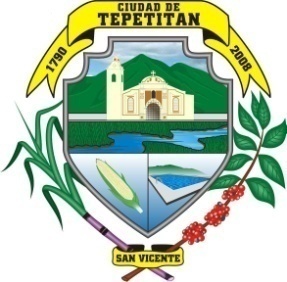 REFORMA DE ORDENANZA DE TASASDECRETO No 2EL CONCEJO MUNICIPAL DEL MUNICIPIO DE TEPETITAN CONSIDERANDO:Que de acuerdo al Art. 204, numeral 1 y 5 de la Constitución de la República, compete a los municipios: crear, modificar y suprimir tasas y contribuciones especiales por la prestación de los servicios públicos municipales. Que conforme al Art. 30, numeral 2l del Código Municipal, es facultad del Concejo municipal, emitir los acuerdos de creación, modificación y supresión de tasas por los servicios que brinda la municipalidad. Que la Ley General Tributaria Municipal, en su Art. 77, establece facultades normativas al Concejo Municipal de fijar las políticas, criterios y regulaciones generales a los cuales deben ajustar el ejercicio de sus funciones los alcaldes y organismos dependientes de la Administración Tributaria Municipal.  Asimismo le compete emitir ordenanzas, reglamentos y acuerdos para normar la Administración Tributaria Municipal.Que es necesario actualizar algunos cobros por servicios así como sus regulaciones para una mejor claridad al momento de su aplicación. POR TANTO:  Este Concejo en uso de las facultades que señala el Artículo 204, Ordinales 1º  Y 5° de la Constitución de la República, el Artículo 30, numeral 21 del Código Municipal y  Artículo  77 de la Ley General Tributaria Municipal, decreta la siguiente ordenanza reguladora de tasas por servicios municipales del municipio de Tepetitan departamento de San Vicente de la siguiente manera: CAPITULO PRIMEROCONCEPTOS GENERALESArt. 1.-  	La presente Ordenanza tiene por objeto regular las tasas municipales a cobrarse, por el municipio de Tepetitán, departamento de San Vicente, entendiéndose por tales aquellos tributos que se generan en razón de los servicios públicos de naturaleza administrativa o jurídica, prestados por el municipio.Art. 2.-  	Se entenderá por Hecho Generador, el  supuesto previsto en esta Ordenanza que cuando ocurre en la realidad da lugar al nacimiento de la obligación tributariaArt. 3.- 	Será Sujeto Activo, de la obligación tributaria municipal el municipio de Tepetitán  en su carácter de acreedor de los respectivos tributosArt. 4.- 	Serán Sujetos Pasivos de la obligación tributaria municipal los Contribuyentes y Responsables. 	Se entiende por sujetos pasivos aquellas personas naturales o jurídicas obligadas al cumplimiento de las prestaciones pecuniarias, ya sea como contribuyente o responsable.	Contribuyente, es el Sujeto pasivo respecto al cual se verifica el hecho generador de la obligación tributaria.	Responsable de la obligación tributaria es aquel que sin ser contribuyente por mandato expreso de esta Ordenanza, deberá cumplir con las obligaciones del Contribuyente.Art. 5.- 	Para efecto de la aplicación de ésta Ordenanza, se entenderán como Sujetos Pasivos, de la obligación tributaria municipal, a las siguientes personas o entidades: propietarios, arrendatarios, comodatarios, usufructuarios, fideicomisarios. de inmuebles, adjudicatarios a cualquier título, las comunidades de bienes, las sucesiones, sociedades de hecho y otros entes colectivos o patrimonios, herederos a título universal o curador de la herencia yacente del contribuyente fallecido hasta el monto de la masa hereditaria, poseedores o meros tenedores y en última instancia a la persona a cuyo nombre se haya solicitado el servicio prestado por ésta municipalidad.Art. 6.- Serán también SUJETOS DE PAGO DE LAS TASAS que se originan por los servicios prestados por esta municipalidad, el Estado, sus instituciones autónomas de cualquier naturaleza que fueren, así como los Estados Extranjeros.CAPITULO SEGUNDODE LAS TASASArt. 7.- Se establecen las siguientes TASAS POR SERVICIOS MUNICIPALES, que la Alcaldía Municipal de Tepetitán  presta en su jurisdicción como se detalla a continuación:CAPITULO TERCERODISPOSICIONES GENERALES TITULO IDE LA MORA, PAGO EN EXCESO Y OTRAS REGULACIONESEN EL COBRO DE TASASDE LA MORADEL PAGOTITULO IIOTRAS REGULACIONES EN EL COBRO DE LAS TASASCAPITULO CUARTODE LAS INFRACCIONES, CLASES DE SANCIONES,PROCEDIMIENTOS Y RECURSOS.CLASES DE SANCIONESDE LOS PROCEDIMIENTOS PARA APLICAR SANCIONESDE LOS RECURSOSCAPITULO QUINTODISPOSICIONES GENERALESDEROGATORIAVIGENCIADado en el Salón de Sesiones del Concejo Municipal de Tepetitán, Departamento de San Vicente, a los ocho días del mes de febrero del año dos mil dieciséis. Y NO HABIENDO MAS QUE HACER CONSTAR FIRMAMOS LA PRESENTEF: ________________________________		F: ___________________________Guillermo Antonio Mejía Delgado			Wilian Lorenzo Portillo Alfaro          Alcalde Municipal					Síndico MunicipalF: _____________________________		F: ___________________________Francisca Guadalupe López                       		Manuel de Jesús García VillaltaPrimera Regidora Propietario		            Segundo Regidor PropietarioF: __________________________		F: ____________________________Elsy Maribel Acevedo de Portillo			   Ángela Maribel Aguillón     Primera Regidora Suplente			   Segunda Regidora SuplenteF: ____________________________		F: ______________________________   Rosa Eulalia Córdova de Zavala 	           		   Melani del Carmen Martínez     Tercera Regidora Suplente			     Cuarta Regidora SuplenteF: ________________________________  Lic. Flor Alicia Villalta Aguillón     Secretaria Municipal  ACUERDO NUMERO DOS.- El Concejo Municipal en base a la solicitud de la ADESCO CAÑAS en cuanto a que se realice una inspección eléctrica al sistema de bombeo de agua potable que abastece a Cantón Cañas y Cantón la Virgen, este Concejo Municipal acuerda contratar un ingeniero eléctrico para que realice una inspección en la bomba. Comuníquese y CertifíqueseACUERDO NÚMERO TRES; En base a la solicitud de la Sra. Zoila Morales Sigüenza en cuanto a: I) Hacer entrega del chalet N°4, ubicado en el parque central, del cual fue entregado licencia de funcionamiento en el mes de febrero de 2015. II) Que se le brinde facilidad de pago en cuotas por la mora que adeuda a esta Municipalidad. Por todo ellos este Concejo Municipal acuerda: Autorizar a la Jefa del registro tributario que elabore el convenio de pago y congelar la deuda hasta esta fecha, una vez cancelada la deuda y mora acumulada, cancelar la cuenta tributaria de Zoila Morales Sigüenza. Comuníquese y Certifíquese  ACUERDO NÚMERO CUATRO; En base a la solicitud de World Visión, en la cual solicitan un espacio en el tanque municipal, los días sábados para realizar actividades con los habitantes de Cantón Loma Alta, este Concejo Municipal acuerda conceder el espacio solicitado, hasta el mes de agosto, haciendo constar que serán responsables de las herramientas y bienes que ahí se resguardan, durante usen las instalaciones. Comuníquese y Certifíquese ACUERDO NÚMERO CINCO.- El Concejo Municipal analizando la situación de las conexiones ilícitas de energía eléctrica que tienen los habitantes residentes en los lotes contiguo al Tanque Municipal; acuerdan mandar a desconectar las conexiones ilícitas; y mandar notificación al señor; Carlos Aníbal Chávez, Cuidador del Tanque Municipal que no hay autorización de conexión de energía eléctrica para ningún habitante, debido a la ilegalidad que conllevan dichas conexiones. Comuníquese y Certifíquese.  ACUERDO NÚMERO SEIS.- El concejo municipal analizando la situación de los usuarios morosos del servicio de agua potable; acuerdan mandar notificación de corte  del servicio de agua potable y darles 8 días  para solventar su deuda, de lo contrario se procederá a cortar el servicio dado lo estipulado en el numeral 14 de la Ordenanza Municipal. Así mismo podrán extenderse convenio de pago estableciendo la cuota de la deuda más la cuota mensual y si el contribuyente dejare de pagar el convenio se procederá a realizar el corte del servicio de agua potable. Comuníquese y Certifíquese ACUERDO NÚMERO SIETE.- El Concejo Municipal acuerda nombrar administrador de contrato para Licitación LP-02/2016/AMT “Adquisición de Medicamentos para clínica Municipal 2016” a la Dra. Yanira Rodríguez, Medico Directora de la Clínica Municipal. Comuníquese y Certifíquese ACUERDO NÚMERO OCHO.- El Concejo Municipal acuerda contratar supervisor para el proyecto de “MEJORAMIENTO DE ENERGÍA ELECTRICA EN PARCELACIÓN EL TRANSITO, PASAJE “A” Y 12° CALLE DEL BARRIO SAN AGUSTIN, COSTADO SUR DEL MUNICIPIO DE TEPETITAN, DEPARTAMENTO DE SAN VICENTE”, por lo que se manda a la Jefa UACI que inicie las gestiones. Comuníquese y Certifíquese.ACUERDO NÚMERO NUEVE.- El Concejo Municipal acuerda contratar supervisor para el proyecto de “MEJORAMIENTO DE ENERGÍA ELECTRICA EN CALLE A CANCHA DE FUTBOL MUNICIPAL, UBICADO EN ANTIGUO CASCO URBANO DEL MUNICIPIO DE TEPETITAN, DEPARTAMENTO DE SAN VICENTE”, por lo que se manda a la Jefa UACI que inicie las gestiones. Comuníquese y Certifíquese. ACUERDO NÚMERO DIEZ; El Concejo Municipal considerando: I) Que diariamente en la Municipalidad surgen Misiones Oficiales, Trámites bancarios, diligencias, entrega de notificaciones, inspecciones catastrales, inspecciones ambientales, entrega de oficios y otros, en las diferentes unidades administrativas y  El Pick up Institucional no da la capacidad para cubrir todas esas necesidades de transporte. II) Es necesario la adquisición de otro medio de transporte que agilice las actividades de los empleados municipales, con el fin de hacer más eficientes y eficaces los procesos administrativos y brindar un servicio de calidad a la población. III) De Conformidad Al Art. 204 y 205 de la Constitución de la Republica,  Art. 5 Inciso Segundo de la Ley FODES y Art. 4, Art. 30 numeral 18 del Código Municipal, además de haber sido solicitada por la Unidad de Catastro Municipal, este Concejo Municipal acuerda priorizar la “Compra de una Motocicleta para uso Institucional”. Comuníquese y Certifíquese ACUERDO NÚMERO ONCE, El Concejo Municipal acuerda celebrar consulta vecinal sectorial, en Colonia 13 de febrero el lunes 15 de febrero, a las 3:00 p.m. en la Calle Principal de la Colonia.- Comuníquese y Certifíquese ACUERDO NUMERO DOCE.- El Concejo Municipal acuerda conceder Licencia de Funcionamiento en el chalet N°4 del Parque Central a la señora Claudia Guadalupe Rodríguez de Paniagua, con DUI: XXXXX quien deberá cancelar las tasas y licencias establecidas en la Ordenanza Reguladora de Tasas Municipal. Por lo que se manda a la Jefa del Registro y Control Tributario realizar tarjeta de contribuyente. Haciendo constar que el señor Manuel de Jesús García se abstiene de votar. Comuníquese y Certifíquese ACUERDO NUMERO TRECE.- El Concejo Municipal acuerda mandar a elaborar el perfil del proyecto “Compra de una Motocicleta para uso Institucional”. Comuníquese y CertifíqueseACUERDO NUMERO CATORCE.- El Concejo Municipal acuerdan autorizar al señor Alcalde Guillermo Antonio Mejía Delgado para que firme el convenio con el Ministerio de Obras Públicas para el proyecto “Construcción de Puente Modular Metálico en Antiguo Tepetitán”.-  Así mismo se autoriza al Tesorero Municipal para que realice las erogaciones de contrapartida necesarias.- Comuníquese y Certifíquese ACUERDO NUMERO QUINCE.- El Concejo Municipal acuerda erogar los gastos siguientes:FONDO MUNICIPAL: 1. Pago de renovación de tres fianzas a MAPFRE, La centroamericana S.A. de C.V. por $193.68. 2. Pago por programa de éxitos musicales a Carlos Antonio Rivera en radio Sol F.M. por $195.00. 3. Pago por compra de 35 refrigerios entregados a los asistentes de CIBIDET el 26 de enero por $52.25 a Mayra Yesenia Gomez. 4. Pago de refrigerios y almuerzos entregados para diversas reuniones por $122.75 a Gladys Concepción Chávez. 5. Por compra de un set de tazas, vasos de vidrio y otros para uso institucional por $108.90 a Freund S.A. de C.V. 6. Por compra de agua para consumo institucional por $41.70 a Inversiones VIDA S.A. de C.V. 7. Por publicación de Ordenanza reguladora de tasas por servicios municipales por $365.75 a Diario Oficial. 8. Pago por compra de  27 platos de comida para reunión de CIBIDET y 9 platos de comida para reunión de concejo por $98.50 a Saira Nataly Mira.25% FODES: 1. Por compra de agua a Inversiones Vida S.A. de C.V. por 30.70. 2. Pago por compra de combustible por $692.47 a constructora Petroven. 3. Pago de combustible a constructora petroven por $77.94 4. Por compra de dos sillas y 4 libreras para empleados municipales por $886.00  5. Por compra de agua para uso y consumo municipal por $44.00 a Inversiones Vida S.A. de C.V.APOYO AL DEPORTE: 1. Pago al encargado de deportes por $315.00 a Julio Cesar Barrera. 2. Por compra de 1000 carnet de futbol, para torneos de futbol municipal por $200.00 a Imprenta G. Cornejo. 3. Por compra de 4 mallas para metas de papi futbol por $266.00 a Jaguar Sportic. CARPETAS TECNICAS: 1. Pago por publicación en Dutriz Hermanos S.A. de C.V. $ falta monto.RECONSTRUCCION DE LOSA CANAL PARA MARQUESINA DE FACHADA PRINCIPAL DE ALCALDIA MUNICIPAL DE TEPETITAN: 1. Por compra de materiales de ferretería por $1,458.95 a Ferromer. MANTENIMIENTO DE LOS SERVICIOS MUNICIPALES: 1. Por compra de focos para lámparas de alumbrado público. Por $212.40 a freund.MANTENIMIENTO DE LAS AREAS RECREATIVAS: 1. Por compra de dos quintales de abono para mantenimiento de plantas y árboles del parque municipal por $103.00 a Agrotienda Cuscatlán. CONSTRUCCION DE CONCRETEADO HIDRAULICO DE 175 MTS DE CALLE EN CASERIO LOS ANGULOS: 1. Por compra de una chequera por $2.54 a Banco Hipotecario.MEDIO AMBIENTE E INDSUTRIALIZACION DE LOS DESECHOS SOLIDOS: 1. Por compra de bolsas jardinera para recolección de basura por $158.50 a Distribuidora Barrios. 2. Por compra de guantes a Vidri por $22.50 3. Pago de segunda quincena por jornales de limpieza en calles urbanas por $396.00 a diferentes personas. 4. Pago de combustible a constructora Petroven por $56.65 5.  Pago de combustible a constructora petroven por $235.24.ACUERDO NUMERO DIECISEIS.- El Concejo Municipal acuerda hacer las transferencias de fondos de la cuenta corriente de ahorros 75 % FODES, N° 01180293260, en el mes, de acuerdo a la necesidad y disponibilidad financiera de cada una, de la siguiente manera: Comuníquese y Certifíquese Y NO HABIENDO MAS QUE HACER CONSTAR FIRMAMOS LA PRESENTEF: ________________________________		F: ___________________________Guillermo Antonio Mejía Delgado		Wilian Lorenzo Portillo Alfaro          Alcalde Municipal					Síndico MunicipalF: _____________________________		F: ___________________________Francisca Guadalupe López                       Manuel de Jesús García VillaltaPrimera Regidora Propietario		            Segundo Regidor PropietarioF: __________________________		     F: ____________________________Elsy Maribel Acevedo de Portillo		Ángela Maribel Aguillón     Primera Regidora Suplente			   Segunda Regidora SuplenteF: ____________________________	F: ______________________________   Rosa Eulalia Córdova de Zavala 	              Melani del Carmen Martínez     Tercera Regidora Suplente			     Cuarta Regidora SuplenteF: ________________________________  Lic. Flor Alicia Villalta Aguillón     Secretaria Municipal ACTA NUMERO CINCO. SESIÓN ORDINARIA DE CARÁCTER PRIVADA. Celebrada en el Salón de reuniones de la Alcaldía Municipal a las nueve horas del día VIERNES 19 DE FEBRERO DE DOS MIL DIECISEIS, en la cual convoco y presidio el señor GUILLERMO ANTONIO MEJIA DELGADO, Alcalde Municipal asistido por los señores concejales: WILIAN LORENZO PORTILLO ALFARO, Síndico Municipal, FRANCISCA GUADALUPE LÓPEZ GUEVARA; primera regidora propietaria; MANUEL DE JESUS GARCIA VILLALTA; segundo regidor propietario;  ELSY MARIBEL ACEVEDO DE PORTILLO; primera regidora suplente; ANGELA MARIBEL AGUILLON DE RIVAS; segunda regidora suplente; ROSA EULALIA CORDOVA DE ZAVALA, tercera regidora suplente; MELANI DEL CARMEN MARTINEZ ACEVEDO, cuarta regidora suplente y Flor Alicia Villalta Aguillón, Secretaria Municipal. El señor Alcalde declara abierta la sesión, dando a conocer la agenda a desarrollar, la cual fue aceptada por el pleno, seguidamente se estableció el quórum y se discutirán los puntos, para luego ser acordados; surgiendo los acuerdos municipales siguientes: punto número uno.- lectura de Actas número cuatro, las cuales fueron ratificadas por el pleno, sin modificaciones. Punto Número Dos; Informe de Visita Sectorial en Colonia 13 de febrero. ACUERDO TOMADOS: ACUERDO NUMERO UNO.- El Concejo Municipal en aras de mejorar los procesos y actualizar la contabilidad Municipal, actuando de conformidad al artículo 40 de la ley de la Carrera Administrativa y Art. 125 del Reglamento Interno de trabajo; acuerda hacer el traslado de personal entre las unidades de Contabilidad y Presupuesto; quedando de la siguiente manera: I) Lic. Everd de Jesús Delgado Montano actualmente Contador Municipal pasa a Enc. De Presupuesto II) Lic. Berfalia del Carmen Murcia, actualmente Enc. De Presupuesto pasa a Contadora Municipal; dicho traslado será de manera provisional durante el periodo de 6 meses, posteriormente dependiendo de los resultados el Concejo Municipal tomara una nueva decisión. Dicho traslado solo obedece a cargo y funciones los empleados deberán mantener su espacio laboral asignado, y surtirá efectos a partir de esta acta. Así mismo se manda al Lic. Everd Delgado capacitar a la Lic. Berfalia del Carmen Murcia e intercambiar claves de acceso. Haciendo constar que el Señor Manuel García se abstiene de votar y Rosa Eulalia Córdova y Melani Martínez se abstienen de comentar. Certifíquese y ComuníqueseACUERDO NÚMERO DOS.- El Concejo Municipal  considerando que en el Acta de Recepción de ofertas de la Licitación Publica No. 03/2016/AMT “Adquisición de Productos de Canasta Básica para programa de Ayuda a personas adultas Mayores y con capacidades especiales 2016” no se presentó ninguna oferta, haciendo constar que es el segundo proceso de licitación, por ello el Concejo Municipal acuerda declarar desierto el segundo proceso de licitación y de conformidad al Art. 65 de la LACAP, acuerdan adquirir los productos alimenticios del paquete del adulto mayor mediante contratación directa. Haciendo constar que los señores; Manuel de Jesús García Villalta, Rosa Eulalia Córdova, Melani del Carmen Martínez Acevedo no están de acuerdo. Comuníquese y Certifíquese ACUERDO NÚMERO TRES.- El Concejo Municipal considerando la solicitud del Lic. Everd de Jesús Delgado Montano, en cuanto a que se le brinde licencia por el periodo de un mes sin goce de sueldo  iniciando el  29/03/2016 hasta 27/04/2016, este Concejo Municipal de conformidad al Art. 70, literal “d” del Reglamento Interno de Trabajo acuerda, conceder dicha licencia. Comuníquese y Certifíquese  ACUERDO NUMERO CUATRO.- El Concejo Municipal acuerda mandar a cotizar dos máquinas corta grama para las unidades de mantenimiento de zonas verdes y cotizar una maquina corta grama tipo tractor. Por lo que se manda a la jefa UACI a realizar dichas cotizaciones. Comuníquese y Certifíquese ACUERDO NUMERO CINCO.- En vista de la solicitud de los empleados de la Clínica Municipal en cuanto a que se les brinden uniformes municipales, este Concejo Municipal acuerda mandar a elaborar tres uniformes para la Enc. De archivo, polivalente que deberán ser iguales a los uniformes de los empleados administrativos y tres uniformes blancos para la enfermera. Por lo que se manda a la Jefe UACI, mandar a elaborar dichos uniformes, así mismos se manda la Secretaria Municipal  informar a través de notificación, que el uso del uniforme es obligatorio dentro de la jornada laboral, como lo establece el Art. 97, numeral 10 del Reglamento Interno de Trabajo y que no de acatarse esa obligación, se aplicaran las sanciones correspondientes. Comuníquese y Certifíquese ACUERDO NUMERO SEIS. El Concejo Municipal, acuerda celebrar Consulta vecinal sectorial en Caserío los Ángulos como mecanismo de participación ciudadana.- Comuníquese y Certifíquese. ACUERDO NÚMERO SIETE.- El Concejo Municipal acuerda autorizar al señor Alcalde a que compre las lámparas que sean necesarias, para iluminar en su totalidad la Colonia 13 de febrero y la calle principal que conduce al cementerio general de Tepetitán, con el objetivo de disminuir la inseguridad que se da en los lugares oscuros, como mecanismo de prevención a la violencia, además de haber sido solicitadas en la consulta vecinal sectorial realizada el lunes 15 de febrero de 2016.- Comuníquese y Certifíquese ACUERDO NUMERO OCHO.- El Concejo Municipal acuerda contratar jornales de limpieza bajo la modalidad de  servicios de carácter eventual mensualmente para el año 2016 para que realicen la limpieza de calles urbanas en las Colonias y barrios siguientes: 1. Colonia 13 de febrero, 2. Barrio San Agustín, 3. Barrio El Centro, 4. Barrio San José 5. Antiguo Tepetitán,  devengando la cantidad mensual de $198.00 pagaderos mensualmente, dichos gastos deberán ser aplicados al proyecto de “Medio Ambiente e Industrialización de los desechos sólidos del Municipio de Tepetitán”. Comuníquese y Certifíquese ACUERDO NUMERO NUEVE.- El Concejo Municipal, considerando que la Ordenanza Reguladora de Tasas por servicios Municipales próximamente entrara en vigencia; este Concejo Municipal acuerda calificar la Colonia 13 de febrero y los habitantes que viven en ambos costados de la calle que Conduce al cementerio general en Antiguo Tepetitán hasta donde se encuentra pavimentada. Por lo que se manda al Enc. De catastro a que realice dichas inspecciones y calificaciones, para el cobro de las tasas por alumbrado público, disposición final de desechos sólidos, aseo público y pavimento. Comuníquese y Certifíquese ACUERDO NUMERO DIEZ.- El Concejo Municipal considerando que se está elaborando la Ordenanza de Medio Ambiente del Municipio acuerda convocar a los productores de caña del Municipio de Tepetitán, para que aporten insumos con el objetivo de beneficiar a la población y al Medio Ambiente.- comuníquese y Certifíquese ACUERDO NUMERO ONCE.- El Concejo Municipal para mejorar la seguridad de los empleados municipales, bienes muebles, equipo informático, herramientas y otros que se resguardan en la Alcaldía Municipal, acuerdan mandar a cotizar un sistema de seguridad y video vigilancia, por lo que se manda a la Jefe UACI, que realice dichas cotizaciones.- comuníquese y Certifíquese ACUERDO NUMERO DOCE.- El Concejo Municipal acuerda, erogar los gastos siguientes: FONDO MUNICIPAL: 1. Por compra de materiales de ferretería, para uso institucional por $78.25  a Agroservicio la cañada. 2. Por compra de uniformes a empleados administrativos por $814.27 a Industrias Topaz S.A. de C.V. 3. Pago de renta a la DGT por $245.03 4. Pago por cheque certificado por $1.70 a Banco Hipotecario. 5. Cargo por cheque certificado por $1.70 a Banco Hipotecario. 6. Cargo por cheque certificado por $1.70 a Banco Hipotecario 7. Cargo por cheque certificado a Banco Hipotecario por $1.70 8. Pago por descuento de préstamo a empleados por $458.25 a caja de crédito san Sebastián. 9. Pago por descuento de préstamo de empleado por $136.80 a Caja de Crédito San Vicente. 10. Por descuento de préstamo a empleado por $50.17 a Banco Davivienda 11. Pago por alquiler de casa de la cultura por $100.00 a Elsy Carolina Flores. 12. Pago del programa Radio Sol F.M. éxitos musicales por $195.00 a Carlos Antonio Rivera. 25 % FODES: 1. Por compra de uniformes para empleados administrativos por $1,357.34 a Industrias Topaz S.A. 2. Por compra de agua a Inversiones Vida S.A. de C.V. por $48.40 3. Cargo por cheque certificado por $1.70 a Banco Hipotecario 4. Pago por descuento a empleada a caja de crédito san Vicente por $118.39 5. Pago por descuento de empleados a caja de crédito san Sebastián por $412.33 6. Pago por mantenimiento de sistema de impresión de tinta $282.50 a TGM  Ingeniería y servicios  7. Pago por mantenimiento de aire acondicionado por $125.00 a Aire soluciones. 8. Pago por mantenimiento de  sistema de impresión por $282.50 9. Pago por servicios de auditoría interna a Cecilia Estebana abarca por $300.00 10. Por compra de papelería para uso institucional por $944.16 a librería ARANDA S. A. de C.V. 11. Por compra de agua a inversiones VIDA por $52.16. 12. Pago por servicios de auditoría a Cecilia Estebana Abarca por $300.00PROGRAMA DE SALUD MUNICIPAL: 1. Por compra de insumos médicos para uso de la clínica municipal por $1,756.43 a Mundo Medico Químico S.A. de C.V. 2. Por compra de jeringas para clínica municipal por $313.10 por ST MEDIC S.A. DE C.V. 3. Por compra de medicamentos por $1,971.15 a INFARESPA S.A. DE C.V. 4. Por compra de 3 uniformes por $75.00 a MUNDO MEDICO QUIMICO S.A. DE C.V. 5. Por compra de medicamentos por $2,779.26 a PROFEMAR S.A. DE C.V. 6. Por compra de medicamentos por $901.09 a Laboratorios Carosa S.A. de C.V. 7. Por compra de medicamentos por $1,210.95 a Laboratorios Vijosa S.A. de C.V. 8. Por compra de medicamentos por $3,689.18 a Grupo Paill S.A. de C.V. MEDIO AMBIENTE E INDUSTRIALIZACION DE LOS DESECHOS SOLIDOS: 1. Pago por jornales de limpieza en calles urbanas por $1,032.40 a acreedores diversos.- 2. Pago por elaboración de uniformes para empleado administrativo por $231.28 a Industrias Topaz S.A. 3. Cargo por cheque certificado por $1.70 a Banco Hipotecario 4. Pago a MIDES por $277.10 por depositar desechos sólidos. 5. Pago por descuentos de préstamos a empleados a Caja de Crédito San Sebastián por $496.91. CONSTRUCCION DE CONCRETEADO HIDRAULICO DE 175 MTS DE CALLE EN CASERIO LOS ANGULOS: 1. Por compra de una chequera por $2.54 a Banco Hipotecario, 2. Pago de primera estimación por $15,584.02 a Raso Arquitecto S.A. de C.V. 3. APOYO Y PROMOCION A LA EDUCACION DE TEPETITAN: 1. Pago al profesor de educación física en los centros escolares de Cantón Cañas y Cantón la Virgen por $330.00 a Armando Ernesto Ramos Navas. 2. Pago de facilitadores del programa de alfabetización por $2,200.00 a acreedores diversos.  FISDL/TEPETITAN/DDP/PES/AT: 1.Pago por aprobación del tercer producto a Roger Lorenzo Ramírez Meléndez por $550.00CONSTRUCCION DE MURO PERIMETRAL EN CENTRO ESCOLAR COLONIA, EL REFUGIO, MUNICIPIO DE TEPETITAN, DEPARTAMENTO DE SANVICENTE: 1. Por compra de una chequera a Banco Hipotecario por $2.54 CONSTRUCCION DE MURO PERIMETRAL EN CENTRO ESCOLAR COLONIA, EL REFUGIO, MUNICIPIO DE TEPETITAN, DEPARTAMENTO DE SANVICENTE (75% FODES 00180176208): 1. Por compra de una chequera por $2.54 a Banco Hipotecario.FIESTA NAVIDEÑA 2015: 1. Pago por alquiler de sillas utilizadas en la cena navideña municipal por $115.50 a Martha Alicia Siliezar de López.CONCRETEADO HIDRAULICO DE 150 METROS DE CALLE EN ANTIGUA CALLE DE CANTON CONCEPCION DE CAÑAS: 1. Pago por segunda estimación por $12,232.92 a GUECONSA S.A. DE C.V. CARPETAS TECNICAS: 1. Pago por consultoría de actualización de registro tributario por $3,250.00 a Víctor Antonio Reyes Courtade. APOYO AL DEPORTE Y RECREACION: 1. Por compra de pelotas y mallas por $81.00 a Galaxia Deportes S.A. de C.V. 2. Pago por elaboración de de dos pares de porterías tamaño papi futbol para torneo por $400.00 a Manuel de Jesús Rosa Sigüenza. 3. Pago al instructor de taekwondo por $167.00 a José Mauricio Solórzano. PROGRAMA DE APOYO AL ADULTO MAYOR: 1. Por compra de insumos alimenticios por $1,224.88 a E.D.T EL SALVADOR S.A. DE C.V. 2. Por compra de insumos médicos por $688.00 a Agroindustrias Gumarsal S.A. de C.V. 3. Pago por perifoneo de aviso de entrega de paquete por $45.00 a Miguel Edmundo Soriano Panameño. MANTENIMIENTO DE LAS AREAS RECREATIVAS: 1. Pago por cubrir 30 de días a empleado suspendido en Turicentro Municipal por $ 267.00 a Wilmar Mauricio Cárcamo Alfaro. 2. Cargo por cheque certificado por $1.70 a Banco Hipotecario. 3. Por compra de cloro y clarisol para mantenimiento de piscinas por $270.00 a Jaime Mauricio Álvarez Lara 4. Pago por descuento de préstamo a empleados por $151.04 a Caja de Crédito San Sebastián . ACUERDO NUMERO TRECE.- El Concejo Municipal acuerda adquirir mobiliario equipo para la unidad de secretaria de la siguiente manera: 1. Silla secretarial ergonómica 2. Un Mouse y teclado inalámbrico 3. Un Disco Duro Extraíble 4. 2 pares de baterías recargables AA y 2 pares de baterías recargables AAA. Comuníquese y Certifíquese (hacer cambio ACUERDO NUMERO CATORCE.- El Concejo Municipal, analizando las notas, permisos e inspecciones realizadas por el Enc. De la Unidad de Medio Ambiente, En el caso del señor  Fernando Deras, se manda al Enc. De Medio Ambiente seguir el procedimiento y gestiones con la Unidad Forestal del Ministerio de Medio Ambiente y Recursos Humanos, así mismo para los casos que en un futuro se presenten. Y para la autorización de cualquier  tala  parcial o total de árboles u otro tipo de permiso deberá de hacerlo del conocimiento del Concejo Municipal y esperar resolución por parte de este Concejo Municipal.- Comuníquese y Certifíquese ACUERDO NUMERO QUINCE.- El Concejo Municipal acuerda hacer las transferencias de fondos entre las cuentas bancarias municipales, en el mes, de la siguiente manera:COMUNIQUESE Y CERTIFIQUESEY NO HABIENDO MAS QUE HACER CONSTAR FIRMAMOS LA PRESENTEF: ________________________________		F: ___________________________Guillermo Antonio Mejía Delgado		Wilian Lorenzo Portillo Alfaro          Alcalde Municipal					Síndico MunicipalF: _____________________________		F: ___________________________Francisca Guadalupe López                       Manuel de Jesús García VillaltaPrimera Regidora Propietario		            Segundo Regidor PropietarioF: __________________________		     F: ____________________________Elsy Maribel Acevedo de Portillo		Ángela Maribel Aguillón     Primera Regidora Suplente			   Segunda Regidora SuplenteF: ____________________________	F: ______________________________   Rosa Eulalia Córdova de Zavala 	              Melani del Carmen Martínez     Tercera Regidora Suplente			     Cuarta Regidora SuplenteF: ________________________________  Lic. Flor Alicia Villalta Aguillón     Secretaria Municipal ACTA NUMERO SEIS. SESIÓN ORDINARIA DE CARÁCTER PRIVADA. Celebrada en el Salón de reuniones de la Alcaldía Municipal a las ocho horas del día OCHO DE MARZO DE DOS MIL DIECISEIS, en la cual convoco y presidio el señor GUILLERMO ANTONIO MEJIA DELGADO, Alcalde Municipal asistido por los señores concejales: WILIAN LORENZO PORTILLO ALFARO, Síndico Municipal, ELSY MARIBEL ACEVEDO DE PORTILLO; primera regidora propietaria; MANUEL DE JESUS GARCIA VILLALTA; segundo regidor propietario; ANGELA MARIBEL AGUILLON DE RIVAS; segunda regidora suplente; ROSA EULALIA CORDOVA DE ZAVALA, tercera regidora suplente; MELANI DEL CARMEN MARTINEZ ACEVEDO, cuarta regidora suplente y Flor Alicia Villalta Aguillón, Secretaria Municipal. El señor Alcalde declara abierta la sesión, dando a conocer la agenda a desarrollar, la cual fue aceptada por el pleno, seguidamente se estableció el quórum y se discutirán los puntos, para luego ser acordados; surgiendo los acuerdos municipales siguientes: punto número uno, Informe de disponibilidades financieras por el señor Alcalde.- Punto Número Dos; Solicitud de secretaria municipal en cuanto a la firma de asistencias de las reuniones anteriores y las futuras, para salvaguarda de los almuerzos brindados y planillas cobradas.ACUERDO TOMADOS: ACUERDO NUMERO UNO.- El Concejo  Municipal en uso de sus facultades legales y en cumplimiento del artículo ciento cincuenta y cuatro de la Ley de Protección Integral de la Niñez y Adolescencia (LEPINA) y del articulo treinta y uno del Reglamento de Organización y Funcionamiento de los Comités Locales de Derechos de la Niñez y de la Adolescencia, ACUERDA: NOMBRAR como integrantes del Comité Local de Derechos de la Niñez y de la Adolescencia de este Municipio a las siguientes personas: en calidad de PROPIETARIOS: UNO) FRANCISCA GUADALUPE LÓPEZ GUEVARA, con Documento Único de Identidad número: XXXXX y Número de Identificación Tributaria: XXXXX, en Representación de la Municipalidad; DOS) SANTA ZONIA GARCÍA HENRIQUEZ, con Documento Único de Identidad número: XXXXX y Número de Identificación Tributaria: XXXXX, en Representación del Ministerio de Educación; TRES) CLARA NOEMI MOLINA RIVERA, con Documento Único de Identidad número: XXXXX y Número de Identificación Tributaria: XXXXX, en Representación del Ministerio de Salud; CUATRO) MIGUEL ANGEL SERVELLON ACEVEDO, con Documento Único de Identidad: XXXXX; y Número de Identificación Tributaria: XXXXX, en Representación de la Comunidad; CINCO) ISABEL HERCULANO JOVEL PALACIOS, con Documento Único de Identidad: XXXXX; y Número de Identificación Tributaria: XXXXX, en Representación de la Comunidad; y SEIS) EVELYN BEATRIZ OCHOA DERAS, con Documento Único de Identidad: XXXXX y Número de Identificación Tributaria: XXXXX, en Representación de la Comunidad. En calidad de SUPLENTES: UNO) ANGELA MARIBEL AGUILLON DE RIVAS, con Documento Único de Identidad número: XXXXX y Número de Identificación Tributaria: XXXXX, en Representación de la Municipalidad; DOS)  JOSE ROBERTO ZALDIVAR GOMEZ con Documento Único de Identidad número: con Documento Único de Identidad número: XXXXX y Número de Identificación Tributaria: XXXXX en Representación del Ministerio de Educación; TRES) JEMMY RONALD BELTRAN GALEAS, con Documento Único de Identidad número: XXXXX y Número de Identificación Tributaria: XXXXX, en Representación del Ministerio de Salud; CUATRO)PEDRO DE JESUS RAMOS SERRANO, con Documento Único de Identidad: XXXXX; número nueve y Número de Identificación Tributaria: XXXXX en Representación de la Comunidad; CINCO) IRMA GUADALUPE HERNANDEZ GARCIA, con Documento Único de Identidad: XXXXX, y Número de Identificación Tributaria: XXXXX, en Representación de la Comunidad; y SEIS) RINA DEL CARMEN MELENDEZ PORTILLO, con Documento Único de Identidad: XXXXX; y Número de Identificación Tributaria: XXXXX, en Representación de la Comunidad.  Por lo tanto, todas las personas descritas pasarán a ejercer sus atribuciones como miembros(as) del Comité Local de Derechos de la Niñez y de la Adolescencia de este Municipio a partir de esta fecha, teniéndose plenamente integrado de conformidad con el reglamento antes citado. No habiendo más que hacer constar se da por terminada la presente. CERTIFÍQUESE Y NOTIFÍQUESE.- ACUERDO NÚMERO DOS.- El Concejo Municipal en base a la solicitud de la Enc. De la Unidad de la Municipal de la Mujer en cuanto a la realización de la celebración del día internacional de la mujer, este Concejo Municipal aprueba la realización de un acto cultural.-  Comuníquese y Certifíquese.ACUERDO NÚMERO TRES.- El Concejo Municipal analizando las ofertas presentadas por las empresas siguientes: El Concejo Municipal acuerda adjudicar el proyecto “MEJORAMIENTO DE ENERGIA ELECTRICA EN PARCELACION EL TRANSITO, PASAJE “A” Y 12° CALLE DEL BARRIO SAN AGUSTIN Y COSTADO SUR DEL MUNICIPIO DE TEPETITAN” a la empresa proyectos integrados diversos S.A. de C.V. por un monto de $22,497.34 IVA incluido, por ser la oferta más baja y cumplir con todos los requisitos establecidos.- Comuníquese y Certifíquese ACUERDO NÚMERO CUATRO.- El Concejo Municipal analizando las ofertas presentadas por los profesionales siguientes, para supervisión: El Concejo Municipal acuerda contratar los servicios profesionales de MG Ingenieros S.A. de C.V. para que realicen la supervisión del proyecto “MEJORAMIENTO DE ENERGIA ELECTRICA EN PARCELACION EL TRANSITO, PASAJE “A” Y 12° CALLE DEL BARRIO SAN AGUSTIN Y COSTADO SUR DEL MUNICIPIO DE TEPETITAN”, por un monto de $1,799.79 IVA incluido.- Comuníquese y Certifíquese ACUERDO NÚMERO CINCO.- El Concejo Municipal analizando las ofertas presentadas por las empresas siguientes: El Concejo Municipal acuerda adjudicar el proyecto “MEJORAMIENTO DE ENERGIA ELECTRICA EN CALLE A CANCHA DE FUTBOL MUNICIPAL, UBICADO EN ANTIGUO CASCO URBANO DEL MUNICPIO DE TEPETITAN, DEPARTAMENTO DE SAN VICENTE” a la empresa proyectos integrados diversos S.A. de C.V. por un monto de $15,872.88 IVA incluido, por ser la oferta más baja y cumplir con todos los requisitos establecidos.- Comuníquese y Certifíquese ACUERDO NÚMERO SEIS.- El Concejo Municipal analizando las ofertas presentadas por los profesionales siguientes, para supervisión: El Concejo Municipal acuerda contratar los servicios profesionales de MG Ingenieros S.A. de C.V. para que realicen la supervisión del proyecto “MEJORAMIENTO DE ENERGIA ELECTRICA EN CALLE A CANCHA DE FUTBOL MUNICIPAL, UBICADO EN ANTIGUO CASCO URBANO DEL MUNICPIO DE TEPETITAN, DEPARTAMENTO DE SAN VICENTE” por un monto de $1,269.83  IVA incluido. Comuníquese y Certifíquese ACUERDO NUMERO SIETE.- El Concejo Municipal acuerda dar la Orden de Inicio del proyecto CONSTRUCCION DE MURO PERIMETRAL EN CENTRO ESCOLAR COLONIA, EL REFUGIO, MUNICIPIO DE TEPETITAN, DEPARTAMENTO DE SAN VICENTE, comuníquese y certifíquese.ACUERDO NUMERO OCHO.- En base a la solicitud de la secretaria municipal, encargada del control de asistencias y llegadas tardías de la clínica municipal, en cuanto a que se mande reparar el reloj marcador de la clínica municipal, debido a que está dañado y en base a la oferta presentada por la jefe UACI de revisión del reloj, este Concejo Municipal acuerda mandar a reparar el reloj marcador de la Clínica Municipal. Comuníquese y Certifíquese ACUERDO NUMERO NUEVE.- En base a la solicitud de la Unidad Municipal de la Mujer y encargada del control de asistencias y llegadas tardías del personal municipal, en cuanto a que se mande reparar el reloj marcador, debido a que no está generando los reportes para el control este Concejo Municipal acuerda mandar a revisar y reparar el reloj marcador de la Municipalidad. Comuníquese y Certifíquese ACUERDO NÚMERO DIEZ.- El concejo Municipal acuerda contratar los servicios profesionales del joven Juan José Martínez quien se identifica por medio de su documento único de identidad numero XXXXX para que pueda impartir clases de aeróbicos y bailo terapia una hora de lunes a viernes iniciando a las 5:00 p.m. en la Casa de encuentros juvenil de Tepetitán, por la cual será remunerada la cantidad de $10.00 por hora, de los cuales se le deberá realizar los descuentos de ley correspondientes, así mismo se autoriza al señor Alcalde firmar dicho contrato, y al tesorero Municipal erogar los gastos dentro del perfil de “APOYO AL DEPORTE Y RECREACIÓN 2016”. Comuníquese y CertifíqueseACUERDO NUMERO ONCE.- En base a la solicitud presentada por el Enc. De la Unidad de la Niñez y Adolescencia, en cuanto a que se adquieran los implementos deportivos y herramientas necesarias para los niños y niñas que reciben el taller de tae kwondo, El Concejo Municipal considerando que son necesarios para el resguardo de salud física acuerda adquirir 4 equipos de protección 2 para niños y 2 juveniles que comprenden casco, peto (chaleco)2 protectores de brazo y 2 protectores de pies. Por lo que se manda a la Jefe UACI a realizar la compra y al tesorero a erogar los gastos del perfil “APOYO AL DEPORTE Y RECREACIÓN 2016”. Comuníquese y Certifíquese ACUERDO NUMERO DOCE.- El Concejo Municipal en base a la solicitud de la directiva de la ADESCO CAÑAS y la Junta de Agua de Cañas, en cuanto a que se les brinde 3 tubos de 4 pulgadas de 250 psi y tres juntas rápidas de tres pulgadas, para efectuar reparaciones en la calle principal del Cantón, este Concejo Municipal acuerda aprobar la compra de dos tubos.- Comuníquese y Certifíquese ACUERDO NUMERO TRECE.- El Concejo Municipal considerando la solicitud y analizando el Plan de trabajo 2016 presentado por el Comité Local de Derechos  de Tepetitán, acuerda aprobarlo asignándole una cantidad de $2,000.00 que serán utilizados en gastos de funcionamiento, compra de equipo de oficina y pago de dietas a los miembros suplentes del comité,   para todo el año, por lo que se acuerda aumentar el perfil “Apoyo a la Niñez y Adolescencia de Tepetitán” en $2,000.00. Comuníquese y certifíquese ACUERDO NUMERO CATORCE.- El Concejo Municipal considerando I) Que la Municipalidad se encuentra asociada con los Municipios de Guadalupe, Verapaz, Tepetitán y San Cayetano Istepeque, para el Manejo de los Desechos Sólidos Orgánicos en la Planta de Compostaje ubicada en San Cayetano Istepeque y fue Donada por el  Ministerio de Medio Ambiente y Recursos Naturales. II) El representante de la Asociación de los Municipios es la Municipalidad de San Cayetano Istepeque. III) Como Municipalidad se tiene aprobado el perfil “CONSTRUCCION DE LETRINA DE HOYO SECO VENTILADO Y COSNTRUCCCION DE GALERA PARA DESECHOS ORGANICOS EN EL CENTRO DE COMPOSTAJE ORGANICO”; con el cual se pretende mejorar las condiciones de trabajo de los operarios de la Planta de Compostaje de Tepetitán. Por todo lo anterior descrito  El Concejo Municipal a través del presente acuerdo hace constar que NO se ha ejecutado el proyecto debido a que se necesita la Autorización y Visto Bueno del Ministerio de Medio Ambiente y Recursos Naturales, el cual debe ser tramitado por el representante de la Asociación de los cuatro municipios y que ha sido solicitado por tercera vez al Concejo Municipal de San Cayetano Istepeque y aun no se tiene respuesta, por lo que dicho proyecto se realizara hasta que se tenga la aprobación del MARN.- Comuníquese y Certifíquese ACUERDO NUMERO QUINCE.- El Concejo Municipal después de analizar el perfil del proyecto “APOYO A LA PRODUCCION DE GRANOS BASICOS PARA EL CONSUMO DE TEPETITAN 2016”acuerda aprobarlo por un monto total de $ 30,660.00, para beneficiar a 1,200 agricultores de Tepetitán, dicho perfil contiene justificación del proyecto, presupuesto, etc. haciendo constar que los señores Manuel de Jesús García Villalta, Rosa Eulalia Córdova de Zavala y Melani del Carmen Martínez no están de Acuerdo.- Comuníquese y Certifíquese ACUERDO NUMERO DIECISEIS.- El Concejo Municipal analizando los informes presentados por el Encargado de la unidad de Medio Ambiente Municipal Ing. José Francisco Rivas sobre las Colonias 13 de febrero y Fátima, acuerda mandar al Enc. De Medio Ambiente que realice una mini campaña de concientización y elabore notas de prohibición de botar basura a cielo abierto;  en canaletas y quebradas, notas de clasificación de desechos sólidos y los horarios de recolección, especificando las implicaciones legales que existen en las normativas vigentes de no acatar las indicaciones; para que las entregue en las Colonias antes mencionadas.- Comuníquese y Certifíquese ACUERDO NUMERO DIECIOCHO.- El Concejo Municipal acuerda autorizar al señor Alcalde Guillermo Antonio Mejía; ah que inicie diligencias y negociaciones con las personas e instituciones necesarias para la apertura de la calle en el pasaje “B” de  Colonia las brisas. Comuníquese y Certifíquese ACUERDO NUMERO DIECINUEVE.- El Concejo Municipal analizando I) La situación de la conexión del servicio de agua potable de la señora  Rosa Cándida Rivas Hernández, que según tarjeta de contribuyente se conectó al servicio de agua potable el 21 de marzo de 2015, sin autorización del Concejo Municipal, y sin cancelar derecho de conexión de agua potable, ya que en la tarjeta de contribuyente solamente aparece el cargo mensual creada por el Jefe del Registro y Control Tributario en esa fecha sin autorización del Concejo Municipal, ni recibo de pago que demuestre el derecho cancelado. II) El servicio de agua es utilizado para fines agrícolas; III) El Enc. De la Unidad de Medio Ambiente Municipal, Ing. José Francisco Rivas, presente solicitud de reconexión; y sin esperar respuesta del Concejo Municipal, cancelo y ordeno mandan a conectar la reconexión de la señora el 24 de febrero de 2016; sin tener facultades en su cargo para realizar dichas ordenes, IV) Que la Ordenanza Reguladora de Tasas por servicios municipales actual, manda a cobrar el derecho de conexión de agua para fines agrícolas por un monto de $120.00 + el 5% F.P. y la multa por conexiones ilícitas por $100.00 + el 5% F.P. Por todo lo anterior descrito este Concejo Municipal acuerda: I) mandar a cumplir lo estipulado en la Ordenanza y que la señora en mención, cancele el derecho de conexión y la multa estipulada. II) Facúltese a la Jefe del Registro y Control tributario y al Enc. De Catastro para que efectúen el cobro correspondiente dando el termino de 3 días hábiles para que la señora en mención realice dicho pago, de lo contrario se desconectara el servicio del agua potable.-  Comuníquese y Certifíquese ACUERDO NÚMERO VEINTE.- El Concejo Municipal considerando I) Que las calles pavimentadas del Municipio; no se les da el mantenimiento adecuado. II) Que muchas calles tienen baches, hoyos, y se encuentran deterioradas. III) Así mismo hay canaletas que el paso de agua diariamente se han vuelto lisas y peligrosas para las personas que pasan por ellas. IV) No tienen la señalización, ni las medidas de reducción de velocidad que dan seguridad a los transeúntes. V) De conformidad al Art. 5 inciso segundo de la Ley FODES que establece que “los fondo provenientes de este fondo deberán invertirse prioritariamente en servicios y proyectos de infraestructura en las áreas urbanas y rural….” Art. 31 numeral 5 del Código Municipal; además de haber sido priorizados en el Plan Estratégico Participativo y en Consultas vecinales sectoriales celebradas en Colonia 13 de febrero y Antiguo Tepetitán. Por todo lo anterior descrito este Concejo Municipal acuerda priorizar el proyecto “Mejoramiento de Calles Urbanas y nomenclatura del Municipio de Tepetitán” Comuníquese y Certifíquese ACUERDO NUMERO VEINTIUNO.- El Concejo Municipal acuerda mandar a elaborar la carpeta técnica del proyecto “Mejoramiento de Calles Urbanas y nomenclatura del Municipio de Tepetitán”. Comuníquese y Certifíquese ACUERDO NUMERO VEINTIDOS.- El Concejo Municipal acuerda erogar los gastos siguientes:FONDO MUNICIPAL: 1. Pago por compra de 40 platos de comida para convivio de jóvenes el 14 de febrero y por 18 platos de comida para reuniones de Concejo Municipal por $132.20 a Saira Nataly Mira de Flores. 2. Pago de jornales en limpieza de calles rurales por $8.90 a José Santos Ortiz. 25% FODES: 1. Pago por mantenimiento de computadoras de la Alcaldía Municipal de Tepetitán por $247.50  2. Pago por tres camisas de uniforme para empleados de talla especial por $75.00 a creaciones NORY. 3. Pago por reparación y mantenimiento de vehículo institucional por $686.00 a Taller Didea S.A. de C.V.TEPETITAN/FISDL/PES/AT: 1. Por compra de papelería a librería ARANDA S.A. de  C.V. por $48.77 CARPETAS TECNICAS: 1. Pago por publicación en periódico por $127.13 a Dutríz Hermanos S.A. de C.V. APOYO AL DEPORTE: 1. Pago al encargado de deportes por $315.00 a Julio Cesar Barrera Arévalo APOYO A LA NIÑEZ Y ADOLESCENCIA DE TEPETITAN: 1.  Por compra de una chequera por $2.54 a Banco Hipotecario.PROGRAMA DE SALUD MUNICIPAL: 1. Por compra de una chequera por $2.54 a Banco Hipotecario ACUERDO NUMERO VEINTITRES: El Concejo Municipal acuerda hacer las transferencias de fondos entre las cuentas bancarias municipales, en el mes, de la siguiente manera:COMUNIQUESE Y CERTIFIQUESEACUERDO NUMERO VEINTICUATRO.- El Concejo Municipal acuerda celebrar Consulta Vecinal Sectorial en Cantón la Virgen, con el objetivo de escuchar las necesidades y problemas de la población. Comuníquese y Certifíquese Y NO HABIENDO MAS QUE HACER CONSTAR FIRMAMOS LA PRESENTEF: ________________________________		F: ___________________________Guillermo Antonio Mejía Delgado		Wilian Lorenzo Portillo Alfaro          Alcalde Municipal					Síndico MunicipalF: _____________________________		F: ___________________________Francisca Guadalupe López                       Manuel de Jesús García VillaltaPrimera Regidora Propietario		            Segundo Regidor PropietarioF: __________________________		     F: ____________________________Elsy Maribel Acevedo de Portillo		Ángela Maribel Aguillón     Primera Regidora Suplente			   Segunda Regidora SuplenteF: ____________________________	F: ______________________________   Rosa Eulalia Córdova de Zavala 	              Melani del Carmen Martínez     Tercera Regidora Suplente			     Cuarta Regidora SuplenteF: ________________________________  Lic. Flor Alicia Villalta Aguillón     Secretaria Municipal ACTA NUMERO SIETE. SESIÓN ORDINARIA DE CARÁCTER PÚBLICA. Celebrada en la Casa de Encuentros Juvenil de Tepetitán a las catorce horas del día MIERCOLES DIECISEIS DE MARZO DE DOS MIL DIECISEIS, en la cual convoco y presidio el señor GUILLERMO ANTONIO MEJIA DELGADO, Alcalde Municipal asistido por los señores concejales: WILIAN LORENZO PORTILLO ALFARO, Síndico Municipal, ELSY MARIBEL ACEVEDO DE PORTILLO; primera regidora propietaria; MANUEL DE JESUS GARCIA VILLALTA; segundo regidor propietario; ANGELA MARIBEL AGUILLON DE RIVAS; segunda regidora suplente; ROSA EULALIA CORDOVA DE ZAVALA, tercera regidora suplente; MELANI DEL CARMEN MARTINEZ ACEVEDO, cuarta regidora suplente y Flor Alicia Villalta Aguillón, Secretaria Municipal. El señor Alcalde declara abierta la sesión, dando a conocer la agenda a desarrollar, la cual fue aceptada por el pleno, seguidamente se estableció el quórum y se discutirán los puntos, para luego ser acordados; surgiendo los acuerdos municipales siguientes:   Punto número uno.- Saludo y bienvenida por parte de la Lic. Iris Altagracia Meléndez promotora social Municipal; dando una antesala y explicación de lo que es una sesión pública de Concejo Municipal. Punto Numero dos.- presentación del Concejo Municipal y establecimiento de quórum por parte del señor Alcalde Municipal.- Punto número tres.- Lectura de acta anterior, Acta número seis, la cual fue ratificada por el pleno sin modificaciones. Punto número cuatro.- Informe de actividades realizadas a los asistentes de la sesión de Concejo Municipal pública, por el señor Alcalde.- Punto Número Cinco.- Participación del señor Síndico Municipal, quien expuso a los presentes el Plan de Trabajo de la Unidad de Niñez, Juventud y Adolescencia, quien dio lectura y explicación a dicho Plan, En cuanto al punto del plan de trabajo, para la parte de emprededurismo el señor Manuel García solicito el aporte del Lic. Roger Lorenzo Ramírez para que imparta los talleres y así ahorrar los $75.00 presupuestados para ello. Y en cuanto a la celebración de la juventud, que tiene asignado $1,500.00 del festival de la juventud, si se podría reducir el presupuesto y las clases de canto y música con $2000.00 que si se está iniciando o se adquirirán instrumentos musicales ya que el monto está un poco elevado. A lo que el señor Síndico Municipal, le explico que dentro de los festivales tenían asignado el presupuesto ya que solo en premios se gastaban cerca de $400.00 entre bicicletas y otros; gastos de transporte de movilización para los niños de los cantones, refrigerios, perifoneo, entre  otros. Y en cuanto a las clases de canto y música es una proyección, no necesariamente se gastara ese monto, ya que se mandara a la jefa UACI, para que realice las cotizaciones pertinentes y que los montos podían aumentar o disminuir.- El señor Alcalde, menciono que el presupuesto a medida se desarrolle el plan de trabajo se podía modificar cuando el Concejo Municipal lo estime conveniente.-  ACUERDO NÚMERO UNO.- El Concejo Municipal de conformidad al Art. 41 del Código Municipal acuerda nombrar primera regidora propietaria a Elsy Maribel Acevedo de Portillo, en ausencia de la primera regidora propietaria Francisca Guadalupe López Guevara, por encontrarse incapacitada hasta el 15 de mayo de 2016. Comuníquese y Certifíquese ACUERDO NUMERO DOS.- El Concejo Municipal después de discutir y analizar el Plan de Trabajo de la Unidad de Niñez, Adolescencia y Juventud considerando que contiene actividades y temas a desarrollar en la cual se involucran niños, niñas y jóvenes, que contribuyen a su desarrollo  integral y como mecanismos de prevención a la violencia acuerdan aprobarlo por un monto de $7,500.00 Por lo que se acuerda aumentar el perfil “Apoyo a la Niñez y Adolescencia de Tepetitán” en $5,500.00 por tener presupuestados $2,000.00. Comuníquese y Certifíquese ACUERDO NUMERO TRES.- El Concejo Municipal analizando las solicitudes de los grupos de emprendimiento de los grupos formados en el PES, en cuanto a que se les brinde la contra partida municipal acordada en el convenio firmado con el FISDL, ya que aporte del FISDL no cubre todo el presupuesto del Plan de negocios. El aporte solicitado está definido de la siguiente manera: Según presupuestos anexos, este concejo Municipal; considerando lo establecido en el Art. 5 de la Ley FODES el cual establece que “Los Recursos provenientes de este fondo deberán aplicarse prioritariamente en ….. proyectos dirigidos a incentivar las actividades económicas, sociales, culturales, deportivas y turísticas del Municipio”  y el convenio firmado con el FISDL para el PES. Comuníquese y Certifíquese ACUERDO NUMERO CUATRO.- En base a la solicitud del señor Ramón Adalberto Ponce, en cuanto a que se rectifique la certificación de título Municipal de predio urbano, el Concejo Municipal acuerda que se realicen nuevamente las diligencias de título de predio urbano, debido a las incongruencias de la presente acta.- Comuníquese y Certifíquese ACUERDO NUMERO CINCO.- El Concejo Municipal acuerda I) Hacer la primera entrega de cheques para becarios pendientes 2015 y entrega de cheques para becarios 2016 el 22 de abril siempre que se tenga la disponibilidad financiera, II) Aprobar el listado de jóvenes que cumplieron con los requisitos establecidos en las políticas del programa: Comuníquese y Certifíquese ACUERDO NÚMERO SEIS.- El Concejo Municipal considerando la solicitud de la Parvularia,   en cuanto a que se les exonere el servicio de agua potable. El Concejo Municipal de conformidad a la Ordenanza Reguladora de Tasas por Servicios Municipales, acuerda no exonerar; ya que la ordenanza no lo permite. Comuníquese y Certifíquese ACUERDO NÚMERO SIETE.- Solicitud del técnico de protección civil, en cuanto a que se le brinden refrigerios para elaboración de campaña de limpieza en rio Acahuapa, el concejo municipal acuerda aprobarlo. ACUERDO NUMERO OCHO.- Analizando la solicitud de la señora Andrea Esquivel, el Concejo Municipal acuerda mandar a realizar la inspección para verificar que el negocio de la señora no obstaculice el paso peatonal. Comuníquese y Certifíquese  ACUERDO NUMERO NUEVE.- El Concejo Municipal en base a las solicitudes presentadas por los grupos inscritos para el concurso de alfombras en honor a la semana Santa, en cuanto a que se les brinde material primario como la sal para elaborar las alfombras, este concejo municipal, acuerda mandar a la jefe UACI, a que realice la compra en las cantidades solicitadas. Dentro del perfil “Celebración de Costumbres y Tradiciones del Municipio de Tepetitán, Departamento de San Vicente, 2016”.- ACUERDO NUMERO DIEZ.- El Concejo Municipal acuerda adquirir la motocicleta DSRX de la marca UM valorada en $1,729.00, la cual será cancelada del 25% FODES, dentro del proyecto “Compra de una Motocicleta para uso Institucional”, comuníquese y certifíquese ACUERDO NÚMERO ONCE.- En base a la solicitud de José Arnoldo olivar en cuanto a que se les brinde la casa de encuentros, sillas y el espacio, de la casa de encuentros, el Concejo Municipal acuerda prestar el local, canopes y sillas para el 09 de abril de 2016. Comuníquese y Certifíquese ACUERDO NUMERO DOCE.- En este punto a iniciativa del señor Alcalde se analizó la situación de los habitantes del terreno denominado NUEVOS HORIZONTES, en cuanto a la necesidad que tienen de eléctrica y servicio de agua domiciliar en sus hogares, surgiendo las siguientes propuestas: 1. Propuesta del señor Sindico, 	expuso en que no está de acuerdo que ese lugar por ser una zona de bosque se tale para que las personas puedan construir casa fija en ese lugar, lo ideal sería reubicar a las personas en otro terreno y en la zona del terreno al costado oriente se construya una cancha no reglamentaria, el área del centro que contiene árboles se reforeste más y al costado oeste se construyan juegos para los niños, niñas y adolescentes y crear un parque ecológico que beneficie a las colonia 13 de febrero, colonia Fátima, Barrio san Agustín y Cantón Loma Alta, y la futura colonia Altos de Tepetitán. Y cumplir con lo establecido en el plan estratégico participativo. En cuanto la construcción de una cancha en Cantón loma alta.- Y reubicar a las familias que son de escasos recursos y que residen ahí porque son ellos quienes tienen la necesidad. Mientras las personas se reubican el señor síndico solicita acordar dejar sin efecto el acuerdo que tomo la administración anterior y acordar la prohibición de nuevas construcciones en el terreno, destinar el inmueble como cancha, zona protegida de árboles y espacio de esparcimiento para los niños. 2. Propuesta del señor Alcalde: El señor alcalde propone; que las personas que residen ahí y que tienen la necesidad que se trasladen a la zona donde no hay árboles, al otro costado construir la cancha para loma alta, y reforestar la zona de árboles; y posteriormente se agilicen la introducción de servicios básicos a las familias que vivirán ahí.  Ya que están viviendo en malas condiciones y todos tienen derecho de vivir en las mismas condiciones en que viven otros residentes del pueblo.- El señor Alcalde cedió el espacio de participación al pleno, en cuanto al tema: El señor Edgardo Antonio Cárcamo, Antiguo Tepetitán; menciono que le parecía la participación del señor sindico cuando hablaba de reforestar, la zona, pero que al mismo tiempo LA GEO había deforestado no solo una o dos manzana si no una amplia zona en el centro de volcán.El señor Manuel de Jesús Méndez, del Barrió san José, expuso que lo que mencionaba el señor Síndico estaba excelente, pero que si se iban para el volcán ya se sabía quiénes estaban haciendo ese trabajo. Menciono que el su hogar tiene un pozo que se le daño por el trabajo que realiza la empresa geo en el infiernillo del volcán. El señor síndico mencionaba que respetaba el planteamiento del señor  Edgardo Antonio Cárcamo y tenía razón, asi mismo expuso que los permisos otorgados a la empresa geo, no son competencia de la Municipalidad sino del Ministerio de Medio Ambiente y que ellos le habían otorgado las concesiones para eso, que arreglaban esas concesiones desde la asamblea legislativa y no en la Municipalidad. A continuación se sometió a votación las propuestas, a lo que don Manuel de Jesús García menciono que hay cuatro propuestas, es de someter a votación cuál de todas las propuestas. También dijo que ya se había tocado este tema en la reunión anterior, y que el señor alcalde había decidido retomarlo nuevamente.Así mismo menciono que no estaba de acuerdo que ellos Vivian en condiciones con energía eléctrica, con agua potable, y que había personas que no tenían esas condiciones mínimas. Expuso que el objetivo del Concejo anterior era repartir los lotes y que hizo un acuerdo de beneficiarios y un croquis, el hace la propuesta que se le siga el proceso a las personas que están ahí, porque son los que necesitan donde vivir y los demás beneficiarios que aparecen ahí comprar otro terreno, para darles donde vivir. El señor síndico menciono, que lo que expresa don Manuel García de comprar una zona boscosa para lotificar solo para lograr un objetivo político en tiempo electoral. Y que los beneficiarios había personas que no eran del municipio, otras con ingresos y casas propias que no necesitan, era una actitud  irresponsable por parte de la administración anterior. A continuación nuevamente se sometieron a votación las propuestas:Propuesta de don Manuel García; Un voto a favor de parte de él. Una Abstención de parte del señor Alcalde Guillermo Antonio Mejía.Propuestas del Señor Sindico; un voto en contra de parte de Don Manuel García, Una Abstención de parte del señor Alcalde, y dos votos a favor de parte de los propietarios Wilian Portillo y Maribel Acevedo.-  ACUERDO NUMERO TRECE.-  En este Punto se tomó el tema de a iniciativa del señor Alcalde en cuanto a la autorización para iniciar tramites de un crédito para la Municipalidad, el señor alcalde dio explicación de los prestamos adquiridos por la administración anterior y el destino en que fueron utilizados que asciende a $195,000.00 y expuso al pleno que como Concejo Municipal, tienen la necesidad de realizar un crédito. El señor Manuel de Jesús García, pregunto para que sería y cuanto sería el monto del crédito, a lo que el señor Alcalde respondió que sería  para adquirir los terrenos para plaza pública en cantón la virgen, compra de terreno para lotificación, compra de terreno para parqueo en el cementerio general, cancelar la deuda de la administración anterior, y la construcción si se pudiera de otras áreas recreativas. El señor Manuel de Jesús García hizo un estimado de $500,000.00 que sería lo que quiere prestar para realizar esos proyectos. El señor Sindico Tomo la Palabra, y menciono que parte de ese dinero era para cancelar la deuda que aún se está cancelando y fue adquirida por la administración anterior quienes prestaron $145,000.00 para dragar la quebrada Amate Blanco y resulta que El Concejo Municipal del FMLN en su administración drago la misma quebrada con la cantidad aproximada de $10,000.00 que era evidente la eficiencia de la administración de los fondos públicos entre una administración y la otra. Se abrió espacio para dos participaciones al pleno: PBRO. SANTIAGO ALFREDIS SANCHEZ, menciono que la opinión e iniciativas estaban excelentes, pidió de favor que las ofensas se dejaran en el pasado, ya que no se puede devolver lo del pasado y es necesario que se quiten los estigmas políticos. Que él estaba pasando por una situación similar en estos momentos que los señores Concejales del obispo no le tomaron en cuenta la opinión ni la situación de la parroquia y le habían quitado dos comunidades de esta parroquia.- Don JESUS MENDEZ,  DE BARRIO SAN JOSE; menciono que con todo respeto que se merece el señor sacerdote, le expreso que no esté queriendo tapar el sol con un dedo, porque hay cosas que no se pueden olvidar del pasado. Y que él no conocía la trascendencia política de nuestro  Municipio y había cosas como cuando le quitaron la vida a nuestro querido obispo  Monseñor Romero, no podían dejar a un lado el pasado.El señor Síndico agradeció las felicitaciones al señor párroco y respondiendo de manera muy respetuosa, le expreso: Que tiene conocimiento de las historia de nuestro país como la insurrección de campesinos ocurrido el año de 1932, de lo contrario estaría cantando con todo respeto a los compañero el himno de arena. Cada persona tiene su ideología la cual debe seguir, respetando la palabra de DIOS, Pero el existe gracias a Dios y al pasado, es lo que es y no puede olvidar su pasado. Seguidamente se sometió a votación la aprobación de realizar un crédito Municipal; resultando tres votos a favor de parte del señor Alcalde Guillermo Mejía, Sindico Wilian Portillo y primera regidora propietaria, Maribel Acevedo. Y un voto en contra del segundo regidor propietario Manuel García, por lo que el Concejo Municipal con mayoría calificada y de conformidad al Art. 67 del Código Municipal, este Concejo Municipal acuerda contratar un crédito para la realización de proyectos de beneficio de la población en la cantidad que sea necesario.-  Comuníquese y Certifíquese Espacio para Varios; Don Andrés Castro, felicito al Concejo Municipal por el ejercicio de participación ciudadana, que estaba iniciando, pero solicito que cuando se haga una sesión pública de Concejo, se haga una agenda participativa y con anticipación para preparar y someter al Concejo puntos de agenda. El señor sindico menciono que esta era la razón de ser los Concejos Plurales, tiene que haber debate, y que siempre habrá diferencias de pensamientos en la religión, ideologías etc.- El señor alcalde agradeció la asistencia a los presentes y menciono que no sería la única vez que se realizaran sesiones de este tipo.- ACUERDOS DE CONVENIOS DE PAGOACUERDO NUMERO CATORCE.- El Concejo Municipal considerando la solicitud verbal de la señora VERÓNICA DEL CARMEN PALACIOS DE HERNÁNDEZ quien se identifica por medio de su Documento Único de Identidad número XXXXX en cuanto a que se le brinde factibilidad de pago por la deuda tributaria del servicio de agua potable de 27 meses en mora, el cual asciende a la cantidad de $270.62 desde el mes de noviembre 2013 hasta febrero 2016, este Concejo Municipal de conformidad al art. 11 de la Ordenanza Reguladora de Tasas por Servicios Municipales de Tepetitán, acuerda I) Establecer un Plan de Pago en 27 cuotas de $ 10.00 y una cuota de $10.62 pagaderas mensualmente cancelando la primera cuota de $10.62 el 31 de marzo de 2016 y las 26 restantes los 30 de cada mes, haciendo constar que se hará el pago mensual del servicio de agua potable de $8.06 y si dejare de cancelar una cuota del convenio este perderá su efecto y se procederá a la desconexión del servicio de agua potable. II) Autorizar a la Jefa del Registro y Control Tributario a que realice el Plan de Pago y le dé seguimiento a dicho Plan.- Comuníquese y Certifíquese ACUERDO NUMERO QUINCE.- El Concejo Municipal considerando la solicitud verbal de la señora RINA ARELY BARAHONA quien se identifica por medio de su Documento Único de Identidad número XXXXX en cuanto a que se le brinde factibilidad de pago por la deuda tributaria del servicio de agua potable de 17 meses en mora, el cual asciende a la cantidad de $167.96 desde el mes de septiembre 2014 hasta febrero 2016, este Concejo Municipal de conformidad al art. 11 de la Ordenanza Reguladora de Tasas por Servicios Municipales de Tepetitán, acuerda I) Establecer un Plan de Pago en 7 cuotas de $ 20.00 y una cuota de $27.96  pagaderas mensualmente cancelando la primera cuota de $27.96 el 31 de marzo de 2016 y las 7 restantes los 3 de cada mes, haciendo constar que se hará el pago mensual del servicio de agua potable de $8.06 y si dejare de cancelar una cuota del convenio este perderá su efecto y se procederá a la desconexión del servicio de agua potable. II) Autorizar a la Jefa del Registro y Control Tributario a que realice el Plan de Pago y le dé seguimiento a dicho Plan.- Comuníquese y CertifíqueseACUERDO NUMERO DIECISEIS.- El Concejo Municipal considerando la solicitud verbal de la señora MARÍA FIDELINA TORRES quien se identifica por medio de su Documento Único de Identidad número XXXXX en cuanto a que se le brinde factibilidad de pago por la deuda tributaria de tasas por servicios municipales, de 180 meses, el cual asciende a la cantidad de $862.83 desde el mes de enero 2001 hasta diciembre 2015, este Concejo Municipal de conformidad al art. 11 de la Ordenanza Reguladora de Tasas por Servicios Municipales de Tepetitán, acuerda I) Establecer un Plan de Pago en 60 cuotas de $ 14.38 pagaderas mensualmente los 29 de cada mes, haciendo constar que se hará el pago mensual del servicio de agua potable de $8.06 y el pago mensual de las tasas de $3.48, si dejare de cancelar una cuota del convenio este perderá su efecto y se procederá a cargar nuevamente multa e intereses moratorios. II) Autorizar a la Jefa del Registro y Control Tributario a que realice el Plan de Pago y le dé seguimiento a dicho Plan.- Comuníquese y Certifíquese ACUERDO NUMERO DIECISIETE.- El Concejo Municipal considerando la solicitud verbal de la señora ALBA VERÓNICA DE LOS ÁNGELES ASCENCIO quien se identifica por medio de su Documento Único de Identidad número XXXXX en cuanto a que se le brinde factibilidad de pago por la deuda tributaria de tasas pos servicios municipales, el cual asciende a la cantidad de $324.35 desde el mes de junio 2013 hasta febrero 2016, este Concejo Municipal de conformidad al art. 11 de la Ordenanza Reguladora de Tasas por Servicios Municipales de Tepetitán, acuerda I) Establecer un Plan de Pago en 26 cuotas de $ 12.00 y una cuota final de $12.35  pagaderas mensualmente cancelando la primera cuota de $12.00 el 29 de marzo de 2016 y las 26 restantes los 12 de cada mes, haciendo constar que se hará el pago mensual del servicio de agua potable de $8.06 y si dejare de cancelar una cuota del convenio este perderá su efecto y se procederá a la desconexión del servicio de agua potable. II) Autorizar a la Jefa del Registro y Control Tributario a que realice el Plan de Pago y le dé seguimiento a dicho Plan.- Comuníquese y CertifíqueseACUERDO NUMERO DIECIOCHO.- El Concejo Municipal considerando la solicitud verbal del señor WALTER GUILLERMO TORRES quien se identifica por medio de su Documento Único de Identidad número XXXXX en cuanto a que se le brinde factibilidad de pago por la deuda tributaria del, servicio de agua potable, el cual asciende a la cantidad de $239.15 desde el mes de febrero 2014 hasta febrero 2016, este Concejo Municipal de conformidad al art. 11 de la Ordenanza Reguladora de Tasas por Servicios Municipales de Tepetitán, acuerda I) Establecer un Plan de Pago en 23 cuotas de $ 10.00 y una cuota final de $9.15 pagaderas mensualmente los 30 de cada mes, haciendo constar que se hará el pago mensual del servicio de agua potable de $8.06 y si dejare de cancelar una cuota del convenio este perderá su efecto y se procederá a la desconexión del servicio de agua potable. II) Autorizar a la Jefa del Registro y Control Tributario a que realice el Plan de Pago y le dé seguimiento a dicho Plan.- Comuníquese y CertifíqueseACUERDO NUMERO DIECINUEVE.- El Concejo Municipal considerando la solicitud verbal del señor JULIO CATARINO MALDONADO quien se identifica por medio de su Documento Único de Identidad número XXXXX en cuanto a que se le brinde factibilidad de pago por la deuda tributaria del servicio de agua potable, el cual asciende a la cantidad de $167.96 desde el mes de septiembre 2014 hasta febrero 2016, este Concejo Municipal de conformidad al art. 11 de la Ordenanza Reguladora de Tasas por Servicios Municipales de Tepetitán, acuerda I) Establecer un Plan de Pago en 4 cuotas de $41.99 y pagaderas mensualmente los 30 de cada mes, haciendo constar que se hará el pago mensual del servicio de agua potable de $8.06 y si dejare de cancelar una cuota del convenio este perderá su efecto y se procederá a la desconexión del servicio de agua potable. II) Autorizar a la Jefa del Registro y Control Tributario a que realice el Plan de Pago y le dé seguimiento a dicho Plan.- Comuníquese y CertifíqueseACUERDO NUMERO VEINTE.- El Concejo Municipal considerando la solicitud verbal de la señora IRMA GUADALUPE HERNÁNDEZ quien se identifica por medio de su Documento Único de Identidad número XXXXX en cuanto a que se le brinde factibilidad de pago por la deuda tributaria del servicio de agua potable, el cual asciende a la cantidad de $239.15 desde el mes de FEBRERO 2014 hasta febrero 2016, este Concejo Municipal de conformidad al art. 11 de la Ordenanza Reguladora de Tasas por Servicios Municipales de Tepetitán, acuerda I) Establecer un Plan de Pago en 5 cuotas de $41.94 y una cuota de final de $29.45 pagaderas mensualmente los 30 de cada mes, haciendo constar que se hará el pago mensual del servicio de agua potable de $8.06 y si dejare de cancelar una cuota del convenio este perderá su efecto y se procederá a la desconexión del servicio de agua potable. II) Autorizar a la Jefa del Registro y Control Tributario a que realice el Plan de Pago y le dé seguimiento a dicho Plan.- Comuníquese y CertifíqueseACUERDO NUMERO VEINTIUNO.- El Concejo Municipal considerando la solicitud verbal de la señora EBIC ELIZABETH VILLALTA AMAYA quien se identifica por medio de su Documento Único de Identidad número XXXXX en cuanto a que se le brinde factibilidad de pago por la deuda tributaria del servicio de agua potable, el cual asciende a la cantidad de $158.05 desde el mes de OCTUBRE 2014 hasta febrero 2016, este Concejo Municipal de conformidad al art. 11 de la Ordenanza Reguladora de Tasas por Servicios Municipales de Tepetitán, acuerda I) Establecer un Plan de Pago en 3 cuotas de $41.94 y una cuota de final de $32.23 pagaderas mensualmente los 30 de cada mes, haciendo constar que se hará el pago mensual del servicio de agua potable de $8.06 y si dejare de cancelar una cuota del convenio este perderá su efecto y se procederá a la desconexión del servicio de agua potable. II) Autorizar a la Jefa del Registro y Control Tributario a que realice el Plan de Pago y le dé seguimiento a dicho Plan.- Comuníquese y CertifíqueseACUERDO NUMERO VEINTIDOS.- El Concejo Municipal considerando la solicitud verbal de la señora MARIA IRMA FLORES quien se identifica por medio de su Documento Único de Identidad número XXXXX en cuanto a que se le brinde factibilidad de pago por la deuda tributaria del servicio de agua potable, el cual asciende a la cantidad de $281.24 desde el mes de OCTUBRE 2013 hasta febrero 2016, este Concejo Municipal de conformidad al art. 11 de la Ordenanza Reguladora de Tasas por Servicios Municipales de Tepetitán, acuerda I) Establecer un Plan de Pago en 27 cuotas de $10.00 y una cuota de final de $11.24 pagaderas mensualmente los 30 de cada mes, haciendo constar que se hará el pago mensual del servicio de agua potable de $8.06 y si dejare de cancelar una cuota del convenio este perderá su efecto y se procederá a la desconexión del servicio de agua potable. II) Autorizar a la Jefa del Registro y Control Tributario a que realice el Plan de Pago y le dé seguimiento a dicho Plan.- Comuníquese y CertifíqueseACUERDO NUMERO VEINTITRES.- El Concejo Municipal considerando la solicitud verbal de la señora ROCIÓ ESMERALDA SALAZAR MELARA quien se identifica por medio de su Documento Único de Identidad número XXXXX en cuanto a que se le brinde factibilidad de pago por la deuda tributaria del servicio de agua potable de 18 meses en mora, el cual asciende a la cantidad de $177.93 desde el mes de agosto 2014 hasta febrero 2016, este Concejo Municipal de conformidad al art. 11 de la Ordenanza Reguladora de Tasas por Servicios Municipales de Tepetitán, acuerda I) Establecer un Plan de Pago en 14 cuotas de $ 12.00 y una cuota de $9.93 pagaderas mensualmente los 29 de cada mes, haciendo constar que se hará el pago mensual del servicio de agua potable de $8.06 y si dejare de cancelar una cuota del convenio este perderá su efecto y se procederá a la desconexión del servicio de agua potable II) Autorizar a la Jefa del Registro y Control Tributario a que realice el Plan de Pago y le dé seguimiento a dicho Plan.- Comuníquese y Certifíquese ACUERDO NUMERO VEINTICUATRO.- El Concejo Municipal considerando la solicitud verbal de la señora ROSALVA DEL CARMEN CHÁVEZ RIVAS quien se identifica por medio de su Documento Único de Identidad número XXXXX en cuanto a que se le brinde la reconexión del servicio de agua potable en su vivienda ubicada en segunda calle oriente lote N° 15 de la Colonia Fátima, la cual fue desconectada por solicitud de ella en enero de 2011, este Concejo Municipal de conformidad al art. 7, numeral 11202 de la Ordenanza Reguladora de Tasas por Servicios Municipales de Tepetitán, el cual asciende a $31.50 5% F.P. incluido. Acuerda I) Brindar la reconexión del servicio de agua. II) Autorizar a la Jefa del Registro y Control Tributario a que elabore la tarjeta de contribuyente y mande hacer la reconexión.- Comuníquese y Certifíquese ACUERDO NUMERO VEINTICINCO.- El Concejo Municipal considerando la solicitud verbal de la señora SANTOS REGINA CALDERÓN ASCENCIO quien se identifica por medio de su Documento Único de Identidad número XXXXX en cuanto a que se le brinde factibilidad de pago por la deuda tributaria del servicio de agua potable de 15 meses en mora, el cual asciende a la cantidad de $148.19 desde el mes de noviembre 2014 hasta febrero 2016, este Concejo Municipal de conformidad al art. 11 de la Ordenanza Reguladora de Tasas por Servicios Municipales de Tepetitán, acuerda I) Establecer un Plan de Pago en 14 cuotas de $ 10.00 y una cuota de $8.19 pagaderas mensualmente los 23 de cada mes, haciendo constar que se hará el pago mensual del servicio de agua potable de $8.06 y si dejare de cancelar una cuota del convenio este perderá su efecto y se procederá a la desconexión del servicio de agua potable II) Autorizar a la Jefa del Registro y Control Tributario a que realice el Plan de Pago y le dé seguimiento a dicho Plan.- Comuníquese y Certifíquese ACUERDO NUMERO VEINTISEIS.- El Concejo Municipal considerando la solicitud verbal del señor JOSE AMADO DELGADO MIRA quien se identifica por medio de su Documento Único de Identidad número XXXXX en cuanto a que se le brinde factibilidad de pago por la deuda tributaria del servicio de agua potable de 15 meses en mora, el cual asciende a la cantidad de $148.19 desde el mes de noviembre 2014 hasta febrero 2016, este Concejo Municipal de conformidad al art. 11 de la Ordenanza Reguladora de Tasas por Servicios Municipales de Tepetitán, acuerda I) Establecer un Plan de Pago en 14 cuotas de $ 10.00 y una cuota de $8.19 pagaderas mensualmente los 23 de cada mes, haciendo constar que se hará el pago mensual del servicio de agua potable de $8.06 y si dejare de cancelar una cuota del convenio este perderá su efecto y se procederá a la desconexión del servicio de agua potable II) Autorizar a la Jefa del Registro y Control Tributario a que realice el Plan de Pago y le dé seguimiento a dicho Plan.- Comuníquese y Certifíquese ACUERDO NUMERO VEINTISIETE.- El Concejo Municipal considerando la solicitud verbal del señor MARIA MARGARITA TORRES quien se identifica por medio de su Documento Único de Identidad número XXXXX, en cuanto a que se le brinde factibilidad de pago por la deuda tributaria del servicio de agua potable de 11 meses en mora, el cual asciende a la cantidad de $107.91 desde el mes de Marzo 2015 hasta febrero 2016, este Concejo Municipal de conformidad al art. 11 de la Ordenanza Reguladora de Tasas por Servicios Municipales de Tepetitán, acuerda I) Establecer un Plan de Pago en 10 cuotas de $ 10.00 y una cuota de $7.91 pagaderas mensualmente los 29 de cada mes, haciendo constar que se hará el pago mensual del servicio de agua potable de $8.06 y si dejare de cancelar una cuota del convenio este perderá su efecto y se procederá a la desconexión del servicio de agua potable II) Autorizar a la Jefa del Registro y Control Tributario a que realice el Plan de Pago y le dé seguimiento a dicho Plan.- Comuníquese y Certifíquese ACUERDO NUMERO VEINTIOCHO.- El Concejo Municipal considerando la solicitud verbal del señor ANGELA INMACULADA VASQUEZ quien se identifica por medio de su Documento Único de Identidad número XXXXX, en cuanto a que se le brinde factibilidad de pago por la deuda tributaria del servicio de agua potable de 8 meses en mora, el cual asciende a la cantidad de $80.19 desde el mes de JUNIO 2015 hasta febrero 2016, este Concejo Municipal de conformidad al art. 11 de la Ordenanza Reguladora de Tasas por Servicios Municipales de Tepetitán, acuerda I) Establecer un Plan de Pago en 5 cuotas de $ 10.00 y una cuota inicial de $30.19 pagaderas mensualmente los 30 de cada mes, haciendo constar que se hará el pago mensual del servicio de agua potable de $8.06 y si dejare de cancelar una cuota del convenio este perderá su efecto y se procederá a la desconexión del servicio de agua potable II) Autorizar a la Jefa del Registro y Control Tributario a que realice el Plan de Pago y le dé seguimiento a dicho Plan.- Comuníquese y Certifíquese ACUERDO NUMERO VEINTINUEVE.- El Concejo Municipal considerando la solicitud verbal del señor JOSE VICTOR ALEXANDER CARBAJAL quien se identifica por medio de su Documento Único de Identidad número XXXXX, en cuanto a que se le brinde factibilidad de pago por la deuda tributaria del servicio de agua potable de 24 meses en mora, el cual asciende a la cantidad de $239.15 desde el mes de febrero 2014 hasta febrero 2016, este Concejo Municipal de conformidad al art. 11 de la Ordenanza Reguladora de Tasas por Servicios Municipales de Tepetitán, acuerda I) Establecer un Plan de Pago en 23 cuotas de $ 10.00 y una cuota de $9.15 pagaderas mensualmente los 29 de cada mes, haciendo constar que se hará el pago mensual del servicio de agua potable de $8.06 y si dejare de cancelar una cuota del convenio este perderá su efecto y se procederá a la desconexión del servicio de agua potable II) Autorizar a la Jefa del Registro y Control Tributario a que realice el Plan de Pago y le dé seguimiento a dicho Plan.- Comuníquese y Certifíquese ACUERDO NUMERO TREINTA.- El Concejo Municipal considerando la solicitud verbal del señor DOMINGO CHACON quien se identifica por medio de su Documento Único de Identidad número XXXXX, en cuanto a que se le brinde factibilidad de pago por la deuda tributaria del servicio de agua potable de 11 meses en mora, el cual asciende a la cantidad de $107.91 desde el mes de MARZO 2015 hasta febrero 2016, este Concejo Municipal de conformidad al art. 11 de la Ordenanza Reguladora de Tasas por Servicios Municipales de Tepetitán, acuerda I) Establecer un Plan de Pago en 10 cuotas de $ 10.00 y una cuota de $7.91 pagaderas mensualmente los 29 de cada mes, haciendo constar que se hará el pago mensual del servicio de agua potable de $8.06 y si dejare de cancelar una cuota del convenio este perderá su efecto y se procederá a la desconexión del servicio de agua potable II) Autorizar a la Jefa del Registro y Control Tributario a que realice el Plan de Pago y le dé seguimiento a dicho Plan.- Comuníquese y Certifíquese ACUERDO NÚMERO TREINTA Y UNO.- El Concejo Municipal acuerda erogar los gastos siguientes: FONDO MUNICIPAL: 1. Por compra de materiales e insumos de limpieza para uso institucional por $55.35 a VIDRI S.A. de C.V. 2. Por compra de lámparas, focos y fotoceldas, para el sistema de alumbrado público por $827.15 a CENDIFE S.A. DE C.V. 3. Por compra de pega para pvc y candados para el sistema de agua potable por $106.00 a PVC S.A. DE C.V. 4. Por compra de tubos pvc de diferentes medidas, adpatadores y medidores para el mantenimiento del sistema de agua potable por $372.28 a MEXICHEM EL SALVADOR S.A. DE C.V.MEDIO AMBIENTE E INDUSTRIALIZACION DE LOS DESECHOS SOLIDOS: 1. Por compra de 4 ruedas para carretillas de limpieza en calles por $44.00 a Vidri S.A de C.V. 2. 25% FODES: 1. Por compra de una cámara fotográfica  por $389.00 a office depot. 2. por compra de materiales de oficina para empleados municipales por $240.27 a office depot. 3. por compra de un distanciometro solicitado por la unidad de catastro por $290.00 a Sistemas Topográficos Digitales S.A. de C.V.  4. Pago por mantenimiento de aires acondicionados municipales por $125.00 a Francisco Javier Tamayo Rodríguez.-  ACUERDO NUMERO TREINTA Y DOS.- El Concejo Municipal considerando la solicitud verbal del señor JOSE ALEJANDRO CHAVEZ PALACIOS quien se identifica por medio de su Documento Único de Identidad número XXXXX, en cuanto a que se le brinde factibilidad de pago por la deuda tributaria del servicio de agua potable de 18 meses en mora, el cual asciende a la cantidad de $177.94 desde el mes de AGOSTO 2014 hasta FEBRERO 2016, este Concejo Municipal de conformidad al art. 11 de la Ordenanza Reguladora de Tasas por Servicios Municipales de Tepetitán, acuerda I) Establecer un Plan de Pago en 17 cuotas de $ 10.00 y una cuota de $7.94 pagaderas mensualmente los 30 de cada mes, haciendo constar que se hará el pago mensual del servicio de agua potable de $8.06 y si dejare de cancelar una cuota del convenio este perderá su efecto y se procederá a la desconexión del servicio de agua potable II) Autorizar a la Jefa del Registro y Control Tributario a que realice el Plan de Pago y le dé seguimiento a dicho Plan.- Comuníquese y Certifíquese ACUERDO NUMERO TREINTA Y TRES.- El Concejo Municipal considerando la solicitud verbal de la señora CRISTINA DEL CARMEN RAMIREZ quien se identifica por medio de su Documento Único de Identidad número XXXXX, en cuanto a que se le brinde factibilidad de pago por la deuda tributaria del servicio de agua potable de 23 meses en mora, el cual asciende a la cantidad de $228.79 desde el mes de MARZO 2014 hasta FEBRERO 2016, este Concejo Municipal de conformidad al art. 11 de la Ordenanza Reguladora de Tasas por Servicios Municipales de Tepetitán, acuerda I) Establecer un Plan de Pago en 22 cuotas de $ 10.00 y una cuota final de $8.79 pagaderas mensualmente los 30 de cada mes, haciendo constar que se hará el pago mensual del servicio de agua potable de $8.06 y si dejare de cancelar una cuota del convenio este perderá su efecto y se procederá a la desconexión del servicio de agua potable II) Autorizar a la Jefa del Registro y Control Tributario a que realice el Plan de Pago y le dé seguimiento a dicho Plan.- Comuníquese y Certifíquese ACUERDO NUMERO TREINTA Y CUATRO.- El Concejo Municipal acuerda hacer las transferencias de fondos entre las cuentas bancarias municipales, en el mes, de la siguiente manera:COMUNIQUESE Y CERTIFIQUESEACUERDO NUMERO TREINTA Y CINCO.- El Concejo Municipal acuerda mandar a elaborar el perfil del proyecto “Adquisición de un terreno en Cantón la Virgen, para la construcción de Parque y Cancha deportiva”. Comuníquese y certifíquese ACUERDO NUMERO TREINTA Y SEIS.- El Concejo Municipal considerando que  I) Tepetitán es un municipio con una fuerte tradición cultural y religiosa, volviéndose una ventaja para poder promover mejores espacios de convivencia entre sus habitantes, así como también promover la participación de la juventud en actividades que les mantengan alejados de la violencia. II) Tradicionalmente se Celebran las fiestas  patronales, en honor a la Virgen de la Asunción en el mes de Agosto y la población de Tepetitán, mantiene la costumbre de realizar y asistir a las diferentes actividades programadas por la municipalidad, además de fomentar el Turismo III) Es obligación de los Concejos Municipales el Rescate y fomento de las tradiciones y actividades culturales del municipio; de conformidad al Art. 4 numeral 4 del Código Municipal y el Art. 5, inciso primero de la ley del FODES, además de haber sido priorizado en mecanismos de participación ciudadana, este Concejo Municipal acuerda priorizar el Proyecto “FIESTAS PATRONALES DE TEPETITAN 2016”. Certifíquese y Comuníquese ACUERDO NÚMERO TREINTA Y SIETE.- El Concejo Municipal acuerda mandar a elaborar el perfil del Proyecto “FIESTAS PATRONALES DE TEPETITAN 2016”. Certifíquese y Comuníquese ACUERDO NUMERO TREINTA Y OCHO.- El Concejo Municipal acuerda celebrar Consulta Vecinal Sectorial en Antiguo Tepetitán, para aclarar la situación de la aplicación de la Ordenanza Reguladora de Tasas y escuchar las necesidades y problemas de los habitantes del lugar. Comuníquese y Certifíquese Y NO HABIENDO MAS QUE HACER CONSTAR FIRMAMOS LA PRESENTEF: ________________________________		F: ___________________________Guillermo Antonio Mejía Delgado		Wilian Lorenzo Portillo Alfaro          Alcalde Municipal					Síndico MunicipalF: _____________________________		F: ___________________________Francisca Guadalupe López                       Manuel de Jesús García VillaltaPrimera Regidora Propietario		            Segundo Regidor PropietarioF: __________________________		     F: ____________________________Elsy Maribel Acevedo de Portillo		Ángela Maribel Aguillón     Primera Regidora Suplente			   Segunda Regidora SuplenteF: ____________________________	F: ______________________________   Rosa Eulalia Córdova de Zavala 	              Melani del Carmen Martínez     Tercera Regidora Suplente			     Cuarta Regidora SuplenteF: ________________________________  Lic. Flor Alicia Villalta Aguillón     Secretaria Municipal ACTA NUMERO OCHO. SESIÓN ORDINARIA DE CARÁCTER PRIVADA. Celebrada en el Salón de reuniones de la Alcaldía Municipal a las ocho horas del día CUATRO DE ABRIL DE DOS MIL DIECISEIS, en la cual convoco y presidio el señor GUILLERMO ANTONIO MEJIA DELGADO, Alcalde Municipal asistido por los señores concejales: WILIAN LORENZO PORTILLO ALFARO, Síndico Municipal, ELSY MARIBEL ACEVEDO DE PORTILLO; primera regidora propietaria; MANUEL DE JESUS GARCIA VILLALTA; segundo regidor propietario; ANGELA MARIBEL AGUILLON DE RIVAS; segunda regidora suplente; ROSA EULALIA CORDOVA DE ZAVALA, tercera regidora suplente; MELANI DEL CARMEN MARTINEZ ACEVEDO, cuarta regidora suplente y Flor Alicia Villalta Aguillón, Secretaria Municipal. El señor Alcalde declara abierta la sesión, dando a conocer la agenda a desarrollar, la cual fue aceptada por el pleno, seguidamente se estableció el quórum y se discutirán los puntos, para luego ser acordados; surgiendo los acuerdos municipales siguientes: Punto Numero Uno; lectura del Acta Anterior, la cual fue ratificada por el pleno sin modificaciones; Punto Numero dos; Informe de disponibilidades financieras por el señor Alcalde. Punto Número Tres; Lectura de Correspondencia.- ACUERDO NUMERO UNO.- El Concejo Municipal analizando la situación de la señora Andrea Esquivel, en cuanto a que solicito permiso para instalarse en la acera peatonal de Cantón Cañas y se instaló sin autorización de este Concejo Municipal, obstaculizando la acera por completo; por ello este Concejo Municipal acuerda; Enviar nota a la señora Andrea Esquivel, a que deje un metro de acera en un máximo de 3 días, de lo contrario no se le aprobara el permiso para su venta.-  Comuníquese y Certifíquese  ACUERDO NÚMERO DOS.- El Concejo Municipal considerando la solicitud de la Directora del Complejo Educativo Pedro Pablo Castillo, en cuanto a que se le brinde transporte para un total de 60 alumnos y docentes el día 15 de abril hacia San Vicente, este Concejo Municipal acuerda aprobar dicha solicitud por lo que se autoriza a la jefa UACI la contratación de un bus para ese día dentro del perfil “APOYO Y PROMOCION A LA EDUCACION".- Comuníquese y Certifíquese ACUERDO NUMERO TRES.- El Concejo Municipal analizando la situación del empleado Lorenzo Antonio Meléndez, en cuanto a la falta cometida el día 17 de marzo en cuanto a su conducta inapropiada y bajo los efectos de alcohol, en cuanto a agredir a dos personas de la comunidad y aun empleado municipal, portando aun su uniforme de trabajo y hacerse presente a las instalaciones municipales a marcar su salida, en estado de ebriedad, de los cuales hay declaraciones por escrito y considerando que no es la primera falta que comete en estado de ebriedad; Este Concejo Municipal actuando de conformidad a los Arts. 134, 144 numeral 8 del Reglamento Interno de Trabajo, Art. 68 numeral 8 de la Ley de la Carrera Administrativa Municipal, acuerda sancionar al empleado con I) Suspensión de un mes de trabajo sin goce de sueldo. II) El empleado deberá asistir un dos años a Alcohólicos Anónimos Buena Voluntad de Tepetitán, quien deberá presentar mensualmente asistencia firmada por los directivos III) Amonestación por escrito. Haciendo constar que si el empleado no cumple con las disposiciones y sanciones acordadas, se iniciara el debido proceso de despido. Comuníquese y Certifíquese ACUERDO NUMERO TRES - A.- El Concejo Municipal considerando la solicitud de la señora Luisa Ramírez Mejía quien se identifica por medio de su DUI número XXXXX, en cuanto a que  se le brinde permiso para talar dos árboles frente a su casa, debido al cierre de la acera que realizo el vecino, no tiene salida para las aguas lluvias y las raíces de los arboles están levantando el concreto del piso, el Concejo Municipal analizando dicha situación acuerda, conceder el permiso.-  Comuníquese y Certifíquese ACUERDO NUMERO CUATRO.- El Concejo Municipal acuerda adquirir un tractor corta grama 42” 15.5 hp valorado en $2,599.00 según cotización anexa, para darle mantenimiento a las áreas verdes del Municipio como las Canchas de futbol, parque municipal, Turicentro entre otros; dentro del perfil “Mantenimiento de las Áreas recreativas Municipales”, por lo que se autoriza a la Jefa UACI a realizar la compra y al tesorero a efectuar la erogación de gastos, cuando haya disponibilidad financiera. Comuníquese y Certifíquese ACUERDO NUMERO SEIS.- El Concejo Municipal en base a la solicitud del Comité de Deporte Municipal en cuanto a que se le brinde transporte, agua, refrigerios, para la realización de la primera carrera aeróbica del Municipio; este Concejo Municipal considerando que es su facultad promover la educación la cultura y el deporte, la recreación y las artes; de conformidad al Art. 4 numeral 4 y Art. 5 inciso segundo de la Ley FODES aprobar la compra de 30 fardos agua, contratar transporte para la movilización de los niño, niñas de los Centros Escolares del Municipio, transporte de atletas; refrigerios y otros gasto que sea necesario para la realización de la carrera atlética, dentro del perfil “APOYO AL DEPORTE Y RECREACION”, Comuníquese y Certifíquese ACUERDO NUMERO SIETE.- El Concejo Municipal acuerda  aperturar una cuenta corriente, en el banco Hipotecario, Agencia San Vicente, a nombre  de la Alcaldía  Municipal de Tepetitán, para el proyecto, “APOYO A LA PRODUCCION DE GRANOS BASICOS PARA EL CONSUMO DE TEPETITAN 2016”. Y serán depositados la cantidad de  $5.00 y será destinado para invertirlo en el proyecto antes mencionado y se cargara de la cuenta de ahorros No. 001180293260 75% FODES. Los responsables de dichos fondos serán las siguientes personas: Sr. Guillermo Antonio Mejía Delgado, Alcalde Municipal y como refrendarios de los cheques, Lic. Kelvin Antonio Ponce Flores, Tesorero Municipal, Sra. Francisca Guadalupe López Guevara, Primera regidora propietaria. Los cheques librados tendrán validez con la firma del  Tesorero, y una de las firmas de los refrendarios autorizados, indispensable la firma del  tesorero y sello de la tesorería. Certifíquese y emítase a quien corresponda. ACUERDO NUMERO OCHO.- El Concejo Municipal acuerda dar la orden de inicio del proyecto “APOYO A LA PRODUCCION DE GRANOS BASICOS PARA EL CONSUMO DE TEPETITAN 2016”.- Comuníquese y Certifíquese ACUERDO NUMERO NUEVE.- El Concejo Municipal acuerda  aperturar una cuenta corriente, en el banco Hipotecario, Agencia San Vicente, a nombre  de la Alcaldía  Municipal de Tepetitán, para el proyecto, “MEJORAMIENTO DE ENERGIA ELECTRICA EN PARCELACION EL TRANSITO, PASAJE “A” Y 12° CALLE DEL BARRIO SAN AGUSTIN Y COSTADO SUR DEL MUNICIPIO DE TEPETITAN”. Y serán depositados la cantidad de  $5.00 y será destinado para invertirlo en el proyecto antes mencionado y se cargara de la cuenta de ahorros No. 001180293260 75% FODES. Los responsables de dichos fondos serán las siguientes personas: Sr. Guillermo Antonio Mejía Delgado, Alcalde Municipal y como refrendarios de los cheques, Lic. Kelvin Antonio Ponce Flores, Tesorero Municipal, Sra. Francisca Guadalupe López Guevara, Primera regidora propietaria. Los cheques librados tendrán validez con la firma del  Tesorero, y una de las firmas de los refrendarios autorizados, indispensable la firma del  tesorero y sello de la tesorería. Certifíquese y emítase a quien corresponda. ACUERDO NUMERO DIEZ.- El Concejo Municipal acuerda dar la orden de inicio del proyecto “MEJORAMIENTO DE ENERGIA ELECTRICA EN PARCELACION EL TRANSITO, PASAJE “A” Y 12° CALLE DEL BARRIO SAN AGUSTIN Y COSTADO SUR DEL MUNICIPIO DE TEPETITAN”.- Comuníquese y Certifíquese ACUERDO NUMERO ONCE.- El Concejo Municipal acuerda  aperturar una cuenta corriente, en el banco Hipotecario, Agencia San Vicente, a nombre  de la Alcaldía  Municipal de Tepetitán, para el proyecto, “MEJORAMIENTO DE ENERGÍA ELECTRICA EN CALLE A CANCHA DE FUTBOL MUNICIPAL, UBICADO EN ANTIGUO CASCO URBANO DEL MUNICIPIO DE TEPETITAN, DEPARTAMENTO DE SAN VICENTE”, Y serán depositados la cantidad de  $5.00 y será destinado para invertirlo en el proyecto antes mencionado y se cargara de la cuenta de ahorros No. 001180293260 75% FODES. Los responsables de dichos fondos serán las siguientes personas: Sr. Guillermo Antonio Mejía Delgado, Alcalde Municipal y como refrendarios de los cheques, Lic. Kelvin Antonio Ponce Flores, Tesorero Municipal, Sra. Francisca Guadalupe López Guevara, Primera regidora propietaria. Los cheques librados tendrán validez con la firma del  Tesorero, y una de las firmas de los refrendarios autorizados, indispensable la firma del  tesorero y sello de la tesorería. Certifíquese y emítase a quien corresponda. ACUERDO NUMERO DOCE.- El Concejo Municipal acuerda dar la orden de inicio del proyecto “MEJORAMIENTO DE ENERGÍA ELECTRICA EN CALLE A CANCHA DE FUTBOL MUNICIPAL, UBICADO EN ANTIGUO CASCO URBANO DEL MUNICIPIO DE TEPETITAN, DEPARTAMENTO DE SAN VICENTE”, Comuníquese y Certifíquese ACUERDO NUMERO TRECE.- El Concejo Municipal después de analizar las ofertas presentadas por los profesionales siguientes:Acuerda contratar los servicios de la Arq. Kaira Raquelina Rodríguez con una oferta de $1,200.00 para que elabore la carpeta técnica del proyecto  “Mejoramiento de Calles Urbanas y nomenclatura del Municipio de Tepetitán”.- Comuníquese y Certifíquese  ACUERDO NUMERO CATORCE.- El Concejo Municipal considerando la solicitud verbal del  señor  RODOLFO ERNESTO DIAZ FLORES quien se identifica por medio de su Documento Único de Identidad número XXXXX, en cuanto a que se le brinde factibilidad de pago por la deuda tributaria del servicio de agua potable de 23 meses en mora, el cual asciende a la cantidad de $247.82 desde el mes de FEBRERO 2014 hasta MARZO 2016, este Concejo Municipal de conformidad al art. 11 de la Ordenanza Reguladora de Tasas por Servicios Municipales de Tepetitán, acuerda I) Establecer un Plan de Pago en 24 cuotas de $ 10.00 y una cuota final de $7.82 pagaderas mensualmente los 30 de cada mes, haciendo constar que se hará el pago mensual del servicio de agua potable de $8.06 y si dejare de cancelar una cuota del convenio este perderá su efecto y se procederá a la desconexión del servicio de agua potable II) Autorizar a la Jefa del Registro y Control Tributario a que realice el Plan de Pago y le dé seguimiento a dicho Plan.- Comuníquese y Certifíquese ACUERDO NUMERO QUINCE.- El Concejo Municipal considerando la solicitud verbal de la  señora  MARIA ESTHER DEL TRANSITO PEREZ quien se identifica por medio de su Documento Único de Identidad número XXXXX, en cuanto a que se le brinde factibilidad de pago por la deuda tributaria del servicio de agua potable de 23 meses en mora, el cual asciende a la cantidad de $247.82 desde el mes de FEBRERO 2014 hasta MARZO 2016, este Concejo Municipal de conformidad al art. 11 de la Ordenanza Reguladora de Tasas por Servicios Municipales de Tepetitán, acuerda I) Establecer un Plan de Pago en 24 cuotas de $ 10.00 y una cuota final de $7.82 pagaderas mensualmente los 29 de cada mes, haciendo constar que se hará el pago mensual del servicio de agua potable de $8.06 y si dejare de cancelar una cuota del convenio este perderá su efecto y se procederá a la desconexión del servicio de agua potable II) Autorizar a la Jefa del Registro y Control Tributario a que realice el Plan de Pago y le dé seguimiento a dicho Plan.- Comuníquese y Certifíquese ACUERDO NUMERO DIECISEIS.- El Concejo Municipal considerando la solicitud verbal del señor Miguel Ángel Cortez Paniagua quien se identifica por medio de su Documento Único de Identidad número XXXXX, en cuanto a que se le brinde el derecho de conexión y obra de acometida, en su residencia ubicada en XXXXX; este Concejo Municipal de conformidad al Art. 7 numerales 11201 y 11205 de la Ordenanza Reguladora de Tasas por servicios Municipales de Tepetitán; acuerda; I) Conceder el derecho de conexión y obra de acometida para uso domiciliar; el cual asciende a un monto total de $199.50, cancelando una cuota inicial de $100.00 y el resto en cuotas mensuales. II) Autorizar a la Jefa del Registro y Control Tributario a que realice el Plan de pago, elabore la tarjeta de contribuyente y mande hacer la conexión del servicio.- Comuníquese y Certifíquese ACUERDO NUMERO DIECISIETE.- El Concejo Municipal considerando la solicitud verbal de la  señora  ORLANDO ANTONIO PANIAGUA quien se identifica por medio de su Documento Único de Identidad número XXXXX, en cuanto a que se le brinde factibilidad de pago por la deuda tributaria del servicio de agua potable de 7 meses en mora la cual asciende a $70.98 de AGOSTO 2015 hasta MARZO 2016, este Concejo Municipal de conformidad al art. 11 de la Ordenanza Reguladora de Tasas por Servicios Municipales de Tepetitán, acuerda I) Establecer un Plan de Pago en 7 cuotas de $ 10.00 y una cuota final de $10.98 pagaderas mensualmente los 29 de cada mes, haciendo constar que se hará el pago mensual del servicio de agua potable de $8.06 y si dejare de cancelar una cuota del convenio este perderá su efecto y se procederá a la desconexión del servicio de agua potable II) Autorizar a la Jefa del Registro y Control Tributario a que realice el Plan de Pago y le dé seguimiento a dicho Plan.- Comuníquese y Certifíquese ACUERDO NUMERO DIECIOCHO.- El Concejo Municipal considerando I) La situación de los habitantes en Caserío lo Ángulos en cuanto a que les falta un tramo de 50 metros de calle para ser concreteada en su totalidad y en vista de la buena disposición de la comunidad en apoyar con materiales para la realización de la obra.- II) De conformidad al Art. 5 Inciso segundo de la Ley FODES, el cual establece “Que es obligación de los Concejos Municipales invertir los fondos provenientes, en obras de infraestructura en las áreas urbanas y rurales…” además de haber sido priorizado en un mecanismo de participación ciudadana, en Consulta Vecinal Sectorial celebrada el día 14 de marzo de 2016 con los habitantes de Caserío Los Ángulos de Cantón la Virgen, por todo lo anterior descrito este Concejo Municipal acuerda priorizar el proyecto “Concreteado de tramo de 50 metros de calle principal que conduce a caserío los Ángulos, Cantón La Virgen” Comuníquese y CertifíqueseACUERDO NUMERO DIECINUEVE.- El Concejo Municipal acuerda mandar a elaborar el perfil del proyecto “Concreteado de tramo de 50 metros de calle principal que conduce a caserío los Ángulos, Cantón La Virgen” Comuníquese y CertifíqueseACUERDO NUMERO VEINTE.- El Concejo Municipal considerando la solicitud verbal de la  señora  ROBERTO ANTONIO HERNANDEZ CASTRO quien se identifica por medio de su Documento Único de Identidad número XXXXX, en cuanto a que se le brinde factibilidad de pago por la deuda tributaria del servicio de agua potable de 14 meses en mora la cual asciende a $137.84 de ENERO 2015 hasta MARZO 2016, este Concejo Municipal de conformidad al art. 11 de la Ordenanza Reguladora de Tasas por Servicios Municipales de Tepetitán, acuerda I) Establecer un Plan de Pago en 13 cuotas de $ 10.00 y una cuota final de $7.84 pagaderas mensualmente los 29 de cada mes, haciendo constar que se hará el pago mensual del servicio de agua potable de $8.06 y si dejare de cancelar una cuota del convenio este perderá su efecto y se procederá a la desconexión del servicio de agua potable II) Autorizar a la Jefa del Registro y Control Tributario a que realice el Plan de Pago y le dé seguimiento a dicho Plan.- Comuníquese y Certifíquese ACUERDO NUMERO VEINTIUNO.- El Concejo Municipal considerando la solicitud verbal de la  señora  MARIA PAULA ALFARO (ELSA SANCHEZ) quien se identifica por medio de su Documento Único de Identidad número XXXXX, en cuanto a que se le brinde factibilidad de pago por la deuda tributaria del servicio de agua potable de 14 meses en mora la cual asciende a $227.31 de ABRIL 2014 hasta MARZO 2016, este Concejo Municipal de conformidad al art. 11 de la Ordenanza Reguladora de Tasas por Servicios Municipales de Tepetitán, Acuerda I) Establecer un Plan de Pago en 22 cuotas de $ 10.00 y una cuota final de $7.31 pagaderas mensualmente los 28 de cada mes, haciendo constar que se hará el pago mensual del servicio de agua potable de $8.06 y si dejare de cancelar una cuota del convenio este perderá su efecto y se procederá a la desconexión del servicio de agua potable II) Autorizar a la Jefa del Registro y Control Tributario a que realice el Plan de Pago y le dé seguimiento a dicho Plan.- Comuníquese y CertifíqueseACUERDO NUMERO VEINTIDOS.- El Concejo Municipal considerando la solicitud verbal de la  señora  JULIO SANTOS MORALES ANDINO quien se identifica por medio de su Documento Único de Identidad número XXXXX, en cuanto a que se le brinde factibilidad de pago por la deuda tributaria del servicio de agua potable de 10 meses en mora la cual asciende a $70.98 de AGOSTO 2015 hasta MARZO 2016, este Concejo Municipal de conformidad al art. 11 de la Ordenanza Reguladora de Tasas por Servicios Municipales de Tepetitán, Acuerda I) Establecer un Plan de Pago en 6 cuotas de $ 10.00 y una cuota final de $10.98 pagaderas mensualmente los 18 de cada mes, haciendo constar que se hará el pago mensual del servicio de agua potable de $8.06 y si dejare de cancelar una cuota del convenio este perderá su efecto y se procederá a la desconexión del servicio de agua potable II) Autorizar a la Jefa del Registro y Control Tributario a que realice el Plan de Pago y le dé seguimiento a dicho Plan.- Comuníquese y CertifíqueseACUERDO NUMERO VEINTITRES.- El Concejo Municipal considerando la solicitud verbal de la  señora  MARIA ISABEL MORALES quien se identifica por medio de su Documento Único de Identidad número XXXXX, en cuanto a que se le brinde factibilidad de pago por la deuda tributaria del servicio de agua potable de 31 meses en mora la cual asciende a $310.81 de AGOSTO 2013 hasta MARZO 2016, este Concejo Municipal de conformidad al art. 11 de la Ordenanza Reguladora de Tasas por Servicios Municipales de Tepetitán, Acuerda I) Establecer un Plan de Pago en 32 cuotas de $10.00 y una cuota final de $10.81 pagaderas mensualmente los 28 de cada mes, haciendo constar que se hará el pago mensual del servicio de agua potable de $8.06 y si dejare de cancelar una cuota del convenio este perderá su efecto y se procederá a la desconexión del servicio de agua potable II) Autorizar a la Jefa del Registro y Control Tributario a que realice el Plan de Pago y le dé seguimiento a dicho Plan.- Comuníquese y Certifíquese ACUERDO NUMERO VEINTICUATRO.- El Concejo Municipal considerando la solicitud verbal de la  señora  JOSE GREGORIO RAMIREZ GARCIA quien se identifica por medio de su Documento Único de Identidad número XXXXX, en cuanto a que se le brinde factibilidad de pago por la deuda tributaria del servicio de agua potable de 15 meses en mora la cual asciende a $147.54 de MAYO 2015 hasta MARZO 2016, este Concejo Municipal de conformidad al art. 11 de la Ordenanza Reguladora de Tasas por Servicios Municipales de Tepetitán, Acuerda I) Establecer un Plan de Pago en una cuota inicial de $42.00 y 10 cuotas de $10.00 más una cuota final de $5.54 pagaderas mensualmente los 29 de cada mes, haciendo constar que se hará el pago mensual del servicio de agua potable de $8.06 y si dejare de cancelar una cuota del convenio este perderá su efecto y se procederá a la desconexión del servicio de agua potable II) Autorizar a la Jefa del Registro y Control Tributario a que realice el Plan de Pago y le dé seguimiento a dicho Plan.- Comuníquese y Certifíquese ACUERDO NUMERO VEINTICINCO.- El Concejo Municipal considerando la solicitud verbal de la  señora  RICARDA LORENA GARCIA DE CARCAMO quien se identifica por medio de su Documento Único de Identidad número XXXXX, en cuanto a que se le brinde factibilidad de pago por la deuda tributaria del servicio de agua potable de 14 meses en mora la cual asciende a $137.84 de ENERO 2015 hasta MARZO 2016, este Concejo Municipal de conformidad al art. 11 de la Ordenanza Reguladora de Tasas por Servicios Municipales de Tepetitán, Acuerda I) Establecer un Plan de Pago en 13 cuotas de $10.00 más una cuota final de $7.84 pagaderas mensualmente los 12 de cada mes, haciendo constar que se hará el pago mensual del servicio de agua potable de $8.06 y si dejare de cancelar una cuota del convenio este perderá su efecto y se procederá a la desconexión del servicio de agua potable II) Autorizar a la Jefa del Registro y Control Tributario a que realice el Plan de Pago y le dé seguimiento a dicho Plan.- Comuníquese y Certifíquese ACUERDO NUMERO VEINTISEIS.- El Concejo Municipal considerando la solicitud verbal de la señora Paulina Corvera de Granadeño quien se identifica por medio de su Documento Único de Identidad número XXXXX en cuanto a que se le brinde la reconexión del servicio de agua potable en su residencia ubicada en XXXXX, la cual fue desconectada por solicitud de ella en diciembre de 2010, este Concejo Municipal de conformidad al art. 7, numeral 11202 de la Ordenanza Reguladora de Tasas por Servicios Municipales de Tepetitán, el cual asciende a $31.50 5% F.P. incluido. Acuerda I) Brindar la reconexión del servicio de agua. II) Autorizar a la Jefa del Registro y Control Tributario a que elabore la tarjeta de contribuyente y mande hacer la reconexión.- Comuníquese y Certifíquese ACUERDO NUMERO VEINTISIETE.- Vistos los Estatutos de la Asociación de Desarrollo Comunal ANTEPEYBJO, que consta de cuarenta artículos y no encontrando en ellos ninguna disposición contraria a las Leyes de la Republica, al Orden público ni a las buenas costumbres, de conformidad a lo establecido en los artículos 119 y numeral 23 del Código Municipal Vigente, Este Concejo Municipal ACUERDA; Aprobar en su totalidad los estatutos de la Asociación ANTEPEYBJO que consta de cuarenta artículos y le confiere el carácter de persona jurídica.- Comuníquese y CertifíqueseACUERDO NUMERO VEINITIOCHO.-  El Concejo Municipal considerando la Asamblea General celebrada el día Lunes 30 de noviembre de 2015 en Antiguo Tepetitán, Municipio de Tepetitán, Departamento de San Vicente, se constituyó la ASOCIACION DE DESARROLLO COMUNAL ANTEPEYBJO, donde eligieron la primera junta Directiva y de conformidad a los estatutos de la referida Asociación, tendrá Vigencia en un periodo de 2 años a partir de su elección, dicha Junta queda conformada de la Siguiente Manera:  1. Presidente: Isabel Herculano Jovel Palacios, 2. Vicepresidente José Andrés Castro Acevedo, 3. Secretaria General: Rina Del Carmen Meléndez. 4. Secretaria de Actas; María Alejandra Maldonado;  5. Tesorera; Gloria Elba Alfaro de Portillo. 6. Síndico; José Francisco Zavala Ramos, 7. Vocal 1; Jesús Ayala Viuda de Rivas, 8. Vocal 2; Miguel Ángel Ortiz Hernández, 9. Vocal 3; Blanca Aracely Ventura, 10. Vocal 4; María Paula Alfaro, 11. Vocal 5; Medardo Antonio Cruz Reyes. Comuníquese y CertifíqueseACUERDO NUMERO VEINTINUEVE.- El Concejo Municipal acuerda erogar los gastos siguientes:FONDO MUNICIPAL: 1. Pago por lavado de manteles, telones y sabanas de la clínica municipal por $44.44 a Milagro del Carmen Rivera. 2. Por consumo alimenticio en la Campana por $17.76 para Concejo 3. Por consumo alimenticio en Puerto Marisco por $30.47 para Concejo Municipal 4. Por compra de materiales de PVC para reparación de tubería de agua potable por $21.10 a La Pulgada S.A. de C.V. 5. Por consumo alimenticio en Alimentos y Turismo por $40.73 a para Concejo Municipal 6. por compra agua, powerade y galletas para foro sobre las drogas impartido a los estudiantes del C.E. pedro pablo castillo a Tienda Florida por $50.00 7. Pago de jornales en remodelación de Bodega y Archivo de la Municipalidad por $783.20 A Federico Acevedo Rodríguez. 8. Pago de renta a la DGT por $ 1,554.48 de diferentes proyectos. 9. Gasto por 3 cheques certificado por $5.10 a Banco Hipotecario  10. Pago por reparación y mantenimiento de lámparas del sistema de alumbrado público por $168.00 a Marvin Omar Mira 11. Pago por descuento a empleada por $50.17 a Banco Davivienda Salvadoreño S.A. de C.V. 12. Pago a ADCODJAR de R.L. por descuento a empleada por $114.00 13. Por compra de galletas y jugo del monte a tienda florida por $52.50 para Foro educativo con los estudiantes del Centro escolar Colonia El Refugio.14. Por compra de un enfriador por $180.00 a EPA S.A de C.V. para Clínica Municipal 15. Pago por descuento de préstamo ha empleado por $136.80 a Caja de Crédito San Vicente 16. Por compra de 3 fardos de jugo y 6 paquetes de galleta para foro a impartir en el centro escolar Colonia el Refugio por $26.70 a Negocio Los Ángeles. 17. Por compra de agua para consumo institucional por $43.80 a Inversiones Vida S.A. de C.V. 18. Pago de arrendamiento para Casa de la Cultura por $100.00 a Elsy Carolina Flores Hernández. 19. Pago de planilla de jornales en remodelación de Bodega y Archivo por $293.70 a acreedores diversos 20. Pago por reparación y mantenimiento de lámparas del sistema alumbrado público por $225.00 a Marvin Omar Mira. 21. Pago por preparación, traslado y funeral del señor José Vidal Martínez por $275.00 a La Celestial S.A. de C.V. 22. pago por primer lugar en el Concurso de elaboración de alfombras de semana santa por $100.00 a Marta Guadalupe Martínez, 23. Pago por segundo lugar en el Concurso de elaboración de alfombras de semana santa por $70.00 a Isela Cecibel Cornejo, 24. Pago por tercer lugar en el Concurso de elaboración de alfombras de semana santa por $40.00 a Zulma Elizabeth Ochoa. 25. Pago por publicidad móvil en Tepetitán, Cañas y La Virgen por $40.00 para invitar al evento de la celebración del día de la mujer. A Miguel Edmundo Soriano Panameño. 26. Por Compra de pan brindado en servicios funerarios por $528.00 a Mario Alfredo Pineda.-25% FODES: 1. Pago por revisión de reloj marcador en Clínica Municipal y Alcaldía por $115.40 a General Solution S.A. de C.V. 2. Pago por descuento de empleada por $118.39 a Caja de Crédito San Vicente.- 3. Pago por descuento a empleados por $412.33 a Caja de Crédito San Sebastián. 4. gasto por compra de agua por $45.56 a Inversiones Vida S.A. de C.V. 5. Por compra de material de oficina por $30.66 a Office Depot 6. Por compra de agua para uso consumo institucional por $59.80 a Inversiones Vida S.A. de C.V. 7. Cargo por Cheque Certificado por $1.70 a Banco Hipotecario. MEDIO AMBIENTE E INDUSTRIALIZACION DE LOS DESECHOS SOLIDOS: 1. Por compra de materiales y accesorios para empleados operativos por $71.40 a Almacenes Vidri. 2. pago por descuento de préstamos a empleados por $496.91 a Caja de Crédito San Sebastián. 3. Cargo por cheque certificado a Banco Hipotecario por $1.70 4. Pago por cambio de aceite al camión recolector de desechos sólidos por $139.00 a Centro de Servicios la Duramil. 5. Pago por jornales en el vehículo recolector de desechos sólidos por $204.00 a Santo Antonio Guzmán.APOYO A LA MUJER DEL MUNICIPIO DE TEPETITAN: 1. Por compra de papelería y materiales y para adornar el evento de celebración del día de la mujer por $64.14 a Claudi Car. 2. Por compra de papelería y materiales y para adornar el evento de celebración del día de la mujer por $38.06 a Librería y papelería ARANDA. 3. Por compra de 10 pinturas en cuadros y 10 bolsos para premiar a las mujeres sobresalientes y participantes en el evento de celebración del día internacional de la mujer, a bazar norma por $312.00  4. Pago por elaboración de un banner de la unidad municipal de la mujer por $54.00 a EXOOM. CONCRETEADO DE 175 MTS DE CALLE EN CASERIO LOS ANGULOS CANTO LA VIRGEN: 1. Pago de última estimación de ejecución del proyecto por $12,322.86 a Raso Arquitecto S.A. de C.V. 2. Pago por supervisión del proyecto por $2,600 a ARG S.A. de C.V. FISDL/TEPETITAN/PES/AT: 1. Por compra de materiales de ofician por $48.77CONTRAPARTIDA MUNICIPAL PARA EL PES Y APOYO A INICIATIVAS ECONOMICAS DEL MUNICIPIO DE TEPETITAN: 1. Pago de refrigerios a los asistentes a los talleres y capacitaciones del pes por $163.75 a Gladis Concepción Chávez Rivas. PROGRAMA DE SALUD MUNICIPAL: 1. Por compra de medicamento Ha guardado S.A. de C.V. por $3,071.72 2.  Por compra de medicamento Ha guardado S.A. de C.V. por $1,069.15.APOYO AL DEPORTE: 1. Pago al instructor de Taekwondo por $167.00 a Mauricio Solórzano 2. Por compra de 162 trajes de futbol  por $1,617 a Pancho Sport. 3. Pago al encargado de Deporte por $315.00 a Julio Cesar Barrera.APOYO Y PROMOCION A LA EDUCACION: 1. Pago a los facilitadores de alfabetización por $2,400.00. 2. Pago al profesor de educación física destacado en los centros escolares de cantón cañas y cantón la virgen por $330.00 a Armando Ernesto Ramos Navas. APOYO AL ADULTO MAYOR: 1. Por compra de 404 6pack de jugos a Comersal por $1,797.60 2. Por compra de 8 paquetes de bolsa de arroba por $45.36 a Probasic. 3. Por compra de 800 bolsas de leche de 360 grs a Grupo San Cristobal de Centroamérica por $1568.00 4. Por compra de 769 bolsa de incaparina 1548 salsa naturas por $1,279.64 a E.D.T. EL SALVADOR S.A. DE C.V. 5. Por compra de 1600 libras de arroz blanco por $652.00 a Agroindustrias Gumarsal S.A: de C.V. MANTENIMIENTO DE LAS AREAS RECREATIVAS MUNICIPALES: 1. Cargo por cheque certificado por $1.70 a Banco Hipotecario. 2. pago por descuento de préstamo a empleados por $344.24 a Caja de Crédito San Sebastián. 3. Pago de jornales por $293.70 a acreedores diversos. ACUERDO NUMERO TREINTA Y DOS.- El Concejo Municipal acuerda mandar contratar supervisor para el proyecto “CONSTRUCCION DE MURO PREFABRICADO EN CENTRO ESCOLAR COLONIA EL REFUGIO”.- Comuníquese y Certifíquese ACUERDO NUMERO TREINTA.- El Concejo Municipal acuerda hacer las transferencias de fondos entre las cuentas bancarias municipales, de la siguiente manera:COMUNIQUESE Y CERTIFIQUESEACUERDO NUMERO TREINTA Y UNO.- El Concejo Municipal acuerda aprobar el perfil del proyecto  “Adquisición de un terreno en Cantón la Virgen, para la construcción de Parque y Cancha deportiva” por un monto de $30,000.00.- Comuníquese y Certifíquese Y NO HABIENDO MAS QUE HACER CONSTAR FIRMAMOS LA PRESENTEF: ________________________________		F: ___________________________Guillermo Antonio Mejía Delgado		Wilian Lorenzo Portillo Alfaro          Alcalde Municipal					Síndico MunicipalF: _____________________________		F: ___________________________Francisca Guadalupe López                       Manuel de Jesús García VillaltaPrimera Regidora Propietario		            Segundo Regidor PropietarioF: __________________________		     F: ____________________________Elsy Maribel Acevedo de Portillo		Ángela Maribel Aguillón     Primera Regidora Suplente			   Segunda Regidora SuplenteF: ____________________________	F: ______________________________   Rosa Eulalia Córdova de Zavala 	              Melani del Carmen Martínez     Tercera Regidora Suplente			     Cuarta Regidora SuplenteF: ________________________________  Lic. Flor Alicia Villalta Aguillón     Secretaria Municipal ACTA NUMERO NUEVE. SESIÓN ORDINARIA DE CARÁCTER PRIVADA. Celebrada en el Salón de reuniones de la Alcaldía Municipal a las ocho horas del día DIECIOCHO DE ABRIL DE DOS MIL DIECISEIS, en la cual convoco y presidio el señor GUILLERMO ANTONIO MEJIA DELGADO, Alcalde Municipal asistido por los señores concejales: WILIAN LORENZO PORTILLO ALFARO, Síndico Municipal, FRANCISCA GUADALUPE LOPEZ GUEVARA; Primera Regidora Propietaria; MANUEL DE JESUS GARCIA VILLALTA; segundo regidor propietario; ELSY MARIBEL ACEVEDO DE PORTILLO; primera regidora suplente; ANGELA MARIBEL AGUILLON DE RIVAS; segunda regidora suplente; ROSA EULALIA CORDOVA DE ZAVALA, tercera regidora suplente; MELANI DEL CARMEN MARTINEZ ACEVEDO, cuarta regidora suplente y Flor Alicia Villalta Aguillón, Secretaria Municipal. El señor Alcalde declara abierta la sesión, dando a conocer la agenda a desarrollar, la cual fue aceptada por el pleno, seguidamente se estableció el quórum y se discutirán los puntos, para luego ser acordados; surgiendo los acuerdos municipales siguientes: Punto Numero Uno; lectura del Acta Anterior, la cual fue ratificada por el pleno sin modificaciones; Punto Numero dos; Informe de la reunión de CIBIDET con los productores de caña 200 mts. Punto Número Tres; Informe de avance de apertura de calle entre pasaje A y B de Colonia Las brisas, por parte del señor Alcalde. Punto Número Cuatro; Lectura de Correspondencia.- ACUERDO NUMERO UNO.- EL Concejo Municipal acuerda aprobar el perfil del proyecto “Adquisición de un terreno en Cantón la Virgen, para la construcción de Parque y Cancha deportiva”, por un monto de $30,000. Comuníquese y Certifíquese ACUERDO NÚMERO DOS.- El Concejo Municipal considerando el recurso de apelación presentado por la señora Rosa Cándida Rivas, en cuanto a que se le absuelva del pago de derecho de conexión y multa por conexión ilegal; del servicio de agua potable; este Concejo Municipal de conformidad al artículo 123 de la Ley General Tributaria Acuerda: I) se mande a oír a la señora Rosa Cándida Rivas un lapso de 3 días hábiles, para que exprese sus agravios, presente la prueba instrumental de descargo y ofrezca cualquier otra prueba que considere necesaria. II) Autorizar a la Auditora Interna Cecilia Estebana Abarca; para que realice un examen especial en la cuenta tributaria de la señora Rosa Cándida Rivas y determine si existe pago de derecho de conexión, así mismo los empleados responsables, del problema tributario, y exprese las recomendaciones necesarias.- ACUERDO NÚMERO TRES.- El Concejo Municipal en base a la solicitud de la Enc. De la Unidad Municipal de la Mujer; acuerda contratar los servicios de un vigilante para los días de duración al taller de pasta, arroces y pizza; en cantón cañas, los días de duración del taller.- Comuníquese y Certifíquese ACUERDO NUMERO CUATRO.- El Concejo Municipal considerando la solicitud verbal del señor José Rigoberto Funes quien se identifica por medio de su Documento Único de Identidad número XXXXX, en cuanto a que se le brinde el derecho de conexión del servicio de agua potable y obra de acometida la cual asciende a un total de $199.50 incluido el 5% F.P. este Concejo Municipal de conformidad al numeral 11201 y 11205 de la Ordenanza Reguladora de Tasas por Servicios Municipales de Tepetitán, acuerda conceder ambos derechos, por lo que se manda a la Jefe del Registro y Control Tributario a realizar la tarjeta de contribuyente y mandar hacer la conexión.- Comuníquese y Certifíquese ACUERDO NUMERO CINCO.- El Concejo Municipal considerando la solicitud de la Coordinadora Departamental del PNA, Karla Lissethe Arévalo en cuanto a que se tiene programada de la declaratoria Libre de Analfabetismo aprobada para el 12 de mayo de 2016, y solicita refrigerios, agua, sillas ,canope, manteles, lazo de cáñamo y transporte, según solicitud anexa, este Concejo Municipal acuerda aprobar la erogación de gastos, por lo que se manda a la Jefe UACI a realizar las adquisiciones y contrataciones dentro del perfil “Apoyo y Promoción a la Educación de Tepetitán”.- Comuníquese y certifíquese ACUERDO NUMERO SEIS.- El Concejo Municipal analizando la solicitud de la Lic. Iris Meléndez, promotora social y referente municipal del PES, en cuanto  a que se tiene programada la entrega de equipamiento a los grupos de emprendimiento solidarios para el 29 de abril de 2016, y solicita refrigerios, almuerzos, agua, sillas, logística entre otros, según solicitud anexa; este Concejo Municipal acuerda aprobar la solicitud y la erogación de gastos, por lo que se manda a la Jefe UACI, a realizar las adquisiciones dentro del perfil “CONTRAPARTIDA MUNICIPAL PARA EL PES Y APOYO A INICIATIVAS ECONÓMICAS DEL MUNICIPIO DE TEPETITÁN” Comuníquese y certifíquese ACUERDO NÚMERO SIETE.- El Concejo Municipal analizando la solicitud de factibilidades de agua de la empresa San Vicente 7 Inc.; por unanimidad este Concejo Municipal acuerda brindar: 1. Factibilidad de abastecimiento de agua potable para el proyecto “Montaje unidad a condensación hasta 10 mw con su sistema de acarreo y línea para interconexión eléctrica de 115 kv en el campo geotérmico San Vicente.” 2. Autorización del Concejo Municipal de Tepetitán para el abastecimiento de agua potable a través del aprovechamiento de aguas superficiales para el proyecto “Montaje unidad a condensación hasta 10 mw con su sistema de acarreo y línea para interconexión eléctrica de 115 kv en el campo geotérmico San Vicente.”, cuando dichas conexiones sean hechas y se utilice el agua solicitada la empresa San Vicente 7 Inc. Deberá cancelar las tasas correspondientes. Comuníquese y Certifíquese ACUERDO NUMERO OCHO.- El Concejo Municipal acuerda  aperturar una cuenta corriente, en el banco Hipotecario, Agencia San Vicente, a nombre  de la Alcaldía  Municipal de Tepetitán, para el proyecto, “La Adquisición de un terreno en Cantón la Virgen, para la construcción de Parque y Cancha deportiva”. Y serán depositados la cantidad de  $5.00 y será destinado para invertirlo en el proyecto antes mencionado y se cargara de la cuenta de ahorros No. 01180293260 75% FODES. Los responsables de dichos fondos serán las siguientes personas: Sr. Guillermo Antonio Mejía Delgado, Alcalde Municipal y como refrendarios de los cheques, Lic. Kelvin Antonio Ponce Flores, Tesorero Municipal, Sra. Francisca Guadalupe López Guevara, Primera regidora propietaria. Los cheques librados tendrán validez con la firma del  Tesorero, y una de las firmas de los refrendarios autorizados, indispensable la firma del  tesorero y sello de la tesorería. Certifíquese y emítase a quien corresponda. ACUERDO NÚMERO NUEVE.-  El Concejo Municipal acuerda dar la Orden de inicio del proyecto “La Adquisición de un terreno en Cantón la Virgen, Para la construcción de Parque y Cancha deportiva.” Comuníquese y Certifíquese ACUERDO NUMERO DIEZ.- El Concejo Municipal Considerando I) En Base a la solicitud de la Lic. Berfalia del Carmen Murcia en cuanto a que se le brinde un aumento de salario, dado que le cambiaron sus funciones de la unidad de presupuesto a Contabilidad, con el objetivo de poner al día la contabilidad y desde la fecha en que se cambio ha avanzado en un 60% del trabajo II) Considerando el trabajo realizado por el Auxiliar de Tesorería, el motorista de la ambulancia; que a diario exige mayor tiempo laboral, responsabilidad, complejidad y riesgo. III) De conformidad al Art. 22 del reglamento Interno de Trabajo, Numeral 3 de la Política Salarial Municipal. Este Concejo acuerda aprobar el aumento de Salario de la siguiente manera;COMUNIQUESE Y CERTIFIQUESE.ACUERDO NÚMERO ONCE.- El Concejo Municipal en base a la solicitud de la Jefa del Registro de Control Tributario, Lic. Mercedes Margarita Torres; en cuanto a que se establezcan los lugares considerados de escasos recursos dentro del Municipio, para la aplicación de tasas en el pago de tributos, de conformidad al Art. 39 de la Ordenanza Reguladora de Tasas por Servicios Municipales acuerda cobrar el 50 % de las tasas en las zonas de escasos recursos a la calle que conduce y calle principal y pasajes de Colonia 13 de febrero y calle principal que conduce hacia el cementerio general de Tepetitán.- Haciendo Constar que Don Manuel García menciona que no está de acuerdo. Comuníquese y certifíquese ACUERDO NÚMERO DOCE.- El Concejo Municipal analizando las ofertas presentada por los profesionales siguientes: El Concejo Municipal acuerda contratar los servicios profesionales de la empresa Raso Arquitecto S.A. de C.V. por una oferta de $2,320.00 para la elaboración de la carpeta Técnica “CONSTRUCCION DE MONUMENTO DE BIENVENIDA DEL MUNICIPIO DE TEPETITAN, DEPARTAMENTO DE SAN VICENTE” Comuníquese y Certifíquese ACUERDO NUMERO TRECE.- El Concejo Municipal considerando: I) La necesidad que tienen los habitantes del pasaje B de Colonia las Brisas, en cuanto a la apertura de una calle, que les permita accesar a sus casas con carreta o vehículo para introducir sus cosechas, u otros materiales que necesiten, así como también de un sistema de canaletas que distribuya las aguas lluvias y grises por la vía correcta y se eviten la formación de charcos y pantanos que hacen más difícil el acceso a sus hogares. II) De Conformidad a la Constitución de la Republica de conformidad al Art. 203 y 204, el Art. 4 del Código Municipal, y el Art. 5 de la Ley FODES, la cual establece “Los recursos provenientes de este fondo Municipal, deberán aplicarse prioritariamente en servicios y obras de infraestructura en las áreas urbanas y rural…….  Además de haber sido priorizado en consulta vecinal sectorial celebrada con los habitantes de la Colonia las brisas residentes en ese pasaje, este Concejo Municipal acuerda priorizar el proyecto “APERTURA Y CONSTRUCCIÓN DE CALLE EN PASAJE B DE COLONIA LAS BRISAS” Comuníquese y certifíquese  ACUERDO NUMERO CATORCE.- El Concejo Municipal acuerda mandar a elaborar el perfil del proyecto “APERTURA Y CONSTRUCCIÓN DE CALLE EN PASAJE B DE COLONIA LAS BRISAS” Comuníquese y certifíquese  ACUERDO NUMERO QUINCE.- El Concejo Municipal analizando: I) La situación los habitantes de caserío los Serrano en Cantón Cañas, en cuanto al mejoramiento y Concreteado de la calle, que conduce hacia sus a sus hogares; debido a que en el invierno la calle se inunda y se vuelve lodo por no tener un sistema de canaletas que distribuya las aguas lluvias y grises por la vía correcta, haciendo difícil el acceso diario a sus hogares. II) De Conformidad a la Constitución de la Republica de conformidad al Art. 203 y 204, el Art. 4 del Código Municipal, y el Art. 5 de la Ley FODES, la cual establece “Los recursos provenientes de este fondo Municipal, deberán aplicarse prioritariamente en servicios y obras de infraestructura en las áreas urbanas y rural…….  Además de haber sido priorizado en consulta vecinal sectorial celebrada con los habitantes del caserío, el día 19 de noviembre de 2015, este Concejo Municipal acuerda priorizar el proyecto “ADOQUINADO Y EMPEDRADO FRAGUADO DE CALLE DE CASERIO LOS SERRANO, CANTON CAÑAS, TEPETITAN” Comuníquese y certifíquese  ACUERDO NUMERO DIECISEIS.- El Concejo Municipal acuerda mandar a elaborar la carpeta técnica del proyecto “ADOQUINADO Y EMPEDRADO FRAGUADO DE CALLE DE CASERIO LOS SERRANO, CANTON CAÑAS, TEPETITAN” Comuníquese y certifíquese  ACUERDO NÚMERO DIECISIETE.- El Concejo Municipal acuerda aprobar el perfil del proyecto “FIESTAS PATRONALES DE TEPETITAN 2016”, por un monto de $24,000.00 el cual contiene, objetivos, justificación de proyecto, presupuesto y ubicación; el cual será financiado de los fondos provenientes del 75% FODES y de los fondos propios Fondo Municipal.- haciendo constar que el señor Manuel García no está acuerdo. COMUNIQUESE Y CERTIFIQUESEACUERDO NÚMERO DIECIOCHO.- El Concejo Municipal acuerda dar la orden inicio del proyecto “FIESTAS PATRONALES DE TEPETITAN 2016”.- ACUERDO NUMERO DIECINUEVE.- El Concejo Municipal considerando la petición del Comité de Festejos Patronales en cuanto a la realización de un evento de belleza para elección de la Reina de las Fiestas Patronales 2016, y la contratación de la agrupación musical, Los Galos una Discomóvil y una Orquesta para la realización del Baile de Gala de las Fiestas Patronales acuerda contratar a la agrupación Los Galos, una empresa que realice el evento de belleza, una discomóvil y una Orquesta, que posteriormente se decidirán en reunión de Comité de Festejos; así como también la elaboración de camisas para los miembros del comité, que los identifique.- Comuníquese y Certifíquese ACUERDO NUMERO VEINTE.- El Concejo Municipal En base a la solicitud del motorista de la ambulancia Milton Alberto Torres, en cuanto a que se le cambie el horario de descanso semanal; este Concejo Municipal acuerda cambiárselo para el día lunes y viernes de 1:00 a 4:00 p.m. Comuníquese y certifíquese ACUERDO NUMERO VEINTIUNO.- EL Concejo Municipal acuerda autorizar al señor Alcalde Guillermo Antonio Mejía y al señor Sindico Wilian Lorenzo Portillo para realizar los trámites y diligencias de compraventa del terreno ubicado en Cantón la Virgen, para el proyecto “La Adquisición de un terreno en Cantón la Virgen, para la construcción de Parque y Cancha deportiva”. Comuníquese y Certifíquese ACUERDO NUMERO VEINTIDOS.- El Concejo Municipal considerando la solicitud verbal de la señora DOMINGA DE LOS ANGELES HERNANDEZ quien se identifica por medio de su Documento Único de Identidad número XXXXX, en cuanto a que se le brinde el derecho de conexión del servicio de agua potable y obra de acometida la cual asciende a un total de $199.50 incluido el 5% F.P. este Concejo Municipal de conformidad al numeral 11201 y 11205 de la Ordenanza Reguladora de Tasas por Servicios Municipales de Tepetitán, acuerda conceder ambos derechos, por lo que se manda a la Jefe del Registro y Control Tributario a realizar la tarjeta de contribuyente y mandar hacer la conexión.- Comuníquese y Certifíquese ACUERDO NUMERO VEINTITRES.-ACUERDO NUMERO VEINTICUATRO.- EL Concejo Municipal acuerda erogar los gastos  25% FODES, de la manera siguiente: 1. Gasto por mantenimiento y cambio de tóner por $296.06 a PBS EL SALVADOR S.A DE C.V. 2 Gasto por suministro de tinta e impresiones ilimitadas por $ 565.00 a Marvin Alexis tobar.3 pago por descuento de préstamo a empleados por $118.39 a caja de crédito san Vicente.4pago por descuento de préstamo a empleados por $412.33 a caja de crédito san sebastian.5gasto por cheque certificado por $1.70 a banco hipotecario. 6 pago a la auditora interna por $300.00 a Cecilia Estebana abarca. Comuníquese y Certifíquese ACUERDO NUMERO VEINTICINCO.- El Concejo Municipal acuerda hacer las transferencias de fondos entre las cuentas bancarias municipales, en el mes, de la siguiente manera:COMUNIQUESE Y CERTIFIQUESEACUERDO NUMERO VEINTISEIS.- El Concejo Municipal considerando la solicitud verbal de la  señora  MARIA IRENE CHACÓN quien se identifica por medio de su Documento Único de Identidad número XXXXX, en cuanto a que se le brinde factibilidad de pago por la deuda tributaria del servicio de agua potable de 20 meses en mora la cual asciende a $185.61 de SEPTIEMBRE 2014 hasta ABRIL 2016, este Concejo Municipal de conformidad al art. 11 de la Ordenanza Reguladora de Tasas por Servicios Municipales de Tepetitán, Acuerda I) Establecer un Plan de Pago en 17 cuotas de $10.00 más una cuota final de $15.61 pagaderas mensualmente los 27 de cada mes, haciendo constar que se hará el pago mensual del servicio de agua potable de $8.06 y si dejare de cancelar una cuota del convenio este perderá su efecto y se procederá a la desconexión del servicio de agua potable II) Autorizar a la Jefa del Registro y Control Tributario a que realice el Plan de Pago y le dé seguimiento a dicho Plan.- Comuníquese y Certifíquese ACUERDO NUMERO VEINTISIETE.- El Concejo Municipal acuerda  aperturar una cuenta corriente, en el banco Hipotecario, Agencia San Vicente, a nombre  de la Alcaldía  Municipal de Tepetitán, para el proyecto, “FIESTAS PATRONALES DE TEPETITAN 2016”. Y serán depositados la cantidad de  $5.00 y será destinado para invertirlo en el proyecto antes mencionado y se cargara de la cuenta de ahorros No. 01180293260 75% FODES. Los responsables de dichos fondos serán las siguientes personas: Sr. Guillermo Antonio Mejía Delgado, Alcalde Municipal y como refrendarios de los cheques, Lic. Kelvin Antonio Ponce Flores, Tesorero Municipal, Sra. Francisca Guadalupe López Guevara, Primera regidora propietaria. Los cheques librados tendrán validez con la firma del  Tesorero, y una de las firmas de los refrendarios autorizados, indispensable la firma del  tesorero y sello de la tesorería. Certifíquese y emítase a quien corresponda. ACUERDO NUMERO VEINTIOCHO.- El Concejo Municipal considerando: I) La necesidad que tienen los habitantes del pasaje C de Colonia las Brisas, en cuanto a la apertura de una calle, que les permita accesar a sus casas con carreta o vehículo para introducir sus cosechas, u otros materiales que necesiten, así como también de un sistema de canaletas que distribuya las aguas lluvias y grises por la vía correcta y se eviten la formación de charcos y pantanos que hacen más difícil el acceso a sus hogares. II) De Conformidad a la Constitución de la Republica del Art. 203 y 204, el Art. 4 del Código Municipal, y el Art. 5 de la Ley FODES, la cual establece “Los recursos provenientes de este fondo Municipal, deberán aplicarse prioritariamente en servicios y obras de infraestructura en las áreas urbanas y rural…….  Además de haber sido priorizado en consulta vecinal sectorial celebrada con los habitantes de la Colonia las brisas residentes en ese pasaje, este Concejo Municipal acuerda priorizar el proyecto “APERTURA Y CONSTRUCCIÓN DE CALLE EN PASAJE C DE COLONIA LAS BRISAS” Comuníquese y certifíquese  ACUERDO NUMERO VEINTINUEVE.- El Concejo Municipal acuerda mandar a elaborar el perfil del proyecto “APERTURA Y CONSTRUCCIÓN DE CALLE EN PASAJE C DE COLONIA LAS BRISAS” Comuníquese y certifíquese  ACUERDO NUMERO TREINTA.- EL Concejo Municipal acuerda erogar los gastos siguientes: FONDO MUNICIPAL: 1.pago por descuento a empleados por $438.25 a caja de crédito san sebastian.2pago por descuento a empleados por $136.80 a caja de crédito san vicente.3pago por descuento a empleados por $114.00 a ACODJAR de R.L.4 pago por descuento a empleada por $4.30 a caja mutual del abogado.5 pago por programa de radio sol FM por $175.50 a Carlos Antonio rivera.6pago por gasto de representación por $300.00 a Guillermo Antonio Mejía Delgado.7pago por mantenimiento de ambulancia municipal por $502.10 a taller Didea S.A De C.V. 8pago por descuento a empleados por $438.25 a caja de crédito san sebastian.9pago por compra de agua por $88.91 a INVERSIONES VIDA, S.A DE C.V.10pago por compra de Diesel $704.98 a  constructora Petroven, S.A De C.V.11pago por compra de Diesel por $350.86 a constructora Petroven, S.A De C.V.12Pago por compra de 1 juego de 4 planchas de cemento por $50.00 a José Mario Aguilar Alfaro.13pago por recarga de extintores municipales por $37.02 a infra de el salvador S.A de C.V.14gasto por compra de bienes de consumos diversos por $138.82 a Carlos Valentín herrera García.15pago por servicios funerales por $300.00 a juan José García pineda.16pago por 300 refrigerios en reunión con mujeres por $150.00 a maría Rufina Carbajal.17pago por compra de agua por $45.48 a INVERSIONES VIDA, S.A DE C.V.18pago por 10 galones de desinfectante por $45.00 a AMUDET.19pago por compra de utensilios médicos para clínica municipal por $50.00 a mundo medico químico S.A de C.V.20gasto por compra de papel y jabón líquido para clínica municipal por $65.68 a Freund S.A de C.V.21gasto por servicios funerarios brindados a población  por $295.00 a francisca Pérez delgado.22pago por compra de 60 quintales de sal para alfombras de semana santa por $240.00 a German Aparicio salinas Hernández.23 gasto por compra de herramientas y accesorios para empleados operativos por $121.25 a almacenes vidri S.A de C.V.24pago por servicio jurídicos por $90.00 a Giovanni Armando canales Gonzales.25pago por 4 premios entregados en categoría de basquetbol  por $200.00 a acreedores diversos..26gasto  por compra de platos de comidas con refrescos por $122.50 A Lorena Rosibel castro funes.27gasto por compra de agua por $37.12 a  INVERSIONES VIDA, S.A DE C.V.28pago de alquiler de local para instalar casa de la cultura por $100.00 A Elsy carolina flores Hernández. 29pago por descuento a empleados por $50.17 a banco da vivienda S.A 30pago por compra de materiales para empleados operativos y bascula para clase de aeróbicos por $39.30 a freaund S.A de C.V.31gasto por compra de agua por $66.63 a    INVERSIONES VIDA, S.A DE C.V.32 gasto por compra de arreglo floral para mesa de honor en entrega de herramientas y equipamiento a iniciativas productivas por $20.00 a alma Cecilia Menjívar montes. 33. pago por programa de radio sol FM por $175.50 a Carlos Antonio rivera. 34 pago de renta a la DGT por $1,206.84 a dirección general de tesorería. 35. gasto por cheque certificado por $1.70 a banco hipotecario. 36. Gasto por cheque certificado por $1.70 a banco hipotecario. 37 Gasto por cheque certificado por $1.70 a banco hipotecario. 38. Gasto por cheque certificado por $1.70 a banco hipotecario.39gasto por alimentación a miembros del CIBIDET por $122.50 a Lorena Rosibel castro. 40 pago por planilla de jornales en poda de árboles de parque y mejoramiento del archivo institucional, por $391.60 a acreedores diversos.ACUERDO NUMERO TREINTA Y UNO.- El Concejo Municipal considerando que el señor Ramón Antonio Ponce inicio diligencias de titularización de un inmueble ubicado en barrio san Agustín en el año de 2010 a través de la Ley de Títulos de predios urbanos, el cual fue observado y presento nuevamente solicitud el día 3 de marzo pidiendo se corrijan los errores del Acta de Inspección, el Concejo Municipal en Sesión Pública celebrada el día 16 de marzo el Acta número siete, acordó que se iniciaran nuevamente las diligencias por las irregularidades encontradas; el 18 de marzo de 2016 el señor Abel de Jesús Ponce Mejía presento solicitud de suspensión del trámite del señor Ramón Ponce, por alegar que ese terreno es sucesión que dejo el padre de ambos interesados; Por lo que El Concejo Municipal; de conformidad al Art. 6 de la Ley sobre Títulos de Predios Urbanos, declara al Alcalde Incompetente y pasara los autos con noticia de las partes al Juez de Paz del Municipio. Comuníquese y Certifíquese ACUERDO NUMERO TREINTA Y DOS.- El Concejo Municipal analizando: I) La situación los habitantes de caserío los Martínez, costado poniente en cuanto al mejoramiento y Concreteado de la calle, que conduce hacia sus a sus hogares; debido a que en el invierno la calle se inunda y se vuelve lodo por no tener un sistema de canaletas que distribuya las aguas lluvias y grises por la vía correcta, haciendo difícil el acceso diario a sus hogares. II) De Conformidad a la Constitución de la Republica de conformidad al Art. 203 y 204, el Art. 4 del Código Municipal, y el Art. 5 de la Ley FODES, la cual establece “Los recursos provenientes de este fondo Municipal, deberán aplicarse prioritariamente en servicios y obras de infraestructura en las áreas urbanas y rural…….  Además de haber sido priorizado en consulta vecinal sectorial celebrada con los habitantes del caserío, el día 19 de noviembre de 2015, este Concejo Municipal acuerda priorizar el proyecto “ADOQUINADO, EMPEDRADO, FRAGUADO Y CORDON CUNETA DE 140 METROS EN CALLE DE CASERIO LOS MARTINEZ, COSTADO PONIENTE DE LA CANCHA DE FUTBOL, DE CANTON LA VIRGEN, TEPETITAN, SAN VICENTE” Comuníquese y certifíquese  ACUERDO NUMERO TREINTA Y TRES.- El Concejo Municipal acuerda mandar a elaborar la carpeta técnica del proyecto “ADOQUINADO, EMPEDRADO, FRAGUADO Y CORDON CUNETA DE 140 METROS EN CALLE DE CASERIO LOS MARTINEZ, COSTADO PONIENTE DE LA CANCHA DE FUTBOL, DE CANTON LA VIRGEN, TEPETITAN, SAN VICENTE” Comuníquese y certifíquese  Y NO HABIENDO MAS QUE HACER CONSTAR FIRMAMOS LA PRESENTEF: ________________________________		F: ___________________________Guillermo Antonio Mejía Delgado		Wilian Lorenzo Portillo Alfaro          Alcalde Municipal					Síndico MunicipalF: _____________________________		F: ___________________________Francisca Guadalupe López                       Manuel de Jesús García VillaltaPrimera Regidora Propietario		            Segundo Regidor PropietarioF: __________________________		        F: ____________________________Elsy Maribel Acevedo de Portillo		Ángela Maribel Aguillón     Primera Regidora Suplente			   Segunda Regidora SuplenteF: ____________________________	       F: ______________________________   Rosa Eulalia Córdova de Zavala 	              Melani del Carmen Martínez     Tercera Regidora Suplente			     Cuarta Regidora SuplenteF: ________________________________  Lic. Flor Alicia Villalta Aguillón     Secretaria Municipal ACTA NUMERO DIEZ. SESIÓN ORDINARIA DE CARÁCTER PRIVADA. Celebrada en el Salón de reuniones de la Alcaldía Municipal a las ocho horas del día CINCO DE MAYO DE DOS MIL DIECISEIS, en la cual convoco y presidio el señor GUILLERMO ANTONIO MEJIA DELGADO, Alcalde Municipal asistido por los señores concejales: WILIAN LORENZO PORTILLO ALFARO, Síndico Municipal, FRANCISCA GUADALUPE LOPEZ GUEVARA; Primera Regidora Propietaria; MANUEL DE JESUS GARCIA VILLALTA; segundo regidor propietario; ELSY MARIBEL ACEVEDO DE PORTILLO; primera regidora suplente; ANGELA MARIBEL AGUILLON DE RIVAS; segunda regidora suplente; ROSA EULALIA CORDOVA DE ZAVALA, tercera regidora suplente; MELANI DEL CARMEN MARTINEZ ACEVEDO, cuarta regidora suplente y Flor Alicia Villalta Aguillón, Secretaria Municipal. El señor Alcalde declara abierta la sesión, dando a conocer la agenda a desarrollar, la cual fue aceptada por el pleno, seguidamente se estableció el quórum y se discutirán los puntos, para luego ser acordados; surgiendo los acuerdos municipales siguientes: Punto Numero Uno; Lectura del Acta Anterior, la cual fue ratificada por el pleno modificando el Acuerdo 11 y quitando el acuerdo 23; Punto Numero dos; Lectura de Correspondencia.-ACUERDO NUMERO UNO.- El Concejo Municipal considerando: I) La necesidad que tienen los habitantes del pasaje B de Colonia las Brisas, en cuanto a la apertura de una calle, que les permita accesar a sus casas con carreta o vehículo para introducir sus cosechas, u otros materiales que necesiten, así como también de un sistema de canaletas que distribuya las aguas lluvias y grises por la vía correcta y se eviten la formación de charcos y pantanos que hacen más difícil el acceso a sus hogares. II) De Conformidad a la Constitución de la Republica al Art. 203 y 204, el Art. 4, 138 del Código Municipal, y el Art. 5 de la Ley FODES, la cual establece “Los recursos provenientes de este fondo Municipal, deberán aplicarse prioritariamente en servicios y obras de infraestructura en las áreas urbanas y rural…….  Además de haber sido priorizado en consulta vecinal sectorial celebrada con los habitantes de la Colonia las brisas residentes en ese pasaje, este Concejo Municipal acuerda priorizar el proyecto “ADQUISICION DE UN TRAMO DE TERRENO PARA APERTURA DE CALLE EN PASAJE B DE COLONIA LAS BRISAS” Comuníquese y certifíquese.ACUERDO NUMERO DOS.- El Concejo Municipal acuerda mandar a elaborar el perfil del proyecto “ADQUISICION DE  UN TRAMO DE TERRENO PARA APERTURA DE CALLE EN PASAJE B DE COLONIA LAS BRISAS” Comuníquese y certifíquese.ACUERDO NUMERO TRES.- El Concejo  Municipal acuerda a través de  este acuerdo autoriza al señor Guillermo Antonio Mejía Delgado Alcalde Municipal, para que conceda “Poder General Judicial con Clausula Especial”, a un Abogado para que represente al Alcalde y el Concejo Municipal en diligencias judiciales y extrajudiciales ante cualquier Juzgado de la Republica, Tribunal o cualquier Institución de la Republica, con el objetivo  de que realice los trámites de                                                                                                                                                                                                                                                                                                                                                                                                                                                                                                                                                                                                                                                                                                                                                                                                                                                                                                                                                                                                                                                                                                                                   venta voluntaria o forzosa para la adquisición de un tramo de terreno para la apertura de calle en pasaje “B” de Colonia las Brisas; de conformidad al Título XI del Código Municipal “De la venta  voluntaria y forzosa”, haciendo constar que el señor Manuel de Jesús García y las señoras Melani del Carmen Martínez y Rosa Eulalia Córdova no está de acuerdo.- Comuníquese y Certifíquese ACUERDO NÚMERO CUATRO.- El Concejo Municipal analizando el informe de auditoría interna del examen especial practicado al registro y control tributario, con relación a la cuenta de la señora Rosa Cándida Rivas, en el cual se determinó que el responsable de la conexión sin elaborar y esperar ordenes de procesos administrativos de sus jefes inmediatos o superiores fue el Jefe del Registro y Control Tributario en 2015 el Ing. Francisco Rivas; de igual forma el pago de reconexión en 2016; lo hizo sin autorización del Concejo Municipal; de conformidad a la conclusión número tres del informe se determinó que la persona que debe de responder ante el Concejo Municipal por falta del pago del derecho de conexión de uso agrícola es el empleado Francisco Rivas actualmente Enc. De la Unidad de Medio Ambiente y no la señora Cándida Rivas; por tomarse atribuciones que no le competen según su cargo; por lo que El Concejo Emite las siguientes opiniones: la señora  Maribel Acevedo de Portillo; que si no ha pagado el derecho de uso agrícola que lo cancele, ya que pago uso doméstico y lo está utilizando para uso agrícola. El señor Alcalde hace mención que en la Ordenanza reguladora de tasas está especificado cuánto vale el derecho de conexión de uso agrícola, domiciliar y en el terreno que ella tiene el servicio no hay vivienda, y la utilizan para uso agrícola; El señor Sindico Menciono que lo mejor es asesorarse de la forma de proceder con Francisco Rivas, ya que según el examen especial el responsable es el empleado francisco Rivas por tomarse atribuciones que no le corresponden, no la señora Cándida Rivas. Por lo que este Concejo Municipal; considerando el examen especial Acuerda I) Que la señora Cándida Rivas cancele la diferencia del derecho de conexión de uso agrícola ya que lo utiliza para fines agrícolas  y mandar a ponerle el contado; para que determine el consumo mensual y cancele el consumo adicional a los 10 mt3. II) Sancionar al empleado Francisco Rivas, de conformidad al Reglamento Interno de Trabajo y LA Ley de la Carrera Administrativa, para lo que delegan al Síndico Municipal Wilian Lorenzo Portillo. El Señor Manuel de Jesús García se abstiene de opinar y de acordar.-  ACUERDO NÚMERO CINCO.- El Concejo Municipal considerando que los lavamanos de la Clínica Municipal, se encuentran dañados y el lavamos de la Cocina de Alcaldía Municipal se encuentra dañado; acuerdan contratar un fontanero para que efectué la reparación.- Comuníquese y Certifíquese ACUERDO NÚMERO SEIS.- El concejo municipal analizando la situación delo habitantes de caserío las vegas  en cuanto a que la calle de acceso al caserío se encuentra dañada y en época de invierno se inunda completamente, haciendo difícil el paso por ella e inaccesible a las personas que transitan a pie y considerando la solicitud de los habitantes de caserío las vegas. En cuanto a que se les mejore, aplicándole balastro, este Concejo Municipal acuerda adquirir 10 camionadas de balastro o ripio y aplicarla a la calle con el objetivo de mejorar el acceso para beneficio de los habitantes. Comuníquese y Certifíquese ACUERDO NÚMERO SIETE.-   El Concejo Municipal considerando la solicitud presentada por la Tec. Olga Margarita Escamilla en cuanto a que se contrate un bus para el traslado de un grupo de mujeres hacia ciudad mujer para que les puedan recibir la tarjeta de beneficiaria de ciudad mujer, para el dia jueves 12 de mayo a las 8:00 a.m.; acuerda contratar un bus para que pueda trasladar a las mujeres hacia ciudad mujer San Martin, dentro del perfil “APOYO A LA MUJER, MUNICIPIO DE TEPETITÁN, DEPARTAMENTO DE SAN VICENTE”. Comuníquese y Certifíquese ACUERDO NÚMERO OCHO.- El Concejo Municipal considerando la solicitud del empleado Marcos Cosme Cruz; en cuanto a que se adquiera un nuevo tanque pastico para el traslado de agua hacia la Compostera con el objetivo de regar las pilas que desarrollan el proceso de putrefacción del abono; este Concejo Municipal acuerda adquirir dos depósitos plásticos con capacidad de 5 barriladas cada uno. De perfil “Medio Ambiente e industrialización de los desechos sólidos; de Tepetitán”ACUERDO NÚMERO NUEVE.- El Concejo Municipal acuerda dejar sin efecto el acuerdo número catorce del Acta Número Diez. Comuníquese y certifíquese de formulación del pasaje b de las brisas. ACUERDO NÚMERO DIEZ.- En base a la solicitud presentada por DELSUR, en cuanto a que se identifiquen los cables de alta y mediana tensión en el Municipio con el objetivo de brindar un mejor servicio a la población; este Concejo Municipal acuerda  contratar un técnico eléctrico para que realice el levantamiento de los datos requeridos.- Comuníquese y CertifíqueseACUERDO NUMERO ONCE.- El Concejo Municipal acuerda modificar el acuerdo número once del Acta número dieciocho de fecha catorce de diciembre de dos mil quince, quedando de la siguiente manera, Acuerdo Número Once: El Concejo Municipal acuerda aprobar la contrapartida municipal exigida por el Ministerio de Obras Públicas para el proyecto de “Construcción de Puente Modular Metálico en Antiguo Tepetitán” que comprende un monto de $35,052.49 en materiales, insumos, y los imprevistos que surjan durante la ejecución del proyecto más $11,876.96 como aporte para el Ministerio de Obras Públicas. Comuníquese y Certifíquese don Manuel se abstiene.- ACUERDO NUMERO DOCE.- El Concejo Municipal, acuerda aprobar modificación de la adenda del PLAN MUNICIPAL DE GESTIÓN DEL RIESGO DE DESASTRES DEL MUNICIPIO DE TEPETITÁN, para el sub componente 2.5 del PFGL por cambio de rubros y especificaciones técnicas.- Comuníquese y Certifíquese ACUERDO NÚMERO TRECE.- El consejo municipal acuerda erogar los gastos de la siguiente manera.CARPETAS TECNICAS: 1 pago por publicación en periódico por $265.10 A DUTRIZ HERMANOS S.A DE C.V. 2 pago por publicación en periódico por $226.00 A EDITORIAL ALTAMIRANO MADRIZ, S.A DE C.V. 3 pago por elaboración de carpeta técnica de proyecto “construcción de muro perimetral en centro escolar col. El refugio municipio de Tepetitán san Vicente” por $2,000.00 a Everth Alexis Cente matamoros.4 pago por los servicios de elaboración de levantamiento topográfico y planos de terreno ubicado en km 49 s/carretera panamericana, cantón la virgen municipio de Tepetitán, dpto. De san Vicente por $400.00 a ING. Cruz de Jesús Corena Sánchez.APOYO A LA MUJER DEL MUNICIPIO DE TEPETITÁN: 1  pago por compra de 145 refrigerios entregados el día 31 de marzo del corriente año, en celebración del día de la mujer que se llevó a cabo en el parque central por $145.00 a Maritza Gertrudis Guerra.2 pago por transporte de 1 viaje a CANTÓN CAÑAS Y CANTÓN LA VIRGEN A TRASLADAR MUJERES DE LOS CANTONES, HACIA PARQUE CENTRAL PARA DICHO EVENTO, por $44.44 A Jorge Adalberto mejía Martínez.3 pago por mantenimiento en máquinas podadoras de grama, por $77.77 a Saúl Ernesto Bonilla Rivas 4. Pago por compra de 400 frescos naturales a $0.25 c/u a Mirna Beatriz Portillo.MANTENIMIENTO DE LAS AREAS RECREATIVAS: 1 gasto por compra cloro y clarisol para piscinas del Turicentro por $350.00 A Jaime Mauricio Álvarez Lara. 2 pago por cheque certificado por $1.70  a banco hipotecario.3 gasto por compra de materiales e insumos por $57.79 a FREUND S.A DE C.V.4 compra de accesorios para maquinas corta grama por $12.20 a almacenes VIDRI S.A DE C.V. 5. pago por descuento de préstamo de empleado por $397.55 a caja de crédito san sebastian.6 compra de clarisol para piscinas del Turicentro por $74.75 a FREUND S.A DE C.V.7 pago por vacaciones, equivalente al 30% de 15 días de salario ordinario, del 16 de abril al 30 del presente año por $50.17 a Leonardo Antonio Meléndez.  8. Pago por mantenimiento de máquinas podadoras de grama por $70.00 a Saúl Ernesto Bonilla Rivas.9. pago por jornales en mantenimiento de las áreas recreativas por $293.70 a diferentes personas.TEPETITAN/FISDL/DDA/PES/COMPRA DE EQUIPOS PARA INICIATIVAS: 1. Por compra de cocinas industrial para conservas, una mesa metálica de 1.50x1 por $350.00 a José Antonio Mendoza Manzanares. 2. Por compra de 4 máquinas de coser industriales; tijeras y otros accesorios por $1,063.20 a Maqui taller Rivera. 3. por compra de una mesa de madera para cortar tela de sastrería por $200.00 a Ramiro de Jesús Renderos. 4. por compra de dos refrigeradoras Cetron con un año de garantía por $1,660.00 a Manuel de Jesús Vaquerano Merino 5. Por impresión de 7 banner y 300 tarjetas de presentación por $127.50 a Exoom 6. Por compra de clavos, cepilladoras, serruchos, lijadoras, compresor y prensa Stanley entre otros materiales por $625.40 a Ferretería el Pinar. 7. Por compra de pollos de engorde, tela ciclon, comederos y bebederos para pollos entre otros por $1,658.15 a La Casa del Agricultor. 8. Por compra de materiales plásticos y de aluminio por $473.00 a Tomas David Minero, 9. Por compra de un frezer hzt haier hcm por $249.00 a Omnisport 10. Por compra de pintura, focos, regletas thiner, y materiales de carpintería por $436.75 a Ferretería los Toños.- 11. Por compra de flan, azúcar, cuchara, consomé entre otros por $186.80 a Carlos Valentín Herrera García. 12. Por compra de licuadora, moldes para pan, hielera, bandeja de aluminio entre otros por $495.20 a Tienda Morena. 13. Por compra de tijeras y tenazas por $156.75 a Freund S.A de C.V.14. por  compra de papel pond, cartulina, papel estaño, engrapadoras, lápiz, bolígrafos, papel de regalo pega entre otros por $409.12 a Librería Aranda S.A. de C.V. 15. Por compra de maíz, ajonjolí, caneLa, azúcar entre otros por $366.96 a Tienda Probasic 16.  Por compra de 16 cargas de dulce de atado a José Guillermo Ponce Vega por $736.00 17. Por compra de flores, melecho y otros por $190.00 a Maggi Flowers 18. Por compra de rollos de listón, alambre, papel celofan, rollo de maya, silicon y flores por $1373.45 a variedades evita S.A. de C.V. 19. Por compra de una vitrina por $115.00 a ferretería Lourdes 20. Por compra de tomates, zanahorias, quesillo, chiles, lechugas, aguacates entre otros a María Fidelina Cárcamo por $181.75.CONTRAPARTIDA MUNICIPAL PARA PES: 1. Por compra de láminas y tela de gallineros por $218.90 a CENDIFE S.A. de C.V. 2. Por compra de varas, cuartones y columnas por $346.41ª Vera Blocks; 3. Por compra de una maquina rana con mueble por $485.00 a Maqui taller Rivera 4. Por compra de sierra de mesa, esmeril y cepillo eléctricos por $610.00 a Ferretería Juárez. FISDL/TEPETITAN/DDP/PES/AT: 1. Pago por aprobación de cuarto producto del PES por $550.00 a Roger Lorenzo Ramírez.MEJORAMIENTO DE ENERGIA ELECTRICA EN CALLE A CANCHA DE FUTBO MUNICIPAL, ANTIGUO CASCO URBANO: 1. Por compra de una chequera por $2.54 a Banco Hipotecario. APOYO A LA PRODUCCION DE GRANOS BASICOS 2016: 1. Por compra de una chequera por $2.54 a Banco Hipotecario.MEJORAMIENTO DE ENERGIA ELECTRICA EL TRANSITO PASAJE “A” Y 12 B SAN AGUSTIN: 1. Por compra de una chequera por $2.54 a Banco Hipotecario. 2. MANTENIMIENTO DE LOS SERVICIOS MUNICIPALES: 1. Pago por instalación de lámparas y reparación de las otras por $120.00 a Marvin Omar Mira. PROGRAMA DE SALUD MUNICIPAL: 1. Pago por recolección y disposición final por $78.25 APOYO Y PROMOCION A LA EDUCACION: 1. Por compra de una chequera por $5.65 a Banco Hipotecario 2. Pago al profesor de física destacado en los centros escolares de Cantón cañas y Cantón la virgen por $330.00 a Armando Ernesto Ramos.APOYO AL DEPORTE Y RECREACION: 1. Pago por transporte de estudiantes en la primera carrera aerobica y kids atletic del Comité de Deporte Municipal por $70.00 a Sarbelio de Jesús Ascencio Palacios. 2. Pago por transporte de jóvenes y niños de Cantón cañas para primera carrera aerobica y kids atletic por $33.33 a Eugenio Leopoldo Martínez Guardado. 3. Pago por perifoneo en actividad de primera carrera aeróbica y kids atletic por $73.00 a Milton Reynaldo Mira Villalta 4. Pago al instructor de taekwondo por $167.00 a José Mauricio Solórzano. 5. Pago por compra de cabeceros, petos, chinpinilleras y coderas para la escuela de tae kwondo por $560.00 a José Sigifredo Soriano. 6. Pago al encargado de deporte por $315.00 a Julio Cesar Barrera Arévalo. 7.  Por compra de una chequera por $3.96 a Banco Hipotecario.APOYO AL ADULTO MAYOR: 1. Pago por 2 horas de perifoneo para el jueves 31 de marzo entrega de paquete por $40.00 2. Por compra de aceite, azúcar, espagueti, jugos y bolsas termo por $2,505.27 a Carlos Valentín Herrera García. 3. Por compra de 800 bolsas de leche nido 360 grs por $1,568.00 a Grupo San Cristóbal de Centroamérica.MEDIO AMBIENTE E INDUSTRIALIZACION DE LOS DESECHOS SOLIDOS: 1. Pago de planillas en limpieza de calles urbanas por $1,032.40 a diferentes personas 2. Pago a MIDES por $525.03 3. Pago de combustible a Constructora Petroven S.A. por $335.90 4. Por compra de guates, palas, escobas por $105.78 5. Pago por descuento a empleados a Caja de Crédito San Sebastián por $579.516. Cargo por cheque certificado por $1.70 a Banco Hipotecario. 9. Pago de jornales en la planta de compostaje por $293.70 a acreedores diversos.  CONCRETEADO HIDRAULICO DE 150 MTS EN ANTIGUA CALLE DE CANTON CAÑAS: 1. Pago del 100% de supervisión técnica del proyecto por $2,000.00 a Ing. Héctor David Campos Valle. MEJORAMIENTO DE ENERGIA EN CALLE A CANCHA DE FUTBOL MUNICIPAL, ANTIGUO CASCO URBANO: 1. Pago por primera estimación del proyecto por $8,000.00 a PRODIEL S.A. de C.V. ACUERDO NÚMERO CATORCE.- El Concejo Municipal analizando las ofertas presentadas por los profesionales siguientes:Acuerdan contratar los servicios del Ing. Cruz de Jesús Corena para que supervise el proyecto “CONSTRUCCION DE MURO PREFABRICADO EN CENTRO ESCOLAR COLONIA EL REFUGIO”, por un monto total de $2,100.00. Comuníquese y Certifíquese Y NO HABIENDO MAS QUE HACER CONSTAR FIRMAMOS LA PRESENTEF: ________________________________		F: ___________________________Guillermo Antonio Mejía Delgado		Wilian Lorenzo Portillo Alfaro          Alcalde Municipal					Síndico MunicipalF: _____________________________		F: ___________________________Francisca Guadalupe López                       Manuel de Jesús García VillaltaPrimera Regidora Propietario		            Segundo Regidor PropietarioF: __________________________		        F: ____________________________Elsy Maribel Acevedo de Portillo		Ángela Maribel Aguillón     Primera Regidora Suplente			   Segunda Regidora SuplenteF: ____________________________	       F: ______________________________   Rosa Eulalia Córdova de Zavala 	              Melani del Carmen Martínez     Tercera Regidora Suplente			     Cuarta Regidora SuplenteF: ________________________________  Lic. Flor Alicia Villalta Aguillón     Secretaria Municipal ACTA NUMERO ONCE. SESIÓN ORDINARIA DE CARÁCTER PRIVADA. Celebrada en el Salón de reuniones de la Alcaldía Municipal a las catorce horas del día VEINTITRES DE MAYO DE DOS MIL DIECISEIS, en la cual convoco y presidio el señor GUILLERMO ANTONIO MEJIA DELGADO, Alcalde Municipal asistido por los señores concejales: WILIAN LORENZO PORTILLO ALFARO, Síndico Municipal, FRANCISCA GUADALUPE LOPEZ GUEVARA; Primera Regidora Propietaria; MANUEL DE JESUS GARCIA VILLALTA; segundo regidor propietario; ELSY MARIBEL ACEVEDO DE PORTILLO; primera regidora suplente; ANGELA MARIBEL AGUILLON DE RIVAS; segunda regidora suplente; ROSA EULALIA CORDOVA DE ZAVALA, tercera regidora suplente; MELANI DEL CARMEN MARTINEZ ACEVEDO, cuarta regidora suplente y Flor Alicia Villalta Aguillón, Secretaria Municipal. El señor Alcalde declara abierta la sesión, dando a conocer la agenda a desarrollar, la cual fue aceptada por el pleno, seguidamente se estableció el quórum y se discutirán los puntos, para luego ser acordados; surgiendo los acuerdos municipales siguientes: Punto Numero Uno; Lectura del Acta Anterior, la cual fue ratificada por el pleno agregando el Acuerdo 14. Punto Número dos; Informe de avance de proyectos por parte del señor Alcalde.- Punto Numero Tres.- Informe de Disponibilidades Financieras por parte del señor Alcalde. Punto Número Cuatro.- Lectura de correspondencia. ACUERDO NUMERO UNO.- El Concejo Municipal en base a la solicitud de la mayordomía de María Auxiliadora en cuanto a que se les brinde la carroza para el tradicional desfile de María Auxiliadora, El Concejo Municipal considerando que es facultad de los Concejos Municipales la promoción de la educación, la cultura, el deporte, la recreación, las ciencias y las artes, acuerda la contratación, de una carroza valorada en $300.00 que será utilizada el día el 31 de mayo de 2016, a las 4:00 p.m. por lo que se autoriza a la jefa UACI hacer la contratación dentro del perfil “Celebración de Costumbres y Tradiciones del Municipio de Tepetitán, Departamento de San Vicente, 2016” Comuníquese y Certifíquese. ACUERDO NÚMERO DOS.- Analizando la solicitud del señor Miguel Ángel Cortez Paniagua, quien se identifica por medio de su Documento Único de Identidad número XXXXX y residente en Barrio San José, Tepetitán; en cuanto a que se le brinde permiso para paso de postes y cables de energía eléctrica en el terreno del Complejo Deportivo, a un costado de la cancha de futbol, El Concejo Municipal acuerda conceder permiso y deberá ubicar los postes a un costado de la cerca perimetral de la cancha.- Comuníquese y Certifíquese  ACUERDO NUMERO TRES.- El Concejo Municipal considerando la solicitud del Centro Escolar Colonia el Refugio en cuanto a que se le brinde apoyo para la celebración de las madres programada para este jueves 26 por la mañana; acuerda la adquisición de 5 fardos de soda y el préstamo de un canopy mediano. Por lo que se autoriza a la Jefa UACI la adquisición del fondo Municipal. Comuníquese y Certifíquese.ACUERDO NUMERO CUATRO.- El Concejo Municipal considerando que ya las licencias del antivirus de los equipos de cómputo municipales caduco; acuerda aprobar la renovación de licencia de antivirus para todas los equipos de cómputo, incluyendo las de la Clínica Municipal. Comuníquese y Certifíquese.ACUERDO NUMERO CINCO.- En base a la solicitud presentada por el abogado Lic. Evenor Romero apoderado del señor Ramón Adalberto Ponce; en cuanto a que se le brinde la certificación del Acta Numero Dos – A;  del Libro de Protocolo de Títulos; El Concejo Municipal acuerda extender dicha certificación haciendo constar que el señor Alcalde Guillermo Antonio Mejía Delgado y la Concejal Elsy Maribel Acevedo de Portillo se abstiene de votar. Comuníquese y Certifíquese ACUERDO NÚMERO SEIS.- En base a la solicitud presentada por el empleado Juan Orlando Ayala, en cuanto a que se le brinde permiso sin goce de sueldo por 15 días, comprendido desde el 01 al 15 de junio de dos mil dieciséis; el Concejo Municipal de conformidad al Art. 70 literal d) del Reglamento Interno de Trabajo acuerda; conceder el permiso solicitado por el empleado.-  Comuníquese y CertifíqueseACUERDO NÚMERO SIETE.- El Concejo Municipal considerando la solicitud de la Auditora Interna en cuanto a mejorar el registro de los documentos de egresos, transferencias y otros de forma ordenada y para el control de asistencias de sesiones de Concejo Municipal, este Concejo Municipal acuerda: 1. Llevar la organización de documentos de egresos, transferencias, remesas, cheques emitidos, según orden de libro banco y por cuenta bancaria; es decir mantener el orden en el que tesorería lo organiza para efectos de registro de presupuesto y contabilidad. 2. Implementar un control de asistencia para las Sesiones de Concejo Municipal que inicie desde mayo 2015. Para justificar el pago de dietas por sesiones asistidas. Lo anterior con el objetivo de mejorar y resguardar los documentos, evitando un extravíos de documentos por desordenar los correlativos de gastos en cada cuenta bancaria y para justificar cualquier observación de auditoria interna, externa y Corte de Cuentas de  la Republica.-  Comuníquese y Certifíquese. ACUERDO NÚMERO OCHO.- El Concejo Municipal considerando el cuadro de ofertas presentadas por la Jefe UACI sobre las empresas siguientes:Acuerda la compra de 2,400 quintales de sulfato de amonio blanco cristalino a Agroservicio Jiboa por ser la de menor oferta en $11.80 cada quintal dentro del perfil “APOYO A LA PRODUCCION DE GRANOS BASICOS PARA EL CONSUMO DE TEPETITAN 2016” la oferta incluye IVA y Flete. Haciendo constar que el señor Manuel García, Rosa Eulalia Córdova de Zavala y Melani de Carmen Martínez no están de acuerdo.-  Certifíquese y comuníquese ACUERDO NÚMERO NUEVE.- El Concejo Municipal considerando las ofertas presentadas por los profesionales siguientes: Acuerda contratar los servicios profesionales del Ing. Kenny Christian Tobías por ser la de menor oferta con un monto de $1,350.00  para que elabore la carpeta Técnica del proyecto “APERTURA Y CONSTRUCCIÓN DE CALLE EN PASAJE C DE COLONIA LAS BRISAS”. Comuníquese y Certifíquese ACUERDO NÚMERO DIEZ.- El Concejo Municipal considerando las ofertas presentadas por los profesionales siguientes: Acuerda contratar los servicios profesionales de la Ing. Neydi Carolina García Sigaran  por ser la de menor oferta con un monto de $1,450.00  para que elabore la carpeta Técnica del proyecto “ADOQUINADO Y EMPEDRADO FRAGUADO DE CALLE DE CASERIO LOS SERRANO, CANTON CAÑAS, TEPETITAN” Comuníquese y certifíquese  ACUERDO NÚMERO ONCE.- El Concejo Municipal analizando las cotizaciones presentadas para la realización del evento de belleza; por las empresas siguientes: Acuerda contratar a GRUPO DS, por ser la oferta más baja valorada en $6,200.00 para que realice el evento de belleza de elección y coronación de la Reina de la fiestas patronales de Tepetitán, dentro del Perfil “FIESTAS PATRONALES DE TEPETITAN 2016”. Comuníquese y certifíquese ACUERDO NUMERO DOCE.- El Concejo Municipal acuerda celebrar  rendición de cuentas correspondiente al segundo semestre de 2015 y el primer trimestre de 2016 el día 24 de junio de 2016 en la casa de encuentros juvenil de Tepetitán. De conformidad al título IX del Código Municipal. Comuníquese y certifíquese a las áreas financieras correspondientes para que preparen informe a presentar.- Comuníquese y certifíqueseAcuerdo NÚMERO TRECE.- El Concejo Municipal acuerda hacer las transferencias de fondos entre las cuentas bancarias municipales de la siguiente manera:ACUERDO NÚMERO CATORCE.- El Concejo Municipal de conformidad al Art. 25 de la LEG y el Art. 32 del REG-LEG acuerda nombrar como integrante propietario de la Comisión de Ética Gubernamental al empleado David Horacio Cárcamo, Encargado de catastro y como miembro suplente a Lic. Berfalia del Carmen Murcia, Contadora Municipal. Comuníquese y Certifíquese  ACUERDO NÚMERO QUINCE.- El Concejo Municipal acuerda adquirir especies municipales en ISDEM de la siguiente manera:Certifíquese y ComuníqueseACUERDO NUMERO DIECISEIS.- El Concejo Municipal en base a la solicitud verbal del señor Alcalde Guillermo Antonio Mejía en cuanto a que se le brinde permiso en Misión oficial para la peregrinación de Monseñor Romero organizada por ENEPASA, para el periodo de 15 días; este Concejo Municipal acuerda conceder el permiso solicitado, así mismo brindarle viáticos correspondientes conforme al Reglamento de Viáticos Municipal.- COMUNIQUESE Y CERTIFIQUESE.ACUERDO NÚMERO DIECISIETE.- El Concejo Municipal de conformidad al Art. 49 y 50 del Código Municipal acuerda nombrar como Alcaldesa Interina a la Primera Concejal Suplente Elsy Maribel Acevedo de Portillo durante el Señor Alcalde Guillermo Antonio Mejía Delgado este fuera del país en Misión Oficial, así mismo se hace constar que siempre firmara como Alcaldesa Especifica. Comuníquese y Certifíquese ACUERDO NUMERO DIECIOCHO.- El Concejo Municipal acuerda prorrogar el contrato del Dr. Abel Antonio Ponce Chacón y de la Lic. En Enfermería Santos Inés Portillo Palacios hasta el 31 de diciembre de 2016, devengando su salario actual y bajo la modalidad de servicios profesionales, para que laboren como MEDICO y JEFE DE ENFERMERIA, según corresponda en la Clínica Municipal.- Comuníquese y Certifíquese ACUERDO NUMERO DIECINUEVE.- El Concejo Municipal considerando la solicitud verbal del señor LORENZO ANTONIO MELENDEZ VALLADARES quien se identifica por medio de su Documento Único de Identidad número XXXXX en cuanto a que se le brinde factibilidad de pago por la deuda tributaria del, servicio de agua potable, el cual asciende a la cantidad de $350.24 desde el mes de JUNIO 2013 hasta ABRIL 2016, este Concejo Municipal de conformidad al art. 11 de la Ordenanza Reguladora de Tasas por Servicios Municipales de Tepetitán, acuerda I) Establecer un Plan de Pago en 34 cuotas de $ 10.00 y una cuota final de $10.24 pagaderas mensualmente los 28 de cada mes, haciendo constar que se hará el pago mensual del servicio de agua potable de $8.06 y si dejare de cancelar una cuota del convenio este perderá su efecto y se procederá a la desconexión del servicio de agua potable. II) Autorizar a la Jefa del Registro y Control Tributario a que realice el Plan de Pago y le dé seguimiento a dicho Plan.- Comuníquese y CertifíqueseACUERDO NUMERO VEINTE.- El Concejo Municipal acuerda erogar los gastos de la siguiente manera:FONDO MUNICIPAL: 1. Por compra de agua a Inversiones VIDA para consumo institucional por $83.14. 2. Pago por cambio de filtro y compra de batería para vehículo de PNC Tepetitán por $130.00 a Centro de Servicios la DURAMIL. 3. Pago por compra de periódico el Siglo por $51.00 a editorial Morazán de S.A. de C.V. 4. Por compra de 6 juegos de uniformes para empleados de clínica municipal por $271.18 a Industrias Topaz S.A. de C.V. 5. Pago de planillas en auxiliares de la unidad de catastro, para levantamiento catastral en la Colonia 13 de febrero, por $293.70 a acreedores varios. 6. Por compra de tuberías y T, para mantenimiento de servicio de agua potable municipal por $40.00 a PVC S.A. de C.V. 7. Por compra de refrigerios, almuerzos para diversas reuniones y actividades de la unidades municipales por $255.05 a Gladys Concepción Chávez Rivas. 8. Por compra de agua para consumo institucional por $40.54 a Inversiones Vida S.A. de C.V. 9. Pago por tres viajes de desalojo de tierra, removidos del proyecto de calle vieja en cantón cañas por $120.00 a José Graciano Rivas Campos 10. Por compra de materiales de construcción y ferretería para mejoramiento de bodega institucional por $866.40 a Vera Blocks 11. Pago por compra de almuerzos para reunión de Concejo de abril y mayo por $45.00 a Saira Nataly Mira. 12. Pago de reparación y mantenimiento de lámparas de servicio de alumbrado público por $225.00 a Marvin Omar Mira. 13. Pago por reconstrucción de prensa y disco de volante del vehículo policial por $120.00 a Taller Super Multi Clutch 14. Pago de reparación de vehículo recolector desechos sólidos por $70.00 a taller Martínez 15. Pago de combustible por $987.27 a Constructora Petroven S.A. de C.V., 16. Por compra de materiales y accesorios de limpieza por $112.60 a Freund S.A. de C.V. 17. Pago por servicio de comida y bebida para las madres empleadas y concejales por $155.00 a Ana Gabriela Huezo cruz. 18. Pago de planillas de jornales en mantenimiento de áreas recreativas por $391.60 a acreedores varios. 20. Por compra de pan brindado a la población por $660.00 a Mario Alfredo Pineda. 21. Pago por perifoneo, para el día de las madres y por perifoneo de campañas de desparasitación por $65.00 a Miguel Edmundo Soriano Panameño. 22. Pago por 5 días de jornal en reparación de tuberías de agua potable por $44.50 a Manuel de Jesús Ascencio Flores, 23. por compra de papel para canapé y camilla de recate para clínica municipal por $286.00 a S.T. MEDIC S.A. de C.V. 24. por compra de bienes de uso y consumo diverso para la municipalidad por $354.09 a Negocio los Ángeles 25. Pago por descuento a empleados por $438.25 a caja de crédito san Sebastián. 26. Pago por alquiler de local de casa de cultura por $111.11 a Elsy Carolina Flores Hernández. 27. Pago por descuento de empleada por $50.17 a Banco Davivienda. 28. Pago por descuento a empleada a caja mutual del abogado por $4.30 29. Pago por descuento de préstamo a empleado por $136.80 a caja de crédito San Vicente. 30. Pago por descuento de préstamo a empleada por $114.00 a ACODJAR DE R.L. 31. Pago por compra de 32 camisas para comité de festejos municipal por $516 a creaciones nory 32. Por compra de venenos para mantenimiento de cementerios por $37.00 a Agroservicio la Cuma.  33. Por compra de agua a Inversiones VIDA por $37.88 para consumo institucional.25% FODES: 1. Por compra de agua para uso y consumo institucional por $61.00 a Inversiones VIDA S.A. de C.V. 2. Pago por servicios de auditoría interna por $300.00 a Cecilia Estebana Abarca. 3. Pago por servicios de suministro de tinta de impresiones por $282.50 a TGM Ingeniería y Servicios. 4. Pago por descuento de préstamos a empleados por $497.33 a caja de crédito san Sebastián. 5. Por compra de agua para uso y consumo institucional por $76.45 a Inversiones VIDA. 6. Pago por descuento de préstamo a empleada por $118.39 a Caja de Crédito San Vicente. 7. Pago por mantenimiento de aire acondicionados de la municipalidad por $45.00 a Salvador Oswaldo Saavedra Guillen. 8. Por compra de 500 especies municipales formulas 1-ISAM continuas por $500.00 a ISDEM. 9. Pago por cheque certificado por $1.70 a Banco Hipotecario. 10. Pago por compra de accesorios para las unidades administrativas por $348.61 a Link & Technology Store.ACUERDO NUMERO VEINTIUNO.- El Concejo Municipal analizando la solicitud del Encargado de la Unidad de Niñez, Adolescencia y Juventud en cuanto a que se contrate el instructor de teatro para iniciar a impartir las clases de teatro a los niños, niñas, jóvenes becarios así como también otros jóvenes no escolarizados como mecanismo de prevención a la violencia; dichas clases están contempladas en el Plan Anual de Trabajo de la Unidad de niñez, adolescencia y Juventud acuerda contratar los servicios profesionales de Víctor Vladimir Castillo Portillo bajo la modalidad de servicios profesionales de carácter eventual; para que pueda impartir dos horas clase por semana devengando la cantidad de $11.11 por hora para el periodo de 6 meses hasta el 31 de Diciembre de 2016; por lo que se manda a la Jefe UACI a realizar el contrato y se autoriza al señor Alcalde a firmar dicho contrato; al tesorero Municipal a erogar los gastos dentro del perfil “Apoyo a la Niñez y Adolescencia de Tepetitán”. Comuníquese y Certifíquese ACUERDO NUMERO VEINTIDOS.- El Concejo Municipal analizando la solicitud del Encargado de la Unidad de Niñez, Adolescencia y Juventud en cuanto a que se contrate el instructor de danza para iniciar a impartir las clases de danza a los y las jóvenes becarios como parte integral de su servicio social; así como también otros jóvenes no escolarizados como mecanismo de prevención a la violencia, dichas clases están contempladas en el Plan Anual de Trabajo de la Unidad de niñez, adolescencia y Juventud acuerda contratar los servicios profesionales de Juan Miguel Canjura Mena bajo la modalidad de servicios profesionales de carácter eventual; para que pueda impartir 4 horas clase por semana devengando la cantidad de $11.11 por hora para el periodo de 6 meses, iniciando en el mes de junio hasta el 31 de Diciembre de 2016; por lo que se manda a la Jefe UACI a realizar el contrato y se autoriza al señor Alcalde a firmar dicho contrato; al tesorero Municipal a erogar los gastos dentro del perfil “Apoyo a la Niñez y Adolescencia de Tepetitán”. Comuníquese y Certifíquese ACUERDO NUMERO VEINTITRES.- El Concejo Municipal analizando la solicitud del Encargado de la Unidad de Niñez, Adolescencia y Juventud en cuanto a que se contrate el instructor de música para iniciar a impartir las clases de música a los niños, niñas, jóvenes becarios así como también otros jóvenes no escolarizados como mecanismo de prevención a la violencia; dichas clases están contempladas en el Plan Anual de Trabajo de la Unidad de niñez, adolescencia y Juventud acuerda contratar los servicios profesionales de Raúl Antonio Romero Paredes; bajo la modalidad de servicios profesionales de carácter eventual; para que pueda impartir 2 horas clase por semana devengando la cantidad de $11.11 por hora para el periodo de 6 meses hasta el 31 de Diciembre de 2016; por lo que se manda a la Jefe UACI a realizar el contrato y se autoriza al señor Alcalde a firmar dicho contrato; al tesorero Municipal a erogar los gastos dentro del perfil “Apoyo a la Niñez y Adolescencia de Tepetitán”. Comuníquese y Certifíquese Y NO HABIENDO MAS QUE HACER CONSTAR FIRMAMOS LA PRESENTEF: ________________________________		F: ___________________________Guillermo Antonio Mejía Delgado		Wilian Lorenzo Portillo Alfaro          Alcalde Municipal					Síndico MunicipalF: _____________________________		F: ___________________________Francisca Guadalupe López                       Manuel de Jesús García VillaltaPrimera Regidora Propietario		            Segundo Regidor PropietarioF: __________________________		        F: ____________________________Elsy Maribel Acevedo de Portillo		Ángela Maribel Aguillón     Primera Regidora Suplente			   Segunda Regidora SuplenteF: ____________________________	       F: ______________________________   Rosa Eulalia Córdova de Zavala 	              Melani del Carmen Martínez     Tercera Regidora Suplente			     Cuarta Regidora SuplenteF: ________________________________  Lic. Flor Alicia Villalta Aguillón     Secretaria Municipal ACTA NUMERO DOCE. SESIÓN ORDINARIA DE CARÁCTER PRIVADA. Celebrada en el Salón de reuniones de la Alcaldía Municipal a las nueve horas del día 13 DE JUNIO DE DOS MIL DIECISEIS, en la cual convoco y presidio el señor GUILLERMO ANTONIO MEJIA DELGADO, Alcalde Municipal asistido por los señores concejales: WILIAN LORENZO PORTILLO ALFARO, Síndico Municipal, FRANCISCA GUADALUPE LOPEZ GUEVARA; Primera Regidora Propietaria; MANUEL DE JESUS GARCIA VILLALTA; segundo regidor propietario; ELSY MARIBEL ACEVEDO DE PORTILLO; primera regidora suplente; ANGELA MARIBEL AGUILLON DE RIVAS; segunda regidora suplente; ROSA EULALIA CORDOVA DE ZAVALA, tercera regidora suplente; MELANI DEL CARMEN MARTINEZ ACEVEDO, cuarta regidora suplente y Flor Alicia Villalta Aguillón, Secretaria Municipal. El señor Alcalde declara abierta la sesión, dando a conocer la agenda a desarrollar, la cual fue aceptada por el pleno, seguidamente se estableció el quórum y se discutirán los puntos, para luego ser acordados; surgiendo los acuerdos municipales siguientes: Punto Numero Uno; Lectura del Acta Anterior, la cual fue ratificada por el pleno modificando el acuerdo . Punto Número dos; Informe de avance de proyectos por parte del señor Alcalde.- Punto Numero Tres.- Informe de Disponibilidades Financieras por parte del señor Alcalde. Punto Número Cuatro.- Lectura de correspondencia.ACUERDO NUMERO UNO.- En base a las solicitudes presentadas por del  Enc. De la Unidad de niñez, adolescencia y juventud en cuanto a que s ele brinde refrigerios para la realización de un foro educativo de los riesgos y consecuencias de las redes sociales; así mismo refrigerios y almuerzos  para la reunión de la RAC; este Concejo Municipal acuerda aprobar erogar los gastos dentro del perfil “APOYO A LA NIÑEZ Y ADOLESCENCIA DE TEPETITAN”. Comuníquese y Certifíquese ACUERDO NUMERO DOS.- El Concejo Municipal analizando la solicitud de la señora María Elena Serrano, en cuanto a que se le brinde permiso para poder vender pupusas y golosinas en la acera costado norte de la entrada en calle principal de Colonia 13 de febrero; este Concejo Municipal acuerda aprobarla; haciendo constar que si no cumple con las disposiciones de la licencia, será cancelada; Comuníquese y Certifíquese ACUERDO NUMERO TRES.- El Concejo Municipal considerando que ya se encuentra vencido el contrato de servicio de telefonía móvil, con la empresa TELEFONICA, este Concejo Municipal acuerda adquirir nuevamente contrato de servicios de telefonía móvil, por lo cual se manda la jefe UACI a que realice cotizaciones a cuatro empresas de telefonía.- Comuníquese y certifíquese ACUERDO NÚMERO CUATRO.- El Concejo Municipal acuerda realizar campaña de reforestación en el Municipio con el objetivo de conmemorar el día del medio de ambiente; este miércoles 29 de junio, por lo que se manda al Ing. Francisco Rivas, a realizar la gestión de la donación de árboles para esa fecha, los gastos que sean erogados deberán ser hechos del perfil “Medio Ambiente e Industrialización de los desechos sólidos” Comuníquese y Certifíquese ACUERDO NUMERO CINCO.- El Concejo Municipal analizando considerando I) Las necesidades del Complejo Educativo Pedro Pablo Castillo; en cuanto al mejoramiento de los servicios sanitarios de los estudiantes y la falta de un lugar idóneo para el área de cocina. II) En Base a la solicitud hecha por el Concejo Directivo Escolar en cuanto a la construcción de servicios sanitarios para los niños y niñas de Parvularia y el área de cocina donde se pueda preparar el refrigerio escolar, III) De Conformidad al Art. 5 inciso segundo de la Ley FODES el cual dice “…..Los Recursos provenientes de este fondo deberán invertirse prioritariamente en el desarrollo de infraestructura, mobiliario y funcionamiento relacionados con servicios de públicos de educación; salud y saneamiento ambiental”….. y de conformidad al Art. 4 numeral 4 del Código Municipal; este Concejo Municipal acuerda priorizar el proyecto “AMPLIACION Y MEJORAMIENTO DE AREAS DE HIGIENE Y COCINA DEL COMPLEJO EDUCATIVO PEDRO PABLO CASTILLO” con el cual se pretende beneficiar a la población estudiantil de dicho centro escolar el cual asciende  a 400 estudiantes desde parvularia hasta a bachillerato.- Comuníquese y Certifíquese ACUERDO NUMERO SEIS.- El Concejo Municipal acuerda mandar a elaborar la carpeta técnica del proyecto “AMPLIACION Y MEJORAMIENTO DE AREAS DE HIGIENE Y COCINA DEL COMPLEJO EDUCATIVO PEDRO PABLO CASTILLO” Comuníquese y CertifíqueseACUERDO NÚMERO SIETE.- De Conformidad al Art. 205 de la Constitución de la Republica, las facultades que le confiere el Código Municipal y al Art. 59, numeral cinco de La Ley de la Carrera Administrativa, y el Reglamento Interno de Trabajo de esta Municipalidad. Este Concejo Municipal acuerda conceder un bono de $150.00 a todos los empleados y concejales municipales por todo su trabajo y dedicación a su cargo y al Municipio; el cual será efectivo del Fondo Municipal y será cancelado en el mes de Julio del corriente año.-Certifíquese y comuníqueseACUERDO NUMERO OCHO.- El Concejo Municipal considerando que se está adquiriendo una motosierra cilindrada 72.2 cm3 MS381 marca STIHL y otras herramientas  dentro del Componente 2, gestión de riesgo del PGFL, El Concejo Municipal acuerda aportar la contrapartida que sea necesaria para la adquisición de dicha motosierra.- Comuníquese y Certifíquese ACUERDO NUMERO NUEVE.- El Concejo Municipal considerando la solicitud verbal de la señora  Silvia Carolina Pérez Hernández, con Documento Único de Identidad XXXXX, en cuanto a que se le conceda el derecho de conexión del servicio del agua potable el cual asciende a la cantidad de $63.00 incluido el 5% de las fiestas patronales, en un terreno de su propiedad ubicado en Colonia 13 de Febrero, polígono 14, casa número 14. El Concejo Municipal de conformidad al numeral 14 de la Ordenanza Reguladora de Tasas por Servicios Municipales de Tepetitán, acuerdan conceder el derecho de conexión cancelando $63.00 5% F.P.  Incluido por lo cual se manda a la Jefa de Registro y Control Tributario mandar hacer la conexión.- Certifíquese y Comuníquese ACUERDO NUMERO DIEZ- El Concejo Municipal acuerda erogar los gastos siguientes: PROGRAMA DE SALUD MUNICIPAL: 1. Programa de salud municipal 75% pago por compra de termo nebulizador portátil 6.5ltrs  a INFRASAL SA SV POR $ 1,400.00 EL04/05/2016 2. Gasto por compra de medicamentos para clínica municipal a PROMEFAR SA SV POR $ 2,779.26 EL 04/05/2016 3. Por  compra de medicamento para clínica municipal al LABORATORIO CAROSA SA SV POR $ 901.09 EL 04/05/2016 4. Pago de  jornales a en campaña de fumigación por $142.40 EL 20/05/2016. APOYO A LA MUJER DEL MUNICIPIO DE TEPETITAN: 1. Pago por servicios de vigilacia en cuidar equipo de taller de cocina impartido en Cantón Cañas por $178.00 a José Melvin Ramos Serrano el 13/05/2016. CONTRAPARTIDA MUNIPAL PARA EL PES Y APOYO A INICIATIVAS ECONOMICAS DEL MUNICIPIO DE TEPETITÁN: 1.  Pago por compra de panes rellenes grandes y pequeños con bebida a MARIA RUFINA CARBAJAL POR $101.25 EL 03/05/2016 2. Pago por compra de batidos de espuma artesanales en acto de entrega de equipamiento a las iniciativas productivas a ESMINDA MARCELA FUENTES GONZALES POR $20 EL 03/05/2016. 3. Pago por compra de comida incluye bebida y servida en el lugar del evento en el acto de entrega de equipamiento a las iniciativas a ANA GABRIELA HUEZO CRUZ POR $222.00 EL 03/05/2016.MEJORAMIENTO DE ENERGIA EN CALLE A CANCHA DE FUTBOL MUNICIPAL, ANTIGUO CASCO URBANO: 1. Pago por segunda estimación del proyecto por $6,691.65 a PRODIEL S.A. de C.V. ADQUISICION DE UN TERRENO EN CANTON LA VIRGEN, PARA LA CONSTRUCCION DE PARQUE Y CANCHA DEPORTIVA: 1. Gasto por primer pago del terreno por $10,000.00 a María Isabel Lozano. TEPETITA/FISDL/PFGL/C2/FORTALECIMIENTO DE LOS GOBIERNOS LOCALES: 1. Por compra de una motosierra cilindrada 91.6 cm3 por $779.70 a INFRA DE EL SALVADOR S.A. DE C.V.CONSTRUCCION DE MURO PERIMETRAL EN CENTRO ESCOLAR COLONIA EL REFUGIO: 1. Pago de planillas de jornales para el proyecto a acreedores diversos por $391.60 ADQUISICION DE UN EQUIPO DE CLORACION AUTOMATICO: 1. Pago por cancelación de suministro e instalación de Hipoclorador por $1,695.00 a HIDROTECNIA DE EL SALVADOR S.A. PROGRAMA DE SALUD MUNICIPAL F.M: 1. Pago por servicio de recolección de transporte de desechos bioinfecciosos por $67.13 a BIOCAM. TEPETITÁN/DDP/PES/AT: 1. Pago por aprobación de 5° informe por $550.00 a Roger Lorenzo Ramírez Meléndez. El 16/05/2016TEPETITÁN / DDP/PES/TRANSFERENCIA: 1. Por compra de una chequera por $2.54 a Banco Hipotecario el 06/05/2016. 2. Pago por compra de materiales de ferretería para iniciativa de PES a JUAN ARMANDO  HERNÁNDEZ PEÑA POR $98.80 EL 06/06/2016 3. Pago por compra de estante a ferretería EPA SA SV para iniciativa del PES por $111.50 EL 17/05/2016 4. Pago por la compra de productos varios para costuraría de iniciativa del PES INVERCIONES TEXTILES MAS, SA SV  POR $335.04 EL 18/05/2016. 5. Pago por la compra de materiales para la iniciativa del PES a J.G.IDALGO Y CIA POR $58.00 EL 19/05/2016. 6. Pago por compra de utensilios plásticos para iniciativa del PES a TOMAS DAVID MERINO POR $222.20 EL 19/05/2016.APOYO AL DEPORTE 2016: 1. Pago por 20 horas de servicio como instructor de bailo terapia y sesiones dadas de lunes a viernes en casa de encuentros por $200.00 a JUAN JOSE MARTINES CRUZ EL 04/05/2016 2. Pago por trasporte de alumnos y atletas para el KID athletic. $134.00 a JORGE ADALBERTO MEJIA MARTINEZ EL 11/05/2016 3. Pago al instructor de taekwando a niños y niñas del municipio POR $167.00 A JOSE  MAURICIO SOLORSANO FLORES EL 23/05/2016 4. Pago al encargado de deporte POR $315 A JULIO CESAR BARRERA AREBALO EL 27/05/2016CELEBRACIÓN DE COSTUMBRES Y TRADICIONES DE TEPETITAN: 1. Por compra de papelería a LORENZA DEL CARMEN NOLASCO DE MENDEZ POR $262.30 EL 06/05/2016 2. Pago por compras de 1200 picheles para el día de la madre a CENTRO PLASTICO POR $1140.00 EL 09/05/2016. 3. Por la compra de productos y accesorios barios para el día de la madre a CLUADICAR SA SV POR $433.12 EL 06/05/2016 4. Pago por perifoneo y elaboración de cuñas alusivas en recordada a las madres el 10 de mayo a MILTON REYNALDO MIRA VILLALTA POR $100.00 EL 11/05/2016. 5. Pago por presentación artística de mariachis internacional diamante en el día de las madres en cantón la virgen a CRISTOBAL ANTONIO JUARES RUBIO POR$555.55 EL 13/05/2016.  6. Pago por alquiles de sonido estacionario, en celebración del día de las madres en cantón la virgen a  CARLOS ANTONIO RIVERA POR $60.00 EL 17/05/2016. 7. Pago por presentación artística de cuarteto voces de oro en el día de las madres en cantón la virgen a RAUL ANTONIO ROMERO PAREDES POR $306.00 EL 20/05/2016 8. Pago por presentación artística de Toni portales y su grupo buenas épocas en celebración del día de las madres en el parque central de Tepetitán a JOSE ANTONIO PORTAL POR $777.77 EL 27/05/2016. 9. Pago por compra de 400 refrescos entregados a niños en celebración del día de las madres en parque central de Tepetitán  a  MIRNA BEATRIZ PORTILLO DE CORBERA POR $80.00 EL 28/05/2016. 10. Pago por compra de 1130 cenas y 7 cajas de soda a  SARAH HARMI MIRA SARABIA POR $2,599.25 EL 31/05/2016.MEDIO AMBIENTE E INDUSTRIALIZACION DE LOS DESECHOS SOLIDOS: 1. Pago de planilla a jornales por $1,032.40 a acreedores diversos el  02/05/2016. 2. Pago de planilla a jornales en el tren de aseo por $311.50 a acreedores diversos el   05/05/2016. 2. Pago por cheque certificado a banco hipotecario por $1.70 el 14/05/2016. 3. Por certificación de cheque por $1.70 a Banco Hipotecario. 4. Pago por compra de combustible a constructora Petroven s.a. De. C.V. por $358.08 el 17/05/2016. 5. Pago por compra de dos tanques blancos y compra de dos barriles plásticos para planta de compostaje por $277.00 a josefina Beltrán el 18/05/2016. 6. Pago por compra de herramientas y accesorios diversos por $180.20 a Freund S.A de C.V el  17/05/2016 7. Pago por  descuento de préstamos de empleados a caja de crédito de san Sebastián por $706.06 el 25/05/2016.  8. Pago por servicio de tratamiento y disposición final de desechos sólidos por $489.08 el 25/05/2016. 9. Pago por cubrir días en tren de aseo del 16 al 28 de mayo a José Lorenzo Funes Ramírez por $106.80 el 31/05/2016. 10. Pago por jornal por $133.50 a maría magdalena Cortez lazo el 31/05/2016. En el Vehículo recolector de desechos sólidos. 11. Pago de planilla a jornales a acreedores diversos en limpieza de calles urbanas por $1,032.00 el 31/05/2016. MANTENIMIENTO DE LAS ÁREAS RECREATIVAS MUNICIPALES: 1. Pago por cubrir días de vacaciones de encargado del turicentro LEONARDO ANTONIO MELENDES DEL 16 AL 30 DE ABRIL a WILLMAR MAURICIO CARCAMO ALFARO POR $133.50 EL 02/05/2016 2. Pago por compra de  tractor corta grama a INDUPAL SA SV POR $2,469.05 EL 03/05/2016 3. Pago por reparación limpieza, y mantenimiento de soplador de basura, corta seto  SAUL ERNESTO BONILLA RIVAS POR $125 EL 04/05/2016. 4. Pago por compra de siete galones de clarisol y dos tricoloro 90% a  JAIME MAURICIO ALBARES LARA POR $302.00 EL 06/05/2016. 5. Pago por jornales en poda de árboles de parque municipal y otros a Diferentes personas por $142.2 EL 06/05/2016. 6. Pago por concepto de vacaciones, equivalente al 30% de 15 días de salario ordinario a OSCAR EMILIO CARBAJAL POR $63.11 EL 09/05/2016. 7. pago por compra de accesorios múltiples para el tractor corta grama A INDUPAL SA SV POR $117.85 EL 05/05/2016. 8. Pago por compra de accesorios para mantenimiento de área recreativa a FREUN SA SV POR $97.30 EL 17/05/2016 9.Pago pago por préstamo de empleados a caja de crédito de san Sebastián por $397.55 el 24/05/2016. 10. Por compra de cheque certificado por $1.70 a Banco Hipotecario.PROGRAMA DE APOYO AL ADULTO MAYOR: 1. Por compra de 1600 libras de arroz precocido a GUMARSAL por $620.00 2. Por compra de 804 6pack de jugos néctar por $1,355.44 a COMERSAL. 3. Por compra de 768 bolsa de incaparina, 1032 salsitas del monte por $1,278.60 a E.D.T. EL SALVADOR S.A. DE C.V. MANTENIMIENTO DE CALLES RURALES: 1. Pago de planillas de jornales por $915.20 a diferentes personas  que realizan actividades de limpieza y poda en calles rurales de Tepetitán. 2. Pago de planillas de jornales por $489.50 a diferentes personas  que realizan actividades de limpieza y poda en calles rurales de Cantón Cañas.MANTENIMIENTO DE LOS SERVICIOS MUNICIPALES: 1. Pago de planillas de jornales en mantenimiento de servicios públicos por $195.80 2. Pago por instalación de lámparas y reparación del alumbrado público por $55.00 a Marvin Omar Mira. ACUERDO NUMERO ONCE.- El Concejo Municipal considerando la solicitud verbal del  señor  Santiago de la Cruz Hernández Castro; con Documento Único de Identidad XXXXX, en cuanto a que se le conceda el derecho de conexión y obra de acometida del servicio del agua potable el cual asciende a la cantidad de $199.50 incluido el 5% de las fiestas patronales, en el terreno propiedad de su madre Claudia Hernández ubicado en Antiguo Tepetitán, calle que conduce la campo. El Concejo Municipal de conformidad al numeral 14 de la Ordenanza Reguladora de Tasas por Servicios Municipales de Tepetitán, acuerdan conceder el derecho de conexión cancelando $63.00 5% F.P. y el restante equivalente a $136.50 en 12 cuotas de $10.00 y una final de $16.50, pagaderas los 28 de cada de mes;  haciendo constar que una vez conectado el servicio deberán cancelar $8.06 del consumo mensual; por lo cual se manda a la Jefa de Registro y Control Tributario mandar hacer la conexión.- Certifíquese y Comuníquese Acuerdo NÚMERO DOCE.- El Concejo Municipal acuerda hacer las transferencias de fondos entre las cuentas bancarias municipales de la siguiente manera:Y NO HABIENDO MAS QUE HACER CONSTAR FIRMAMOS LA PRESENTEF: ________________________________		F: ___________________________Guillermo Antonio Mejía Delgado		Wilian Lorenzo Portillo Alfaro          Alcalde Municipal					Síndico MunicipalF: _____________________________		F: ___________________________Francisca Guadalupe López                       Manuel de Jesús García VillaltaPrimera Regidora Propietario		            Segundo Regidor PropietarioF: __________________________		        F: ____________________________Elsy Maribel Acevedo de Portillo		Ángela Maribel Aguillón     Primera Regidora Suplente			   Segunda Regidora SuplenteF: ____________________________	       F: ______________________________   Rosa Eulalia Córdova de Zavala 	              Melani del Carmen Martínez     Tercera Regidora Suplente			     Cuarta Regidora SuplenteF: ________________________________  Lic. Flor Alicia Villalta Aguillón     Secretaria Municipal ACTA NUMERO TRECE. SESIÓN ORDINARIA DE CARÁCTER PRIVADA. Celebrada en el Salón de reuniones de la Alcaldía Municipal a las nueve horas del día 28 DE JUNIO DE DOS MIL DIECISEIS, en la cual convoco y presidio el señor GUILLERMO ANTONIO MEJIA DELGADO, Alcalde Municipal asistido por los señores concejales: WILIAN LORENZO PORTILLO ALFARO, Síndico Municipal, FRANCISCA GUADALUPE LOPEZ GUEVARA; Primera Regidora Propietaria; MANUEL DE JESUS GARCIA VILLALTA; segundo regidor propietario; ELSY MARIBEL ACEVEDO DE PORTILLO; primera regidora suplente; ANGELA MARIBEL AGUILLON DE RIVAS; segunda regidora suplente; ROSA EULALIA CORDOVA DE ZAVALA, tercera regidora suplente; MELANI DEL CARMEN MARTINEZ ACEVEDO, cuarta regidora suplente y Flor Alicia Villalta Aguillón, Secretaria Municipal. El señor Alcalde declara abierta la sesión, dando a conocer la agenda a desarrollar, la cual fue aceptada por el pleno, seguidamente se estableció el quórum y se discutirán los puntos, para luego ser acordados; surgiendo los acuerdos municipales siguientes: Punto Numero Uno; Lectura del Acta Anterior, la cual fue ratificada por el pleno. Punto Número dos; Lectura de correspondencia.ACUERDO NUMERO UNO.- En base a la solicitud presentado por el motorista del vehículo recolector de desechos sólidos en la cual solicita mantenimiento para el vehículo recolector de desechos sólidos; El concejo Municipal acuerda aprobar la solicitud, y realizarla en la medida que haya disponibilidad financiera.- dentro del perfil, Medio Ambiente e Industrialización de los desechos sólidos.- ACUERDO NUMERO DOS.- En base a la solicitud presentada por el señor Miguel Mendoza; en la que solicita factibilidad de recolección de desechos sólidos y agua potable para la lotificación Loma Alta; acuerdan que antes de brindar la factibilidad de recolección de desechos, agua potable, el señor Miguel Mendoza deberá de realizar una reunión con los habitantes y explicarles que deberán adquirir el compromiso de pago de tasas a futuro; para la obtención de la factibilidad de desechos sólidos.  Comuníquese y Certifíquese ACUERDO NÚMERO TRES.- El Concejo Municipal acuerda hacer las transferencias de fondos entre las cuentas bancarias municipales de la siguiente manera:ACUERDO NUMERO CUATRO; En base a la solicitud de la Enc. De la unidad Municipal de Mujer; en cuanto a que se le brinde transporte para movilizar a las mujeres que recibieron el taller de costura hacia ciudad mujer; ya que se inscribirán y en cuanto a que se apresure la reparación del archivo institucional debido a que en el mes de septiembre el IAIP supervisara los archivos del Departamento de San Vicente y la bodega ya que se encuentra sin llave y no se está llevando el adecuado control del ingreso y salida de las herramientas y materiales, este Concejo Municipal acuerda la contratación de un microbús para el traslado de las mujeres del perfil “Apoyo a la Mujer de Tepetitán” y en la medida se tenga disponibilidad financiera se ira terminando de construir el archivo institucional.-  Comuníquese y Certifíquese ACUERDO NUMERO CINCO.- El Concejo Municipal acuerda erogar los gastos del mes de la siguiente manera: FONDO MUNICIPAL: 1. Pago por vacaciones de empleado Juan Humberto Rivas por $66.12 el 02/06/2016. 2. pago por tapicería en cuero de asientos de patrulla policial de PNC Tepetitán, por $111.11 a Juan Carlos García Ramos. 3. Pago por el programa de radio SOL F.M. éxitos musicales por $195.00 a Carlos Antonio Rivera el 07/06/2016. 4. Por compra de una papelera por $55.90 a Freund S.A. de C.V. el 07/06/2016. 5. Pago por reparación en clínica de instalación de aseguradores de cilindros y tres toma corrientes entre otros por $77.77 a Santos de Jesús Medrano el 07/06/2016. 6. Pago por liquidación de fondos con cheque N° 00005514 $300.45 el 09/06/2016. 7. Pago por cuatrocientos refrigerios entregados a niños por $200.00 a María Rufina Carbajal el 09/06/2016. 8. Pago por transporte de estudiantes becarios que asistieron a reunión en fundación alba por $80.00 a Julio Adalberto Mejía Cárcamo el 10/06/2016. 9. Pago por Instalación de lámparas y reparación de las mismas en diferentes puntos de Tepetitán por $162.00 a Marvin Omar Mira el 10/06/2016. 10. Pago por productos alimenticios y refrigerios, almuerzos según $121.85 a Gladis Concepción Chávez el 10/06/2016. 11. Por compra de 13 galones de desinfectante y 5 galones de lejía por $71.00 a AMUDET el 13/06/2016. 12. Por compra de 225 tabletas de  cloro para sistema de agua potable municipal por $281.25 a Inversiones OMISHIN S.A. de C.V. el 15/06/2016. 13. Pago por transporte alumnos de bachillerato hacia san salvador, por $150.00 a Wilian Alexander Argueta Portillo el 16/06/2016. 14. Pago por tres viajes de desalojo de tierra removidos de calle vieja que conduce al cantón la virgen por $120.00 a José Graciano Rivas Campos el 16/06/2016. 15. pago por jornales en el vehículo recolector de desechos sólidos a María Magdalena Cortez por $142.40 el 16/06/2016. 16. Pago por jornales en el área de catastro en medición de inmuebles para nuevas inscripciones por $71.20 a Carlos Fernando Barrera el 16/06/2016. 17. Compra de focos ahorradores para sistema de alumbrado eléctrico por $250.70 a Vidri S.A. de C.V. el 16/06/2016. 18. Pago por lavado de 21 manteles rojos, dos telones, 5 manteles blancos y 10 sabanas de clínica municipal por $50.00 a Milagro del Carmen Rivera el 21/06/2016. 19. Descuento por préstamos a empleados por $136.80 a Caja de Crédito San Vicente el 28/06/2016. 20. Descuento por préstamos a empleados por $114.00 a ADCODJAR DE R.L. el 28/06/2016 21. Descuento por préstamos a empleados por $50.17 a Banco DAVIVIENDA S.A. de C.V. el 28/06/2016. 22. Descuento por préstamos a empleados por $218.73 a Caja de Crédito San Sebastián el 27/06/2016. 23. Pago de cuota a caja mutual del abogado por $4.30 a Banco Agricola el 29/06/2016. 24. Pago por transporte de personas de los cantones que asistieron al evento de rendición de cuentas el 24/06/2016 por $66.66 a Sarbelio de Jesús Ascencio. 25. Pago por avance en reparación y mantenimiento de bombas centrifugas ubicadas en el Turicentro municipal por $500.00 a Francisco Hilario Cortez el 24/06/2016. 26. Pago por liquidación de fondos por $65.80 con cheque N° 00005551 el 24/06/2016. 30. Por compra de guantes, máscaras, detergente en polvo, franelas, lejías y otros por $62.32 a freund S.A. de C.V. el 27/06/2016. 31. Pago de Renta a la DGT por $1,685.17 el 13/06/2016. 32. pago por cheque certificado por $1.70 a Banco Hipotecario el 14/06/2016. 25 % FODES: 1. Compra de papelería para uso institucional por $833.73 a Aranda S.A. de C.V. el 06/06/2016. 2. Por compra de agua para consumo institucional por $65.24 a Inversiones Vida S.A. de C.V. el 10/06/2016. 3. pago de boleto de viaje de misión oficial, del señor Alcalde por $505.15 a Agencia de Viajes Escamilla, desde la ciudad de los Ángeles el 09/06/2016. 4. Pago por cubrir días como ordenanza a Claudia del Carmen Hernández por $89.00 del 01 al 15 de junio. 5. Pago de consumo de combustible institucional a Pro negocios S.A. de C.V. por $898.20 el 18/06/2016. 6. Servicio Técnico de Recableado de Sistema Inalámbrico de parque municipal, limpieza y reparación por $110.00 a Multiservicios MV el 20/06/2016. 7. Pago por compra de agua para consumo institucional por $47.50 el 21/06/2016. A Inversiones VIDA S.A. 8. Por compra de una motocicleta marca United Motor por $1,499.00 a JINSAL S.A. de C.V. el 22/06/2016. 9. Descuento por préstamos a empleados por $118.39 a Caja de Crédito San Vicente el 28/06/2016.10. Descuento por préstamos a empleados por $180.25 a Caja de Crédito San Sebastián el 27/06/2016. 11. Compra de 9 fardos de PETIT frutado para rendición de cuentas 2016 por $71.99 a Negocio los Ángeles el 23/06/2016. 12. Compra de suministro de tita para copias e impresiones ilimitadas por $169.50 a TGM Ingeniería y servicios el 22/06/2016. 13. Pago por servicios de auditoría interna a Cecilia Estebana Abarca por $300.00 el 28/06/2016. 14. Por compra de agua ALPINA por 74.96 a Inversiones Vida S.A. de C.V. el 28/06/2016. 15. Pago por mantenimiento de vehículo institucional por $685.25 el 30/06/2016. MEDIO AMBIENTE E INDUSTRIALIZACION DE LOS DESECHOS SOLIDOS: 1. Por compra de combustible a Pro negocios S.A. de C.V. para vehículo institucional por $238.40 2. Por compra de accesorios para empleados de planta de compostaje por $19.75 a Freund S.A. de C.V. 3. Descuento por préstamo de empleados a Caja de Crédito San Sebastián por $741.15. 4. Pago de planilla de pago de jornales en aseo de calles urbanas por $1014.80 a diferentes personas el 30/06/2016. MANTENIMIENTO DE AREAS RECREATIVAS: 1. Pago por vacaciones de empleado de Manuel de Jesús Pérez por $59.48 el 02/06/2016. 2. Pago de Planilla de Jornales en poda de árboles de parque municipal por $195.80 el 10/06/2016. 3. Por compra de herramientas y accesorios para empleados operativos por $47.50 a Freund S.A. de C.V. el 22/07/2016. 4. Descuento por préstamo a empleados por $397.55 a Caja de Crédito San Sebastián el 27/07/2016. MANTENIMIENTO DE CALLES RURALES: 1. Pago por planilla de jornales en mantenimiento de calles rurales $450.00 en Cantón Cañas a diferentes personas el 10/06/2016. 2. Pago por planilla de jornales en mantenimiento de calles rurales $489.50 en calles rurales de Tepetitán a diferentes personas el 18/06/2016. APOYO Y PROMOCION A LA EDUCACION: 1. Pago por servicios profesionales como alfabetizador en el mes de mayo 2016 por $200.00 a Francisca Nohemy López Hernández el 10/06/2016. 2. Pago por profesor de Educación física destacado en Centro Escolar Cantón Cañas y Cantón la Virgen por $330.00 a Armando Ernesto Ramos Navas el 17/06/2016.APOYO AL DEPORTE Y RECREACION: 1. Pago por 27 horas de instructor de aérobicos y bailo terapia por $270.00 a Juan José Martínez Cruz el 01/06/2016. 2. Pago al Instructor de Taekwondo por $167.00 a José Mauricio Solórzano el 23/06/2016. 3. Pago al Encargado de Deportes Municipal por $315.00 a Julio Cesar Barrera el 28/06/2016. COSTUMBRES Y TRADICIONES DE TEPETITAN: 1. Pago por carroza utilizada en Celebración de las flores de mayo por $333.33 a Salvador de Jesús Rivas el 01/06/2016. 2. Pago por $175.00 refrigerios entregados a los niños y niñas que asistieron al evento del día de la madre en Cantón Cañas y Cantón la Virgen a Maritza Gertrudis Guerra el 17/06/2016. 3. Por compra de regalos para rifa del día del padre y día del maestro por $620.58 a Claudycar S.A. de C.V. el 21/06/2016. 4. Compra de Insecticida, Machete, Bomba y otros por $335.92 a Vidri S.A. de C.V. el 21/06/2016. 5. Por compra de una chequera por $3.96 a Banco Hipotecario el 22/06/2016. 6. Por compra de un compresor inflabejigas, bolsas de vejigas mate y otros por $112.00  variedades evita el 22/06/2016. 7. Pago por presentación Artística de Grupo Fénix Buenas Épocas para día el maestro por $333.33 a Gerardo Bonilla Espinoza el 22/06/2016. 8. Pago por transporte para padres de familia de los cantones que asistieron al evento celebración del día del padre por $135.00 a Sarbelio de Jesús Ascencio el 25/06/2016. 9. Pago por Show de Marisol Trujillo y sus chicas por $389.00 para celebración del día del padre a Alan Melvin Reyes por $389.00 el 25/06/2016. 10. Pago de publicidad para celebración del día de maestro y día del padre por $90.00 a Mega publicidad el 27/06/2016. 11. por compra de 500 platos de comida y 70 cenas para celebración del día del padre y dia del maestro respectivamente por $1,405.00 a Oasis Recepciones el 27/06/2016. PROGRAMA DE SALUD MUNICIPAL: 1. Compra de medicamentos para clínica municipal por $1,210.95 a Laboratorios VIJOSA 03/06/2016. 2. Compra de medicamentos para clínica municipal por $3,698.18 a Laboratorios Paill S.A. de C.V. 03/06/2016. 3. Compra de medicamentos para clínica municipal por $4,140.89 a Grupo Guardado S.A. de C.V. 03/06/2016 4. Compra de oxigeno por $91.54 a Infrasal S.A. de C.V. el 8/06/2016. ALCALDIA MUNICIPAL DE TEPETITAN/DDP/PES/AT: 1. Pago por capacitación técnica especializada en rubro de carpintería en elaboración de ataúdes por $375.00 a Carlos Ventura González el 06/06/2016. 2. Pago por capacitación técnica en rubro de manufactura en elaboración de tarjetas de recuerdo, piñatas por $360.00 a Yesenia Guadalupe Argueta el 10/06/2016. 3. Pago por capacitación técnica especializada en rubro de confección en elaboración de ropa deportiva por $375.00 a María Elena Rivas el 14/06/2016. 4. Pago por capacitación técnica especializada en rubro de Gastronomía en elaboración de comida nacional e internacional por $360.00 a Margaret Tatiana Quintanilla el 14/06/2016. 5. Pago por capacitación técnica especializada en rubro de Gastronomía en elaboración de dulces Típicos por $360.00 a María Estela López el 27/06/2016. 6. Pago por capacitación técnica especializada en rubro de Bartender en elaboración de Bebidas sin Alcohool por $300.00 a Luis Antonio Torres el 24/06/2016. 7. Pago por capacitación técnica especializada en rubro de Avícola pollo de engorde por $270.00 a Agroparner productos del campo el 20/06/2016. 8. Pago por capacitaciones técnicas especializadas en rubro de manufactura en elaboración de arreglos florales artificiales y naturales y manualidades en papel y tusa  por $360.00 a Merlín Elizabeth Meléndez el 27/06/2016.TEPETITAN/FISDL/PES/COMPRA DE EQUIPO PARA INICIATIVAS: 1. Compra de termo formador y un ciento de tarjetas de pésame por $17.29 a Variedades Evita el 07/06/2016. 2. Por compra de flores artificiales por $81.25 almacen taiwan el 7/06/2016 CONSTRUCCION DE MURO PERIMETRAL EN CENTRO ESCOLAR EL REFUGIO: 1. Planilla de pago de jornales por $736.30 a diferentes personas el 3/06/2016. 2. Pago de Planilla de jornales por $868.67 a diferentes personas el 17/06/2016. 3. Compra de materiales pétreos por $665.00 a Ferretería Molina el 14/06/2016. 4. Compra de materiales pétreos por $168.00 a Ferretería Molina el 20/06/2016. CONSTRUCCION DE MURO PERIMETRAL EN CENTRO ESCOLAR EL REFUGIO (FONDO MUNICIPAL): 1. Pago por 9 viajes de balastre por $360.00 a Transporte de carga molina el 21/06/2016. APOYO A LA PRODUCCION DE GRANOS BASICOS 2016: 1. Por compra de 2,400 qq de sulfato por $28,320.00, a Agroservicio Transporte y Terracería Jiboa abonado el 10/06/2016, abonando  $10,000.00 y quedan $18,320.00.-MEJORAMIENTO DE ENERGIA ELECTRICA EN PARCELACION EL TRANSITO, PASAJE A Y 12° CALLE ORIENTE DE BARRIO SAN AGUSTIN: 1. Pago de segunda estimación del proyecto por $6,311.83 a Proyectos Diversos Integrados S.A. de C.V., abonando $3,000.00 y quedan $3,311.83 el 21/06/2016.ADQUISICION DE UN TERRENO EN CANTON LA VIRGEN, PARA CONSTRUCCION DE PARQUE Y CANCHA DEPORTIVA: 1. Segundo pago de adquisición por $5,000.00 a María Isabel Lozano el 23/06/2016. ACUERDO NÚMERO SEIS.- En base a la solicitud del Complejo Educativo Pedro Pablo Castillo y el Centro Escolar Colonia el Refugio;  en cuanto a que se les contrate un instructor de música para las bandas de paz, con el objetivo de desfilar y conmemorar el 15 de septiembre día de la independencia de EL Salvador; este Concejo Municipal acuerda contratar los servicios profesionales de Ángel Antonio Ramos Reyes para que brinde 4 horas clases a la semana de la siguiente manera: de Lunes a Viernes de 4:00 a 6:00 p.m. en el Centro Escolar Colonia El Refugio y de Martes a Jueves de 4:00 a 6:00 p.m. en el Complejo Educativo Pedro Pablo Castillo; haciendo un total de 8 horas semanales, dicho contrato será bajo la modalidad de servicios profesionales de carácter eventual; devengando la cantidad de $300.00 mensuales de los cuales se le aplicaran los descuentos de Ley correspondientes; a partir del 1 de julio hasta el 15 se septiembre de 2016, dentro del perfil “APOYO Y PROMOCION A LA EDUCACION DE TEPETITAN”, por lo que se manda a la Jefa UACI a realizar el contrato, así mismo se autoriza al señor Alcalde a que firme dicho contrato y al tesorero a erogar los gastos.- Comuníquese y Certifíquese  ACUERDO NUMERO SIETE.-El Concejo Municipal analizando las ofertas presentadas por las empresas de telefonía móvil, TIGO, MOVISTAR, DIGICEL, TELECOM, acuerda contratar un Plan de Telefonía Móvil para 12 líneas, a la Empresa Telefónica Movistar.- Comuníquese y Certifíquese ACUERDO NUMERO OCHO.- El Concejo Municipal considerando la solicitud del comité de festejos patronales para la realización de la fiesta de gala para el día 13 de agosto,  acuerda la contratación de la Orquesta SAN VICENTE, y la DISCOMOVIL SUNLIGTH. Comuníquese y Certifíquese ACUERDO NÚMERO NUEVE.- En este cuerdo tomo la palabra el señor Alcalde para informar al Concejo de una petición informal hecha por la señora Rocío Salazar habitante de la Colonia Fátima, en cuanto a que se designe a el señor Manuel García para darle continuidad al proceso de escrituración de la Colonia; menciono que le había explicado la situación legal en la que estaba la escritura de propiedad del terreno de la Fátima y que le solicito que presentara solicitud formal y la presencia de 4 habitantes en la reunión de Concejo para que ellos manifestaran dicha solicitud,  la cual no presentaron y no se hicieron presentes a esta reunión. El Señor Manuel García menciono que en una reunión política del partido ARENA, habían mencionado la situación de la Colonia y que de los habitantes había nacido esa iniciativa, a lo que el señor Sindico menciono que las reuniones políticas no se deben ventilar en las reuniones de Concejo y que Como Concejo debía seguirse el trámite de legalización, por lo que se acuerda que el señor Alcalde y una comisión de habitantes de la Colonia Fátima, irán al ILP para ver de qué manera se siguen los tramites de escrituración de la Colonia. Comuníquese y Certifíquese ACUERDO NÚMERO DIEZ.- El Concejo Municipal en base a la solicitud del Centro Escolar Colonia el Refugio, en la que solicitan abono de sulfato para ser utilizado en el huerto escolar que utilizan para el programa de alimentación de la institución; de huerto escolar del Centro escolar Colonia el Refugio; el Concejo Municipal acuerda entregar dos quintales de sulfato de amonio en cristal.- Comuníquese y Certifíquese ACUERDO NUMERO ONCE.- El Concejo Municipal considerando la Asamblea General celebrada el 17 de enero de 2016 en Cantón Cañas, Municipio de Tepetitán, Departamento de San Vicente, se eligió la nueva junta Directiva y de conformidad a los estatutos de la referida Asociación, tendrá Vigencia en un periodo de 2 años a partir de su elección, dicha Junta queda conformada de la Siguiente Manera: 1. Presidente: Víctor Antonio Pascasio López, 2. Vicepresidente; María Fidelina Martínez 3. Secretario General: Jesús Norberto Flores Reyes. 4. Secretaria de Actas; Jesica Marielos Vásquez;  5. Tesorero; Oscar Antonio Ramos. 6. Vocal 1; María Inés López Ángel,  7. Vocal 2; Oscar Alirio Ramos López, 8. Vocal 3; Pedro de Jesús Ramos Serrano, 9. Vocal 4; María de los Ángeles Martínez, 10. Vocal 5; José Alfredo Alemán López. Comuníquese y CertifíqueseY NO HABIENDO MAS QUE HACER CONSTAR FIRMAMOS LA PRESENTEF: ________________________________		F: ___________________________Guillermo Antonio Mejía Delgado		Wilian Lorenzo Portillo Alfaro          Alcalde Municipal					Síndico MunicipalF: _____________________________		F: ___________________________Francisca Guadalupe López                       Manuel de Jesús García VillaltaPrimera Regidora Propietario		            Segundo Regidor PropietarioF: __________________________		        F: ____________________________Elsy Maribel Acevedo de Portillo		Ángela Maribel Aguillón     Primera Regidora Suplente			   Segunda Regidora SuplenteF: ____________________________	       F: ______________________________   Rosa Eulalia Córdova de Zavala 	              Melani del Carmen Martínez     Tercera Regidora Suplente			     Cuarta Regidora SuplenteF: ________________________________  Lic. Flor Alicia Villalta Aguillón     Secretaria Municipal ACTA NUMERO CATORCE. SESIÓN EXTRAORDINARIA DE CARÁCTER PRIVADA. Celebrada en el Salón de reuniones de la Alcaldía Municipal a las catorce horas con treinta minutos del día 12 DE JULIO DE DOS MIL DIECISEIS, en la cual convoco y presidio el señor WILIAN LORENZO PORTILLO ALFARO, Síndico Municipal, asistido por los señores concejales: FRANCISCA GUADALUPE LOPEZ GUEVARA; Primera Regidora Propietaria; MANUEL DE JESUS GARCIA VILLALTA; segundo regidor propietario; ELSY MARIBEL ACEVEDO DE PORTILLO; primera regidora suplente; ANGELA MARIBEL AGUILLON DE RIVAS; segunda regidora suplente; ROSA EULALIA CORDOVA DE ZAVALA, tercera regidora suplente; MELANI DEL CARMEN MARTINEZ ACEVEDO, cuarta regidora suplente y Flor Alicia Villalta Aguillón, Secretaria Municipal quien levanta Acta. El señor Síndico declara abierta la sesión, exponiendo y lamentando el fallecimiento del señor Alcalde, Guillermo Antonio Mejía Delgado, el pasado sábado 9 de julio de 2016; seguidamente se hizo mención de lo establecido en el Código Municipal haciendo referencia al Art. 30 numeral del 25, para elegir al nuevo Alcalde. Tomo la palabra la primera regidora suplente Elsy Maribel Acevedo de Portillo, exponiendo que el Cargo del Alcalde lo debe tomar el Actual Sindico Wilian Lorenzo Portillo y el cargo del Síndico la Actual segunda regidora suplente Ángela Maribel Aguillón de Rivas; seguidamente el señor Sindico sometió a votación dicha propuesta resultando; con dos votos a favor del Síndico Municipal y la primera regidora propietaria y un voto en contra del segundo regidor propietario, por lo tanto:ACUERDO NUMERO UNO.- EL CONCEJO MUNICIPAL CONSIDERANDO: I) Que según el artículo 24 del Código Municipal, el gobierno municipal estará ejercido por un concejo, que tiene carácter deliberante y normativo y lo integrará un alcalde, un síndico y cuatro regidores propietarios y cuatro regidores suplentes, para sustituir indistintamente a cualquier propietario. II) Que según Libro de Partidas de Defunción número 115 de esta Municipalidad del corriente año, se encuentra  la partida  de defunción número 20, asentada  el día doce de julio de dos mil dieciséis, en donde hace constar que falleció el Sr. Alcalde Municipal de esta población Guillermo Antonio Mejía Delgado, por lo que es necesaria la designación de un nuevo alcalde para el funcionamiento del Concejo Municipal III) Que según el Articulo 30 numeral 14 del Código Municipal es obligación del Concejo  Velar por la buena marcha del gobierno, administración y servicios municipales; IV) Que según el artículo 30 numeral 25 del mismo código, el Concejo debe   Designar de su seno al miembro que deba sustituir al Alcalde, Síndico o Regidor en caso de ausencia temporal o definitiva; Por tanto acuerda: 1. Nombrar como Alcalde Municipal de la Ciudad de Tepetitán a Wilian Lorenzo Portillo Alfaro a partir del día 12 de Julio de 2016 por el fallecimiento del Sr. Guillermo Antonio Mejía Delgado. 2. Nombrar a Ángela Maribel Aguillón de Rivas, como Sindica Municipal a partir del día 12 de Julio de 2016 en sustitución del Sr. William Lorenzo Portillo 3. Girar los nombramientos a las Unidades Institucionales y a las Instituciones Públicas, Autónomas y otras organizaciones que sean pertinentes. El señor Manuel de Jesús García Villalta, segundo regidor propietario, manifiesta que no está de acuerdo con esa decisión por no considerarla viable, y por desconocimiento de procedimientos legales que implican el nombramiento de la segunda regidora suplente como Sindica Municipal; para el procedimiento a seguir debería ser subir los cargos de nivel de acuerdo al orden de planilla del Concejo Municipal; ya que debería ser, la primera regidora propietaria pasar a ser sindica y en esa medida subir los demás cargos, el señor Sindico Hizo mención que el Código establece que debe de elegirse al Alcalde, Sindico y regidores por ausencia temporal o definitiva, pero no le establece el Orden en que debe ser, por tanto lo deja a la decisión del Concejo en Pleno. La tercer regidora suplente Rosa Eulalia córdoba opino que no está acuerdo ya que el Cargo de Sindica Municipal  le debería de corresponder a Francisca. ACUERDO NÚMERO DOS.- Dándole vida al artículo ochenta y seis, inciso tercero del código municipal, establece nombrar dos refrendarios de cheques quedando los señores:  Wilian Lorenzo Portillo Alfaro, Alcalde Municipal; Francisca Guadalupe López Guevara, Primera Regidora Propietaria. Comuníquese y Certifíquese ACUERDO NUMERO TRES.- El Concejo Municipal acuerda mantener las mismas comisiones de Concejo Municipal existentes; retomando el cargo de Alcalde el señor Wilian Lorenzo Portillo Alfaro y el cargo de Sindica Municipal la señora Ángela Maribel Aguillón de Rivas. Comuníquese a las comisiones respectivas.- Y NO HABIENDO MAS QUE HACER CONSTAR FIRMAMOS LA PRESENTEF: ________________________________		F: ___________________________Wilian Lorenzo Portillo Alfaro 			Ángela Maribel Aguillón de Rivas          Alcalde Municipal					Síndica MunicipalF: _____________________________		F: ___________________________Francisca Guadalupe López                       Manuel de Jesús García VillaltaPrimera Regidora Propietario		            Segundo Regidor PropietarioF: __________________________		        F: ____________________________Elsy Maribel Acevedo de Portillo	         Rosa Eulalia Córdova de Zavala     Primera Regidora Suplente			  Tercera Regidora Suplente F: ____________________________	          Melani del Carmen Martínez     Cuarta Regidora SuplenteF: ________________________________  Lic. Flor Alicia Villalta Aguillón     Secretaria Municipal ACTA NUMERO QUINCE. SESIÓN ORDINARIA DE CARÁCTER PRIVADA. Celebrada en el Salón de reuniones de la Alcaldía Municipal a las nueve horas del día 15 DE JULIO DE DOS MIL DIECISEIS, en la cual convoco y presidio el señor WILIAN LORENZO PORTILLO ALFARO, Alcalde Municipal; asistido por los señores concejales: ANGELA MARIBEL AGUILLON DE RIVAS Síndica Municipal, FRANCISCA GUADALUPE LOPEZ GUEVARA; Primera Regidora Propietaria; MANUEL DE JESUS GARCIA VILLALTA; segundo regidor propietario; ELSY MARIBEL ACEVEDO DE PORTILLO; primera regidora suplente; segunda regidora suplente; ROSA EULALIA CORDOVA DE ZAVALA, tercera regidora suplente; MELANI DEL CARMEN MARTINEZ ACEVEDO, cuarta regidora suplente y Flor Alicia Villalta Aguillón, Secretaria Municipal quien levanta Acta. El señor Alcalde declara abierta la sesión, dando a conocer la agenda a desarrollar, la cual fue aceptada por el pleno, seguidamente se estableció el quórum y se discutirán los puntos, para luego ser acordados; surgiendo los acuerdos municipales siguientes: Punto Numero Uno; Lectura del Acta Anterior, la cual fue ratificada por el pleno. Punto Número dos; Lectura de correspondencia.ACUERDO NÚMERO UNO.- El Concejo Municipal acuerda autorizar al señor Alcalde Wilian Lorenzo Portillo Alfaro, para que firme convenio de coordinación y cooperación con el CONSEJO NACIONAL DE LA NIÑEZ Y DE LA ADOLESCENCIA. Comuníquese y Certifíquese ACUERDO NUMERO DOS.- El Concejo Municipal considerando la necesidad del Comité Local de Derechos en cuanto a tener un lugar donde sesionar  y atender al público, por ello el Concejo Municipal acuerda asignar el local,  Salón de usos Múltiples de la Municipalidad de Tepetitán. Comuníquese y Certifíquese ACUERDO NUMERO TRES.- El Concejo  Municipal considerando la carta de renuncia que presento la señora EVELYN BEATRIZ OCHOA DERAS, miembro integrante propietaria, del Comité por parte de la Comunidad. En uso de sus facultades legales y en cumplimiento del artículo ciento sesenta y siete de la Ley de Protección Integral de la Niñez y Adolescencia (LEPINA) y del articulo treinta y cuatro del Reglamento de Organización y Funcionamiento de los Comités Locales de Derechos de la Niñez y de la Adolescencia, ACUERDA: NOMBRAR como integrante propietaria del Comité Local de Derechos de la Niñez y de la Adolescencia de este Municipio en sustitución de EVELYN BEATRIZ OCHOA DERAS a RINA DEL CARMEN MELENDEZ PORTILLO, con Documento Único de Identidad: XXXXX; y Número de Identificación Tributaria: XXXXX, en Representación de la Comunidad. CERTIFÍQUESE Y NOTIFÍQUESE.- Acuerdo número cuatro.- El Concejo Municipal en base a la solicitud de la Señora Flor María Gavidia Montano en cuanto a que se le brinde permiso de factibilidad de conexión eléctrica y permiso para abrir un chalet de su propiedad, ubicada en Cantón Cañas, este Concejo Municipal acuerda aprobar dicho solicitud, haciendo constar que la propietaria deberá cancelar las y tasas correspondientes, y deberá respetar los horarios y los espacios públicos. Comuníquese y Certifíquese.  ACUERDO NÚMERO CINCO.- El Concejo Municipal considerando la Asamblea General celebrada en el mes Marzo de 2016 en el Complejo Educativo Pedro Pablo Castillo, Municipio de Tepetitán, Departamento de San Vicente, se eligió la nueva junta Directiva de la Asociación de Mujeres por el Desarrollo de Tepetitán AMUDET, de conformidad a los estatutos de la referida Asociación, tendrá Vigencia en un periodo de 2 años a partir de su elección, dicha Junta queda conformada de la Siguiente Manera:  1. Presidenta: María del Carmen Alfaro Alfaro, 2. Vicepresidenta: Morena del Trancito Romero de Martínez, 3. Secretaria: Julia Iliana Gutiérrez. 4. Pro Secretaria; Olga Margarita Escamilla López;  5. Tesorera; Evelyn Yaneth Acevedo Ascencio. 6. Síndica; María Victoria Leiva, 7. Vocal 1; Flora Imelda Villalta, 8. Vocal 2; Gloria Deysi Ramírez, 9. Vocal 3; Maritza Villalta, 10. Pro Tesorera: Santos Cristina Mira Cruz. Comuníquese y CertifíqueseAcuerdo número SEIS.- El Concejo Municipal considerando la solicitud de comisión de básquet, en cuanto a que se le asignen los premios para la final del torneo, así mismo la adquisición de pelotas, trofeos y un tablero electrónico; este Concejo Municipal acuerda aprobar la compra de balones y trofeos, así como también la cantidad de $550.00 para los premios en efectivo, los premios deberán cancelarse del Fondo Municipal y los implementos deportivos del perfil “APOYO AL DEPORTE Y RECREACION”. Comuníquese y Certifíquese ACUERDO NÚMERO SIETE.- El Concejo Municipal analizando la renuncia puesta por la Jefa UACI, por motivos de seguridad personal, por haber presenciado los hechos donde falleció el señor Alcalde Guillermo Antonio Mejía; a partir del día lunes 18 de Julio, este Concejo Municipal acuerda aceptar la renuncia y entregar una compensación económica de un salario por año, en base al último salario devengado.- El cual deberá entregarse en tres pagos, el segundo regidor propietario Manuel García no está de Acuerdo.- Comuníquese y Certifíquese ACUERDO NUMERO OCHO.- El Concejo Municipal, de conformidad al reglamento Interno de Trabajo Municipal acuerda cubrir servicios funerarios, del sepelio del señor Alcalde Guillermo Antonio Mejía, por la cantidad de $3,000.00 haciendo constar que Manuel de Jesús García no está de acuerdo. Comuníquese y CertifíqueseACUERDO NÚMERO NUEVE.- EL Concejo Municipal, considerando la difícil situación que la familia del señor Alcalde Guillermo Antonio Mejía, está pasando por el fallecimiento de él, este Concejo Municipal acuerda otorgar una compensación económica a su esposa e hijos, por la cantidad de $1,700.00. La cual deberá ser erogada del Fondo Municipal. Haciendo constar que Manuel de Jesús García no está de acuerdo.  Comuníquese y Certifíquese Y NO HABIENDO MAS QUE HACER CONSTAR FIRMAMOS LA PRESENTEF: ________________________________		F: ___________________________Wilian Lorenzo Portillo Alfaro 			Ángela Maribel Aguillón de Rivas          Alcalde Municipal					Síndica MunicipalF: _____________________________		F: ___________________________Francisca Guadalupe López                       Manuel de Jesús García VillaltaPrimera Regidora Propietario		            Segundo Regidor PropietarioF: __________________________		        F: ____________________________Elsy Maribel Acevedo de Portillo	         Rosa Eulalia Córdova de Zavala     Primera Regidora Suplente			  Tercera Regidora Suplente F: ____________________________	          Melani del Carmen Martínez     Cuarta Regidora SuplenteF: ________________________________  Lic. Flor Alicia Villalta Aguillón     Secretaria Municipal ACTA NUMERO DIECISEIS. SESIÓN ORDINARIA DE CARÁCTER PRIVADA. Celebrada en el Salón de reuniones de la Alcaldía Municipal a las nueve horas del día 27 DE JULIO DE DOS MIL DIECISEIS, en la cual convoco y presidio el señor WILIAN LORENZO PORTILLO ALFARO, Alcalde Municipal; asistido por los señores concejales: ANGELA MARIBEL AGUILLON DE RIVAS Síndica Municipal, FRANCISCA GUADALUPE LOPEZ GUEVARA; Primera Regidora Propietaria; MANUEL DE JESUS GARCIA VILLALTA; segundo regidor propietario; ELSY MARIBEL ACEVEDO DE PORTILLO; primera regidora suplente; ROSA EULALIA CORDOVA DE ZAVALA, tercera regidora suplente; MELANI DEL CARMEN MARTINEZ ACEVEDO, cuarta regidora suplente y Flor Alicia Villalta Aguillón, Secretaria Municipal quien levanta Acta. El señor Alcalde declara abierta la sesión, dando a conocer la agenda a desarrollar, la cual fue aceptada por el pleno, seguidamente se estableció el quórum y se discutirán los puntos, para luego ser acordados; surgiendo los acuerdos municipales siguientes: Punto Numero Uno; Lectura del Acta Anterior, la cual fue ratificada por el pleno. Punto Número dos; Lectura de correspondencia.ACUERDO NUMERO UNO.- El Concejo Municipal considerando: I) Que en fecha 18 de julio de 2016, la Licda. Flor Esperanza Villalta Palacios quien se desempeñaba como Jefe UACI dejo de laborar en esta institución dejando la plaza antes mencionada. II) Que es necesario contar con un funcionario que llene los requisitos contenidos en el Descriptor de Puestos para ser nombrado como Jefe UACI III) Que como parte del proceso de Administración transparente de personal y en muestra de apertura a contar con personal idóneo en las plazas, se someterá a concurso por ascenso de carrera la Plaza de Jefe UACI para que sea llenada por personal que labore en la municipalidad. IV) Que según la Ley de la Carrera Administrativa y el manual para la Contratación de personal,  existe un procedimiento establecido para realizar las contrataciones del personal de la municipalidad. Por todo lo Anterior descrito acuerda: I) Iniciar el proceso de ascenso para la plaza de Jefe UACI,  mediante el proceso de Convocatoria Interna; II)De no presentarse ningún funcionario al concurso a la plaza por ascenso de carrera se autoriza realizar el proceso de contratación por Concurso público abierto. ACUERDO NÚMERO DOS.- El Concejo Municipal considerando que se realizara concurso de ascenso de carrera, para la UNIDAD DE UACI, acuerda Autorizar a la comisión de la carrera administrativa y Víctor Reyes Courtade a iniciar el proceso de evaluación y contratación. Haciendo constar que los señores Manuel de Jesús García, Rosa Eulalia Córdova y Melani del Carmen Martínez, Comuníquese y Certifíquese ACUERDO NÚMERO TRES.- El Concejo considerando: I) El reporte presentado por el fontanero señor Juan Humberto Rivas, en el cual explica que la bomba del sistema de agua potable, se dañó y no bombea hacia el tanque y la red de tuberías de distribución del agua potable. II) La necesidad urgente de abastecer a 518 familias que utilizan el servicio de agua potable, con un servicio básico y primordial para sus vidas. III) De conformidad al Art. 5 Inciso segundo de la Ley FODES, Art.  31 numeral 5 y 6, del Código Municipal, este Concejo Municipal acuerda priorizar el proyecto “CAMBIO DE SISTEMA DE BOMBEO DE AGUA POTABLE EN POZO UBICADO EN BARRIO SAN JOSE, TEPETITAN” con el cual se pretende beneficiar a la población del casco urbano del Municipio. El Señor Manuel de Jesús García, manifiesta no estar de acuerdo, de igual forma las señoras Rosa Eulalia Córdova y Melani del Carmen Martínez, opinan no estar de acuerdo. Comuníquese y CertifíqueseACUERDO NÚMERO CUATRO.- El Concejo Municipal acuerda elaborar el perfil del proyecto “CAMBIO DE SISTEMA DE BOMBEO DE AGUA POTABLE EN POZO UBICADO EN BARRIO SAN JOSE, TEPETITAN”. Comuniques y CertifíqueseACUERDO NÚMERO CINCO.- El Concejo Municipal, considerando la solicitud de la señora Martha Emilia Corvera, en cuanto a que se le done una silla de ruedas, este Concejo Municipal acuerda entregar una silla de las que han sido donadas a esta Municipalidad.- Comuniques y CertifíqueseACUERDO NUMERO SEIS.- El Concejo Municipal considerando la situación de inseguridad que se vive en el Municipio, acuerda hacer el  cambio de horario del personal de la clínica Municipal, quedando de la siguiente manera, 12:00 a 7:00 p.m. Lunes a Viernes y sábado de 8:00 a 12:00 p.m. Comuníquese y Certifíquese ACUERDO NUMERO SIETE.- El Concejo Municipal a solicitud del señor Alcalde Wilian Lorenzo Portillo Alfaro, en cuanto a que se le reduzca de su Salario la cantidad de $300.00, este Concejo Municipal acuerda; reducir en $300.00 el salario del Alcalde a partir del mes de Agosto. Comuniques y Certifíquese ACUERDO NÚMERO OCHO.- El Concejo Municipal considerando: I) la situación de inseguridad e incertidumbre que se vive en el municipio por el homicidio del Guillermo Antonio Mejía, Alcalde de Tepetitán quien falleció el pasado 09 de julio, debido a eso la Jefa UACI, puso su renuncia de emergencia por ser testigo del hecho, dejando la unidad desactualizada en los años 2015 y 2016 y los muchos procesos de proyectos en ejecución, II) 	Que se ha iniciado el proceso de contratación de un nuevo Jefe UACI, y necesario capacitarlo y acompañarlo en los primeros procesos que realizara para un mejor aprendizaje y orden en los procedimientos. III) Así mismo es necesaria una consultoría para la evaluación del Plan Operativo del periodo 2015-2018. Por todo lo anterior descrito este Concejo Municipal de conformidad al  Art. 12 Inciso segundo del Reglamento de la Ley de Creación del Fondo para el desarrollo económico y social de los Municipios, Acuerda contratar una consultoría para la Actualización de la Unidad de UACI, Capacitación al nueve jefe de la UACI y Evaluación del Plan Operativo del periodo 2015-2018. Por lo que este Concejo Municipal deberá realizar las tres cotizaciones, el Señor Manuel de Jesús García, manifiesta no estar de acuerdo, de igual forma las señoras Rosa Eulalia Córdova y Melani del Carmen Martínez, opinan no estar de acuerdo. Comuníquese y Certifíquese ACUERDO NUMERO NUEVE.- El Concejo Municipal considerando la situación  que acontecio a nuestro Municipio el pasado 09 de julio de 2016, en la que fallecio el Alcalde contratación de consultoría para, actualización de UACI, no está de acuerdo, Manuel García, rosa Eulalia Córdova y melani del Carmen Martínez, ACUERDO NUMERO DIEZ.- El Concejo Municipal acuerda solicitar la adición de nuevo usuario al Lic. Kelvin Antonio Ponce Flores, Tesorero Municipal, al servicio E-banking empresarial, que esta Municipalidad posee en el Banco Hipotecario, para que pueda hacer trámites, consultas, transferencias y pagos. Comuníquese y Certifíquese ACUERDO NUMERO ONCE.- El Concejo Municipal acuerda dejar sin efecto el acuerdo numero veintisiete del acta número nueve de fecha dieciocho de abril de dos mil dieciséis.- Comuníquese y Certifíquese ACUERDO NUMERO DOCE.-El Concejo Municipal acuerda  aperturar una cuenta corriente, en el banco Hipotecario, Agencia San Vicente, a nombre  de la Alcaldía  Municipal de Tepetitán, para el proyecto, “FIESTAS PATRONALES DE TEPETITAN 2016”. Y serán depositados la cantidad de  $5.00 y será destinado para invertirlo en el proyecto antes mencionado y se cargara de la cuenta de ahorros No. 01180293260 75% FODES. Los responsables de dichos fondos serán las siguientes personas: Sr. Wilian Lorenzo Portillo Alfaro, Alcalde Municipal y como refrendarios de los cheques, Lic. Kelvin Antonio Ponce Flores, Tesorero Municipal, Sra. Francisca Guadalupe López Guevara, Primera regidora propietaria. Los cheques librados tendrán validez con la firma del  Tesorero, y una de las firmas de los refrendarios autorizados, indispensable la firma del  tesorero y sello de la tesorería. Certifíquese y emítase a quien corresponda. ACUERDO NUMERO TRECE.- El Concejo Municipal acuerda autorizar como refrendarios de cheques la firma de los señores Wilian Lorenzo Portillo Alfaro, Alcalde Municipal, Francisca Guadalupe López Guevara, Primera Regidora Propietaria y Kelvin Antonio Ponce Flores, Tesorero Municipal y para todas las  cuentas bancarias siguientes: Para poder retirar fondos de las cuentas será indispensable la firma del tesorero y sello de tesorería, y una de las firmas de los otros dos refrendarios. Comuníquese y Certifíquese ACUERDO NUMERO CATORCE.- El Concejo Municipal analizando el legajo de documentos presentados por la Jefa del Registro del Estado Familiar, en base a la solicitud de HONASYS ADONYS ALFARO BARAHONA, en cuanto a que se le reponga su partida de nacimiento, debido a que en la partida de nacimiento N° 18 asentada a folio N°. 131 de Libro de Partidas de Nacimientos que esta oficina llevó en el año de 1,999, la Jefa del R.E.F de ese tiempo omitió las firmas del informante, padre del inscrito, motivo por el cual no pueden extenderle su Documento Único de Identidad, por lo anterior descrito este Concejo Municipal por mayoría, con tres votos a favor y uno en contra del Segundo Regidor Propietario Manuel de Jesús García, quien manifiesta que no está de acuerdo, y de conformidad a los Art. 8 y 16 de la Ley de Reposición de Libros del Registro Civil, y habiéndose cerciorado que toda la documentación presentada es verídica y cumpliendo con el legal procedimiento, Acuerda: Reponer la Partida de Nacimiento del joven HONASYS ADONYS ALFARO BARAHONA, por lo que se manda a la Jefa del Registro del Estado Familiar a realizar el procedimiento. Comuníquese y certifíquese ACUERDO NUMERO QUINCE.- El Concejo Municipal acuerda erogar los gastos de la siguiente manera:FONDO MUNICIPAL: 1. Pago de alquiler de la casa de la cultura correspondiente a los meses de junio y julio 2016 por $222.22 a Elsy Carolina Flores Hernández, 2. Pago de cheque a 55 becarios bachilleres correspondiente a los meses de enero, febrero y marzo por un monto de $3,885.00 3. Pago del programa de radio “Exitos Musicales” en Sol F.M. por $195.00 a Carlos Antonio Rivera 4. Pago por instalación y reparación de lámparas del sistema de alumbrado de público en diferentes puntos del Municipio por $150.00 a Marvin Omar Mira el 06/07/2016 5. Pago de premios entregados en final de torneos de papi futbol y categoría libre por $1500.00 a diferentes personas el 02/07/2016. 6. Por compra de un platino saw y un centrifugo ww alta para motor dañado del Turicentro por $57.50 a Industrias y Servicios Facar S.A. de C.V. el 07/07/2016. 7. Pago de publicidad para reunión de veteranos por $45.00 a Miguel Edmundo Soriano Panameño el 4/07/2016. 8. Pago de perifoneo por $45.00 fúnebre para el señor Alcalde Guillermo Mejía, a Miguel Edmundo Rivas Siliezar 18/07/2016. 9. Por emisión de cheque certificado por $1.70 el 14/07/16 a Banco Hipotecario. 10. Por compra de camisas por $115.00 a CREACIONES “NORY” el 30/06/16. 11. Por pago de planilla de pago de beca con descuento a universitarios municipales 2016 por $1,800.00 el 01/07/16.25% FODES: 1. Por compra de 2 galones de motul 10w30 Syn, y un filtro JH2835  por $73.00 a Lubricantes EL CHAPIN con fecha de 08/07/2016. 2. Por compra de agua para consumo institucional por $59.44 a INVERSIONES VIDA S.A de C.V. el 05/07/2016. 3. Por compra de agua para consumo institucional por $70.34 a INVERSIONES VIDA S.A de C.V. el 19/07/2016. 4. Por compra de agua para consumo institucional por $128.19 a INVERSIONES VIDA S.A de C.V. el 12/07/2016.CONSTRUCCION DE MURO PREFABRICADO EN CENTRO ESCOLAR COLONIA EL REFUGIO (FONDO MUNICIPAL): 1. Por pago de recreación  e instalación de portón en centro escolar el refugio por $666.66 al Sr. Victor Hugo Rivas el 29/07/2016. 2. Por compra de artículos de ferretería a la Agro ferretería El Mercadito por  $730.80 el 29/07/2016. 3. Por compra de materiales de ferretería a Verablocks el 7/07/2016. Por 584.50 APOYO AL DEPORTE 2016: 1. Por pago de 21 horas, servicios como instructor de bailoterapia a Juan José Martínez Cruz, por $210.00 en el periodo de Junio. 2. Por compra de trofeos, preseas y placas por $374.00 a TOROGOZ S.A de C. V el 30/06/2016.MEDIO AMBIENTE E INDUSTRIALIZACION DE DESCHOS SOLIDOS DEL MUNICIPIO DE TEPETITÁN. DEP, SAN VICENTE: 1. Por concepto de vacaciones, equivalente al 30% de 15 días de salario ordinario del 16 al 30 de Junio por $55.17, al Sr. Marcos Cosme Cruz Flores el04/07/16. 2. Por concepto de vacaciones, equivalente al 30% de 15 días de salario ordinario del 01 al 15 de Julio  por $59.83, al Sr. Lorenzo Antonio Meléndez Valladares el 08/07/16. 3. Por concepto de vacaciones, equivalente al 30% de 15 días de salario ordinario del 16 al 31 d Julio por $67.83, al Sr. Javier Henrique Cárcamo Orantes el 29/07/16. FISDL/TEPETITÁN/DDP/PES/AT: 1. Por pago de “APROBACION DEL SEXTO INFORME DE PRODUCTO” por $ 550.00 a Roger Lorenzo Ramírez Meléndez el 01/07/16. 2. Por pago de  “APROBACION DEL SEXTO INFORME DE PRODUCTO” por $ 550.00 a Roger Lorenzo Ramírez Meléndez el 19/07/16. 3. Por pago de  “APROVACION DEL SEXTO INFORME DE PRODUCTO” por $ 550.00 a Roger Lorenzo Ramírez Meléndez el 28/07/16. 4. Por compra de chequera por $2.54 al Banco Hipotecario el 14/07/16.MEJORAMIENTO DE ENERGIA ELECTRICA EN PARCELACION EL TRANSITO, PASAJE “A” 12° CALLE DEL BARRIO SAN AGUSTIN Y COSTADO SUR DEL MUNICIPIO DE TEPETITÁN: 1. Por pago de Segunda Estimación del Proyecto por $6,311.83 a PROYECTOS DIVERSOS INTEGRADOS S.A de C.V el 21/07/16.PROGRAMA DE SALUD MUNICIPAL: 1. Por pago de servicio de recolección y transporte de desechos bioinfecciosos por $69.05 a BIOCAM, TECNOLOGIA, S.A. de C.V. el 08/07/16.FIESTAS PATRONALES 2016: 1. Por pago de consultoría, preparación, montaje y realización de evento de coronación de la reina de las fiestas patronales del municipio de Tepetitán por $6,200.00 a Mirian Lizeth Ramírez Cardoza el 30/07/16. MANTENIMIENTO DE LAS AREAS RECREATIVAS: 1. Por compra de 2 Tri-cloro 90%, 55 LB y 12 Galón de clarisol por $382.00 a PISCINAS & SPA, el 22/05/16.PROGRAMA DE APOYO AL ADULTO MAYOR: 1. Por compra de productos alimenticios por $2,270.16 a “PROBASIC”, el 27/05/16. 2. Por compra de leche nido 360 grs. por $1.568.00 a GRUPO SAN CRISTOBAL DE CENTROAMERICA S.A. de C.V. el 26/05/16.PAGO DE PLANILLA DE JORNALES: 1. Por pago de planillas  de jornales por $866.27 el 29/07/16.CONSTRUCCION DE MURO PREFABRICADO EN CENTRO ESCOLAR COLONIA EL REFUGIO (75% FODES): 1. Pago de planilla de jornales por $866.27 a diferentes personas el 29/07/16APOYO Y PROMOCION A EDUCACION: Por pago de 30 becas a jóvenes universitarios municipales 2016 por $3,780.00 el 01/07/16.CARPETAS TECNICAS: 1. Pago por servicios profesionales de supervisión del proyecto “Mejoramiento de Energía Eléctrica en calle a Cancha de futbol Municipal, ubicado en Antiguo Casco Urbano de Tepetitán” por $1,269.83 a MG Ingenieros S.A. de C.V. 2. Pago por servicios profesionales de supervisión del proyecto “Mejoramiento de Energía Eléctrica en parcelación el Trnasito, pasaje “A” y 12° calle del Barrio San Agustín de Tepetitán” por $1,799.79 a MG Ingenieros S.A. de C.V.ACUERDO NUMERO DIECISEIS: El Concejo Municipal acuerda hacer las transferencias de fondos entre las cuentas bancarias siguientes:ACUERDO NÚMERO NUEVE.- El Concejo Municipal acuerda dar espacio a la señora María Rinelda Torres Arévalo quien se identifica por medio de su Documento único de Identidad XXXXX los días jueves, para que realice trabajo comunitario en el turicentro Municipal como parte de cumplimiento de pena asignada a su persona.- Comuníquese y Certifíquese ACUERDO NÚMERO DIEZ.- el concejo municipal considerando:  I) Que según acuerdo uno de acta catorce del día doce de julio de dos mil dieciséis se nombró al ex síndico municipal Wilian Lorenzo Portillo como nuevo Alcalde debido al fallecimiento del señor Alcalde Guillermo Antonio Mejía. II) Que el asesinato del ex Alcalde se dio en el marco de una amenaza general de las pandillas contra funcionarios públicos por lo que existe una amenaza latente a nivel nacional. III) Que la zona central del departamento de san Vicente mantiene un alto nivel de peligrosidad debido al incremento de la violencia de pandillas IV) Que el nuevo alcalde ha solicitado al Concejo Municipal la contratación de dos persona de su confianza para brindarle seguridad personal en el ejercicio de su función. Por tanto acuerda: 1. Realizar la contratación del señor Isrrael Rodríguez Corvera quien se identifica por medio de su Documento Único de identidad XXXXX y al señor Milton Samuel Barahona Corea quien se identifica por medio de su Documento Único de Identidad XXXXX como guardaespaldas del señor Alcalde Municipal Wilian Lorenzo Portillo Alfaro, quienes por su nivel de confianza no estarían dentro de la carrera administrativa y devengaría un salario mensual de $300.00 menos los descuentos de Ley correspondientes. 2. Se autoriza a la unidad de presupuesto, tesorería y secretaria, realizar las adecuaciones presupuestarias y descripción de puesto necesario para la creación de la nueva plaza.Y NO HABIENDO MAS QUE HACER CONSTAR FIRMAMOS LA PRESENTEF: ________________________________		F: ___________________________Wilian Lorenzo Portillo Alfaro 			Ángela Maribel Aguillón de Rivas          Alcalde Municipal					Síndica MunicipalF: _____________________________		F: ___________________________Francisca Guadalupe López                       Manuel de Jesús García VillaltaPrimera Regidora Propietario		            Segundo Regidor PropietarioF: __________________________		        F: ____________________________Elsy Maribel Acevedo de Portillo	         Rosa Eulalia Córdova de Zavala     Primera Regidora Suplente			  Tercera Regidora Suplente F: ____________________________	          Melani del Carmen Martínez     Cuarta Regidora SuplenteF: ________________________________  Lic. Flor Alicia Villalta Aguillón     Secretaria Municipal ACTA NUMERO DIECISIETE. SESIÓN ORDINARIA DE CARÁCTER PRIVADA. Celebrada en el Salón de reuniones de la Alcaldía Municipal a las nueve horas del día 9 DE AGOSTO DE DOS MIL DIECISEIS, en la cual convoco y presidio el señor WILIAN LORENZO PORTILLO ALFARO, Alcalde Municipal; asistido por los señores concejales: ANGELA MARIBEL AGUILLON DE RIVAS Síndica Municipal, FRANCISCA GUADALUPE LOPEZ GUEVARA; Primera Regidora Propietaria; ELSY MARIBEL ACEVEDO DE PORTILLO; primera regidora suplente; ROSA EULALIA CORDOVA DE ZAVALA, tercera regidora suplente; MELANI DEL CARMEN MARTINEZ ACEVEDO, cuarta regidora suplente y Flor Alicia Villalta Aguillón, Secretaria Municipal quien levanta Acta. El señor Alcalde declara abierta la sesión, dando a conocer la agenda a desarrollar, la cual fue aceptada por el pleno, seguidamente se estableció el quórum y se discutirán los puntos, para luego ser acordados; surgiendo los acuerdos municipales siguientes: Punto Numero Uno; Lectura del Acta Anterior, la cual fue ratificada por el pleno. Punto Número dos; Lectura de correspondencia.ACUERDO NUMERO UNO.- El Concejo Municipal considerando I) Que se sometió a concurso interno la plaza de Jefe UACI, resultando del proceso de evaluación con mayor puntaje el señor David Horacio Cárcamo respondiendo correctamente tres interrogantes de cinco, II) La recomendación de la Comisión de la Carrera Administrativa Municipal en cuanto a que  se de el ascenso de carrera al señor David Horacio Cárcamo como candidato idóneo para el cargo, por tener el perfil más acercado a los requisitos solicitados. III) De Conformidad al Art. 27 de la LACAP, este Concejo Municipal acuerda ascender de nivel al empleado David Horacio Cárcamo quien se desempeñaba como Enc. De Catastro a la Unidad de Jefe UACI;  por lo que se manda a la Secretaria Municipal; Presupuesto, tesorería y Contabilidad a realizar los ajustes administrativos necesarios.- Comuníquese y Certifíquese ACUERDO NUMERO DOS.- El Concejo Municipal Considerando: I)Que en proceso de concurso interno, el Sr. David Horacio Cárcamo paso a ser Jefe UACI dejando libre la plaza de Encargado de Catastro, II)Que es necesario contar con un funcionario que llene los requisitos contenidos en el Descriptor de Puestos para ser nombrado como Encargado de Catastro III) Que según la Ley de la Carrera Administrativa y el manual para la Contratación de personal, existe un procedimiento establecido para realizar las contrataciones del personal de la municipalidad que deben respetarse, y de conformidad a los Art. 23 y 28 de la Ley de la Carrera Administrativa Municipal; este Concejo Municipal acuerda; 1. Iniciar el proceso de ascenso para la plaza de Encargado de Catastro,  mediante el proceso de Convocatoria Interna; 2. De no presentarse ningún funcionario al concurso a la plaza por ascenso de carrera se autoriza realizar el proceso de contratación por Concurso público abierto. 3. Autorizar a la comisión de la carrera administrativa a iniciar el proceso de contratación. Comuníquese y Certifíquese ACUERDO NÚMERO TRES.- El Concejo Municipal después de analizar el perfil del proyecto “CAMBIO DE SISTEMA DE BOMBEO DE AGUA POTABLE EN POZO UBICADO EN BARRIO SAN JOSE, TEPETITAN” acuerdan aprobarlo por un monto de $ 15,000.00 el cual será realizado bajo la modalidad de administración, dicho perfil contiene, justificación y descripción del proyecto, presupuesto,  cronograma de ejecución entre otros.- Comuníquese y Certifíquese ACUERDO NUMERO CUATRO.- El Concejo Municipal considerando: I) Que el Municipio está pasando por una situación de inseguridad, II) Debido a  que la 5° brigada de infantería a destacado a tres efectivos militares permanentes en el Municipio que brinden seguridad. III) Dichos efectivos militares necesitan alimentación y alojamiento. Por ello este Concejo Municipal acuerda: 1.  contratar un proveedor de alimentos para que les entregue tres cenas diarias. 2. Realizar contrato de arrendamiento de la casa de habitación de la señor Blanca Aracely Portillo de Ortiz para que sirva de alojamiento a los efectivos militares, cancelando $50.00 mensuales a partir del mes de septiembre. Comuníquese y Certifíquese ACUERDO NUMERO CINCO.- El Concejo Municipal acuerda descargar del inventario de bienes muebles, los bienes que se encuentran deteriorados, en desuso y los que ya cumplieron su vida útil de la siguiente manera:Así mismo se autoriza a la Lic. Berfalia del Carmen Murcia a 1. Que ingrese al inventario una pantalla plasma marca SONY modelo KDL-40R475B, la cual fue adquirida en 9 de junio de 2014 y el contador anterior no la ingreso. 2. A realizar los ajustes necesarios para cerrar el periodo 2015. Comuníquese y Certifíquese ACUERDO NÚMERO SEIS.- El Concejo Municipal  acuerda nombrar como integrantes de la comisión evaluadora del proceso de adquisición de una motosierra cilindrada 72.2 cm3 MS381 marca STIHL y radios de comunicación del proceso No. CP-06-PFGL-AMT “Adquisición de Radios de Comunicación”,  dentro del Componente 2, gestión de riesgo del PGFL  a las siguientes personas:Quienes deberán evaluar las ofertas presentadas por las empresas y determinar las más idóneas.- Comuníquese y Certifíquese ACUERDO NÚMERO SIETE.- El Concejo Municipal analizando las ofertas presentadas por los profesionales siguientes: ACUERDAN: Contratar los servicios profesionales de Víctor Reyes Courtade por un monto de $7500.00, para que realice la Consultoría de Actualización y capacitación de la Unidad de Adquisiciones y Contrataciones Institucional, por ser la oferta que cumple con los requisitos solicitados. Comuníquese y Certifíquese ACUERDO NUMERO OCHO.- El Concejo Municipal acuerda  aperturar una cuenta corriente, en el banco Hipotecario, Agencia San Vicente, a nombre  de la Alcaldía  Municipal de Tepetitán, para el proyecto, “5 % FIESTAS PATRONALES”. Y serán depositados la cantidad de  $5.00 y será destinado para invertirlo en el proyecto antes mencionado y se cargara de la cuenta corriente No. 001180110088 FONDO MUNICIPAL. Los responsables de dichos fondos serán las siguientes personas: Sr. Wilian Lorenzo Portillo Alfaro, Alcalde Municipal y como refrendarios de los cheques, Lic. Kelvin Antonio Ponce Flores, Tesorero Municipal, Sra. Francisca Guadalupe López Guevara, Primera regidora propietaria. Los cheques librados tendrán validez con la firma del  Tesorero, y una de las firmas de los refrendarios autorizados, indispensable la firma del  tesorero y sello de la tesorería. Certifíquese y emítase a quien corresponda. ACUERDO NÚMERO NUEVE.-El Concejo Municipal analizando las ofertas presentadas por las empresas siguientes: Acuerdan adjudicar la compra a la empresa MAQUE S.A. por un monto total de $14,767.50 por ser la oferta más completa e incluir todo lo necesario para el cambio de bomba del sistema de agua potable, del proyecto “CAMBIO DE SISTEMA DE BOMBEO DE AGUA POTABLE EN POZO UBICADO EN BARRIO SAN JOSE, TEPETITAN”. Comuníquese y Certifíquese. ACUERDO NUMERO DIEZ.- El Concejo Municipal acuerda  aperturar una cuenta corriente, en el banco Hipotecario, Agencia San Vicente, a nombre  de la Alcaldía  Municipal de Tepetitán, para el proyecto, “CAMBIO DE SISTEMA DE BOMBEO DE AGUA POTABLE EN POZO UBICADO EN BARRIO SAN JOSE, TEPETITAN”. Y serán depositados la cantidad de  $5.00 y será destinado para invertirlo en el proyecto antes mencionado y se cargara de la cuenta de ahorros No. 01180293260 75% FODES. Los responsables de dichos fondos serán las siguientes personas: Sr. Wilian Lorenzo Portillo Alfaro, Alcalde Municipal y como refrendarios de los cheques, Lic. Kelvin Antonio Ponce Flores, Tesorero Municipal, Sra. Francisca Guadalupe López Guevara, Primera regidora propietaria. Los cheques librados tendrán validez con la firma del  Tesorero, y una de las firmas de los refrendarios autorizados, indispensable la firma del  tesorero y sello de la tesorería. Certifíquese y emítase a quien corresponda. ACUERDO NUMERO ONCE.- El Concejo Municipal acuerda dar la orden de inicio del proyecto “CAMBIO DE SISTEMA DE BOMBEO DE AGUA POTABLE EN POZO UBICADO EN BARRIO SAN JOSE, TEPETITAN”.- Comuníquese y Certifíquese. Y NO HABIENDO MAS QUE HACER CONSTAR FIRMAMOS LA PRESENTEF: ________________________________		F: ___________________________Wilian Lorenzo Portillo Alfaro 			Ángela Maribel Aguillón de Rivas          Alcalde Municipal					Síndica MunicipalF: _____________________________		F: ___________________________Francisca Guadalupe López                       Manuel de Jesús García VillaltaPrimera Regidora Propietario		            Segundo Regidor PropietarioF: __________________________		        F: ____________________________Elsy Maribel Acevedo de Portillo	         Rosa Eulalia Córdova de Zavala     Primera Regidora Suplente			  Tercera Regidora Suplente F: ____________________________	          Melani del Carmen Martínez     Cuarta Regidora SuplenteF: ________________________________  Lic. Flor Alicia Villalta Aguillón     Secretaria Municipal ACTA NUMERO DIECIOCHO. SESIÓN ORDINARIA DE CARÁCTER PRIVADA. Celebrada en el Salón de reuniones de la Alcaldía Municipal a las nueve horas del día 23 DE AGOSTO DE DOS MIL DIECISEIS, en la cual convoco y presidio el señor WILIAN LORENZO PORTILLO ALFARO, Alcalde Municipal; asistido por los señores concejales: ANGELA MARIBEL AGUILLON DE RIVAS Síndica Municipal, FRANCISCA GUADALUPE LOPEZ GUEVARA; Primera Regidora Propietaria; MANUEL DE JESUS GARCIA VILLALTA; segundo regidor propietario; ELSY MARIBEL ACEVEDO DE PORTILLO; primera regidora suplente; ROSA EULALIA CORDOVA DE ZAVALA, tercera regidora suplente; MELANI DEL CARMEN MARTINEZ ACEVEDO, cuarta regidora suplente y Flor Alicia Villalta Aguillón, Secretaria Municipal quien levanta Acta. El señor Alcalde declara abierta la sesión, dando a conocer la agenda a desarrollar, la cual fue aceptada por el pleno, seguidamente se estableció el quórum y se discutirán los puntos, para luego ser acordados; surgiendo los acuerdos municipales siguientes: Punto Numero Uno; Lectura del Acta Anterior, la cual fue ratificada por el pleno. Punto Número dos; Lectura de correspondencia.ACUERDO NUMERO UNO.- El Concejo Municipal analizando la nota de renuncia de licencia de funcionamiento de chalet número cinco del Parque Central a nombre de la señora Meybel Azucena Ascencio de Barrera, con DUI XXXXX, en la cual menciona que por razones personales renuncia a la licencia,  este Concejo Municipal, acuerda aceptar la renuncia y manda a la jefa del Registro y Control y tributario a cancelar la tarjeta de contribuyente del chalet y agua del mismo. Comuníquese y certifíquese ACUERDO NUMERO DOS.- El Concejo Municipal analizando la solicitud presentada por José Francisco Mira Amaya, quien se identifica por medio de su documento único de identidad número XXXXX; para la venta de golosinas, licuados entre otros, este Concejo Municipal acuerda otorgar dicha licencia de funcionamiento, haciendo constar que el interesado deberá cancelar las tasas correspondientes. Por lo que se manda a la jefa del Registro y Control Tributario a crear la tarjeta de contribuyente a partir del mes de agosto de 2016. Comuníquese y Certifíquese ACUERDO NÚMERO TRES.- El Concejo Municipal analizando la solicitud de la mayordomía de San Agustín, en cuanto a que se les brinde la carroza para las tradicionales fiestas de San Agustín, las cuales se celebran del 27 y 28 de Agosto, este Concejo Municipal acuerda aprobar la contratación de una carroza valorada en $500.00 dentro del perfil “costumbres y tradiciones del Municipio de Tepetitán”, por lo que se manda al tesorero a erogar el gasto. Comuníquese y Certifíquese ACUERDO NÚMERO CUATRO.- El Concejo Municipal analizando la solicitud de pago de horas extras a empleados que trabajaron horas extras y los días festivos de las fiestas patronales 2016, este Concejo Municipal acuerda cancelar las horas extras y días festivos, de conformidad al Art. 108 del reglamento Interno de Trabajo.- Comuníquese y Certifíquese ACUERDO NÚMERO CINCO.- El Concejo Municipal considerando que ya pasaron los seis meses de traslado de los empleados Lic. Berfalia del Carmen Murcia y Lic. De Jesús Delgado entre las áreas de  presupuesto y contabilidad; según acuerdo número uno del Acta número cinco del Libro de Actas y Acuerdos de Concejo Municipal del presente año. Y observando una mejora y avance en la Contabilidad, este Concejo Municipal de conformidad a los Arts. 25 y 126 del Reglamento Interno de Trabajo,   acuerdan nombrar a la Lic. Berfalia del Carmen Murcia como Contadora Municipal y al Lic. Everd de Jesús Delgado como Enc. De Presupuesto Municipal, hasta el 31 de Diciembre del año 2016. Haciendo Constar que los señores Don Manuel de Jesús García y Rosa Eulalia Córdova de Zavala no están de acuerdo. Comuníquese y Certifíquese  ACUERDO NUMERO SEIS.- El Concejo Municipal acuerda erogar los gastos de la siguiente manera: FONDO MUNICIPAL: 1. Abono de servicio funerario por $1,000.00 a Funerales Juan José el 3/08/2016. 2. Pago por cambio de herramientas y accesorios para vehículo de PNC, puesto de Tepetitán por $163.95 a Melvin Isaac Cornejo Martínez, el Punto del repuesto el 08/08/2016. 3. Pago del programa de radio sol FM, “éxitos Musicales” el 08 de 2016 por $195.00. 4. Pago por descuento de préstamos a empleados por $581.47 a Caja de Crédito San Sebastián. 5. Pago de transportes de cantón cañas y cantón la virgen para inicio de quincena de fiestas patronales de la virgen de la asunción.- el 01/08/2016. 6. Descuento a caja mutual del abogado por $4.30 a empleada el 03/08/2016. 7. Pago por descuento a empleada por $50.17 a Banco Davivienda el 03/08/2016. 8. Pago por descuento de empleada a ADCODJAR de R.L. por $114.00 el 03/08/2016. 9. pago por descuento de empleado por $136.80 a Caja de Crédito San Vicente por $116.25.Y NO HABIENDO MAS QUE HACER CONSTAR FIRMAMOS LA PRESENTEF: ________________________________		F: ___________________________Wilian Lorenzo Portillo Alfaro 			Ángela Maribel Aguillón de Rivas          Alcalde Municipal					Síndica MunicipalF: _____________________________		F: ___________________________Francisca Guadalupe López                       Manuel de Jesús García VillaltaPrimera Regidora Propietario		            Segundo Regidor PropietarioF: __________________________		        F: ____________________________Elsy Maribel Acevedo de Portillo	         Rosa Eulalia Córdova de Zavala     Primera Regidora Suplente			  Tercera Regidora Suplente F: ____________________________	          Melani del Carmen Martínez     Cuarta Regidora SuplenteF: ________________________________  Lic. Flor Alicia Villalta Aguillón     Secretaria Municipal ACTA NUMERO DIECINUEVE. SESIÓN EXTRAORDINARIA DE CARÁCTER PRIVADA. Celebrada en el Salón de reuniones de la Alcaldía Municipal a las nueve horas del día 31 DE AGOSTO DE DOS MIL DIECISEIS, en la cual convoco y presidio el señor WILIAN LORENZO PORTILLO ALFARO, Alcalde Municipal; asistido por los señores concejales: ANGELA MARIBEL AGUILLON DE RIVAS Síndica Municipal, FRANCISCA GUADALUPE LOPEZ GUEVARA; Primera Regidora Propietaria; MANUEL DE JESUS GARCIA VILLALTA; segundo regidor propietario; ELSY MARIBEL ACEVEDO DE PORTILLO; primera regidora suplente; ROSA EULALIA CORDOVA DE ZAVALA, tercera regidora suplente; MELANI DEL CARMEN MARTINEZ ACEVEDO, cuarta regidora suplente y Flor Alicia Villalta Aguillón, Secretaria Municipal quien levanta Acta. El señor Alcalde declara abierta la sesión, dando a conocer la agenda a desarrollar, la cual fue aceptada por el pleno, seguidamente se estableció el quórum y se discutirán los puntos, para luego ser acordados; surgiendo los acuerdos municipales siguientes: Punto Numero Uno; Lectura del Acta Anterior, la cual fue ratificada por el pleno. Punto Número dos; Lectura de correspondencia.ACUERDO NÚMERO UNO.- El Concejo Municipal acuerda contratar los servicios profesionales de un mecánico obra banco, para que reparare el portón del cementerio general y la  puerta de la Casa Comunal de Cantón  Cañas. Por lo que se manda al Jefe UACI a realizar la contratación y al tesorero municipal a erogar el gasto dentro del perfil “Mantenimiento de los Servicios Municipales” Comuníquese y Certifíquese ACUERDO NÚMERO DOS.-  EL concejo Municipal analizando la solicitud presentada por el empleado Carlos Antonio Sánchez, en cuanto a que se le brinde 15 días de descanso si goce de sueldo a partir del 16 de septiembre hasta el 30, este Concejo Municipal acuerda aprobarlos de conformidad al Reglamento Interno de Trabajo. Comuníquese y Certifíquese. ACUERDO NUMERO TRES.- El Concejo Municipal considerando que el empleado Carlos Antonio Sánchez, se va de vacaciones anuales a partir del 01 de septiembre hasta el 15, y considerando que se le aprobado permiso sin goce de sueldo a partir del 16 al 30 de septiembre, este Concejo Municipal acuerda contratar un seguridad para el periodo de un mes, en el que cubrir el espacio del señor Carlos Antonio Sánchez, se ira de vacaciones. Comuníquese y certifíquese ACUERDA NÚMERO CUATRO.- El Concejo Municipal analizando la solicitud presentada por el empleado José Alfredo Rodríguez Santos, en cuanto a que se le brinde permiso para estudiar los días lunes y miércoles de 8:00 a.m. a 11:00 a.m. El Concejo Municipal acuerda aprobar dicha solicitud de conformidad al Reglamento Interno de Trabajo.- Comuníquese y Certifíquese ACUERDO NUMERO CINCO.- El Concejo Municipal considerando: I)La solicitud presentada por la Oficial de Información, en cuanto a que se le brinde estabilidad laboral en el cargo que hace cuatro años desempeña adhonorem, como Oficial de Información. II) Que según la Ley de la Carrera Administrativa y el manual para la Contratación de personal, existe un procedimiento establecido para realizar las contrataciones del personal de la Carrera Administrativa municipalidad y deben respetarse, y de conformidad a los Art. 23 y 28 de la Ley de la Carrera Administrativa Municipal; este Concejo Municipal acuerda; 1. Iniciar el proceso de ascenso para la plaza de Oficial de Información,  mediante el proceso de Convocatoria Interna; 2. Autorizar a la comisión de la carrera administrativa a iniciar el proceso de contratación. Haciendo constar que los señores Manuel de Jesús García, Rosa Eulalia Córdoba y Melani del Carmen Martínez no está de acuerdo. Comuníquese y Certifíquese ACUERDO NUMERO SEIS.- El Concejo Municipal considerando I) Que se sometió a concurso externo  la plaza de Encargado de Catastro, al cual se sometieron las Licenciadas: 1. Estela Clementina Mejía Urquilla; 2. Juana Isabel Merino; resultando del proceso de evaluación con un puntaje La Lic. Estela Clementina Urquilla respondiendo correctamente el ochenta y cinco por ciento. Y la Lic. Juana Isabel Merino el sesenta y cinco por ciento. II) La recomendación de la Comisión de la Carrera Administrativa Municipal en cuanto a que  se contrate a la Licda. Estela Clementina Urquilla por ser la candidata idónea para el cargo, por tener el perfil más acercado a los requisitos solicitados y el puntaje mayor en la evaluación de conocimientos. III) De Conformidad al Art. 23 y 27, 28  de la LACAP, este Concejo Municipal acuerda contratar a la Lic. Estela Clementina Urquilla como Enc. De Catastro;  para que inicie labores el 05 de septiembre de 2016 iniciando con tres meses de prueba; devengado el salario descrito en el perfil del cargo, en el Manual de descriptor de cargos, del cual deberán de descontársele los descuentos de Ley Correspondientes. Por  lo que se manda a la Secretaria Municipal; Presupuesto, Tesorería, Contabilidad y la Registradora Municipal a realizar los ajustes administrativos necesarios.- Comuníquese y Certifíquese ACUERDO NUMERO OCHO.- El Concejo Municipal acuerda erogar los gastos de la siguiente manera:FONDO MUNICIPAL: 1. Gasto por cheque certificado por $1.70 a Banco Hipotecario el 02/08/2016. 2. Gasto por 20 platos de comida brindado en recepción a los señores alcaldes del departamento y colaboradores del CDA, en la final del torneo de futbol del CDA por $126.50 A Gloria Esperanza Cornejo el 22-08-2016. 3. Por compra de bienes de uso y consumo diversos para la municipalidad por $54.85 a PROBASIC el 23-08-2016. 4. Pago por compra de 7 camisas para integrantes del circuito turístico 180° grados de chichontepec, a variedades Katy el 26-08-2016. 5. Pago por reparación de vehículo pick up hilux institucional por $150.00 a taller Martínez el 29-08-2016. 6. Pago a la caja mutual del abogado por $4.30 a Banco Agrícola el 31-08-2016. 7. Pago por descuento a empleada a ACODJAR DE R.L.  Por  $114.00 el 03-08-2016. 8. Por compra de agua para uso y consumo en las fiestas patronales por $110.42 a inversiones vida s.a. de c.v. el 30-08-2016. 9. Por compra de un pastel, vasos, platos y cucharas para el dia del empleado municipal por $46.50 a paolas cakes. El 25-08-2016. 10. Pago por descuento de préstamos a empleados por $1,000.00 a caja de crédito san Sebastián el 25-08-2016. 11. Pago por descuento de préstamos a empleados por $136.80 a caja de crédito San Vicente. 12. Por compra de agua para uso y consumo institucional por $49.33 a Inversiones Vida S.A. MANTENIMIENTO DE LAS AREAS RECREATIVAS: 1. Pago de planilla de jornales por poda de árboles contiguos a la cancha de futbol en Cantón la Virgen por $195.80 el 04-08-2016. 2. pago de planilla de jornales en limpieza del parque central durante las fiestas patronales por $178.00 el 16-08-2016. 3. Pago por descuento a empleados por $386.09 a caja de crédito san Sebastián el 02-08-2016. 4. Por compra un mango articulado y un cubo 6pt. Por $24.20 el 03-08-2016. 5. Por compra de pintura y brochas para decoración de postes del municipio de Tepetitán por $47.25 a ferromer el 31-08-2016. 6. Pago de descuentos de préstamos a empleados por $386.09 a caja de crédito san Sebastián. El 30-08-2016.PROGRAMA DE APOYO AL ADULTO MAYOR: 1. Por compra de salsas, aceite, espagueti, jugos, arroz, incaparina, leche para elaboración de paquete de julio y agosto por $5,366.65 quedan pendientes $2,366.65 a Carlos Valentín Herrera García "Probasic” el 4-08-2016. 2. Pago por transporte de adultos mayores de cantón cañas y cantón la virgen a la celebración del segundo aniversario del programa de apoyo al adulto y entrega de paquete por $133.50 a Sarbelio de Jesús Ascencio Palacios, el 08-08-2016. 3. Pago de perifoneo de entrega de paquete correspondiente a julio y agosto de 2016 en Cantón Cañas, Cantón la Virgen y Tepetitán por $88.88 a Carlos Antonio Rivera el 12-08-2016. 4. Pago APOYO AL DEPORTE: 1. Pago de servicios de instructor de aeróbicos y bailoterapia por $230.00 a Juan Josué Martínez el 02/08/2016, correspondiente al mes de julio. 2. Por pago al instructor de taekwondo correspondiente al mes de julio por $167.00 a José Mauricio Solórzano Flores el 02/08/2016. 3. Pago en concepto de compra de uniformes deportivos para torneo de Futsal por $1,000.00 quedando pendiente $1,075.00 a Rómulo de Jesús Gómez Martínez, el 08-07-2016. 4. Por compra de 3 trofeos para final de torneo de básquet, por $126.40 a TOROGOZ s.a. de c.v. el 11/08/2016. 5. Por compra de 50 trajes de short y camisa para el torneo de basket por $500.00 el 3/08/2016. 6. Pago al encargado de deporte correspondiente al mes de julio por $315.00 a julio Cesar Barrera el 08-08-2016. 7. Pago de servicios de instructor de aeróbicos y bailoterapia por $160.00 a Juan Josué Martínez el /08/2016, correspondiente al mes de agosto.MEDIO AMBIENTE E INDUSTRIALIZACION DE LOS DESECHOS SOLIDOS: 1. Pago de planilla de jornales en limpieza de calles urbanas por $1,014.80 a diferentes personas el 03-08-2016. 2. Pago de descuentos de préstamo a empleados por $757.91 a caja de crédito san Sebastián  el 01/08/2016. 3. Pago por cambio de aceite y reparación de vehículo recolector de desechos sólidos por $570.00 a Saúl Ernesto Bonilla Rivas el 8-08-2016. 4. Pago por cubrir vacaciones de motorista del vehículo recolector de desechos sólidos del 16 al 31 de julio de 2016 por $133.50 a Marvin Nicolás Delgado, el 3-08-2016. 5. Por compra de 1 par de botas ADOC por $33.00 el 18-06-2016. 6. Pago de vacaciones a empleado Denis Alexander Duran por $60.52 el 17-08-2016. 7. pago de planillas de jornales en limpieza de calles urbanas por $1,032.00 a diferentes personas el 31-08-2016. 8. Pago por descuento de empleados a caja de crédito san Sebastián por $757.91. 9. Pago a MIDES por $846.89 el 30-08-2016. 9. Pago de planillas en jornales en planta de compostaje por $293.70 a diferentes personas el 04-08-2016.FIESTAS PATRONALES: 1. Pago de transporte por llevar a las señoritas candidatas a reina de las fiestas patronales a San Salvador a promover las fiestas patronales del municipio en canales de televisión salvadoreña por $190.00 a Julio Adalberto Mejía el 03-08-2016. 2. Gasto por compra de alimentación para señoritas candidatas que asistieron a los canales de TCS hacer publicidad a las fiestas patronales. 3. Pago por elaboración de arte e imagen de 700 revistas de fiestas patronales impresas a full color en papel couche b-80 por $1,400.00 a H&B GROUP S.A. DE C.V. el 31/07/2016. 4. Por compra de 340 sándwich para las bandas participantes en el 1° festival de bandas de paz en el día 10 de agosto correspondiente a los jóvenes becarios a Maritza Gertrudis guerra por $170.00 el 10-08-2016. 5. Pago de sonido utilizado para evento de celebración del día 9 de agosto por $225.00 a Víctor Valentín Romero Melara el 09-08-2016. 6. Pago por elaboración de 8 carrozas para desfile de correo en inicio de las fiestas patronales por $2,000.00 a José Daniel Vásquez el 07-08-2016. 7. Pago por transporte y presentación de banda Santa Lucía en el desfile del correo como presentación de las fiestas patronales por $250.00 el 07-08-2016. 8. Pago por presentación artística de payasos “Gatos del Norte” en las fiestas patronales correspondiente al día 9 de agosto por $280.00 a Eduardo Jonathan Ibarra el 09-08-2016. 9. Pago final de consultoría, preparación, preparación, montaje y realización de evento de coronación de la Reyna de las fiestas patronales por $4,536.00 10. Pago por transporte de banda musical San José Verapaz, para el desfile de correo por $70.00 a Sarbelio de Jesús Ascencio Palacios. 11. Pago por presentación artística a Banda Musical San José Verapaz, para desfile del correo por $84.00 a Carlos Rodolfo Henríquez Serrano. El 08-08-2016. 12. Pago por Presentación Artística de banda de musical de San Esteba Catarina “Doctor Pedro Miguel Ribera” el día 9 de las fiestas patronales por $111.11 a Adelia Yolanda Panameño Acevedo el 09-08-2016. 13. Por compra de 15 fardos de jugo del valle, cucharas y vasos por $132.00 a Carlos Valentín Herrera García para ser entregado a las bandas de paz que vinieron a dar presentación en el festival de bandas el día 10 de agosto.  14. Pago de colaboración base para las fiestas patronales el día 11 de la juventud por $600.00 a Marta Guadalupe Martínez el 07-08-2016. 15. Pago por presentación de carroza de la reina de los becarios 2016 el 10-08-2016 a José Daniel Vásquez, por $250.00 16. Por compra de cartulina, papel Kimberly, globos y otros para decoración d escenario de los diferentes días de las fiestas patronales por $71.75 a Librería Miriam. 17. Por compra de 2 arrobas de dulces para piñatas de los días 12 y 13 de agosto por $61.00 a Distribuidora de dulces S.A. de C.V. 18.  Pago por presentación Artística de Sonora Tropicana por $666.66 para presentación artística el día 12 de agosto a Mario Eduardo Rivas Siliezar el 12-08-2016. 19. Pago por presentación artística de payaso el 12 de agosto de 2016 por $67.00 a Jorge Alberto Jurado el 12-08-2016. 20. Pago por compra de 20 piñatas artesanales para la celebración de las fiestas patronales por $75.00 a Vilma Claribel Cárcamo el 12/08/2016. 21. Pago por presentación artística y desfile de INSAVI BAND en el desfile de la reina de las fiestas patronales el día 13 de agosto por $111.11 a Luis Alfredo Paz Quintanilla el 13-08-2016. 22. Pago por transporte y presentación de show y recorrido de banda musical boinas verdes marching band, en el desfile de la Reina de la Fiestas Patronales por $390.00 el 13-08-2016 a Renzo Alberto Fuentes Ramos. 23. Pago de transporte a INSAVI Band para recorrido del desfile de la Reina de las Fiestas Patronales el 13-08-2016, por $133.50  a Sarbelio de Jesús Ascencio Palacios. 24. Pago por presentación artística de payaso pulidita DiCaprio el día 13 de agosto por $77.77 a Laura Carolina Jurado Portillo el 13-08-2016. 25. Pago por presentación artística de banda musical en  las madrugadas desde el 6 de agosto al 15 de agosto de 2016 a Teófilo González Chávez por $1500.00 el 15-08-2016. 26. Pago por presentación artística de mariachi internacional diamante el día 15 de agosto por $612.00 el 15-08-2016. A Cristóbal Antonio Juárez Rubio. 27.  Pago inicial por contratación artística de montas de toro, caballos, carneros, pelibuey de jaripeo el 15 de agosto de 2016 por $1,340.00 el 15-08-2016. A Nicolás Vidal Galdámez. 28. Pago por presentación artística de sonora  café, para el gran cierre de las fiestas patronales el 15-08-2016 por $888.88 a Jesús Morales Alfaro. 29. Pago por compra de 2 juegos de corona y cetro y bandas para coronación de princesas de las fiestas patronales más las bandas por $83.62 a Almacén Juancito el 9-08-2016. 30. Pago final por contratación artística de montas de toro, caballos, carneros, pelibuey de jaripeo el 15 de agosto de 2016 por $1,340.00 el 15-08-2016. A Nicolás Vidal Galdámez. El 31-08-2016 31. Pago por 160 refrigerios, entregados en desfile de correos el 7 de agosto a María Rufina Carbajal el 31-08-2016. Falto l onto.25 % FODES: 1. Pago por descuento de préstamo de empleada por $118.39 a caja de crédito San Vicente el 03/08/2016. 2. Pago de cheque certificado por $1.70 a banco hipotecario el 02/08/2016. 3. Pago por descuento de préstamos a empleados por $684.53 el 29-08-2016. A caja de crédito San Sebastián. 4. Pago por compra de agua para consumo institucional por $61.92 a Inversiones Vida S.A. de C.V. 5. Pago por descuento de préstamo de empleada por $118.39 a caja de crédito San Vicente el 31/08/2016. 6. Pago por descuento de préstamos a empleados por $743.38 el 30-08-2016. A caja de crédito San Sebastián.CONSTRUCCIÓN DE MURO DEL CENTRO ESCOLAR COLONIA EL REFUGIO 75% FODES: 1. Por compra de una chequera por $3.96 a Banco Hipotecario, el 20-06-2016. 2. Pago de planilla de jornales por $770.77 a diferentes personas el 12-08-2016CONSTRUCCIÓN DE MURO DEL CENTRO ESCOLAR COLONIA EL REFUGIO (F.M.): 1. Gasto por compra de materiales de ferretería a verablocks por $528.50 el 04-08-2016.MANTENIMIENTO DE LOS SERVICIOS MUNICIPALES: 1. Pago por reparación de 3 bombas centrifugas de ¾ de hp del Turicentro municipal por $350.00 a Francisco Hilario  Cortez. 2. APOYO A LA NIÑEZ Y A LA ADOLESCENCIA: 1. Por compra de refrigerios entregados en foro de consecuencias de redes sociales a estudiantes de tercer ciclo de la pedro pablo castillo y el refugio por $216.75 a Kenia Patricia Sánchez Cárcamo.  APOYO Y PROMOCION A LA EDUCACION: 1. Pago al instructor de danza por $195.00 a Juan Miguel Canjura Mena el 25-08-2016. 2. Pago al profesor de educación física destacado en los centros escolares de cantón la virgen y cantón cañas por $330.00 a Armando Ernesto Ramos el 18-08-2016. 3. Pago al profesor de música correspondiente a los meses de julio y agosto por $177.76 a Raúl Antonio Romero Paredes el 31/08/2016. 4. pago por compra de 300 frescos naturales a Mirna Beatriz Corvera por $60.00 para entregados como refrigerios en la declaratoria libre de analfabetismo al municipio de Tepetitán el 22-08-2016. CELEBRACION DE COSTUMBRES Y TRADICIONES DEL MUNICIPIO: 1. Pago de elaboración de carroza para las tradicionales fiestas de San Agustín el 28 de Agosto por $555.55 el 29-08-2016 a Salvador de Jesús Rivas Vásquez. 2. ACUERDO NUMERO NUEVE.- El Concejo Municipal acuerda hacer las transferencias de fondos entre las cuentas bancarias siguientes:Y NO HABIENDO MAS QUE HACER CONSTAR FIRMAMOS LA PRESENTEF: ________________________________		F: ___________________________Wilian Lorenzo Portillo Alfaro 			Ángela Maribel Aguillón de Rivas          Alcalde Municipal					Síndica MunicipalF: _____________________________		F: ___________________________Francisca Guadalupe López                       Manuel de Jesús García VillaltaPrimera Regidora Propietario		            Segundo Regidor PropietarioF: __________________________		        F: ____________________________Elsy Maribel Acevedo de Portillo	         Rosa Eulalia Córdova de Zavala     Primera Regidora Suplente			  Tercera Regidora Suplente F: ____________________________	          Melani del Carmen Martínez     Cuarta Regidora SuplenteF: ________________________________  Lic. Flor Alicia Villalta Aguillón     Secretaria Municipal ACTA NUMERO VEINTE. SESIÓN ORDINARIA DE CARÁCTER PRIVADA. Celebrada en el Salón de reuniones de la Alcaldía Municipal a las nueve horas del día 14 DE SEPTIEMBRE DE DOS MIL DIECISEIS, en la cual convoco y presidio el señor WILIAN LORENZO PORTILLO ALFARO, Alcalde Municipal; asistido por los señores concejales: ANGELA MARIBEL AGUILLON DE RIVAS Síndica Municipal, FRANCISCA GUADALUPE LOPEZ GUEVARA; Primera Regidora Propietaria; MANUEL DE JESUS GARCIA VILLALTA; segundo regidor propietario; ELSY MARIBEL ACEVEDO DE PORTILLO; primera regidora suplente; ROSA EULALIA CORDOVA DE ZAVALA, tercera regidora suplente; MELANI DEL CARMEN MARTINEZ ACEVEDO, cuarta regidora suplente y Flor Alicia Villalta Aguillón, Secretaria Municipal quien levanta Acta. El señor Alcalde declara abierta la sesión, dando a conocer la agenda a desarrollar, la cual fue aceptada por el pleno, seguidamente se estableció el quórum y se discutirán los puntos, para luego ser acordados; surgiendo los acuerdos municipales siguientes: Punto Numero Uno; Lectura del Acta Anterior, la cual fue ratificada por el pleno. Punto Número dos; Lectura de correspondencia.ACUERDO NUMERO UNO.- En este acuerdo se dio lectura a una petición del señor Billy Alexis Escobar Sánchez, apoderado de la señora MARTA IGLESIAS DE BATTLER y ROSELIA IGLESIAS DE COLEMAN Y LETICIA IGLESIAS DE YOUNG; en cuanto a que se cierren las cuentas tributarias por no ser sujetas de pago; este Concejo Municipal antes de emitir cualquier resolución, acuerdan buscar asesoramiento legal para revisar el caso tributario. Comuníquese y Certifíquese  ACUERDO NÚMERO DOS.- El Concejo Municipal en base a la solicitud presentada por ACOVAM en cuanto a que se le brinde transporte para un intercambio con otras instituciones; este Concejo Municipal acuerda aprobar la contratación de un microbús para transpórtalos, el cual deberá ser cancelado del fondo municipal, haciendo constar que el señor Manuel de Jesús García Villalta; Rosa Eulalia Córdova y Melani del Carmen Martínez Acevedo se abstienen de votar.-  ACUERDO NUMERO TRES.- El Concejo Municipal analizando la solicitud de la Encargada de la Unidad Municipal en cuanto a que se le brinden 30 refrigerios para la reunión de Concejo Consultivo de Mujeres, que se realizará este 16 de septiembre, este Concejo Municipal acuerda aprobar dicha solicitud dentro del perfil “Apoyo a la Mujer de Tepetitán”.- ACUERDO NÚMERO CUATRO.- El Concejo Municipal analizando la solicitud del pastor Fredy Miguel Osorio Guzmán del Tabernáculo Bíblico Bautista “Amigos de Israel” en cuanto a que se les brinde permiso para utilizar la Casa Comunal de Cantón la Virgen para realizar cultos los días miércoles de 5 a 6:30 y los domingo todo el día; este Concejo Municipal  acuerda no aprobar dicha solicitud debido a   que la casa comunal es de uso público y utilizada para eventos sociales extraordinarios de la Municipalidad como de la población; pero no para uso permanente.- ACUERDO NUMERO CINCO.- El Concejo Municipal considerando la solicitud de los cinco centros escolares en cuanto a que se les brinde el refrigerio y agua, para los estudiantes que desfilaran el 15 de septiembre; este Concejo Municipal acuerda aprobar dichas solicitudes por lo que se manda al jefe a UACI hacer la adquisición de 760 jugos del valle y 760 margaritas; 35 fardos de agua dentro del perfil “Apoyo y Promoción a la Educación” y al tesorero Municipal a que erogue el gasto.-  Comuníquese y Certifíquese  ACUERDO NÚMERO SEIS.- El Concejo Municipal  acuerda iniciar el torneo de futsal, este sábado 24 de septiembre de 2016. Haciendo constar que en el caso que se inscriban femenino y menores, se compraran uniformes, debido a que no hay hojas de inscripción de dichas categorías no se han comprado uniformes.- Comuníquese y Certifíquese  ACUERDO NUMERO SIETE.- El Concejo Municipal considerando la solicitud verbal del señor Basilia Maravilla de Servellon, con Documento Único de Identidad XXXXX, en cuanto a que se le conceda el derecho de conexión y obra de acometida del servicio del agua potable el cual asciende a la cantidad de $199.50 incluido el 5% de las fiestas patronales, en un terreno de su propiedad ubicado en Bario San José. El Concejo Municipal de conformidad al numeral 14 de la Ordenanza Reguladora de Tasas por Servicios Municipales de Tepetitán, acuerdan conceder el derecho de conexión y obra de acometida cancelando $199.50 5% incluido de un solo pago,  por lo cual se manda a la Jefa de Registro y Control Tributario mandar hacer la conexión.- Certifíquese y Comuníquese ACUERDO NUMERO OCHO.- El Concejo Municipal acuerda erogar los gastos de la siguiente manera: FONDO MUNICIPAL: 1. Pago del programa de radio sol f.m. Exitos musicales por $195.00 a Carlos Antonio Rivera el 02/09/2016. 2. Pago de Alquiler de Local de la Casa de la Cultura por $111.00 a Elsy Carolina Flores Hernández el 05/09/2016. 3. Pago por compra de 17 platos de comida para reuniones de Concejo por $54.40 a Saira Nathaly mira el 07/09/2016. 4. Pago por representación e 4 carrozas en desfile de reina de las fiestas patronales por $1150.00 a José Daniel Vásquez el 07/09/2016. 5. Pago por mantenimiento y reparación de tres bombas centrifugas de Turicentro municipal por $350.00 a Francisco Hilario Cortez el 07/09/2016. 6. Pago por elaboración de 135 refrigerios para rendición de cuentas en junio por $135.00 a Maritza Gertrudis Guerra el 02/09/2016. 7. Pago por compra de sopa de gallinas india, churrasco y bebidas para la celebración del día del empleado municipal por $345.50 a Gloria Esperanza Cornejo Paniagua el 02/09/2016. 8. Pago por compra de 4 almuerzos para recorrido turístico en parque ecológico Tehuacán de los encargados de turismo por $14.00 a Alcaldía Municipal de Tecoluca el 28/08/2016. 9. Por compra de agua para consumo municipal por $30.25 a Inversiones Viva el 06/09/2016. 10. Pago en concepto de transporte al comité de turismo a la feria de pueblos vivos el 10 y 11 de septiembre por $200.00 el 14/09/2016. A Julio Adalberto Mejía Cárcamo. 11. Por compra de una figura de resina con pedestal azul y una metalizada de automovilismo por  $110.19 a Premia reconocimientos el 20/08/2016. 12. Pago de renta a la  DGT por $1,746.00 de diferentes proyectos el 14/09/2016. 13. Pago por compra de chequera por$16.95 a Banco Hipotecario. 14. 1.25% FODES: 1. Pago por mantenimiento de aires acondicionados por $175.00 a Aires Soluciones el 09/09/2016. 2. Pago por impresión de banner para feria de pueblos vivos por $314.00 a Exoom el 8/09/2016. 3. Por compra de agua alpina a Inversiones Vida para uso consumo institucional y participación del 15 de septiembre por $79.05 el 13/11/206. 4. Pago por renovación de licencia de antivirus por y compra de un mause por $358.28 a Link & Technology el 6/09/2016. 5. Un suministro de tinta para impresiones ilimitadas por $282.50 a T y G Ingenieros.- 6. Por compra de 12 envases de garrafón de agua alpina a inversiones vida s.a. por $21.00 el 20/09/2016.MANTENIMIENTO DE LOS SERVICIOS MUNICIPALES: 1. Pago por reparación y mantenimiento de lámparas del sistema alumbrado público por $220.00 a Francisco Hilario Cortez el 16/09/2016. CAMBIO DEL SISTEMA DE BOMBEO DE AGUA POTABLE MUNICIPAL: 1. Pago de anticipo por $5,000.00 el 8/09/2016. A Maquinaria, Equipos y proyectos  S.A. de C.V. 2. Por compra de una chequera por $2.54 a banco hipotecario el 06-09-2016.APOYO Y PROMOCION A LA EDUCACION DE TEPETITAN: 1. Pago por compra de 500 refrigerios brindados el 10 de agosto en la declaratoria libre de analfabetismo al municipio de Tepetitán por $250.00 a Darling Larissa Ortiz Portillo.- 2. Pago por servicios profesionales como alfabetizador correspondiente al mes de julio por $200.00 a Francisca Nohemy López el 08/09/2016. 3. Pago de instructor a las bandas de paz de los centros escolares pedro pablo castillo y centro escolar colonia el refugio por $300.00 el 09/09/2016 a Ángel Antonio Ramos Reyes correspondiente al mes de julio. 4. Pago de instructor a las bandas de paz de los centros escolares pedro pablo castillo y centro escolar colonia el refugio por $300.00 el 02/09/2016 a Ángel Antonio Ramos Reyes correspondiente al mes de Agosto. APOYO AL DEPORTE: 1. Pago al encargado de deporte correspondiente al mes de agosto por $315.00 a julio Cesar Barrera el 02/09/2016. 2. Pago al instructor de taekwondo por $167.00 a Mauricio Solórzano Flores correspondiente al mes de agosto de 2016. 3. Pago de vacaciones a empleado municipal por $52.99 a Jesús Arcenio Cornejo Ramírez el 19/09/2016. 4. Por Compra de tricloro 90% 55 lb y galones de clarisol por $191.00 a Jaime Mauricio Álvarez Lara el 23/08/2016. 5. Pago de planillas de jornales en poda y chapeo en arboles de Turicentro municipal por $391.60 a diferentes personas. FIESTAS PATRONALES: 1. Pago por alimentación brindada a efectivos militares en concepto de cena a 3 efectivos militares destacados en el casco urbano para brindar seguridad en el mes de agosto en las fiestas patronales por $232.50 a Rosa Arely García el 12 de septiembre de 2016. 2. Pago por transmisión de santa misa patronal por $100.00 a Radio EMAUS el 15 de agosto de 2016. 3. pago de show de luces a insorpa s.a. de c.v. por $1875.00 para alboradas municipales los días de las fiestas patronales el 02/09/2016. 4. Pago por compra de azúcar y café, atole de piña y 290 refrigerios brindados en los días 11 y 12 de agosto por $356.40 a Lorena Rosibel Castro Funes el 02/09/2016. 5. Por compra de una chequera por $2.54 a Banco Hipotecario el 06-09-2016.ADQUISICION DE UN TERRENO EN CANTON LA VIRGEN, PARA LA CONSTRUCCION DE PARQUE Y CANCHA DEPORTIVA: 1. Tercer Pago de adquisición de terreno por $5,000.00 a María Isabel Lozano el 09/09/2016. CONSTRUCCION DEL MURO PERIMETRAL CENTRO ESCOLAR COLONIA EL REFUGIO: 1. Pago de planilla de jornales por $770.77 a diferentes personas el 02-09-2016. CONTRAPARTIDA MUNICIPAL PARA EL PES Y APOYO A INICIATIVAS ECONOMICAS DEL MUNICIPIO DE TEPETITAN: 1. Pago por la compra de 20 refrigerios por $40.00 a Kenia Patricia Sánchez para visita de seguimiento de comitiva del FISDL Y GYZ chile el 02/09/2016. APOYO AL ADULTO MAYOR: 1. Por compra de salsas, arroz, jugo del monte POR $1,621.86 A PROBASIC.ACUERDO NUMERO DIEZ.- El Concejo Municipal acuerda hacer las transferencias de fondos entre las cuentas bancarias siguientes:ACUERDO NÚMERO ONCE: El Concejo Municipal acuerda contratar supervisor para el proyecto “ADOQUINADO, EMPEDRADO, FRAGUADO Y CORDON CUNETA DE 140 METROS EN CALLE DE CASERIO LOS MARTINEZ, COSTADO PONIENTE DE LA CANCHA DE FUTBOL, DE CANTON LA VIRGEN, TEPETITAN, SAN VICENTE” Comuníquese y certifíquese  ACUERDO NÚMERO DOCE: El Concejo Municipal acuerda contratar supervisor para el proyecto “ADOQUINADO Y EMPEDRADO FRAGUADO DE CALLE DE CASERIO LOS SERRANO, CANTON CAÑAS, TEPETITAN” Comuníquese y certifíquese  Y NO HABIENDO MAS QUE HACER CONSTAR FIRMAMOS LA PRESENTEF: ________________________________		F: ___________________________Wilian Lorenzo Portillo Alfaro 			Ángela Maribel Aguillón de Rivas          Alcalde Municipal					Síndica MunicipalF: _____________________________		F: ___________________________Francisca Guadalupe López                       Manuel de Jesús García VillaltaPrimera Regidora Propietario		            Segundo Regidor PropietarioF: __________________________		        F: ____________________________Elsy Maribel Acevedo de Portillo	         Rosa Eulalia Córdova de Zavala     Primera Regidora Suplente			  Tercera Regidora Suplente F: ____________________________	          Melani del Carmen Martínez     Cuarta Regidora SuplenteF: ________________________________  Lic. Flor Alicia Villalta Aguillón     Secretaria Municipal ACTA NUMERO VEINTIUNO. SESIÓN ORDINARIA DE CARÁCTER PRIVADA. Celebrada en el Salón de reuniones de la Alcaldía Municipal a las nueve horas del día 28 DE SEPTIEMBRE DE DOS MIL DIECISEIS, en la cual convoco y presidio el señor WILIAN LORENZO PORTILLO ALFARO, Alcalde Municipal; asistido por los señores concejales: ANGELA MARIBEL AGUILLON DE RIVAS Síndica Municipal, FRANCISCA GUADALUPE LOPEZ GUEVARA; Primera Regidora Propietaria; MANUEL DE JESUS GARCIA VILLALTA; segundo regidor propietario; ELSY MARIBEL ACEVEDO DE PORTILLO; primera regidora suplente; ROSA EULALIA CORDOVA DE ZAVALA, tercera regidora suplente; MELANI DEL CARMEN MARTINEZ ACEVEDO, cuarta regidora suplente y Flor Alicia Villalta Aguillón, Secretaria Municipal quien levanta Acta. El señor Alcalde declara abierta la sesión, dando a conocer la agenda a desarrollar, la cual fue aceptada por el pleno, seguidamente se estableció el quórum y se discutirán los puntos, para luego ser acordados; surgiendo los acuerdos municipales siguientes: Punto Numero Uno; Lectura del Acta Anterior, la cual fue ratificada por el pleno. Punto Número dos; Lectura de correspondencia.ACUERDO NUMERO UNO.- El Concejo Municipal analizando el cuadro comparativo de ofertas para la formulación de la carpeta técnica del proyecto “ADOQUINADO, EMPEDRADO, FRAGUADO Y CORDON CUNETA DE 140 METROS EN CALLE DE CASERIO LOS MARTINEZ, COSTADO PONIENTE DE LA CANCHA DE FUTBOL, DE CANTON LA VIRGEN, TEPETITAN, SAN VICENTE”; según el detalle siguiente: Acuerdan contratar los servicios de COSSERING S.A. de C.V. por ser la oferta más baja.- Comuníquese y Certifíquese  ACUERDO NÚMERO DOS.- El Concejo Municipal considerando la solicitud del comité de festejos de cantón Concepción de Cañas en donde solicitan apoyo para la realización de los festejos en honor a la Virgen de la Inmaculada Concepción de María que se realizan los días 7 y 8 de Diciembre; Este Concejo Municipal con el objetivo de no dejar perder nuestras costumbres propias del Municipio y el apoyo a la cultura; así como brindar un sano esparcimiento a la población llevando una tarde alegre para la familia; por unanimidad acuerdan aprobar la compra y contratación según detalle siguiente: 1. Para el día 27 noviembre sonido móvil y batucada 2. La adquisición de una gruesa de cohetes vara, dos toritos, diez bombas  3. Una carroza valorada en $350.00 para el día 7 de diciembre. 4. Un payaso, piñatas y dulces 5. La Contratación del grupo musical “Fenix” Por lo que se manda al Jefe UACI a realizar las gestiones administrativas necesarias y al tesorero municipal a erogar los gastos dentro del perfil “Celebración de Costumbres y Tradiciones de Tepetitán” Comuníquese y CertifíqueseACUERDO NUMERO TRES.- El Concejo Municipal analizando el cuadro comparativo de ofertas para la formulación de la carpeta técnica del proyecto “CONCRETEADO DE TRAMO DE 50 METROS DE CALLE PRINCIPAL QUE CONDUCE A CASERÍO LOS ÁNGULOS, CANTÓN LA VIRGEN”; según el detalle siguiente: Acuerdan contratar los servicios de COSSERING S.A. de C.V. por ser la oferta más baja.- Comuníquese y Certifíquese ACUERDO NUMERO CUATRO.- El Concejo Municipal considerando la solicitud presentada por el Comité de Festejos de San Lucas, en donde solicitan apoyo para la realización de los festejos en honor a San Lucas que se realizan los días 17 y 18 de Octubre; Este Concejo Municipal con el objetivo de no dejar perder nuestras costumbres propias del Municipio y el apoyo a la cultura; así como brindar un sano esparcimiento a la población; por unanimidad acuerdan aprobar la compra y contratación según detalle siguiente: 1. La Contratación de una carroza valorada en $600.00 para el día 17 de Octubre 2. La contratación de un cómico valorado en $200.00 Por lo que se manda al Jefe UACI a realizar las gestiones administrativas necesarias y al tesorero municipal a erogar los gastos dentro del perfil “Celebración de Costumbres y Tradiciones de Tepetitán” Comuníquese y CertifíqueseACUERDO NUMERO CINCO.- El Concejo Municipal considerando el ambiente de inseguridad que se vive en el municipio; por las diferentes situaciones de delincuencia y violencia; sobre todo en la noche y en los lugares más oscuros del Municipio; por unanimidad acuerda la compra 8 lámparas para instalarlas en lugares estratégicos del Municipio, como mecanismo de prevención a la violencia y brindar un ambiente de seguridad a la población; por lo que se manda al Jefe UACI a realizar la adquisición y al tesorero a erogar los fondos cuando haya disponibilidad dentro del perfil “MANTENIMIENTO DE LOS SERVICIOS MUNICIPALES” Comuníquese y CertifíqueseACUERDO NUMERO SEIS.- En base a la solicitud presentada por los señores Paula Cecilia Ramírez y José Anival López quienes residen en el terreno municipal contiguo al tanque de captación del sistema de agua potable Municipal; en cuanto a que se les brinde permiso para conectarse a la energía eléctrica de la línea municipal; haciendo conciencia de que en cualquier momento serán trasladados al lugar donde la municipalidad disponga para lotificar. Este Concejo Municipal en vista de la necesidad de ellos y de las demás familias que ahí residen y comparten la misma necesidad; acuerdan conceder el permiso temporalmente  para conectarse a la energía eléctrica, únicamente a las familias que actualmente residen en ese lugar. Para lo cual deberá organizarse una reunión con los habitantes en donde se le expondrán las condiciones de dicho permiso.-   Comuníquese y Certifíquese a quien Corresponda.- ACUERDO NUMERO SIETE.- EL Concejo Municipal considerando la solicitud de los jovenes de Cantón Concepción de Cañas en cuanto a que se realice el torneo de Futsal en ocasión a las fiestas patronales y apoyo al deporte y sano esparcimiento de la juventud y como mecanismo de prevención a la violencia; este Concejo Municipal acuerda realizar el torneo de Futsal en Cantón Cañas por lo que se aprueba la compra de uniformes e implementos deportivos para las categorías Infantil, Juvenil; libre y femenino; la entrega de premios y trofeos. Así mismo se manda al Jefe UACI a que realice las adquisiciones y al tesorero Municipal a erogar los fondos dentro del perfil “Apoyo al Deporte y Recreación” y los premios en efectivo del Fondo Municipal. Comuníquese y Certifíquese ACUERDO NUMERO OCHO.- El Concejo Municipal acuerda erogar los gastos siguientes: FONDO MUNICIPAL: 1. Gasto por compra de 10 almuerzos para los participantes de tour turístico los 180° grados del chichontepec el 28/08/2016. Por $35.00 a Sandra Elizabeth del CID el 19/09/2016. 2. pago de renta  a la DGT por $1,746.03 de diferentes proyectos. 3. Pago por servicios de reparación de sonido de casa encuentros y sonido móvil por $111.11 el 19-09-2016 a José Armando Martínez López 4. Pago por elaboración de carroza en participación de la feria de pueblos vivos por $190.00 a José Daniel Vásquez el 19-09-2016. 5. Pago por lavado de 2 telones, 16 manteles, 7 trajes folklóricos, por $53.33 a María Martha Ramírez el 19-09-2016. 6. Pago al instructor de danza por $195.00 a Juan Miguel Canjura el 19-09-2016. 7. Pago por refrigerios y almuerzos solicitados en diferentes reuniones de la municipalidad por $411.95 a Gladys Concepción Chávez Rivas el 02/09/2016. 8. Pago pendiente de servicio funerarios para el señor Alcalde Guillermo Antonio Mejía a Funerales Juan José por $1,000.00 el 28/09/2016. Haciendo constar que don Manuel de Jesús de García Villalta, Rosa Eulalia Córdova de Zavala y Melani del Carmen Martínez no están de acuerdo en este gasto.9. Pago por reparación de puerta de vidrio por $115.00 de la Municipalidad el 28/09/2016 a Vidriería Quintanilla. 10. Gasto por compra de alimentación para los miembros del comité de turismo que asistieron a la feria de pueblos vivos los días 10 y 11 de septiembre por $73.96 a Franquicias internacionales S.A. de C.V. 11. Pago de polarizado de 17 mts de ventanas y puertas de la alcaldía municipal por $222.22 el 23/09/2016 a Ronald Alberto Reyes Cruz. PROGRAMA DE SALUD MUNICIPAL: 1. Pago por servicio de recolección y transporte de desechos bioinfecciosos de la clínica municipal por $136.82 el 23/09/2016 a BIOCAM TECNOLOGIA S.A. de C.V. PROGRAMA DE APOYO AL ADULTO MAYOR: 1. Pago por compra de insumos para elaboración del paquete de adulto mayor pendiente de pago por $138.82 a PROBASIC el 19/09/2016. Haciendo constar que don Manuel de Jesús de García Villalta, Rosa Eulalia Córdova de Zavala y Melani del Carmen Martínez no están de acuerdo en este gasto.MANTENIMIENTO DE LOS SERVICIOS MUNICIPALES: 1. Pago por reparación y mantenimiento de lámparas del sistema de alumbrado público por $50.00 a Marvin Omar Mira el 23/09/2016. 25% FODES: 1. Por compra de agua para consumo institucional por $46.49 el 28/09/2016 a Inversiones VIDA S.A. de C.V. FISDL/TEPETITAN/DDP/PES/AT: 1. Pago por aprobación de 9 informe producto al asistente técnico del PES por $550.00 a Roger Lorenzo Ramírez el 08/09/2016.LIMPIEZA DE CALLES RURALES: 1. Pago de planillas de jornales por limpieza y poda de calles rurales del municipio por $915.20  y $97.90 a diferentes personas el 2 y 9 de septiembre. MEDIO AMBIENTE E INDUSTRIALIZACION DE LOS DESECHOS SOLIDOS: 1. Pago por cubrir vacaciones a empleado del vehículo recolector Denis Alexander Duran y por cubrir días a Manuel Pérez por $154.30 y 44.50 a Carlos Antonio Jiménez Cárcamo el 2 y 20 de septiembre de 2016.FIESTAS PATRONALES DE TEPETITAN: 1. Pago por elaboración de bases de trofeos entregados en car show celebrado en el marco de las fiestas patronales por $688.00 a Ramiro de Jesús Renderos Díaz. El 19/09/2016.  Haciendo constar que don Manuel de Jesús de García Villalta, Rosa Eulalia Córdova de Zavala y Melani del Carmen Martínez no están de acuerdo en este gasto.APOYO Y PROMOCION A LA EDUCACION: 1. Pago al profesor de educación física por $330.00 destacado en los centros escolares de cantón cañas y cantón la virgen a Armando Ernesto Ramos Navas el 19/09/2016. 2. Pago por transporte de estudiantes de escuelas de cantón cañas y cantón la virgen el 15 de septiembre de 2016. Por $200.00 a sarbelio de Jesús Ascencio palacios el 19/09/2016. MANTENIMIENTO DE AREAS RECREATIVAS: 1. Pago de planillas de jornales en poda de árboles de cancha de cantón cañas por $338.20 el 30/09/2016 a diferentes personas. 2. Pago de planilla de jornales en mantenimiento y poda de árboles de cancha de futbol de Tepetitán y parque central por $480.60 el 19/09/2016. A Diferentes personas.- ACUERDO NUMERO NUEVE.- El Concejo Municipal acuerda hacer las transferencias de fondos entre las cuentas bancarias siguientes:Y NO HABIENDO MAS QUE HACER CONSTAR FIRMAMOS LA PRESENTEF: ________________________________		F: ___________________________Wilian Lorenzo Portillo Alfaro 			Ángela Maribel Aguillón de Rivas          Alcalde Municipal					Síndica MunicipalF: _____________________________		F: ___________________________Francisca Guadalupe López                       Manuel de Jesús García VillaltaPrimera Regidora Propietario		            Segundo Regidor PropietarioF: __________________________		        F: ____________________________Elsy Maribel Acevedo de Portillo	         Rosa Eulalia Córdova de Zavala     Primera Regidora Suplente			  Tercera Regidora Suplente F: ____________________________	          Melani del Carmen Martínez     Cuarta Regidora SuplenteF: ________________________________  Lic. Flor Alicia Villalta Aguillón     Secretaria Municipal ACTA NUMERO VEINTIDOS. SESIÓN ORDINARIA DE CARÁCTER PRIVADA. Celebrada en el Salón de reuniones de la Alcaldía Municipal a las nueve horas del día 12 DE OCTUBRE DE DOS MIL DIECISEIS, en la cual convoco y presidio el señor WILIAN LORENZO PORTILLO ALFARO, Alcalde Municipal; asistido por los señores concejales: ANGELA MARIBEL AGUILLON DE RIVAS Síndica Municipal, FRANCISCA GUADALUPE LOPEZ GUEVARA; Primera Regidora Propietaria; MANUEL DE JESUS GARCIA VILLALTA; segundo regidor propietario; ELSY MARIBEL ACEVEDO DE PORTILLO; primera regidora suplente; ROSA EULALIA CORDOVA DE ZAVALA, tercera regidora suplente; MELANI DEL CARMEN MARTINEZ ACEVEDO, cuarta regidora suplente y Flor Alicia Villalta Aguillón, Secretaria Municipal quien levanta Acta. El señor Alcalde declara abierta la sesión, dando a conocer la agenda a desarrollar, la cual fue aceptada por el pleno, seguidamente se estableció el quórum y se discutirán los puntos, para luego ser acordados; surgiendo los acuerdos municipales siguientes: Punto Numero Uno; Lectura del Acta Anterior, la cual fue ratificada por el pleno. Punto Número dos; Lectura de correspondencia.ACUERDO NUMERO UNO.- El Concejo Municipal acuerda dejar sin efecto el acuerdo número siete del acta numero dieciséis en el cual se acordaba descontar $300.00 del salario del Alcalde, por ajustes presupuestarios no se descontó del salario si no que se recortó los gastos de representación equivalentes a $300.00 a partir del mes de septiembre.- Comuníquese y CertifíqueseACUERDO NUMERO DOS.- El Concejo Municipal acuerda contratar supervisor para el proyecto “CONCRETEADO DE TRAMO DE 50 METROS DE CALLE PRINCIPAL QUE CONDUCE A CASERÍO LOS ÁNGULOS, CANTÓN LA VIRGEN” Comuníquese y certifíquese  ACUERDO NÚMERO TRES.-En base al artículo veinte, inciso primero de la Ley de Adquisiciones y Contrataciones  de la Administración Pública (LACAP), El Concejo Municipal Acuerda Nombrar a las personas detalladas abajo, como Comisión  Evaluadora de Ofertas; para el proyecto “CONCRETEADO DE TRAMO DE 50 METROS DE CALLE PRINCIPAL QUE CONDUCE A CASERÍO LOS ÁNGULOS, CANTÓN LA VIRGEN”, quedando conformada de la siguiente manera: Comuníquese y certifíquese ACUERDO NÚMERO CUATRO.-En base al artículo veinte, inciso primero de la Ley de Adquisiciones y Contrataciones  de la Administración Pública (LACAP), El Concejo Municipal Acuerda Nombrar a las personas detalladas abajo, como Comisión  Evaluadora de Ofertas; para el proyecto “ADOQUINADO, EMPEDRADO, FRAGUADO Y CORDON CUNETA DE 140 METROS EN CALLE DE CASERIO LOS MARTINEZ, COSTADO PONIENTE DE LA CANCHA DE FUTBOL, DE CANTON LA VIRGEN, TEPETITAN, SAN VICENTE”, quedando conformada de la siguiente manera: Comuníquese y certifíquese ACUERDO NÚMERO CINCO.-En base al artículo veinte, inciso primero de la Ley de Adquisiciones y Contrataciones  de la Administración Pública (LACAP), El Concejo Municipal Acuerda Nombrar a las personas detalladas abajo, como Comisión Evaluadora de Ofertas; para el proyecto “ADOQUINADO Y EMPEDRADO FRAGUADO DE CALLE DE CASERIO LOS SERRANO, CANTON CAÑAS, TEPETITAN”, quedando conformada de la siguiente manera: Comuníquese y certifíquese ACUERDO NUMERO SEIS.- El Concejo Municipal analizando la solicitud presentada por la Directora de la Casa de la Cultura en cuanto a que se le brinden 100 refrigerios para la primera exposición de pintura con Actores Locales los días 14,15 y 16 de Octubre, este Concejo Municipal acuerda adquirir los 100 refrigerios del Fondo Municipal.- Comuníquese y Certifíquese ACUERDO NUMERO SIETE.- EL Concejo Municipal considerando: I) Que el Proyecto de Emprendimiento Solidario está por finalizar y dado que se han creado 9 iniciativas productivas. II) Que es necesario darles el seguimiento técnico para que no decaigan. III) Que de conformidad al convenio firmado con el FISDL en el cual la Municipalidad se compromete a poner una contra partida dentro de la cual esta asignar un técnico municipal que les dé seguimiento a las iniciativas productivas que han sido creadas en el proyecto. Por todo lo anterior descrito este Concejo Municipal acuerda: delegar a la Lic. Iris Altagracia Meléndez Promotora Social de la Municipalidad como técnica encargada de darles el seguimiento y acompañamiento a las nueve iniciativas productivas durante el periodo de Noviembre 2016 hasta el mes de octubre de 2017. Comuníquese y Certifíquese ACUERDO NUMERO OCHO.-El Concejo Municipal considerando que se acerca la época navideña  y  nuestros niños y niñas siempre esperan recibir la alegría de un  juguete,  la juventud y adultos una rica cena navideña y una fiesta donde puedan sentirse unidos en familia en estas festividades que tradicionalmente se celebran en nuestro Municipio así como también la tradicional decoración e iluminación de nuestro parque, un patrimonio cultural de nuestro Municipio y de conformidad al Art. 5, inciso segundo de la Ley FODES y Arts. 4, numeral 4 y 18 del Código Municipal, establece que le compete a los municipios “la promoción de la educación, la cultura, el deporte, la recreación, las ciencias y las artes la y organización de ferias y festividades populares; por lo cual este Concejo Municipal acuerda priorizar el proyecto “FIESTA NAVIDEÑA 2016”, Certifíquese y Comuníquese innovar ACUERDO NÚMERO NUEVE.-El Concejo Municipal acuerda mandar a elaborar el perfil del proyecto “FIESTA NAVIDEÑA 2016”, certifíquese y comuníquese.-ACUERDO NÚMERO DIEZ.- EL Concejo Municipal considerando la necesidad de poner al día la contabilidad municipal; acuerda cancelar horas extras a los empleados Kelvin Antonio Ponce, Tesorero Municipal y Berfalia del Carmen Murcia Contadora Municipal, con el objetivo que agilicen su trabajo. Haciendo Constar que don Manuel de Jesús García Villalta, Rosa Eulalia Córdova de Zavala y Melani del Carmen Martínez no están de acuerdo. Comuníquese y Certifíquese ACUERDO NÚMERO ONCE.-El Concejo Municipal acuerda aprobar el decreto numero dos: DECRETO NUMERO DOSEL CONCEJO MUNICIPAL DE TEPETITAN, DEPARTAMENTO DE SAN VICENTECONSIDERANDO: I-  Que es obligación del Municipio, la Administración Municipal con transparencia,  honestidad y eficacia.II- Que de conformidad a los Artículos 71 del Código Municipal y Art. 47 de la Ley General Tributaria Municipal, los tributos municipales  que no fueren pagados en el plazo correspondiente, causará un interés moratorio hasta la fecha de su cancelación equivalente al interés de mercado para las deudas contraídas por el sector comercial; ocasionando a esta Municipalidad un aumento de contribuyentes en situación de mora alarmante.III- Que la Sala de lo Constitucional  de la Corte Suprema de Justicia por medio de Sentencia Definitiva de proceso de Amparo Constitucional con número de referencia 812-99, de fecha  veintiséis de junio del dos mil tres, señala “la Asamblea Legislativa tiene la facultad de crear impuestos fiscales y municipales, tasas y contribuciones especiales, y además  de  condonar el pago de intereses como se relaciona en el párrafo anterior;  así mismo los municipios por medio de sus concejos municipales al tener la facultad de crear tasas y contribuciones especiales-municipales, pueden por medio de ordenanzas  condonar el pago de los intereses al igual que lo hace la Asamblea Legislativa…”IV- Que viendo que el municipio ha sido creado para conducir el desarrollo local y brindar servicio a la sociedad salvadoreña, se hace necesario contar con recursos financieros suficientes para cumplir  con su cometido.V- Que el municipio ha visto la necesidad de implementar políticas económicas y financieras para incrementar sus ingresos mejorando el cobro de los tributos municipales, con el objeto de mantener las prestaciones de los  servicios, el bienestar social y la seguridad económica de sus habitantes.POR TANTO:El Concejo Municipal de Tepetitán, Departamento de San Vicente en uso de las Facultades legales que le confieren los Artículos 203 y 204 numerales 1 y 5 de la Constitución de la Republica de El Salvador y Articulo 3 numerales 1 y 5, ; Art. 30 numerales 4, 14 y 21; Art. 31 numerales 4 y Art. 32 del Código Municipal. DECRETA LA SIGUIENTE:ORDENANZA TRANSITORIA DE EXENCION DEL PAGO DE MORA E INTERESES PROVENIENTES POR IMPUESTOS Y TASAS A FAVOR DEL MUNICIPIO DE TEPETITAN, DEPARTAMENTO DE SAN VICENTE. Objeto.Art.1.- El objeto de la presente ordenanza es proporcionar a los contribuyentes del Municipio Tepetitán, departamento de San Vicente, la oportunidad de cancelar su mora e intereses tributarios en el plazo que ella establece, gozando de la dispensa del pago de intereses y multas que se hayan generado como consecuencia de dicha mora. Ámbito de Aplicación.Art.2.- La presente ordenanza se aplicara dentro de la jurisdicción del Municipio de Tepetitán, departamento de San Vicente. Plazo.Art.3.- Se concede un plazo de tres meses contados a partir de la vigencia de la presente Ordenanza, para que los sujetos pasivos de la Obligación Tributaria Municipal que adeuden impuestos y tasas a favor del municipio de Tepetitán, departamento de San Vicente, puedan efectuar el pago de las mismas, gozando del beneficio de exención del pago de intereses y multas que se hayan generado y cargado a sus respectivas cuentas.Art.4- Podrá acogerse a los beneficios establecidos en el artículo anterior de la presente Ordenanza, las personas naturales o jurídicas que se encuentren en cualquiera de las siguientes situaciones:a) Aquellos que estando calificados en el registro de contribuyentes del municipio de  Tepetitán, departamento de San Vicente, se encuentren en situación de mora de los impuestos y tasas municipales.b) Las personas naturales o jurídicas que no se hayan inscrito oportunamente en el registro de contribuyentes y que lo hagan dentro del período de vigencia de la presente ordenanza.c) Los contribuyentes por impuestos y tasas que se encuentren en proceso de cobro extrajudicial iniciado antes de la vigencia de esta Ordenanza y se sometan a la forma de pago establecido en la misma.d) Los que habiendo obtenido resolución favorable para pagar la deuda tributaria por impuestos y tasas, hayan suscrito el correspondiente convenio de pago, en cuyo caso únicamente gozarán de los beneficios establecidos  para las cuotas pendientes  a la fecha de entrar en vigencia la presente Ordenanza.e) Aquellos que hayan incumplido el convenio de pago suscrito y no se les haya iniciado el proceso ejecutivo de cobro por parte de la municipalidad y se sometan a la forma de pago establecida en  la presente ordenanza.f) Los sujetos pasivos de la obligación tributaría municipal que tengan bienes inmuebles dentro del Municipio de Tepetitán, departamento de San Vicente, que reciben uno o más servicios municipales; y que por cualquier motivo no los hayan inscrito oportunamente en el registro de contribuyentes.Art.5.- El presente Decreto entrará en vigencia ocho días después de su publicación en el Diario Oficial.Dado en la Sala Municipal de reuniones de la Alcaldía Municipal de Tepetitán, Departamento de San Vicente, a los doce días del mes de Octubre del año dos mil Dieciséis .- Wilian Lorenzo Portillo Alfaro Alcalde MunicipalÁngela Maribel Aguillón de Rivas		Francisca Guadalupe López                                 Síndica Municipal			           Primera Regidor PropietarioManuel de Jesús García Villalta                           Elsy Maribel Portillo AcevedoSegundo Regidor Propietario                           	Primera Regidora SuplenteRosa Eulalia Córdova de Zavala                         Melani del Carmen Martínez Tercera Regidora Suplente			            Cuarto Regidor Suplente  			Licda. Flor Alicia Villalta Aguillón 				Secretaria MunicipalY NO HABIENDO MAS QUE HACER CONSTAR FIRMAMOS LA PRESENTEF: ________________________________		F: ___________________________Wilian Lorenzo Portillo Alfaro 			Ángela Maribel Aguillón de Rivas          Alcalde Municipal					Síndica MunicipalF: _____________________________		F: ___________________________Francisca Guadalupe López                       Manuel de Jesús García VillaltaPrimera Regidora Propietario		            Segundo Regidor PropietarioF: __________________________		        F: ____________________________Elsy Maribel Acevedo de Portillo	         Rosa Eulalia Córdova de Zavala     Primera Regidora Suplente			  Tercera Regidora Suplente F: ____________________________	          Melani del Carmen Martínez     Cuarta Regidora SuplenteF: ________________________________  Lic. Flor Alicia Villalta Aguillón     Secretaria Municipal ACTA NUMERO VEINTITRES. SESIÓN ORDINARIA DE CARÁCTER PRIVADA. Celebrada en el Salón de reuniones de la Alcaldía Municipal a las nueve horas del día 26 DE OCTUBRE DE DOS MIL DIECISEIS, en la cual convoco y presidio el señor WILIAN LORENZO PORTILLO ALFARO, Alcalde Municipal; asistido por los señores concejales: ANGELA MARIBEL AGUILLON DE RIVAS Síndica Municipal, FRANCISCA GUADALUPE LOPEZ GUEVARA; Primera Regidora Propietaria; MANUEL DE JESUS GARCIA VILLALTA; segundo regidor propietario; ELSY MARIBEL ACEVEDO DE PORTILLO; primera regidora suplente; ROSA EULALIA CORDOVA DE ZAVALA, tercera regidora suplente; MELANI DEL CARMEN MARTINEZ ACEVEDO, cuarta regidora suplente y Flor Alicia Villalta Aguillón, Secretaria Municipal quien levanta Acta. El señor Alcalde declara abierta la sesión, dando a conocer la agenda a desarrollar, la cual fue aceptada por el pleno, seguidamente se estableció el quórum y se discutirán los puntos, para luego ser acordados; surgiendo los acuerdos municipales siguientes: Punto Numero Uno; Lectura del Acta Anterior, la cual fue ratificada por el pleno. Punto Número dos; Lectura de correspondencia.ACUERDO NUMERO UNO.- El Concejo Municipal después de analizar el perfil del proyecto “FIESTA NAVIDEÑA 2016” acuerdan aprobarla por un monto de $10,000.00, dicha perfil comprende la descripción del proyecto y presupuesto. Se hace constar que los señores Manuel de Jesús García Villalta, Rosa Eulalia Córdova de Zavala y Melani del Carmen Martínez no están de acuerdo. Comuníquese y CertifíqueseACUERDO NUMERO DOS.- El Concejo Municipal analizando el Acta de presentada por la Comisión de la Carrera Administrativa en cuanto al proceso de ascenso al cargo de Oficial de Información de conformidad al Art. 24 de la LCAM., en el cual se ha seguido el procedimiento establecido en el Art. 27 de la LCAM en la cual exponen que no se presentaron currículos por parte de los empleados de carrera, por lo que solicitan se declare desierto el proceso interno de acenso de carrera y se autorice a iniciar el proceso externo. Por lo que este Concejo Municipal acuerda declarar desierto el proceso interno y se autoriza iniciar el concurso público para dicha plaza. Se hace constar que los señores Manuel de Jesús García Villalta, Rosa Eulalia Córdova de Zavala y Melani del Carmen Martínez no están de acuerdo. Comuníquese y Certifíquese ACUERDO NUMERO TRES.- El Concejo Municipal considerando la solicitud del señor Santiago de Jesús Montano residente en Cantón la Virgen, en cuanto a que se le conceda permiso para romper la calle de caserío la bolsa para introducir tubería de agua potable, así mismo en un tramo del terreno municipal adquirido para la construcción de parque en Cantón la Virgen, este Concejo Municipal acuerda aprobar dicho permiso, haciendo constar que el señor se compromete a reparar la calle y el terreno y dejarlo e iguales o mejores condiciones.- Comuníquese y CertifíqueseACUERDO NÚMERO CUATRO.- El Concejo Municipal considerando la solicitud presentada por el Comité de Festejos de la Inmaculada Concepción de María de Antiguo Tepetitán, en donde solicitan apoyo para la realización de los festejos patronales que se realizan los días 7 y 8 de Diciembre; Este Concejo Municipal con el objetivo de no dejar perder nuestras costumbres propias del Municipio y el apoyo a la cultura; así como brindar un sano esparcimiento a la población; por unanimidad acuerdan aprobar la compra y contratación según detalle siguiente: 1. La Contratación de una carroza valorada en $500.00 para el día 7 de Diciembre 2. La contratación de una arroba de dulces y 2 piñatas valorado en $50.00 Por lo que se manda al Jefe UACI a realizar las gestiones administrativas necesarias y al tesorero municipal a erogar los gastos dentro del perfil “Celebración de Costumbres y Tradiciones de Tepetitán” Comuníquese y Certifíquese ACUERDO NÚMERO CINCO.- El Concejo Municipal considerando la situación de déficit fiscal que a traviesa nuestro país, en la cual ha esta fecha el Gobierno Central solamente ha depositado el FODES correspondiente al mes de Agosto; generando un atraso en el pago de planillas de empleados; gastos de funcionamiento y el desarrollo de proyectos de infraestructura y social; por lo que se hace necesario la adquisición de un préstamo a corto plazo que permita cubrir dichos gastos; Por lo que este Concejo Municipal a través de la facultad que le confiere el Código Municipal en su Artículo 67; con tres votos a favor y uno en contra del Segundo Regidor Propietario Manuel de Jesús García Villalta; Acuerdan solicitar un préstamo por la cantidad de $50,000.00 para un plazo de 12 meses con el Banco Hipotecario del El Salvador a un interés del 9.50 %, el cual será destinado para el pago de salarios de empleados; concejales y para gastos de funcionamiento correspondiente a los meses de Octubre, Noviembre y Diciembre 2016. Y deberá ser descontado de la cuenta N° 00180124232 25% FODES. Se hace constar que las señoras Rosa Eulalia Córdova y Melani del Carmen Martínez no están de Acuerdo. Comuníquese y Certifíquese ACUERDO NÚMERO SEIS.- El Concejo Municipal analizando la solicitud del grupo juvenil Monseñor Romero de Cantón la Virgen en la que piden apoyo para realizar su evento de elección y coronación de la Reina de la Pastoral juvenil de Cantón la Virgen el 17 de Diciembre este Concejo Municipal acuerda apoyarles con 25 refrigerios, para ese día, por lo que se autoriza al tesorero Municipal erogar dichos fondos del Fondo Municipal.- Comuníquese y Certifíquese ACUERDO NÚMERO SIETE.- EL CONCEJO MUNICIPAL CONSIDERANDO: I) Que por la dinámica de la municipalidad, existen compras menores que están dentro de los montos de la libre gestión que pueden llegar a hacer lento la respuesta ante problemas que deben resolverse con una adquisición o contratación menor por el problema de tener que esperar a una sesión de concejo para el acuerdo de adjudicación de compra. II) Que en el artículo 18 de la LACAP, establece que es competencia para adjudicaciones y demás en su párrafo segundo: “La autoridad competente podrá designar con las formalidades legales a otra persona, para adjudicar las adquisiciones y contrataciones que no excedan del monto de las de libre gestión” III) Que los montos para proceder por libre gestión para las municipalidades es de 160 salario mínimos vigentes equivalente a $ 40,272.00. IV) Que la LACAP establece que para los procesos de libre gestión deberá dejarse constancia de haberse generado competencia, habiendo solicitado al menos tres cotizaciones; pero que no será necesario este requisito cuando la adquisición o contratación no exceda del equivalente a veinte (20) salarios mínimos mensuales ($ 5,034.00); y cuando se tratare de ofertante único o marcas específicas, en que bastará un solo ofertante, para lo cual se deberá emitir una resolución razonada. V) Que es necesario delegar la responsabilidad legal en pro de mejorar la dinámica de las adquisiciones menores y reducir el volumen de adjudicaciones del concejo municipal traduciéndose en menos tiempo de elaboración de acuerdos de la secretaria municipal y más tiempo del Concejo Municipal para analizar otro tipo de problemática de importancia para la población. Por tanto Acuerda: 1.  Autorizar al Alcalde Municipal llevar un libro de asentamiento de acuerdos propios de su competencia para dejar constancia de sus decisiones administrativas y legales. 2. Autorizar al Alcalde Municipal realizar las adjudicaciones de adquisiciones y contrataciones institucionales de hasta 20 salarios mínimos vigentes, las cuales deberán ser asentadas en el libro de Acuerdos del Alcalde de manera oportuna y cronológica. Se hace constar que las señoras Rosa Eulalia Córdova y Melani del Carmen Martínez no están de Acuerdo. Comuníquese y Certifíquese ACUERDO NÚMERO OCHO.- El Concejo Municipal analizando la solicitud del señor Billy Alexis Escobar Sánchez apoderado Especial de las señoras Marta Iglesias de Blattler; Roselia Iglesias de Coleman y Leticia Yglesias de Young; en la que solicita que se declare a las señoras mencionadas no sujetas de impuesto de actividad económica; y se cierren las cuentas corrientes municipales a nombre de ellas, debido a que con fecha 05 de marzo vendieron la finca que era sujeta del pago de impuesto a la empresa San Vicente 7 INC. Y debido a que los demás inmuebles que se encuentran dentro de la jurisdicción de Tepetitán no generan ingresos económicos. Así mismo cancelaron impuestos hasta el mes de noviembre de 2014. Este Concejo Municipal de conformidad al Art. 12 de la Ley de Impuestos Municipales a la Actividad Económica del Municipio de Tepetitán, acuerdan cancelar la cuenta Tributaria de las señoras antes mencionadas por encontrase solventes y no tener hecho generador de impuestos dentro del Municipio. Haciendo Constar que en un futuro si se diera un nuevo hecho generador se iniciara una nueva cuenta tributaria. Comuníquese y CertifíqueseACUERDO NÚMERO NUEVE.- El Concejo Municipal acuerda realizar el 4° Festival de los Derechos de los Niños, Niñas y Adolescentes de Tepetitán este 27 de Octubre; por lo que autorizan la compra 1000 juguitos y 1000 Donas para entregar de refrigerio a los niños, niñas y adolescentes de los cinco centros escolares y los padres de familia que tradicionalmente asisten a esta celebración; así mismo la contratación de 2 buses para el traslado de los niños y niñas de los centros escolares de cantón la virgen y cantón cañas; los cuales serán cancelados del perfil “Apoyo a la niñez y adolescencia del Municipio” y un reconocimiento a cada centro escolar por su esfuerzo y dedicación al festival que consiste en equipo audio visual solicitado por los directores que son una de las muchas de necesidades de los centros escolares, los cuales tendrán un valor de $250.00 para cada uno. Que deberán ser adquiridos del perfil “Apoyo y promoción a la Educación de Tepetitán” por lo que se autoriza al Jefe UACI a iniciar las gestiones de compra y al Tesorero Municipal a erogar los Fondos, haciendo constar que dicho reconocimiento será adquirido cuando haya disponibilidad financiera.  Comuníquese y Certifíquese ACUERDO NUMERO DIEZ.- El Concejo Municipal acuerda solicitar un préstamo para la realización de diferentes proyectos de infraestructura con las que ya se cuenta la carpeta técnica. Se autoriza al señor Alcalde Wilian Lorenzo Portillo a que inicie los trámites correspondientes y realice la gestión de trámite de emisión de certificación de categorización municipal a la Dirección de Contabilidad Gubernamental. Comuníquese y Certifíquese  ACUERDO NUMERO ONCE.- El Concejo Municipal considerando que ya se acerca el cambio de clima en donde escasea el agua, es necesario coordinar los horarios de riego de la cancha de futbol para evitar inconvenientes con la población por escases de agua; por lo que este Concejo Municipal acuerda cambiar el horario de trabajo del empleado Jesús Arsenio Cornejo quedando de la siguiente manera lunes a viernes de 12:00 m.d. hasta las 7:00 p.m. y los sábados de 7:00 a 11:00 a.m. haciendo constar que debe estar pendiente y respetar sus horarios; y establecerlos a las personas para que los respeten.- Comuníquese y Certifíquese ACUERDO NUMERO DOCE.- El Concejo Municipal acuerda  aperturar una cuenta corriente, en el banco Hipotecario, Agencia San Vicente, a nombre  de la Alcaldía  Municipal de Tepetitán, para el proyecto, “FIESTA NAVIDEÑA 2016” Y serán depositados la cantidad de  $5.00 y será destinado para invertirlo en el proyecto antes mencionado y se cargara de la cuenta de ahorros No. 01180293260 75% FODES. Los responsables de dichos fondos serán las siguientes personas: Sr. Wilian Lorenzo Portillo Alfaro, Alcalde Municipal y como refrendarios de los cheques, Lic. Kelvin Antonio Ponce Flores, Tesorero Municipal, Sra. Francisca Guadalupe López Guevara, Primera regidora propietaria. Los cheques librados tendrán validez con la firma del  Tesorero, y una de las firmas de los refrendarios autorizados, indispensable la firma del tesorero y sello de la tesorería. Certifíquese y emítase a quien corresponda. ACUERDO NUMERO TRECE.- El Concejo Municipal acuerda erogar los gastos de la siguiente manera: FONDO MUNICIPAL: 1. Pago por mantenimiento y reparación de Pick-up institucional por $2,510.91 a Taller DIDEA, S.A. de C.V. el 21/10/2016. 2. Pago por mantenimiento de dos aires acondicionados municipales por $90.00 a Aire Soluciones el 25/10/2016. 3. Pago por revisión de aceites y cambio de filtros a ambulancia municipal por $350.00 a Primos Company el 05/09/2016. 4. Compra de materiales para reparación de tubería del sistema de agua potable por $10.15 a La Pulgada S.A. de C.V. el 26/10/2016. 5. Pago por descuento de préstamos a empleados por $723.48 a Caja de Crédito de San Sebastián el 20/10/2016. 6. Pago de renta de diferentes proyectos por $480.67 a la DGT el 14/10/2016. 7. Pago de 169 refrigerios brindados a asistentes de reunión de CIBIDET y Primera exposición de pintores locales por $169.00 a Maritza Gertrudis Guerra de Martínez el 25/10/2016. 8. Anticipo de salario por $200.00 a auditora externa Cecilia Estebana Abarca el 10/10/2016. 9. Pago por alquiler de local para funcionamiento de Casa de la Cultura correspondiente al mes de septiembre por $111.11 a Elsy Carolina Flores Hernández el 14/10/2016. 10. Pago por mantenimiento de Ambulancia Municipal por $371.36 a Taller DIDEA S.A de C.V. el 12/10/2016. 11. Pago por 1 mes de alimentación para efectivos militares destacados en patrullaje en el municipio por $225.00 a Rosa Arely García el 12/10/2016. 12.  Pago por el programa de Radio Sol FM “Éxitos Musicales” correspondiente al mes de Septiembre por $195.00 a Carlos Antonio Rivera el 10/10/2016. 13. Pago por compra de productos alimenticios, refrigerios y almuerzos para diferentes reuniones de la municipalidad según detalle anexo de recibo por $197.30 a Gladys Concepción Chávez Rivas el 07/10/2016. 14. Pago por transporte de Cooperativa ACOVAM a Ahuachapán por $145.00 a Julio Adalberto Mejía Cárcamo el 07/10/2016. 15. Pago por compra de arreglo floral y elaboración de chongas para Funeral del Sr. Alcalde Guillermo Antonio Mejía por $33.33 a Julia Iliana Gutiérrez de Ramos el 07/10/2016. 16. Pago por mantenimiento y revisión general de patrulla de PNC de Tepetitán por $400.00 a Primos Company el 06/10/2016. 17. Pago por impresión de banner para la inauguración del torneo de futbol sala por $24.00 a EXOOM el 24/09/2016. 18. Compra de Cartapacio Especial para archivar los gastos municipales por $21.90 a Office DEPOT el 23/09/2016. 19. Pago por descuento de préstamo a empleado por $273.60 a Caja de Crédito de San Vicente el 28/10/2016. 20. Pago por descuento de Caja Mutual del Abogado a empleada por $8.60 a CAMUDASAL el 28/10/2016. 21. Pago por descuento de préstamo a empleada por $100.34 a Banco Davivienda Salvadoreño, S.A. el 28/10/2016. 22. Pago de polarizado y rótulos para ambulancia municipal por $60.00 a Visión Creativa el 07/10/2016. 23. Pago por mantenimiento de vehículo policial por $450.00 a Primos Company el 05/09/2016. 24. Pago por 38 laminaciones para marcador de torneos de futbol por $11.40 a Fotocopias Miriam el 07/10/2016. 25. Compra de 10 argollas de rota folio para marcador de torneos de futbol por $6.00 a La Pulgada S.A. de C.V. el 20/10/2016. 26. Pago por liquidación de cheque de alimentación por $37.80 a Comedor Vista al Volcán. 27. Compra de un galón de barniz y una broca de cemento por $26.15 a Vicente Alfonso Merino Novoa el 14/09/2016. 28. Compra de fotoceldas, un ancla y un repuesto para lámpara de mercurio por $16.80 a Ferro Llaves el 13/09/2016. 29. Compra de ¼ de master bond 7000 por $7.95 a Ferretería San José el 24/09/2016. Se Hace Constar que en los numerales 1,3,10,12,13,16,22 y 23 los señores Manuel de Jesús García Villalta, Rosa Eulalia Córdova de Zavala y Melani del Carmen Martínez no están de Acuerdo.-25% FODES. 1. Pago por descuento de préstamo a empleada por $236.78 a Caja de Crédito de San Vicente el 28/10/2016. 2. Pago por descuento a empleado por $480.00 a P.G.R San Vicente el 28/10/2016. 3. Pago por suministro de tinta para copias e impresiones limitadas correspondiente a septiembre y octubre por $565.00 a TGM el 20/10/2016. 4. Pago por combustible por $1,541.14 a Pronegocios S.A. de C.V. el 22/10/2016. 5. Pago por descuento de préstamos a empleados por $1,486.76 a Caja de Crédito de San Sebastián el 26/10/2016. 6. Compra de garrafas y botellas con agua para usuarios y empleados municipales por $28.99 a Inversiones Vida S.A de C.V el 04/10/2016. 7. Compra de garrafas, botellas y bolsas con agua para usuarios y empleados municipales por $37.49 a Inversiones Vida S.A de C.V el 11/10/2016. 8. Cargo por cheque certificado por $1.70 a Banco Hipotecario el 28/10/2016. Se Hace Constar que en los numerales 4. los señores Manuel de Jesús García Villalta, Rosa Eulalia Córdova de Zavala y Melani del Carmen Martínez no están de Acuerdo.-MANTENIMIENTO DE LAS AREAS RECREATIVAS: 1. Compra de materiales de uso para empleados operativos por $321.15 a Almacenes Vidri el 07/09/2016. 2. Compra de tri-cloro y clarificante para mantenimiento de piscinas del Turicentro municipal por $191.00 a Jaime Mauricio Álvarez Losa el 24/10/2016. 3. Pago por cubrir vacaciones de empleado Jesús Arsenio Cornejo por $133.50 a Walter Edenilson Chica Cornejo el 07/10/2016. 4. Pago por descuento de préstamos a empleados por $772.18 a Caja de Crédito de San Sebastián el 26/10/2016.MANTENIMIENTO Y LIMPIEZA DE CALLES RURALES: 1. Pago por jornales en poda de calles rurales por $97.90 a Santos Leopoldo Flores el 09/09/2016.MANTENIMIENTO DE LOS SERVICIOS MUNICIPALES: 1. Compra de lámparas, focos, fotoceldas y otros para instalación y mantenimiento de lámparas del alumbrado público por $682.73 a Almacenes Vidri el 07/09/2016.FIESTAS PATRONALES 2016: 1. Pago de pólvora china por $200.00 a industrias El Tauro S.A. de C.V. el 29/09/2016. APOYO Y PROMOCION A LA EDUCACION DE TEPETITAN: 1. Pago por instructor de música en las escuelas Pedro Pablo Castillo y Colonia El Refugio por $300.00 a Ángel Antonio Ramos Reyes el 25/09/2016. 2. Pago por profesor de educación física en la escuela Cantón Cañas y Cantón La Virgen por $330.00 a Armando Ernesto Ramos Navas el 24/09/2016.APOYO AL DEPORTE 2016: 1. Pago por encargado de deporte por $315.00 a Julio Cesar Barrera Arévalo el 24/10/2016. 2. Pago por instructor de Taekwondo por $167.00 a José Mauricio Solórzano Flores el 24/10/2016. 3. Pago por 31 horas de servicio como instructor de bailo terapia por $310.00 a Juan José Martínez Cruz el 24/10/2016. Se Hace Constar que en el numeral 1 los señores Manuel de Jesús García Villalta, Rosa Eulalia Córdova de Zavala y Melani del Carmen Martínez no están de Acuerdo.-FISDL/TEPETITÁN/DDP/PES/AT: 1. Pago por aprobación del décimo informe producto por $550.00 a Roger Lorenzo Ramírez Meléndez el 04/10/2016. 2. Pago por aprobación del once informe producto por $550.00 a Roger Lorenzo Ramírez Meléndez el 24/10/2016. Se Hace Constar que en el numeral 1 los señores Manuel de Jesús García Villalta, Rosa Eulalia Córdova de Zavala y Melani del Carmen Martínez no están de Acuerdo.-APOYO AL ADULTO MAYOR DE TEPETITÁN DEPARTAMENTO DE SAN VICENTE: 1. Pago pendiente del mes de agosto en la celebración del adulto mayor por transporte al Cantón la Virgen y Cantón Cañas por $45.00 a Jorge Adalberto Mejía Martínez el 14/10/2016. 2. Pago pendiente del mes de agosto en concepto de cuñas publicitarias por $25.00 a Carlos Antonio Rivera el 14/10/2016. Se Hace Constar que en el numeral 1 los señores Manuel de Jesús García Villalta, Rosa Eulalia Córdova de Zavala y Melani del Carmen Martínez no están de Acuerdo.-MEDIO AMBIENTE E INDUSTRIALIZACIÓN DE DESECHOS SÓLIDOS: 1. Pago por servicio y disposición final de desechos comunes por $ 974.84 a MIDES el 24/10/2016. 2. Pago por combustible por $450.00 a Pronegocios S.A. de C.V. el 22/10/2016. 3. Pago por descuento de préstamos a empleados por $1,515.82 a Caja de Crédito de San Sebastián el 21/10/2016. 4. Pago de planilla a Jornales por $1,032.00 el 21/10/2016. 5. Compra de garrafas, botellas y bolsas con agua para usuarios y empleados municipales por $40.24 a Inversiones Vida S.A de C.V el 18/10/2016.CAMBIO DEL SISTEMA DE BOMBEO DE AGUA POTABLE DEL MUNICIPIO DE TEPETITAN: 1. Pago por cambio de sistema de bombeo de agua potable en pozo ubicado en Barrio San José por $10,000.00 a Maquinaria, Equipos y Proyectos, S.A. de C.V. el 21/10/2016.  Se Hace Constar que en el numeral 1 los señores Manuel de Jesús García Villalta, Rosa Eulalia Córdova de Zavala y Melani del Carmen Martínez no están de Acuerdo.- APOYO A LA NIÑEZ Y ADOLESCENCIA: 1. Compra de garrafas, botellas y bolsas con agua por $76.80 a Inversiones Vida S.A de C.V el 25/10/2016. 2. Pago por transporte de alumnos de escuelas de Cantón Cañas y Cantón La Virgen para asistir al evento del día del niño por $150.00  a Sarbelio de Jesús Ascencio Palacios el 27/10/2016. 3. Compra de 1,000 donas para refrigerio del festival de los Derechos y Deberes de los Niños y Niñas de Tepetitán por $250.00 a Mario Alfredo Pineda el 27/10/2016.MEJORAMIENTO DE ENERÍA ELÉCTRICA EL TRANSITO PASAJE “A” 12° CALLE SAN AGUSTÍN: 1. Pago de abono a estimación del proyecto: Mejoramiento de Energía Eléctrica El Transito Pasaje “A” 12° Calle Barrio San Agustín, Tepetitán por $3,000.00 a Proyectos Diversos Integrados, S.A. de C.V. el 21/10/2016. CARPETAS TÉCNICAS: 1.  Pago por 1° Estimación, Consultoría, Revisión,  y Ordenamiento de expedientes de Proyectos no auditados y capacitación nuevo personal de UACI por $2,000.00 a Víctor Antonio Reyes Courtade el 26/10/2016.PROGRAMA DE SALUD MUNICIPAL: 1.  Pago por servicio de recolección y transporte de Desechos Bioinfecciosos por $132.90 a BIOCAM, TECNOLOGÍA, S.A. de C.V. el 24/10/2016.CONSTRUCCIÓN DE MURO PERIMETRAL EN CENTRO ESCOLAR COLONIA EL REFUGIO: 1. Compra de chequera por $3.50 a Banco Hipotecario el 20/06/2016.  ACUERDO NUMERO CATORCE.- El Concejo Municipal acuerda hacer las transferencias de fondos entre las cuentas bancarias siguientes:ACUERDO NUMERO QUINCE.-  El Concejo Municipal debido a que el instructor de danza Juan Miguel Canjura; dejo de asistir a dar las clases y es necesario impartir las clases de danza a los y las jóvenes becarios como parte integral de su servicio social; así como también otros jóvenes no escolarizados como mecanismo de prevención a la violencia. Acuerda; contratar los servicios profesionales de David Eliseo Barahona Ayala; bajo la modalidad de servicios profesionales de carácter eventual; para que pueda impartir 4 horas clase por semana devengando la cantidad de $10.32 por hora, de los cuales se le hará el descuento respectivo de Ley. Para el periodo de 6 meses, iniciando este 26 de Octubre de 2016; los días Martes de 5:00 a 7:00 p.m. y los días Sábado de 2:00 p.m. a 4:00 p.m. por lo que se manda al  Jefe UACI a realizar el contrato y se autoriza al señor Alcalde a firmar dicho contrato; al tesorero Municipal a erogar los gastos dentro del perfil “Apoyo a la Niñez y Adolescencia de Tepetitán”. Comuníquese y Certifíquese ACUERDO NUMERO DIECISEIS.-El Concejo Municipal acuerda contratar un servicio de internet residencial para la Clínica Municipal, por lo que se autoriza al Jefe UACI a que inicie las gestiones correspondientes.- Comuníquese y CertifíqueseACUERDO NÚMERO DIECIOCHO.- El Concejo Municipal acuerda dar la Orden de Inicio del proyecto “FIESTA NAVIDEÑA 2016”.- Comuníquese y CertifíqueseY NO HABIENDO MAS QUE HACER CONSTAR FIRMAMOS LA PRESENTEF: ________________________________		F: ___________________________Wilian Lorenzo Portillo Alfaro 			Ángela Maribel Aguillón de Rivas          Alcalde Municipal					Síndica MunicipalF: _____________________________		F: ___________________________Francisca Guadalupe López                       Manuel de Jesús García VillaltaPrimera Regidora Propietario		            Segundo Regidor PropietarioF: __________________________		        F: ____________________________Elsy Maribel Acevedo de Portillo	         Rosa Eulalia Córdova de Zavala     Primera Regidora Suplente			  Tercera Regidora Suplente F: ____________________________	          Melani del Carmen Martínez     Cuarta Regidora SuplenteF: ________________________________  Lic. Flor Alicia Villalta Aguillón     Secretaria Municipal ACTA NUMERO VEINTICUATRO. SESIÓN ORDINARIA DE CARÁCTER PRIVADA. Celebrada en el Salón de reuniones de la Alcaldía Municipal a las nueve horas del día 11 DE NOVIEMBRE DE DOS MIL DIECISEIS, en la cual convoco y presidio el señor WILIAN LORENZO PORTILLO ALFARO, Alcalde Municipal; asistido por los señores concejales: ANGELA MARIBEL AGUILLON DE RIVAS Síndica Municipal, FRANCISCA GUADALUPE LOPEZ GUEVARA; Primera Regidora Propietaria; MANUEL DE JESUS GARCIA VILLALTA; segundo regidor propietario; ELSY MARIBEL ACEVEDO DE PORTILLO; primera regidora suplente; ROSA EULALIA CORDOVA DE ZAVALA, tercera regidora suplente; MELANI DEL CARMEN MARTINEZ ACEVEDO, cuarta regidora suplente y Flor Alicia Villalta Aguillón, Secretaria Municipal quien levanta Acta. El señor Alcalde declara abierta la sesión, dando a conocer la agenda a desarrollar, la cual fue aceptada por el pleno, seguidamente se estableció el quórum y se discutirán los puntos, para luego ser acordados; surgiendo los acuerdos municipales siguientes: Punto Numero Uno; Lectura del Acta Anterior, la cual fue ratificada por el pleno. Punto Número dos; Lectura de correspondencia.ACUERDO NUMERO UNO.- EL Concejo Municipal considerando la solicitud de cierre de cuenta tributaria del señor Miguel Ángel Rojas, propietario del negocio Ciber Tepetitán, ya que desde el 30 de octubre del presente año dejo de funcionar, habiendo cancelado en su totalidad los impuestos municipales hasta el 30 de octubre. Por lo que este Concejo Municipal acuerda cancelar la cuenta tributaria del señor antes mencionado, haciendo constar que  si en un futuro se abre nuevamente el negocio se deberá aperturar una nueva cuenta tributaria.- Comuníquese y certifíquese ACUERDO NÚMERO DOS.- El Concejo Municipal considerando la solicitud de la jefa del Registro y control Tributario en cuanto a que se cancele la cuenta tributaria a nombre de COEXEO El Salvador S.A. de C.V. ya no posee activos dentro del municipio por haberlos vendido a la empresa DIGICEL, quien ya tiene cuenta tributaria en esta Municipalidad, por lo que este Concejo Municipal acuerda cancelar dicha cuenta tributaria, haciendo constar que  si en un futuro se posee activos dentro del municipio, se deberá aperturar una nueva cuenta tributaria. Comuníquese y certifíquese ACUERDO NÚMERO TRES.- El Concejo Municipal considerando Que: I) Se Ha adquirido un terreno en Cantón la Virgen con el objetivo de construir un parque recreativo. II) Que es obligación de los Concejos Municipales la promoción de la educación, la cultura, el deporte, la recreación, las ciencias y las artes, el impulso, uso y explotación turística de los sitios propios del municipio, y construir las obras las necesarias para el mejoramiento y el progreso de la comunidad. III) de conformidad al Art. 5 inciso segundo de la Ley FODES, la cual establece que “….Los recursos provenientes del Fondo Municipal deberán ser invertidos en…… construcción y equipamiento de escuelas, centros comunales, bibliotecas, teatros, guarderías, parques, instalaciones deportivas, recreativas, turísticas…….” Y de conformidad a los Art. 4 numerales  4 y 7 Art. 31 numeral 5 del Código Municipal. IV) Además de haber sido solicitado a través de mecanismo de participación ciudadana en consulta vecinal sectorial celebrada el día 05 de febrero de 2016 en la Casa Comunal de Cantón la Virgen. Por todo lo anterior descrito este Concejo Municipal acuerda priorizar el proyecto “CONSTRUCCIÓN DE AREA RECRETAIVA, DEPORTIVA Y DE CONVICENCIA CIUDADANA EN CANTÓN LA VIRGEN, MUNICIPIO DE TEPETITÁN”, con dicho proyecto se pretende contribuir a la disminución de violencia ya que tiene un área de chancha para la práctica de deportes, así mismo juegos metálicos para el sano esparcimiento de la familia. Haciendo Constar que los señores Manuel de Jesús García Villalta, Rosa Eulalia Córdova de Zavala y Melani del Carmen Martínez no están de acuerdo. Comuníquese y certifíquese ACUERDO NUMERO CUATRO.- El Concejo Municipal acuerda mandar a elaborar la carpeta técnica del proyecto “CONSTRUCCIÓN DE AREA RECRETATIVA, DEPORTIVA Y DE CONVIVENCIA CIUDADANA EN CANTÓN LA VIRGEN, MUNICIPIO DE TEPETITÁN”.- Comuníquese y certifíquese ACUERDO NUMERO CINCO.- El Concejo Municipal considerando que: I) En Tepetitán existe un Déficit habitacional del 34.3 en la zona urbana y el 40.30 en la rural, tomando en cuenta que el Ministerio de Economía establece no solo un déficit de vivienda cuantitativa si no también cualitativa, en el municipio se cuenta con la carencia de unidades de vivienda aptas para dar respuesta a las necesidades habitacionales dignas de la población, el déficit cualitativo deja ver la existencia de aspectos materiales, espaciales o funcionales que resultan deficitarios para el desarrollo de espacios habitacionales, debido a que nuestro Municipio es una zona eminentemente agrícola reduciendo las opciones de expansión de viviendas. Y el poder adquisitivo de las familias para optar por una vivienda digna que contribuya a mejorar la calidad de vida de los habitantes. II) Desde el desastre natural ocurrido en el año 2009 ocasionado por la tormenta IDA, hasta la fecha se encuentran muchas familias que habitan en zona de riesgo y necesitan ser reubicadas a un lugar que reúna las condiciones necesarias para mejorar su calidad de vida y estén fuera de peligro. Por todo lo anterior descrito este Concejo Municipal con tres votos a favor y uno en contra del segundo regidor propietario Manuel de Jesús García Villalta; logrando mayoría calificada acuerdan: I) Priorizar el proyecto “ADQUISICION DE INMUEBLE PARA LOTIFICACION Y ENTREGA A LAS FAMILIAS DE ESCASOS RECURSOS DE TEPETITAN, DEPARTAMENTO DE SAN VICENTE”. II) Se autoriza al Jefe UACI a elaborar el perfil del proyecto. Se hace constar que las señoras Rosa Eulalia Córdova de Zavala y Melani del Carmen Martínez no están de Acuerdo. Comuníquese y Certifíquese a quien correspondaACUERDO NÚMERO SIETE.- El Concejo Municipal acuerda erogar los gastos de la siguiente manera: FONDO MUNICIPAL: 1. Pago por publicación de decreto en Diario Oficial por $79.30 a Imprenta Nacional y Diario Oficial el 15/11/2016. 2. Compra de garrafas con agua para usuarios y empleados municipales por $21.00 a Inversiones Vida S.A de C.V el 15/11/2016. 3. Pago por cancelación de servicios funerarios para familia de escasos recursos por $900.00 a Funerales Juan José el 16/09/2016. 4. Pago por emisión de cheque certificado por $1.70 a Banco Hipotecario el 11/11/2016. 5. Pago por alquiler de local para funcionamiento de Casa de la Cultura correspondiente al mes de octubre por $111.11 a Elsy Carolina Flores Hernández el 10/11/2016. 6. Pago por el programa de Radio Sol FM “Éxitos Musicales” correspondiente al mes de Octubre por $195.00 a Carlos Antonio Rivera el 10/11/2016. 7. Compra de cemento y tubería por $94.50 a Vera Blocks el 01/11/2016. 8. Pago por renovación de tarjeta de circulación por $103.71 de los vehículos municipales a SERTRACEN el 01/11/2016. 9. Compra de artículos de construcción por $63.63 a Vicente Alfonso Merino Novoa el 28/10/2016. 10. Compra de artículos navideños para decoración de Parque Municipal por $46.50 a Dollarcity el 04/11/2016. 11. Compra de silicón, listones y pistolas de silicón por $131.25 a Variedades San Judas Tadeo el 04/11/2016. 12. Compra de alambre por $6.00 a Agro-Ferretería El Merkadito el 09/11/2016. 13. Compra de pegamento, junta rápida y camisa lisa por $35.75 a Ferretería La Pulgada S.A de C.V el 08/11/2016. 14. Pago por cubrir vacaciones de motorista de Ambulancia Municipal por $165.00 a Marvin Nicolás Delgado el 01/11/2016. 15. Compra de combustible por $20.00 a NH Distribuidora General S.A de C.V el 21/10/2016. 16. Compra de 12 rollos de maya para decoración de Parque Municipal por $23.52 a Claudy Car el 04/11/2016. 17. Pago por 1 mes de alimentación para efectivos militares destacados en patrullaje en el municipio por $225.00 a Rosa Arely García el 14/11/2016. 18. Compra de tubo de rin para Vehículo Municipal por $12.00 a José Eduardo Cortez Palacios el 03/11/2016. 25% FODES: 1. Compra de garrafas, botellas y bolsas con agua para usuarios y empleados municipales por $45.92 a Inversiones Vida S.A de C.V el 08/11/2016.APOYO AL DEPORTE 2016: 1. Pago por 20 horas de servicio como instructor de bailo terapia por $200.00 a Juan José Martínez Cruz el 01/11/2016. Correspondiente al mes de octubre. 2. Compra de chequera por $2.54 a Banco Hipotecario el 11/11/2016. 3. Compra de pelotas y aguja para inflar pelotas por $90.00 a Jaguar Sportic el 09/11/2016. 4. Compra de uniformes deportivos por $1,800.00 a Panchos Sport el 11/11/2016. 5. Pago por instructor de Taekwondo por $167.00 a José Mauricio Solórzano Flores el 11/11/2016. MANTENIMIENTO DE LAS AREAS RECREATIVAS: 1. Pago por movimiento bancario por $5.65 a Banco Hipotecario el 25/10/2016. 2. Pago por jornal por $160.20 a Walter Edenilson Chica Cornejo el 04/11/2016. 3. Compra de urea y mirex para mantenimiento de áreas verdes de turicentro y parque municipal por $65.00 a Agro Ferretería El Merkadito el 16/11/2016. 4. Compra de tri-cloro y clarificante para mantenimiento de piscinas del turicentro municipal por $910.50 a Jaime Mauricio Álvarez Losa el 16/11/2016.CARPETAS TECNICAS: 1. Pago por los servicios de formulación de Carpeta Técnica del Proyecto: “ Adoquinado, empedrado fraguado y cordón cuneta de 140 metros en Calle a Caserío Los Martínez, Costado Poniente de Cancha de Futbol, Cantón La Virgen, Municipio de Tepetitán, Departamento de San Vicente” por $1,700.00 a Cossering S.A de C.V el 14/11/2016. 2. Pago por los servicios de formulación de Carpeta Técnica del Proyecto: “Concreteado de 50 metros de Calle Principal que conduce a Caserío Los Ángulos, Cantón la Virgen Municipio de Tepetitán, Departamento de San Vicente” por $1,700.00 a Cossering S.A de C.V el 14/11/2016.FIESTA NAVIDEÑA 2016: 1. Compra de adornos navideños para decoración de Parque Municipal por $918.25 a Variedades San Judas Tadeo el 14/11/2016. 2. Anticipo de pago de Santa Claus por $50.00 a Piñatas El Payasito el 14/11/2016. 3. Compra de extensión eléctrica, reflector led y alambre para decoración de Parque Municipal por $297.31 a Almacenes Vidri S.A de C.V el 14/11/2016. 4. Compra de chequera por $2.54 a Banco Hipotecario el 11/11/2016. 5. Compra de maya decorativa por $144.00 a Almacén La Prosperidad el 15/11/2016. 6. Compra de Nieve Caída por $42.00 a Dollar City el 15/11/2016. 7. Compra de barras de silicón por $14.04 a Latinoamérica el 11/11/2016. 8. Pago por mural alusivo a Fiestas Navideñas ubicado en Parque Central por $320.00 a Juan Pablo Bonilla Rosa el 16/11/2016.CONSTRUCCION DE MURO EN CENTRO ESCOLAR: 1. Compra de materiales de construcción por $341.75 a Vera Blocks el 03/11/2016. Que estaban pendiente de pago 2. Compra de palas, piochas, barias y láminas por $88.00 a Agro-Ferretería el Merkadito el 16/11/2016. Que estaban pendiente de pagoMANTENIMIENTOS DE LOS SERVICIOS MUNICIPALES: 1. Compra de artículos para mantenimientos de tuberías por $169.09 a PVC S.A de C.V el 14/11/2016. 2. Compra de materiales de construcción por $75.00 a Agro-Ferretería El Merkadito el 16/11/2016. 3. Compra de focos, fotocelda y adaptador de rosca para mantenimiento y reparación de diferentes lámparas ubicadas en el municipio por $331.05 a Almacenes Vidri S.A de C.V el 01/11/2016.MEDIO AMBIENTE E INDUSTRIALIZACION DE LOS DESECHOS: 1. Compra de repuestos para mantenimiento de camión recolector de basura por $83.55 a Econo Parts el 09/11/2016. 2. Compra de ¼ de aceite por $10.00 a El Punto del Repuesto el 09/11/2016. 3. Compra de llantas para camión recolector de basura por $620.00 a Centro de Servicio Duramil el 22/09/2016. 4. Pago por movimiento bancario por $5.65 a Banco Hipotecario el 25/10/2016. 5. Pago de planilla a Jornales por $1,032.00 el 11/11/2016. ACUERDO NÚMERO OCHO.- El Concejo Municipal acuerda hacer las transferencias de Fondos entre las cuentas bancarias municipales de la manera siguiente:ACUERDO NUMERO NUEVE.- El Concejo Municipal, considerando que existe la necesidad de cumplir con las priorizaciones de proyectos establecidos en el Plan Estratégico Participativo, consultas vecinales sectoriales, cabildos abiertos y solicitudes de la población; ante lo cual se efectuó un análisis a las disponibilidades presupuestarias del Fondo de Desarrollo Económico y Social, en donde dio como resultado la falta de recursos a corto plazo para el cumplimiento de este fin; en tal sentido este, Concejo Municipal en uso de sus facultades que le confiere el Código Municipal a través de su Art. 30 numeral veintidós, acuerda: Solicitar un crédito  con  una institución financiera, para lo cual se deberán obtener cotizaciones por un valor de $ 600,000.00;  para definir la propuesta que mejor satisfaga las necesidades de la municipalidad, así mismo se delega al señor Alcalde para inicie las gestiones correspondientes. Haciendo Constar que los señores Manuel de Jesús García Villalta, Rosal Eulalia Córdova de Zavala y Melani del Carmen Martínez no están de acuerdo.  Comuníquese y certifíqueseACUERDO NUMERO CUATRO.- El Concejo Municipal acuerda contratar los servicios profesionales del señor Juan Pablo Bonilla Rosa para darle mantenimiento a los dibujos y árboles del Turicentro Municipal por un monto total de $400.00. Comuníquese y certifíquese Y NO HABIENDO MAS QUE HACER CONSTAR FIRMAMOS LA PRESENTEF: ________________________________		F: ___________________________Wilian Lorenzo Portillo Alfaro 			Ángela Maribel Aguillón de Rivas          Alcalde Municipal					Síndica MunicipalF: _____________________________		F: ___________________________Francisca Guadalupe López                       Manuel de Jesús García VillaltaPrimera Regidora Propietario		            Segundo Regidor PropietarioF: __________________________		        F: ____________________________Elsy Maribel Acevedo de Portillo	         Rosa Eulalia Córdova de Zavala     Primera Regidora Suplente			  Tercera Regidora Suplente F: ____________________________	          Melani del Carmen Martínez     Cuarta Regidora SuplenteF: ________________________________  Lic. Flor Alicia Villalta Aguillón     Secretaria Municipal ACTA NUMERO VEINTICINCO. SESIÓN ORDINARIA DE CARÁCTER PRIVADA. Celebrada en el Salón de reuniones de la Alcaldía Municipal a las nueve horas del día 25 DE NOVIEMBRE DE DOS MIL DIECISEIS, en la cual convoco y presidio el señor WILIAN LORENZO PORTILLO ALFARO, Alcalde Municipal; asistido por los señores concejales: ANGELA MARIBEL AGUILLON DE RIVAS Síndica Municipal, FRANCISCA GUADALUPE LOPEZ GUEVARA; Primera Regidora Propietaria; MANUEL DE JESUS GARCIA VILLALTA; segundo regidor propietario; ELSY MARIBEL ACEVEDO DE PORTILLO; primera regidora suplente; ROSA EULALIA CORDOVA DE ZAVALA, tercera regidora suplente; MELANI DEL CARMEN MARTINEZ ACEVEDO, cuarta regidora suplente y Flor Alicia Villalta Aguillón, Secretaria Municipal quien levanta Acta. El señor Alcalde declara abierta la sesión, dando a conocer la agenda a desarrollar, la cual fue aceptada por el pleno, seguidamente se estableció el quórum y se discutirán los puntos, para luego ser acordados; surgiendo los acuerdos municipales siguientes: Punto Numero Uno; Lectura del Acta Anterior, la cual fue ratificada por el pleno. Punto Número dos; Lectura de correspondencia.ACUERDO NUMERO UNO.- El Concejo Municipal acuerda contratar un bus, para el traslado de mujeres hacia ciudad mujer hacia ciudad mujer el día 29 de noviembre con el objetivo de celebrar el día no la Violencia contra las mujeres. Comuníquese y Certifíquese ACUERDO NUMERO DOS.- El Concejo Municipal en uso de sus facultades, acuerda; aperturar una cuenta corriente a nombre de la Alcaldía Municipal de Tepetitán/Pago de deuda institucional/Fondos crédito Banco Hipotecario; autorizando a  Lic. Kelvin Antonio Ponce Flores, Tesorero Municipal, para el manejo de dicha cuenta y como refrendarios de cheques Sr. Wilian Lorenzo Portillo Alfaro, Alcalde Municipal y Sra. Francisca Guadalupe López Guevara, Primera regidora propietaria. Los cheques librados tendrán validez con la firma del  Tesorero, y una de las firmas de los refrendarios autorizados, indispensable la firma del tesorero y sello de la tesorería, de estos fondos se pagara planilla de AFP confía por $1,706.71, dos planillas a favor de AFP crecer por $846.72 y $735.95, más deuda por remuneraciones con valor de $45,863.12 que será depositado parcialmente en la cuenta N° 00180110088 fondo municipal que posteriormente será trasladado a la respectiva cuenta Alcaldía Municipal de Tepetitán/Pago de deuda institucional/Fondos crédito Banco Hipotecario, de dicho préstamo se descontara el $2.00% más IVA por comisión  bancaria. Haciendo constar que los señores Manuel de Jesús de García, Rosa Eulalia Córdova y Melani del Carmen Martínez no están de acuerdo. Certifíquese y emítase a quien corresponda. ACUERDO NUMERO TRES.- El Concejo Municipal acuerda depositar los fondos provenientes del crédito adquirido con el Banco Hipotecario a la cuenta corriente N° 00180178880, Alcaldía Municipal de Tepetitán/Pago de deuda institucional/Fondos crédito Banco Hipotecario. De estos fondos se pagara planilla de AFP confía por $1,706.71, dos planillas a favor de AFP crecer por $846.72 y $735.95, más deuda por remuneraciones con valor de $45,863.12, así mismo de dicho préstamo se descontara el $2.00% más IVA por comisión  bancaria. Haciendo constar que los señores Manuel de Jesús de García, Rosa Eulalia Córdova y Melani del Carmen Martínez no están de acuerdo. Certifíquese y emítase a quien corresponda. ACUERDO NUMERO CUATRO.-El Concejo Municipal considerando, que se han efectuado cotizaciones con instituciones financieras para la obtención de Crédito para financiación de proyectos de infraestructura y sociales; en donde, El Primer Banco de los Trabajadores de El Salvador, ha presentado mejor oferta en cuanto al interés por pagar; en tal sentido, este Concejo Municipal, con mayoría calificada de tres votos a favor y uno en contra del señor Manuel de Jesús García, segundo regidor propietario, acuerda: 1. Solicitar Crédito por $ 600,000.00; con una tasa de interés al 11% anual sobre saldos; a 156 meses plazo, con una cuota mensual fija y sucesiva de $ 7,250.16, durante 156 meses y una última con el saldo pendiente a la fecha de su cancelación; la que será descontada del 75% FODES, asignado a la Municipalidad; 2. Designar a Wilian Lorenzo Portillo Alfaro, Alcalde Municipal para efectuar trámite ante el Primer Banco de los Trabajadores para lograr la obtención de este empréstito. Con dicho financiamiento se pretende realizar los proyectos de infraestructura más los gastos y comisión bancaria de la manera siguiente; Haciendo constar que las señoras Rosa Eulalia Córdova y Melani del Carmen Martínez no están de acuerdo. Comuníquese y Certifíquese ACUERDO NUMERO CINCO.- EL Concejo Municipal acuerda erogar los gastos siguientes, FONDO MUNICIPAL: 1. Pago por almuerzos  y refrigerios por $112.00 a Gladys Concepción Chávez Rivas el 16/11/2016. 2. Pago por descuento de Caja Mutual del Abogado a empleada por $4.30 a CAMUDASAL el 24/11/2016. 3. Pago por descuento de préstamo a empleados por $362.74 a Caja de Crédito de San Sebastián el 22/11/2016. 4. Pago por descuento de préstamo a empleado por $136.80 a Caja de Crédito de San Vicente el 22/11/2016. 5. Pago por reparación y mantenimiento de máquinas corta grama por $150.00 a Saúl Ernesto Bonilla Rivas el 29/11/2016. 6. Pago elaboración de plano topográfico para futura lotificación $678.00 a REINSALVA S.A de C.V el 29/11/2016. 7. Pago por cancelación de servicio funerario para familias de escasos recursos por $600.00 a Funerales Juan José el 30/11/2016. 8. Pago de planilla a jornales por reparaciones de fuga de tuberías de agua potable por $240.30 el 30/11/2016  a diferentes personas. 9. Pago por lavado de manteles, telones y sabanas de clínica municipal por $50.00 a Milagro del Carmen Rivera el 30/11/2016.25% FODES: 1. Pago por descuento a empleado por $240.00 a P.G.R San Vicente el 22/11/2016. 2. Pago por descuento de préstamo a empleados por $745.38 a Caja de Crédito de San Sebastián el 22/11/2016. 3. Pago por descuento de préstamo a empleada por $118.39 a Caja de Crédito de San Vicente el 22/11/2016. 4. Pago por emisión de cheque certificado por $1.70 a Banco Hipotecario el 24/11/2016. 5. Compra de garrafas, botellas y bolsas con agua para usuarios y empleados municipales por $44.05 a Inversiones Vida S.A de C.V el 29/11/2016.MANTENIMIENTO DE LOS SERVICIOS MUNICIPALES: 1. Compra de disco de diamante y reductor para reparaciones de fuga de tuberías de agua potable por $16.50 a AGRO-FERRETERIA EL MERKADITO el 16/11/2016. FIESTA NAVIDEÑA: 1. Compra de barias y bolsas de cemento para decoración de parque municipal por $46.80 a AGRO-FERRETERIA EL MERKADITO el 16/11/2016. 2. Compra de cable, extensión, y alambre para decoración de parque municipal por $219.99 a Almacenes Vidri S.A de C.V el 24/11/2016. 3. Compra de guirnaldas, cajitas de bombas y cascadas para decoración de parque municipal por $638.5 a Variedades San Judas Tadeo el 24/11/2016.MANTENIMIENTO DE LAS AREAS RECRERATIVAS: 1. Pago por descuento de préstamo a empleados por $386.09 a Caja de Crédito de San Sebastián el 22/11/2016. 2. Cheque de liquidación de fondos por compra de repuestos y accesorios para las maquinas podadoras por $60.30 el 29/11/2016. 3. Pago de planilla a jornales por poda y chapeo de árboles en parque y turicentro municipal $240.30 el 30/11/2016.APOYO Y PROMOCION A LA EDUCACION DE TEPETITÁN: 1. Pago por profesor de música por $266.64 a Raúl Antonio Romero Paredes el 16/11/2016. 2. Pago por profesor de educación física en escuela de Cantón Cañas y Cantón la Virgen por $330.00 a Armando Ernesto Ramos Navas el 21/11/2016.APOYO A LA NIÑEZ Y ADOLESCENCIA: 1. Pago por refrigerios entregados en foro de mesa de niñez y red de jóvenes por $146.50 a Gladys Concepción Chávez Rivas el 16/11/2016. 2. Pago pendiente por refrigerio para celebración de 15 de septiembre por $307.41 el 04/11/2016.APOYO AL DEPORTE: 1. Pago por encargado de deporte por $630.00 a Julio Cesar Barrera Arévalo el 28/11/2016.MEDIO AMBIENTE E INDUSTRIALIZACION DE LOS DESECHOS: 1. Pago de planilla a Jornales por $373.80 el 18/11/2016. 2. Pago por descuento de préstamo a empleados por $757.91 a Caja de Crédito de San Sebastián el 22/11/2016.CELEBRACION DE COSTUMBRES Y TRADICIONES DEL MUNICIPIO: 1. Pago por carrosa utilizada en fiestas patronales de San Lucas el día 17 de octubre por $555.55 a Salvador de 	Jesús Rivas Vásquez el 01/11/2016.FISDL/TEPETITÁN/DDP/PES/AT: 1. Pago por aprobación del once informe producto por $550.00 a Roger Lorenzo Ramírez Meléndez el 10/11/2016.PROGRAMA DE APOYOAL ADULTO MAYOR: 1. Complemento de pago por compra de artículos para paquete del adulto mayor por $2,366.65 el 04/08/2016.ALCALDIA MUNICIPAL DE TEPETITÁN/ PAGO DE DEUDA INSTITUCIONAL: 1 Compra de chequera por $2.54 a Banco Hipotecario el 29/11/2016.Pago de estimación del proyecto Mejoramiento de energía eléctrica el transito pasaje “a” 12° calle San Agustín por $5,185.51 a PRODIEZ el 11/11/2016.TEPETITÁN/FISDL/PFGL/C2: 1. Compra de insumos y herramientas para comisión municipal de protección civil por $773.91 a Almacenes Vidri, S.A de C.V el 14/11/2016. 2. Compra de Botiquines para comisión municipal de protección civil por $355.00 a Botiquines y más el 09/11/2016. 3. Compra de chalecos impermeables para comisión municipal de protección civil por $1,000.00 el 09/11/2016. 4. Compra de capas y herramientas para comisión municipal de protección civil por $106.50 a Freund S.A de C.V el 25/11/2016. 5. Compra de motosierra para comisión municipal de protección civil por $741.60 el 25/11/2016.ACUERDO NUMERO SEIS.- El Concejo Municipal acuerda realizar la tradicional cena navideña para toda la población el día viernes 16 de diciembre de 2016, para lo cual se acuerda adquirir la cantidad de 1500 de platos de comida al precio de $2.50 cada uno, 500 sándwich y 500 juguitos para los niños y niñas asistentes al evento. La contratación de un grupo musical valorado en $1,000.00 y 100 canastas navideñas para la población, 2 buses para trasladar a los habitantes de Cantón Cañas y Cantón la Virgen; por lo que se manda al Jefe UACI a realizar las gestiones administrativas correspondientes y al tesorero municipal a efectuar los gastos dentro del perfil “FIESTA NAVIDEÑA 2016”. Haciendo Constar que los señores Manuel de Jesús García Villalta, Rosa Eulalia Córdova de Zavala y Melani del Carmen Martínez no están de Acuerdo. Certifíquese. Certifíquese  y ComuníqueseACUERDO NUMERO SIETE.- El Concejo Municipal acuerda hacer las transferencias de fondos entre las cuentas bancarias siguientes:ACUERDO NUMERO OCHO.- El Concejo Municipal, Considerando lo establecido en el artículo sesenta y siete del Código Municipal  en cuanto a la Contratación de préstamos con instituciones nacionales o extranjeras que no requieren aval del Estado, requerirán  de la aprobación del Concejo Municipal con el voto de las tres cuartas partes de sus miembros. La Contratación de préstamos con Instituciones extranjeras con aval del Estado además requerirán la autorización  y aprobación de la Asamblea Legislativa”; en tal sentido y en uso de sus facultades, y con el voto de Alcalde Municipal: Wilian Lorenzo Portillo Alfaro; Síndica Municipal: Ángela Maribel Aguilón de Rivas;  y Primera Regidora Propietaria: Francisca Guadalupe López Guevara, constituyendo las tres cuartas partes del Concejo Municipal, dando  cumplimiento del referido artículo para la Contratación de Préstamo, este Concejo Municipal, acuerda: Uno) Efectuar Crédito  con el Banco Hipotecario, Sucursal San Vicente, con un monto de Cincuenta mil dólares ($ 50,000.00) para cancelación de deuda; a un año plazo; autorizando a William Lorenzo Portillo Alfaro, Alcalde Municipal para solicite la aceptación de la Orden Irrevocable de Descuento y Pago (O.I.D.P) al Instituto Salvadoreño de Desarrollo Municipal ( ISDEM), de este endeudamiento. Dos) Este endeudamiento lleva como destino el pago de Deuda Corriente,  Acreedores Monetarios, con un monto de Cincuenta mil dólares ( $ 50,000.00);  para cancelación al Fondo de Pensiones AFP Confía con un monto de  Mil setecientos seis  71/100 dólares ($ 1,706.71); Dos a nombre de Fondo de Pensiones AFP Crecer, por Ochocientos cuarenta y seis 72/100 dólares ($ 846.72) y Setecientos treinta y cinco  95/100 dólares ($ 735.85), respectivamente y Abono a cuenta 00180178880 por un monto de cuarenta y cinco mil ochocientos sesenta y tres 12/100 dólares ( $ 45,863.12) complemento de la Deuda Corriente, Acreedores Monetarios por pagar, mas comisión por otorgamiento del crédito a favor del Banco Hipotecario, Sucursal San Vicente. Tres)  Solicitar al Instituto Salvadoreño de Desarrollo Municipal (ISDEM) descuente del Fondo de Desarrollo Económico y Social; FODES, doce cuotas sucesivas y continuas equivalente al 1.5%  como comisión sobre Cincuenta mil dólares ($ 50,000.00) por ser garante de este endeudamiento a corto plazo. Haciendo Constar que los señores Manuel de Jesús García Villalta, Rosa Eulalia Córdova de Zavala y Melani del Carmen Martínez no están de Acuerdo. Certifíquese. ACUERDO NUMERO NUEVE.- El Concejo Municipal, considerando; I) Que se cuenta con  Solicitud presentada al Banco Hipotecario, Sucursal San Vicente; sobre Crédito a un año plazo, por un monto de cincuenta mil dólares ( $ 50,000.00), cuyo destino es cubrir deuda corriente de la Municipalidad, en pagos previsionales de fondo de pensiones, así como pago de a.m. x remuneraciones devengados y comprometidos;  ante la problemática generada a la administración municipal por la falta de entrega y retrasos del Fondo de Desarrollo Económico y Social FODES, con EL Ministerio de Hacienda; II) Que en fecha cinco de Diciembre dos mil dieciséis fuimos comunicados por el Banco sobre  acuerdo de concedernos este crédito decreciente, según acta número ochenta y cuatro dos mil dieciséis, según Referencia AA 1034571; en este sentido y continuando con este proceso; este Concejo en uso de sus facultades, acuerda: a) Autorizar a Wilian Lorenzo Portillo Alfaro, para que firme el contrato respectivo con el Banco Hipotecario, Sucursal San Vicente; b) Renunciamos y lo autorizamos para que expresamente renuncie a la inembargabilidad, establecida en el artículo 1488 del Código Civil. Haciendo constar que los señores Manuel de Jesús García Villalta, Rosa Eulalia Córdova de Zavala, Melani del Carmen Martínez no están de acuerdo. Certifíquese  y Comuníquese ACUERDO NUMERO DIEZ.- El Concejo Municipal considerando la solicitud del comité de festejos de cantón la Virgen en donde solicitan apoyo para la realización de los festejos en honor a la Virgen de Guadalupe que se realizan los días 11 y 12 de Diciembre; Este Concejo Municipal con el objetivo de no dejar perder nuestras costumbres propias del Municipio y el apoyo a la cultura; así como brindar un sano esparcimiento a la población llevando una tarde alegre para la familia; por unanimidad acuerdan aprobar la compra y contratación según detalle siguiente: para el día 11 de diciembre 1. La adquisición de $292.00 en pólvora 3. Una carroza valorada en $450.00 para el día 12 de diciembre. 4. Un payaso, piñatas y dulces 5. La Contratación del grupo musical “Guadalupana Exclusiva” Por lo que se manda al Jefe UACI a realizar las gestiones administrativas necesarias y al tesorero municipal a erogar los gastos dentro del perfil “Celebración de Costumbres y Tradiciones de Tepetitán” Comuníquese y Certifíquese ACUERDO NUMERO ONCE.- El Concejo Municipal acuerda adquirir 2 viajes de tierra blanca para regarla en la calle principal de Cantón Loma Alta, y de esta manera mejorar el paso de agricultores y otras personas que transitan por dicha calle. Comuníquese y Certifíquese Y NO HABIENDO MAS QUE HACER CONSTAR FIRMAMOS LA PRESENTEF: ________________________________		F: ___________________________Wilian Lorenzo Portillo Alfaro 			Ángela Maribel Aguillón de Rivas          Alcalde Municipal					Síndica MunicipalF: _____________________________		F: ___________________________Francisca Guadalupe López                       Manuel de Jesús García VillaltaPrimera Regidora Propietario		            Segundo Regidor PropietarioF: __________________________		        F: ____________________________Elsy Maribel Acevedo de Portillo	         Rosa Eulalia Córdova de Zavala     Primera Regidora Suplente			  Tercera Regidora Suplente F: ____________________________	          Melani del Carmen Martínez     Cuarta Regidora SuplenteF: ________________________________  Lic. Flor Alicia Villalta Aguillón     Secretaria Municipal ACTA NUMERO VEINTISEIS. SESIÓN ORDINARIA DE CARÁCTER PRIVADA. Celebrada en el Salón de reuniones de la Alcaldía Municipal a las nueve horas del día 9 DE DICIEMBRE DE DOS MIL DIECISEIS, en la cual convoco y presidio el señor WILIAN LORENZO PORTILLO ALFARO, Alcalde Municipal; asistido por los señores concejales: ANGELA MARIBEL AGUILLON DE RIVAS Síndica Municipal, FRANCISCA GUADALUPE LOPEZ GUEVARA; Primera Regidora Propietaria; MANUEL DE JESUS GARCIA VILLALTA; segundo regidor propietario; ELSY MARIBEL ACEVEDO DE PORTILLO; primera regidora suplente; ROSA EULALIA CORDOVA DE ZAVALA, tercera regidora suplente; MELANI DEL CARMEN MARTINEZ ACEVEDO, cuarta regidora suplente y Flor Alicia Villalta Aguillón, Secretaria Municipal quien levanta Acta. El señor Alcalde declara abierta la sesión, dando a conocer la agenda a desarrollar, la cual fue aceptada por el pleno, seguidamente se estableció el quórum y se discutirán los puntos, para luego ser acordados; surgiendo los acuerdos municipales siguientes: Punto Numero Uno; Lectura del Acta Anterior, la cual fue ratificada por el pleno. Punto Número dos; Lectura de correspondencia.ACUERDO NUMERO UNO.- En este punto el señor Alcalde expuso al pleno que el día de ayer se había iniciado la evaluación del desempeño de los funcionarios y empleados municipales, y solicito se realizara la evaluación como Concejo Municipal; la cual se realizó en ese momento.- ACUERDO NUMERO DOS.- El Concejo Municipal considerando la solicitud presentada por la Empresa Digicel en cuanto a que se le brinden facilidades de pago por la deuda que asciende a $2,512.99 correspondiente a 19 postes instalados en la carretera panamericana, en el tramo correspondiente al Municipio de Tepetitán, desde diciembre 2014 hasta diciembre 2016 haciendo un total de 25 meses; este Concejo Municipal de conformidad al Art. 36 de la Ley General Tributaria Municipal y el Art. 11 de la Ordenanza Reguladora de Tasas por Servicios Municipales del Municipio de Tepetitán departamento de San Vicente ACUERDA; brindar un Plan de Pago a dicha empresa en 6 cuotas equivalentes a $418.83 pagaderas mensualmente iniciando en enero de 2017, así mismo deberán cancelar las tasas mensuales más la cuota de deuda; por lo que se manda la a Jefa del Registro y Control Tributario elaborar el convenio de pago.- Certifíquese y ComuníqueseACUERDO NUMERO TRES.- El Concejo Municipal, considerando I) Que la Lic. Estela Clementina Mejía; quien califico como la más idónea para el cargo de Encargada de Catastro durante el proceso de contratación, quien inicio a laborar el 05 de septiembre en esa Unidad. II) Que ha cumplido con los 3 meses de prueba establecido en la LCAM y no ha manifestado insatisfacción o renuncia al cargo. III) De conformidad al Art. 36 de la LCAM, este Concejo Municipal acuerdan aprobar el nombramiento definitivo de la Licenciada Estela Clementina Mejía como Enc. De Catastro y darle el ingreso a la carrera administrativa. Certifíquese y ComuníqueseACUERDO NÚMERO CUATRO.- El Concejo Municipal analizando la carpeta técnica del proyecto “CONCRETEADO DE TRAMO DE 50 METROS DE CALLE PRINCIPAL QUE CONDUCE A CASERIO LOS ANGULOS, CANTON LA VIRGEN” acuerdan aprobarla por un monto total de $15,520.23 con el cual se le dará  continuidad a dicha calle beneficiando a la población que transita y habita en el caserío, dicho proyecto será realizado por la modalidad de libre gestión. Comuníquese y Certifíquese ACUERDO NÚMERO CINCO.- El Concejo Municipal analizando la carpeta técnica del proyecto “ADOQUINADO, EMPEDRADO FRAGUADO Y CORDON CUNETA DE 140 METROS EN CALLE A CASERIO LOS MARTINEZ, COSTADO PONIENTE DE CANCHA DE FUTBOL, CANTON LA VIRGEN MUNICIPIO DE TEPETITAN, DEPARTAMENTO DE SAN VICENTE” acuerdan aprobarla por un monto total de $30,399.45 con el cual se le dará  mejorara el acceso principal de caserío los Martínez y de la Cancha de Futbol Once de Cantón la Virgen beneficiando a la población que transita y habita en el caserío, dicho proyecto será realizado por la modalidad de libre gestión. Haciendo constar que los señores Manuel de Jesús de García Villalta, Rosa Eulalia Córdova de Zavala y Melani del Carmen del Martínez no están de Acuerdo. Comuníquese y Certifíquese ACUERDO NUMERO SEIS.- EL CONCEJO MUNICIPAL, CONSIDERANDO: I) Que esta  administración desarrollara las actividades siguientes durante el mes de diciembre: 1. Ambientación Navideña e inauguración de luces en el Parque Central ; 2.  Cierre de Fiestas Patronales en Concepción Cañas; 3.  Cierre de Fiestas Patronales en Cantón La Virgen;  4. Actividades Sociales, Navidad en Familia, Premiación Torneos de Navideños urbano y Cantón Concepción Cañas;  II) Que para efectuar estas actividades es necesario contar con  la logística  y  recurso humano para su buena culminación; III) Que contamos con suficiente personal en la municipalidad, el cual  se invitó para involucrarse en estas actividades extraordinarias  programadas durante este mes de Diciembre, en el tiempo y espacio fuera de su jornada laboral; IV) Que el tiempo para lograr estos objetivos oscila entre treinta y cinco a cuarenta horas; las cuales implicaría un gasto demasiado elevado en pago de horas extraordinarias, aportes  patronales sumados a las horas extras aquí determinadas;  IV) Que según numeral seis del artículo noventa y seis del Reglamento Interno de Trabajo, es derecho del Personal recibir un bono pecuniario en el mes de Diciembre de cada año, establecido como un Derecho Personal; que este bono es presupuestado y de acuerdo al estado financiero de la Municipalidad, así también en el mes de Diciembre del año anterior se designó entregar bono por Ciento cincuenta dólares;  como parte de los beneficios adicionales y derechos del personal.   V) Que se efectuó evaluación al Personal de Servicio; tanto escrito como evaluación por el Alcalde  que refleja la iniciativa en apoyo de actividades extraordinarias que son de obligación de la Municipalidad; pero así también existe personal que nunca se involucra ni apoya en actividades fundamentales para esta administración; ante esta situación, este Concejo Municipal, en uso de sus facultades Acuerda: a) Dar al personal de Servicio de la Municipalidad y  Funcionarios de la Municipalidad un bono general navideño por valor de Ciento setenta y cinco 00/ dólares ( $ 175.00) y un bono extra por incentivo de Ciento veinticinco  dólares ( $ 125.00) al Personal y Funcionarios que han demostrado iniciativa de trabajo en tiempo extraordinario durante todo el año;  para lograr los objetivos de la Municipalidad que no corresponden a sus actividades normales de trabajo; sumado ambos bonos trescientos dólares ( $ 300.00);  haciendo comparación  sobre la inversión que significaría para la Municipalidad pagar tiempo extraordinario durante todas las actividades programadas al costo  que conlleva  la entrega de bonificación diferenciado b) Se delega al Alcalde Municipal William Lorenzo Portillo Alfaro, para que designe a que personal y funcionarios,  se entregaran los bonos generales y por incentivos ya que es el quien directamente ha dirigido todas las actividades y conoce del esfuerzo realizado por estos. Trasladando a tesorería la información respectiva. Don Manuel de Jesús García Villalta, Rosa Eulalia Córdova de Zavala y Melani del Carmen  no están de acuerdo. ACUERDO NÚMERO OCHO.- El Concejo Municipal de conformidad al Art. 96 numeral 5 y Art. 118 del Reglamento Interno de Trabajo acuerda otorgar el 100% del Aguinaldo a todos los empleados municipales.- Comuníquese y Certifíquese ACUERDO NUMERO NUEVE.- El Concejo Municipal, considerando; I) Que se cuenta con Solicitud presentada al Primer Banco de Los Trabajadores; sobre Crédito a trece años plazo, por un monto de Seiscientos mil dólares ( $ 600,000.00), cuyo destino es efectuar proyectos de Infraestructura y Desarrollo Social, consistentes en: a) Adquisición de un inmueble para lotificación y entregar a familias de escasos recursos económicos de Tepetitán; San Vicente; por un monto de ciento ochenta mil 0/100 dólares ( $ 180,000.00); este puede variar dependiendo del valuó que practique la Dirección General de Presupuesto del Ministerio de Hacienda; b) Construcción de área recreativa, deportiva y Convivencia en Cantón La Virgen, por un valor de Doscientos cincuenta y nueve mil ochocientos setenta y dos 53/100 dólares ($ 259,872.53); c) Contrapartida al Ministerio de Obras Públicas (MOP), para proyecto: Construcción de Puente Modular Metálico en Antiguo Tepetitán, por un monto de cuarenta y seis mil novecientos veintinueve 45/100 ( $ 46,929.45); d) Proyecto: Adoquinado mixto en calle del Caserío Los Serrano; por un monto de treinta y seis mil cuatrocientos sesenta y nueve 40/100 dólares ( $ 36,469.40); e) Proyecto: Construcción de Arco de Bienvenida del Municipio; por un monto de Sesenta y siete mil doscientos treinta y seis 62/100 dólares ( $ 67,236.62); II) Que en fecha doce de Diciembre dos mil dieciséis fuimos comunicados por el Primer Banco de los Trabajadores; sobre carta de aprobación proveniente del Comité de Créditos de este banco; en este sentido y continuando con este proceso; este Concejo en uso de sus facultades, acuerda: a) Aceptar las condiciones establecidas por El Primer Banco de Los Trabajadores; Designando a Wilian Lorenzo Portillo Alfaro, para que firme el contrato respectivo con El Primer Banco de los Trabajadores y pagares por los desembolsos respectivos. Haciendo Constar que los señores Manuel de Jesús de García Villalta, Rosa Eulalia Córdova de Zavala y Melani del Carmen Martínez no están de acuerdo. Certifíquese y Comuníquese. ACUERDO NUMERO DIEZ.- El Concejo Municipal considerando la solicitud verbal de la señora Angélica Lorena Martínez Córdova, con Documento Único de Identidad XXXXX, en cuanto a que se le conceda el derecho de conexión del servicio del agua potable el cual asciende a la cantidad de $63.00 incluido el 5% de las fiestas patronales, en un terreno de su propiedad ubicado en Colonia Fátima. El Concejo Municipal de conformidad al numeral 14 de la Ordenanza Reguladora de Tasas por Servicios Municipales de Tepetitán, acuerdan conceder el derecho de conexión, por lo cual se manda a la Jefa de Registro y Control Tributario elaborar la tarjeta de contribuyente y  mandar hacer la conexión del servicio de agua potable.- Certifíquese y Comuníquese ACUERDO NUMERO ONCE.- El Concejo Municipal, Considerando lo establecido en el artículo sesenta y siete del Código Municipal  en cuanto a la Contratación de préstamos con instituciones nacionales o extranjeras que no requieren aval del Estado, requerirán de la aprobación del Concejo Municipal con el voto de las tres cuartas partes de sus miembros. La Contratación de préstamos con Instituciones extranjeras con aval del Estado además requerirán la autorización  y aprobación de la Asamblea Legislativa”; en tal sentido y en uso de sus facultades, y con el voto de Alcalde Municipal: Wilian Lorenzo Portillo Alfaro; Síndica Municipal: Ángela Maribel Aguilón de Rivas;  y Primera Regidora Propietaria: Francisca Guadalupe López Guevara, constituyendo las tres cuartas partes  del Concejo Municipal, dando  cumplimiento del referido artículo para la Contratación de Préstamo, este Concejo Municipal, acuerda: Uno) Efectuar Crédito  con El Primer Banco de los Trabajadores,  con un monto de Seiscientos mil  dólares ( $ 600,000.00), que serán destinados para la inversión de los siguientes proyectos: a) Adquisición de un inmueble para lotificar y entregar a familias de escasos recursos económicos de Tepetitán; San Vicente; por un monto de ciento ochenta mil 0/100 dólares ( $ 180,000.00); este puede variar dependiendo del valuó que practique la Dirección General de Presupuesto del Ministerio de Hacienda; b) Construcción de área recreativa, deportiva y Convivencia en Cantón La Virgen, por un valor de Doscientos cincuenta y nueve mil ochocientos setenta y dos 53/100 dólares ( $ 259,872.53); c) Contrapartida al Ministerio de Obras Públicas ( MOP), para proyecto: Construcción de Puente Modular Metálico en Antiguo Tepetitán, por  un monto de cuarenta y seis mil novecientos veintinueve 45/100 ( $ 46,929.45); d) Proyecto: Adoquinado mixto en calle del Caserío Los Serrano; por un monto de treinta y seis mil cuatrocientos sesenta y nueve 40/100 dólares ( $ 36,469.40); e) Proyecto: Construcción de Arco de Bienvenida del Municipio; por un monto de Sesenta y siete mil  doscientos treinta y seis 62/100 dólares ( $ 67,236.62); a trece años plazo; autorizando a William Lorenzo Portillo Alfaro, Alcalde Municipal para solicite la aceptación de la Orden Irrevocable de Descuento y Pago (O.I.D.P) al Instituto Salvadoreño de Desarrollo Municipal (ISDEM), de este endeudamiento. Dos) Este endeudamiento lleva como destino el pago de a) Adquisición de un inmueble para lotificar y entregar a familias de escasos recursos económicos de Tepetitán; San Vicente; por un monto de ciento ochenta mil 0/100 dólares ( $ 180,000.00); este puede variar dependiendo del valuó que practique la Dirección General de Presupuesto del Ministerio de Hacienda; b) Construcción de área recreativa, deportiva y Convivencia en Cantón La Virgen, por un valor de Doscientos cincuenta y nueve mil ochocientos setenta y dos 53/100 dólares ( $ 259,872.53); c) Contrapartida al Ministerio de Obras Públicas ( MOP), para proyecto: Construcción de Puente Modular Metálico en Antiguo Tepetitán, por  un monto de cuarenta y seis mil novecientos veintinueve 45/100 ( $ 46,929.45); d) Proyecto: Adoquinado mixto en calle del Caserío Los Serrano; por un monto de treinta y seis mil cuatrocientos sesenta y nueve 40/100 dólares ( $ 36,469.40); e) Proyecto: Construcción de Arco de Bienvenida del Municipio; por un monto de Sesenta y siete mil  doscientos treinta y seis 62/100 dólares ( $ 67,236.62), más Gastos por Formalización del Crédito, para tramites más IVA y gastos notariales, por un monto de Nueve mil cuatrocientos noventa y dos 00/100 dólares ($ 9,492.00) a favor del Primer Banco de los Trabajadores. Tres)  Solicitar al Instituto Salvadoreño de Desarrollo Municipal (ISDEM) descuente del Fondo de Desarrollo Económico y Social; FODES, ciento cincuenta y seis cuotas sucesivas y continuas equivalente al 1.5%  como comisión sobre Seiscientos mil 00/100 dólares; ($ 600,000.00), por ser garante de este endeudamiento a largo plazo, Haciendo constar que las señores Manuel de Jesús García Villalta, Rosa Eulalia Córdova de Zavala y Melani del Carmen Martínez no están de acuerdo. Certifíquese y Comuníquese.ACUERDO NUMERO DOCE.- EL Concejo Municipal considerando que se tienen las gestiones con el Ministerio de Obras Públicas para la realización del proyecto “Construcción de Puente Modular Metálico en Antiguo Tepetitán”, acuerdan autorizar al señor Alcalde Wilian Lorenzo Portillo Alfaro para que firme el convenio con el Ministerio de Obras Públicas, Así mismo se autoriza al Tesorero Municipal para que realice las erogaciones de contrapartida establecidas en dicho convenio. Haciendo constar que los señores Manuel de Jesús García Villalta y Rosa Eulalia Córdova y Melani del Carmen Martínez no están de Acuerdo. Comunique y Certifíquese ACUERDO NÚMERO TRECE.- EL Concejo Municipal acuerda erogar los gastos siguientes: FONDO MUNICIPAL: 1. Pago por servicios Jurídicos en documento de promesa de venta  por $222.22 a Geovany Armando Canales González el  01/12/2016. 2. Compra de materiales de ferretería para reparación y mantenimiento de servicios municipales por $173.75 a AGROSERVICIO LA CAÑADA  el 01/12/2016. 3. Pago por alquiler de sillas utilizadas en diferentes eventos realizados en cantones del municipio y casco urbano de Tepetitán por $565.00 a Martha Alicia Siliezar el 01/12/2016. 4. Pago por pintura de murales en turicentro municipal por $444.44 a Juan Pablo Bonilla Rosa el 02/12/2016. 5. Pago del programa de radio SOL FM “EXITOS  MUSICALES” correspondiente al mes de noviembre  por $ 195.00 a Carlos Antonio Rivera 02/12/2016. 6. Pago de planilla a jornales por reparación de tuberías de agua potable a diferentes acreedores por  $293.70 el 02/12/2016. 7. Compra de productos pirotécnicos por $480.00 a Industrias El Tauro, S.A. de C.V. el 03/12/2016. 8. Compra de pelotas para torneo deportivo por $115.00 a Distribuidora JAGUAR  S.A. de  C.V el 05/12/2016. 9.  Pago por alquiler de local para instalar casa de la cultura, correspondiente al mes de noviembre por $111.11 a Elsy Carolina Flores Hernández el  05/12/2016. 10. Compra de focos, lámparas y cables eléctricos para reparación y mantenimiento de servicios municipales por $309.25 a almacenes VIDRÍ  S.A. de C.V. el 06/12/2016. 11. Pago por 15 copias de planos por $30.85 a COPY CENTER LEO´S el día 06/12/2016. 12. Pago por transporte de personas de los cantones en inauguración de luces navideñas por $100.00 a Sarbelio de Jesús Ascencio el día 06/12/2016. 13. Pago por alquiler de local donde se instalan efectivos militares, brindando seguridad al municipio por $168.00 a Blanca Aracely Portillo el 06/12/2016. 14. Pago por compra de bomba de freno para ambulancia municipal por $479.92 a Edwin Fabricio Posada el 07/12/2016. 15. Pago por presentación artística de payaso “Pulidito DiCaprio” para animar evento de celebración de las fiestas patronales en Cantón Cañas por $60.00 a Jorge Alberto Jurado el 08/12/2016. 16. Pago por presentación artística de “GRUPO FENIX BUENAS EPOCAS”  en el evento de celebración de las fiestas patronales en cantón cañas por $380.00 a Genaro Bonilla Espinoza el 08/12/2016. 17. Pago por 30 platos de comida para reunión de becarios por $75.00 a Saira Nataly Mira el 09/12/2016. 18. Pago por refrigerios para Talleres de Salud Sexual y Reproductiva y reunión de COP por $160.00 a Gladys Concepción Chávez el 09/12/2016. 19. Pago de publicidad móvil para anuncio de inauguración de luces por $30.00 a MEGA PUBLICIDAD el 01/12/2016. 20. Pago por suministro de tinta para copias e impresiones ilimitadas por $282.50 a TGM INGENIERIA Y SERVICIOS el 05/12/2016. 21. Pago  por compra de guantes y mascarillas para reparación y mantenimiento de servicios municipales por $19.80 a FERROMER el 05/12/2016. 22. Compra materiales e insumos para limpieza de calles urbanas por $18.00 a FERRETERIA SAN JOSE el 05/12/2016. 23. Pago por presentación de discomóvil EXTERMINATOR en celebración de fiestas patronales de Cantón La Virgen por $444.44 a José Domingo Guatemala el 11/12/2016. 24. Pago por refrigerios entregados en fiesta en cantón La Virgen por $196.78 a Zuleyma Nathaly Alfaro el 13/12/2016. 25. Pago por descuento de préstamo a empleada por $52.97 a BANCO DAVIVIENDA SALVADOREÑO, S.A. el 08/12/2016. 26. Pago por declaración mensual de pago a cuenta e impuesto retenido de renta de diferentes proyectos por $492.72 el 14/12/2016. Se hace constar que los señores Manuel de Jesús García Villalta, Rosa Eulalia Cordova de Zavala y Melani del Carmen Martínez no están de acuerdo en los numerales 4,5,7 y 13.-25% FODES: 1. Pago por cubrir vacaciones de empleado por $210.00 a José Clemente Benítez el 02/12/2016. 2.  Compra de botellas y garrafas con agua para empleados y usuarios por $23.81 a INVERSIONES VIDA, S.A. de C.V. el 06/12/2016. 3. Pago por reparación y mantenimiento de computadoras de la municipalidad  por $200.15 LINK Y TECNOLOGY STORE el 16/12/2016.FIESTA NAVIDEÑA 2016: 1.  Pago final de “SANTA” para decoración de Parque Municipal por $79.00 a Dolores Bengoa de Melara el 01/12/2016. 2. Compra de figura de Niño Dios para decoración del nacimiento ubicado en el Parque Municipal por $75.00 a INDUSTRIAS MOLINA, S.A. de C.V. el 01/12/2016. 3. Compra de caja dúplex y cinta aislante para decoración de  parque municipal por $56.30 a FREUND S.A. de C.V. el 01/12/2016. 4. Compra de cacao, azúcar, canela y vasos para refrigerio entregado en la inauguración de las luces navideñas  por $37.25 a PROBASIC el 02/12/2016. Se hace constar que los señores Manuel de Jesús García Villalta, Rosa Eulalia Cordova de Zavala y Melani del Carmen Martínez no están de acuerdo en los numerales 1,2 y 3.-CELEBRACION DE COSTUMBRES Y TRADICIONES DEL MUNICIPIO  DE TEPETITÁN 2016: 1. Pago por alquiler de sillas utilizadas en eventos realizados en diferentes cantones del municipio y casco urbano por $150.00 a Martha Alicia Siliezar el 13/09/2016. APOYO AL DEPORTE 2016: 1. Pago por 22 horas de servicio al instructor de bailoterapia correspondientes al mes de noviembre por $220.00 a Juan Josué Martínez el 05/12/2016.ALCALDIA TEPETITÁN “FISDL/PFGL/C2”: 1. Compra de baterías para radios portátiles, transformador, cargador  para Comisión Municipal de Protección Civil por $1,884.00 a RADIOCOMUNICACIONES, S.A. de C.V. el 02/12/2016.PROGRAMA DE SALUD MUNICIPAL: 1. Pago por servicios de recolección y transporte de desechos  bioinfecciosos  por $65.07 a BIOCAM TECONOLOGIA, S.A. de C.V. el 02/12/2016.MEDIO AMBIENTE E INDUSTRIALIZACION DE DESECHOS SOLIDOS DEL MUNICIPIO DE TEPETITÁN: 1. Pago por jornal de limpieza de calles, chapoda de árboles y oficios varios por $160.20 a Walter Edenilson Chica Cornejo el  02/12/2016. Se hace constar que los señores Manuel de Jesús García Villalta, Rosa Eulalia Cordova de Zavala y Melani del Carmen Martínez no están de acuerdo.- ALCALDIA MUNICIPAL DE TEPETITÁN/PAGO DE DEUDA INSTITUCIONAL/FONDOS CREDITO BANCO HIPOTECARIO. 1. Pago por comisión por otorgamiento de crédito parcial por $282.50 a Banco Hipotecario el 16/12/2016. Se hace constar que los señores Manuel de Jesús García Villalta, Rosa Eulalia Cordova de Zavala y Melani del Carmen Martínez no están de acuerdo.- ACUERDO NÚMERO OCHO.- El Concejo Municipal de conformidad al Art. 96 numeral 5 y Art. 118 del Reglamento Interno de Trabajo acuerda otorgar el 100% del Aguinaldo a los empleados Julio Cesar Barrera Arévalo y Armando Ernesto Ramos.- Comuníquese y Certifíquese ACUERDO NUMERO CATORCE.- El Concejo Municipal acuerda aprobar el plan de trabajo del comité local de derechos por un monto de $ 1,923.75 el cual comprende descripción de actividades, pago de dietas a miembros suplentes, adquisición de papelería y material y otros, refrigerios y compra de camisas a los miembros del comité, etc.- Comuníquese y CertifíqueseACUERDO NÚMERO QUINCE.- El Concejo Municipal acuerda aperturar una cuenta de ahorro a nombre de la Alcaldía Municipal de Tepetitán/ Proyectos /Fondos Primer Banco de los Trabajadores; dentro de la cual serán depositados los fondos provenientes del crédito adquirido con el Primer Banco de los Trabajadores autorizando a Lic. Kelvin Antonio Ponce Flores, Tesorero Municipal, para el manejo de dicha cuenta y como refrendarios de cheques Sr. Wilian Lorenzo Portillo Alfaro, Alcalde Municipal y Sra. Francisca Guadalupe López Guevara, Primera regidora propietaria. Los cheques librados tendrán validez con la firma del  Tesorero, y una de las firmas de los refrendarios autorizados, indispensable la firma del tesorero y sello de la tesorería. Haciendo Constar que los señores Manuel de Jesús García Villalta, Rosa Eulalia Córdova de Zavala y Melani del Carmen Martínez no están de acuerdo.- Comuníquese y CertifíqueseACUERDO NUMERO DIECISEIS.- El Concejo Municipal acuerda aprobar los términos de referencia del proyecto “ADOQUINADO, EMPEDRADO FRAGUADO Y CORDON CUNETA DE 140 METROS EN CALLE A CASERIO LOS MARTINEZ, COSTADO PONIENTE DE CANCHA DE FUTBOL, CANTON LA VIRGEN MUNICIPIO DE TEPETITAN, DEPARTAMENTO DE SAN VICENTE”. Comuníquese y Certifíquese Y NO HABIENDO MAS QUE HACER CONSTAR FIRMAMOS LA PRESENTEF: ________________________________		F: ___________________________Wilian Lorenzo Portillo Alfaro 			Ángela Maribel Aguillón de Rivas          Alcalde Municipal					Síndica MunicipalF: _____________________________		F: ___________________________Francisca Guadalupe López                       Manuel de Jesús García VillaltaPrimera Regidora Propietario		            Segundo Regidor PropietarioF: __________________________		        F: ____________________________Elsy Maribel Acevedo de Portillo	         Rosa Eulalia Córdova de Zavala     Primera Regidora Suplente			  Tercera Regidora Suplente F: ____________________________	          Melani del Carmen Martínez     Cuarta Regidora SuplenteF: ________________________________  Lic. Flor Alicia Villalta Aguillón     Secretaria Municipal ACTA NUMERO VEINTISIETE. SESIÓN ORDINARIA DE CARÁCTER PRIVADA. Celebrada en el Salón de reuniones de la Alcaldía Municipal a las nueve horas del día 23 DE DICIEMBRE DE DOS MIL DIECISEIS, en la cual convoco y presidio el señor WILIAN LORENZO PORTILLO ALFARO, Alcalde Municipal; asistido por los señores concejales: ANGELA MARIBEL AGUILLON DE RIVAS Síndica Municipal, FRANCISCA GUADALUPE LOPEZ GUEVARA; Primera Regidora Propietaria; MANUEL DE JESUS GARCIA VILLALTA; segundo regidor propietario; ELSY MARIBEL ACEVEDO DE PORTILLO; primera regidora suplente; ROSA EULALIA CORDOVA DE ZAVALA, tercera regidora suplente; MELANI DEL CARMEN MARTINEZ ACEVEDO, cuarta regidora suplente y Flor Alicia Villalta Aguillón, Secretaria Municipal quien levanta Acta. El señor Alcalde declara abierta la sesión, dando a conocer la agenda a desarrollar, la cual fue aceptada por el pleno, seguidamente se estableció el quórum y se discutirán dos puntos; número Uno: Lectura del Acta Anterior, y Número Dos: Lectura de Correspondencia; los que fueron discutidos y aceptadas por el pleno; ratificando el acta anterior y surgieron los acuerdos municipales, siguientes:ACUERDO NUMERO UNO.- El Concejo Municipal analizando I) Con base a la solicitud presentada por la señora María Inés Deras Alfaro, en la cual se solicita la reposición de la partida de su hija Karla Beatriz Cárcamo Deras, debido a que la Jefa del Registro no se la entrego manifestando que no se encuentra en los libros y anteriormente ya se la habían extendido. II)  Analizando el acta de inspección de la Jefa del R.E.F en la que se constató la verificación física no encontrando la partida solicitada. III) De conformidad al Art. 56 de la Ley Transitoria del Registro del Estado Familiar y de los Regímenes Patrimoniales del Matrimonio acuerda reponer la partida de nacimiento de la niña Karla Beatriz Cárcamo Deras, por lo que se autoriza a la Jefa del R.E.F realizar todos los trámites administrativos correspondientes. Comuníquese y Certifíquese ACUERDO NÚMERO DOS. El Concejo Municipal considerando lo establecido en el Art. 4 numeral 29: “Es competencia de los Municipios la promoción y desarrollo de actividades y programas destinados a fortalecer la equidad de género a través de la Unidad Municipal de la Mujer….”  Y de conformidad al Art.  29 Numeral  3 de la Ley Especial Integral Para Una Vida Libre De Violencia, el cual establece “Que es competencia de los Municipios establecer una partida etiquetada en el Presupuesto Municipal, para actividades y programas encaminados al fortalecimiento de la equidad de género” este Concejo Municipal acuerda establecer una línea presupuestaria dentro del Presupuesto Municipal 2017 denominada “PROGRAMA E INVERSION EN EQUIDAD DE GENERO” por un monto de $5,000.00.- Certifíquese y Comuníquese a quien corresponda. ACUERDO NÚMERO TRES.- El Concejo Municipal, en base a la solicitud presentada por la señora Verónica Liliana González; con número de identificación personal XXXXX y del Domicilio de XXXXX, en cuanto a que se le conceda refrenda de licencia para la venta de bebidas alcohólicas, Este Concejo Municipal en uso de sus facultades que le confiere del Código Municipal en su Art. 4 numeral 14 y los Art. 30 al 33 de la Ley de Bebidas Alcohólicas, acuerda conceder Licencia para bebidas Alcohólica, ubicada en Gasolinera KR Tepetitán, de XXXXX, la cual deberá cumplir con las cláusulas que en dicha licencia se estipulen. Certifíquese y Comuníquese ACUERDO NUMERO CUATRO.- En este punto el señor Alcalde dio lectura a una nota presentada por la secretaria municipal, en donde solicita que los Concejales de la fracción de ARENA, hagan un tiempo de espera para la firma de la Acta anterior, la cual es leída a principio de la sesión ya que ellos llevan tres Actas que se retiran sin firmar, en la cual el señor Manuel de Jesús García Villalta manifestó que en ocasiones por compromisos se retiran después de la reunión y que hay acuerdos que durante la lectura no alcanza a escucharlos, por lo que se acuerda que durante la lectura del acta anterior se dirán las modificaciones haciendo pausas durante las lectura.- ACUERDO NÚMERO CINCO.- EL Concejo Municipal acuerda cancelar el perfil del proyecto  el del perfil del proyecto “CONSTRUCCIÓN DE AREA RECREATIVA, DEPORTIVA Y DE CONVICENCIA CIUDADANA EN CANTÓN LA VIRGEN, MUNICIPIO DE TEPETITÁN”  el cual fue utilizado para los trámites de solicitud de financiamiento externo con el Primer banco de los Trabajadores. Comuníquese y Certifíquese.- ACUERDO NUMERO SEIS.- El Concejo Municipal acuerda hacer las transferencias de fondos entre las cuentas bancarias siguientes:ACUERDO NÚMERO SIETE.- EL Concejo Municipal acuerda aprobar los Términos de Referencia del proyecto “CONCRETADO DE TRAMO DE 50 METROS DE CALLE PRINCIPAL QUE CONDUCE A CASERIO LOS ANGULOS, CANTON LA VIRGEN” Haciendo constar que lo señores Manuel de Jesús García Villalta, Rosa Eulalia Córdova de Zavala y Melani del Carmen Martínez no están de acuerdo porque no se tiene presupuesto aprobado y está planificado pagarse con el préstamo de $600,000.00.-. Comuníquese y certifíquese ACUERDO NÚMERO OCHO.- EL Concejo Municipal analizando la carpeta técnica del proyecto “CONSTRUCCION DE MONUMENTO DE BIENVENIDA DEL MUNICIPIO DE TEPETITAN, DEPARTAMENTO DE SAN VICENTE” acuerdan aprobarla por un monto de $67,236.62 la cual contiene descripción del proyecto, presupuesto, cronograma de ejecución, especificaciones técnicas, entre otros, dicho proyecto será realizado bajo la Modalidad de Licitación Pública.  Se Hace Constar que los señores Manuel de Jesús García Villalta, Rosa Eulalia Córdova de Zavala y Melani del Carmen Martínez no están de acuerdo porque no se tiene presupuesto aprobado y está planificado pagarse con el préstamo de $600,000.00.- Comuníquese y Certifíquese ACUERDO NÚMERO NUEVE.- EL Concejo Municipal analizando la carpeta técnica del proyecto “ADOQUINADO MIXTO EN CALLE DE CASERIO LOS SERRANO, CANTON CAÑAS, TEPETITAN, SAN VICENTE” acuerdan aprobarla por un monto de $36,469.40 la cual contiene descripción del proyecto, presupuesto, cronograma de ejecución, especificaciones técnicas, diagnostico socio económico, esquema de ubicación, entre otros, dicho proyecto será realizado bajo la Modalidad de Libre Gestión. Se Hace Constar que los señores Manuel de Jesús García Villalta, Rosa Eulalia Córdova de Zavala y Melani del Carmen Martínez no están de acuerdo.-  Comuníquese y Certifíquese  ACUERDO NÚMERO DIEZ.- De conformidad al Art. 30 numeral 14, Art. 31 numeral 4, Art. 59 de la LCAM, El Concejo Municipal acuerda mandar a elaborar los uniformes para todos los empleados municipales, cinco para cada empleado del nivel administrativo y cinco para el nivel operativo;  cuatro para los seguridad y guardaespaldas, el cual deberán de usar en horas laborales, y respetarlo en horas no laborales. Se Hace Constar que los señores Manuel de Jesús García Villalta, Rosa Eulalia Córdova de Zavala y Melani del Carmen Martínez no están de acuerdo. Certifíquese y comuníquese.- ACUERDO NÚMERO ONCE.-EL Concejo Municipal acuerda delegar a la Auditora Interna para que elabore el instructivo del Libro de Acuerdos del señor Alcalde Wilian Lorenzo Portillo, Se Hace Constar que los señores Manuel de Jesús García Villalta, Rosa Eulalia Córdova de Zavala y Melani del Carmen Martínez no están de acuerdo.- Certifíquese y comuníquese.- ACUERDO NÚMERO DOCE.- El Concejo Municipal, en uso de sus facultades, Acuerda: Emitir los siguientes  Decretos;  Número Tres, consistente en aumento de presupuesto municipal vigente,  en ingresos y egresos; sobre Crédito con el Banco Hipotecario, por  Cincuenta mil dólares , destinado al pago de deuda institucional según detalle en el documento adjunto respectivo.; Decreto Número cuatro: Aumento de Presupuesto por Ciento treinta y nueve mil ochocientos treinta y dos 17/100 dolares, en ingresos y egresos, provenientes de crédito con el Primer Banco de los Trabajadores para proyectos de Desarrollo Social, según detalle en el documento anexo respectivo. Haciendo constar que lo señores Manuel de Jesús García Villalta, Rosa Eulalia Córdova de Zavala y Melani del Carmen Martínez no están de acuerdo Certifíquese y comuníquese.-ACUERDO NUMERO TRECE.- El Concejo Municipal de conformidad a los Art. 203 y 204 de la Constitución de la Republica, Art. 30 numeral 4, Art. 31 numeral 4 del Código Municipal, Acuerdan, Activar las cuentas  Bancarias que se detallan a continuación:Certifíquese y Comuníquese a las unidades respectivas para que lo realicen.-ACUERDO NUMERO CATORCE.- El Concejo Municipal acuerda  aperturar una cuenta de ahorro, en el banco Hipotecario, Agencia San Vicente, a nombre  de la Alcaldía  Municipal de Tepetitán, denominada “Alcaldía de Tepetitán/Fondos Primer Banco de los Trabajadores/Proyectos” en la cual serán depositados la cantidad de  $5.00 y serán destinados para la inversión de proyectos Municipales, provenientes de crédito por Seiscientos mil dólares, cuyos fondos serán depositados a esta cuenta, según desembolsos entregados por esta entidad financiera; nombrando a Kelvin Antonio Ponce Flores, como responsable del manejo de dicha cuenta y como refrendarios de cheques a  Wilian Lorenzo Portillo Alfaro, Alcalde Municipal,  y Francisca Guadalupe López Guevara, Primera regidora propietaria, para todo tramite, será indispensable la firma del Tesorero Municipal, sello y una firma de cualquier refrendario de cheques. Haciendo constar que lo señores Manuel de Jesús García Villalta, Rosa Eulalia Córdova de Zavala y Melani del Carmen Martínez no están de acuerdo Certifíquese y emítase a quien corresponda. ACUERDO NÚMERO QUINCE.- EL Concejo Municipal considerando que aún están pendientes de construcción 67 metros de muro prefabricado en el Centro Escolar Colonia El refugio para finalizar el muro perimetral;  acuerda adquirir los 183 m2 de tapial prefabricado instalado a la empresa PRELOSA,  por lo que se manda al jefe UACI hacer las gestiones administrativas correspondientes y al tesorero municipal a erogar los fondos necesarios del Fondo Municipal. Comuníquese y Certifíquese ACUERDO NUMERO DIECISEIS.- El Concejo Municipal en vista de que el 23 de diciembre finaliza el torneo de Futsal navideño en Cantón Cañas, acuerdan aprobar el pago de premios en efectivo del primer lugar hasta el tercer lugar  para las cuatro categorías de Mayores, Femenino, juveniles e infantil. Por un monto total de $1,455.00 por lo que se autoriza al tesorero municipal a erogar los fondos del Fondo Municipal.- Comuníquese y CertifíqueseACUERDO NUMERO DIESICIETE.- El Concejo Municipal acuerda Aprobar el almuerzo navideño para todos los empleados y Concejales municipales, por lo que se autoriza al señor Alcalde Wilian Portillo hacer la reservación y contratación y al tesorero a erogar los gastos del Fondo Municipal.- Comuníquese y CertifíqueseACUERDO NUMERO DIECIOCHO.- El Concejo Municipal de conformidad a los Art. 203 y 204 de la Constitución de la Republica, Art. 30 numeral 4, Art. 31 numeral 4 del Código Municipal, Acuerdan, Cancelar y Realizar la respectiva liquidación contable las cuentas bancarias y proyectos ejecutados que se encuentran  finalizados que se detallan a continuación:Certifíquese y Comuníquese a las unidades respectivas para que lo realicen.-ACUERDO NUMERO DIECINUEVE.- El Concejo Municipal acuerda erogar los gastos siguientes: FONDO MUNICIPAL: 1. Pago por reparación de vehículo de PNC por $700.00 a Primos Company el 05/09/2016. 2. Pago por declaración mensual de pago a cuenta e impuesto retenido de renta por diferentes proyectos por $3,983.61 el 15/11/2016. 3. Pago por instalación y reparación de lámparas ubicadas en diferentes puntos del municipio por $225.00 a Marvin Omar Mira el 02/12/2016. 4. Pago por alquiler de tarima escenario que se utilizó en evento de fiestas patronales de cantón la Virgen por $167.00 a Víctor Valentín Romero Melara el 14/12/2016. 5. Pago por publicidad para cena navideña por $30.00 a Mega Publicidad el 16/12/2016. 6. Pago por transporte de personas de los cantones a fiesta navideña por $133.50 a José Ángel Barahona Lara el 16/12/2016. 7. Presentación de grupo musical “La Métrica” en cena Navideña por $1,000.00 a Marvin Oswaldo Escalante Peñate el 16/12/2016. 8. Pago por presentación artística de Orquesta Guadalupana en celebración de fiestas patronales de Cantón La Virgen por $390.00 a José Alexander Villalobos Valdez el 12/12/2016. 9. Pago por presentación artística de payaso “Pulidito DiCaprio” para animar evento de fiestas patronales de Cantón La Virgen por $60.00 a Jorge Alberto Jurado el 12/12/2016. 10. Pago de planilla a Jornales en mantenimiento y reparación de tuberías por $293.70 a diferentes acreedores el 28/12/2016. 11. Pago por mantenimiento por cambio de aceite a motocicleta y vehículo recolector de desechos sólidos por $59.00 a Centro de Servicio Duramil el 22/12/2016. 12. Pago por premios entregados en diferentes categorías de torneo de FUTSAL TEPETITÁN por $1,250.00 a diferentes acreedores el 17/12/2016. 13. Pago por transporte de empleados a paseo navideño por $250.00 a Julio Adalberto Mejía el 29/12/2016. 14. Pago por programa de radio sol FM “Éxitos Musicales” por $195.00 a Carlos Antonio Rivera el 29/12/2016. 15. Pago por servicios de auditoría interna correspondiente a los meses de octubre y noviembre por $640.00 a Cecilia Estebana Abarca el 07/11/2016. 16. Pago de bono a auditora interna por $300.00 a Cecilia Estebana Abarca el 14/12/2016. 17. Pago de suministros de pan como apoyo a familias de escasos recursos en velaciones por $1,674.25 el 02/11/2016. 18. Pago por servicios de auditoría interna correspondiente al mes de Diciembre por $300.00 a Cecilia Estebana Abarca el 23/12/2016. 19. Pago de aguinaldo otorgado a auditora interna por $300.00 a Cecilia Estebana Abarca el 23/12/2016. 20. Pago por premios entregados en diferentes categorías de torneo de FUTSAL CAÑAS por $1,455.00 a diferentes acreedores el 23/12/2016. 21. Pago por viáticos y facturas pendientes durante el año 2016 a empleados municipales por $817.99 el 30/12/2016. Se Hace Constar que en los numerales 1,7,13 y 17 el Señor Manuel de Jesús García Villalta, Rosa Eulalia Córdova de Zavala y Melani del Carmen Martínez no están de acuerdo.- 25% FODES. 1. Compra de garrafas y botellas con agua para usuarios y empleados municipales por $25.87 a Inversiones Vida S.A de C.V el 31/10/2016. 2. Pago por suministro de copias e impresiones ilimitadas por $282.50 a TGM el 21/12/2016. 3. Compra de garrafas, bolsas y botellas con agua para usuarios y empleados municipales por $57.99 a Inversiones Vida S.A de C.V el 20/12/2016. 4. Compra de paquetes alimenticios para empleados en paseo navideño por $640.00 a Julio Alberto Torres Montano el 26/12/2016. 5. Pago por viáticos en misiones oficiales con ambulancia por $100.00 a Luis Vidal Acevedo el 28/12/2016. 6. Pago por viáticos en misiones oficiales por $400.00 a Cecilia Estebana Abarca el 28/12/2016. 7. Pago por combustible por $1,640.62 a Pronegocios S.A. de C.V. el 26/12/2016. 8. Pago por viáticos y facturas pendientes durante el año 2016 a empleados municipales por $1,186.00 el 28/12/2016. 9. Pago por elaboración y capacitación del Plan Operativo de Trabajo 2017 por $3,000.00 a Víctor Antonio Reyes Courtade el 20/12/2016. Se Hace Constar que en el numeral 4 el Señor Manuel de Jesús García Villalta, Rosa Eulalia Córdova de Zavala y Melani del Carmen Martínez no están de acuerdo.-MANTENIMIENTO DE LAS AREAS RECREATIVAS: 1. Compra de tri-cloro y clarificante para mantenimiento de piscinas del turicentro municipal por $528.50 a Jaime Mauricio Álvarez Losa el 24/10/2016. 2. Pago de planilla a jornales en decoración de parque municipal por $293.70 a diferentes acreedores el 28/12/2016.APOYO A LA NIÑEZ Y ADOLESCENCIA DEL MUNICIPIO: 1. Compra de jugos y desechables para celebración de día de la niñez y adolescencia por $233.50 a Tienda “Florimar” el 27/10/2016.APOYO A LA EDUCACION: 1. Pago de segundo trimestre de becas municipales a 50 bachilleres por $3,600.00 el 19/11/2016. 2. Pago de segundo trimestre de becas municipales a 29 estudiantes universitarios por $5,790.00 el 19/11/2016. 3. Pago por servicios profesionales como alfabetizador del mes de Julio por $310.00 a Francisca Noemy López Hernández el 28/12/2016. 4. Pago por beneficios adicionales de profesor de educación física en escuela de Cantón Cañas y Cantón La Virgen por $300.00 a Armando Ernesto Ramos Navas el 29/12/2016. Se Hace Constar que en los numerales 1 y 4 el Señor Manuel de Jesús García Villalta, Rosa Eulalia Córdova de Zavala y Melani del Carmen Martínez no están de acuerdo.-FIESTA NAVIDEÑA 2016: 1. Compra de materiales para elaboración de estructura navideña para decoración de parque municipal por $166.00 a La Pulgada S.A de C.V el 22/11/2016. 2. Compra de guirnaldas, foamy y silicón para decoración de parque municipal por $54.50 a Variedades San Judas Tadeo el 28/11/2016. 3. Compra de pintura, masilla y lija para restauración de adornos navideños por $223.05 a Vidri el 28/11/2016. 4. Compra de pólvora china para alborada de cena navideña por $480.00 a Industrias El Tauro S.A de C.V el 16/12/2616. 5. Compra de juguetes diversos para entregar a niños del municipio por $2,600 a Bazar Mirna y Vilma S.A de C.V el 27/12/2016. 6. Pago de tomas aéreas con Drone al municipio a Reinsalva por un monto de $400.00 el 27/12/2016. 7. Pago por liquidación de cheque con respaldo de factura por $541.66 a diferentes acreedores el 27/12/2016. 8. Pago por instalación de luces navideñas en parque central de Tepetitán por $450.00 a Marvin Omar Mira el 27/12/2016. 9. Pago de planilla a jornales en decoración de parque municipal por $489.50 a diferentes acreedores el 29/12/2016. 10. Compra jugos para refrigerio de niños en cena navideña por $182.41 a PROBASIC el 28/12/2016. 11. Compra de 1,500 platos de comida para cena navideña por $3,750.00 a Mario Alfredo Pineda el 22/12/2016. Se Hace Constar que en el numeral 11 el Señor Manuel de Jesús García Villalta, Rosa Eulalia Córdova de Zavala y Melani del Carmen Martínez no están de acuerdo.-MURO EN CENTRO ESCOLAR EL REFUGIO: 1. Pago por supervisión técnica de muro perimetral en Centro Escolar Col. El Refugio Municipio de Tepetitán por $2,100.00 a CS Servicios de Ingeniería el 21/12/2016.PAGO DE DEUDA INSTITUCIONAL: 1. Pago de préstamo de empleados por $255.19 a Caja de Crédito de San Vicente el 21/12/2016. 2. Pago por descuento de Caja Mutual del Abogado a empleada por $4.30 a CAMUDASAL el 21/12/2016. 3. Pago de planilla de AFP CONFIA por $1,706.71 el 19/12/2016. 4. Pago de planilla de AFP CONFIA por $1,689.74 el 21/12/2016. 5. Pago de planilla de AFP CRECER por $735.96 el 21/12/2016. 6. Pago de planilla de AFP CRECER por $797.60 el 21/12/2016. 7. Pago de planilla de AFP CRECER por $846.72 el 21/12/2016. 8. Pago de préstamo de empleados por $743.38 a Caja de Crédito de San Sebastián el 21/12/2016. 9. Pago de préstamo de empleados por $386.09 a Caja de Crédito de San Sebastián el 21/12/2016. 10. Pago de préstamo de empleados por $362.74 a Caja de Crédito de San Sebastián el 21/12/2016. 11. Pago de préstamo de empleados por $757.91 a Caja de Crédito de San Sebastián el 21/12/2016. 12. Compra de insumos pendientes de pago para paquete del adulto mayor por $6,930.08 a PROBASIC el 31/12/2016.CARPETAS TECNICAS: 1. Pago por elaboración de carpeta técnica del proyecto: “Monumento de Bienvenida del Municipio de Tepetitán” por $2,320.50 a RASO Arquitecto S.A de C.V el 27/12/2016. 2. Pago por formulación del perfil técnico del proyecto: “Reconstrucción de losa canal para marquesina de fachada principal de la Alcaldía Municipal de Tepetitán” por $300.00 a CS Servicios de Ingeniería el 27/12/2016. 3. Pago por supervisión técnica del proyecto: “Reconstrucción de losa canal para marquesina de fachada principal de la Alcaldía Municipal de Tepetitán” por $500.00 a Ing. Héctor David Campos Valle el 27/12/2016. 4. Pago por elaboración del perfil técnico del proyecto: “Construcción de Área Recreativa, Deportiva y de Convivencia Ciudadana en Cantón La Virgen, Tepetitán” por $600.00 a Ing. Héctor David Campos Valle el 27/12/2016. 5. Pago por los servicios de levantamiento topográfico en Medición de Terreno Rustico en Caserío La Bolsa, Km 49, Cantón La Virgen por $400.00 a CS Servicios de Ingeniería el 27/12/2016. 6. Formulación de Carpeta Técnica del proyecto: Adoquinado Mixto en Calle Los Serrano, Municipio de Tepetitán, San Vicente por $1,800.00 a Neydy Carolina García Sigarán el 27/12/2016. 7. Pago por elaboración de dictamen a Estados Financieros, año 2,015; para ser presentados al Primer Banco de los Trabajadores como requisito de préstamo por $560.00 a Yovany Eliseo Sánchez Palacios el 28/12/2016. 8. Pago por liquidación, consultoría, revisión de Expedientes UACI por $5,500.00 a Víctor Antonio Reyes Courtade el 15/12/2016. Se Hace Constar que en los numerales 1, 3, 4 y 7 el Señor Manuel de Jesús García Villalta, Rosa Eulalia Córdova de Zavala y Melani del Carmen Martínez no están de acuerdo.-PROGRAMA DE SALUD MUNICIPAL: 1. Pago por servicios de recolección y transporte de desechos  bioinfecciosos por $65.80 a BIOCAM TECONOLOGIA, S.A. de C.V. el 19/12/2016. 2. Pago por servicios prestados en gestión para obtención de medicamentos en ONG “Operación Bendición” para ser utilizados en Clínica Municipal durante todo el año 2016 por $2,778.00 a Francisco Javier Tamayo Domínguez el 28/12/2016.APOYO AL DEPORTE 2016: 1. Pago por servicios como instructor de bailoterapia por $200.00 a Juan Josué Martínez Cruz el 01/12/2016. 2. Pago por servicios como instructor de Taekwando por $334.00 a José Mauricio Solórzano Flores el 28/12/2016.ALCALDIA TEPETITÁN “FISDL/PFGL/C2/FOR”: 1. Compra de insumos y herramientas para comisión municipal de protección civil por $1,991.50 a Global Communications El Salvador S.A de C.V el 02/12/2016.MANTENIMIENTO DE LOS SERVICIOS MUNICIPALES: 1. Pago por instalación y reparación de lámparas ubicadas en diferentes puntos del municipio por $225.00 a Marvin Omar Mira el 27/12/2016. 2. Compra de artículos para mantenimiento y reparación de tuberías por $582.00 a VB Vera Blocks el 27/12/2016. MEDIO AMBIENTE E INDUSTRIALIZACION DE LOS DESECHOS: 1. Pago por jornal de limpieza de calles, chapoda de árboles, y oficios varios por $133.50 a Walter Edenilson Chica Cornejo el 26/12/2016. 2. Pago por combustible por $380.00 a Pronegocios S.A. de C.V. el 26/12/2016. 3. Pago por cambio de aceite y mantenimiento de máquinas podadoras de gama por $200.00 a Saúl Ernesto Bonilla Rivas el 30/12/2016.PROVISION DE COMPROMISOS PENDIENTES AL MES DE DICIEMBRE A PAGAR AL SIGUIENTE AÑO FISCAL.Suministro de tinta e impresiones ilimitadas por $282.50 a TGM Ingeniería y Servicios.reparación y mantenimiento de computadoras de la municipalidad por $200.15 a Link Technology Store.Por servicio de disposición final desechos sólidos a empresa Mides, factura número  02824,  con valor de 152.19 y  facturas 02726, 02622 y 02778, por valor de $ 572.74.Dietas a personas que integran el Comité Local de Derechos en su función de suplentes, señores: Irma Guadalupe Hernandez de García, con cuarenta dólares y Pedro de Jesús Ramos  con veinte dólares.Suministro de medicamentos para clínica municipalBecas universitarias y apoyo en estudio a bachilleresComplemento de adquisición de terreno a nombre de María Isabel Lozano por diez mil dólares.Suministro de productos alimenticios destinados al programa de apoyo al adulto mayor.Compensación económica a Flor Esperanza Villalta por Dos mil setecientos cincuenta dólares.Compensación económica a Blanca  Zoyla Mejía, por novecientos quince 59/100 dolares.Complemento Consultoría para Plan Operativo AnualRecibos por servicio de telecomunicaciones, compañía C.T.E. S.A. de C.V. por Quinientos treinta y tres 74/100Planilla de barrido de calles por mil treinta y dos 00/100 dolaresFondos Ajenos en Custodia: Acreedores Monetarios por remuneraciones; SSS, AFPS, Renta, etc.Servicio de elaboración de carrozas para comunidades de Concepción Cañas y Cantón La Virgen, por mil trescientos noventa 0/100 dólares.Servicio por instrucción de danza por trescientos treinta  24/100 dólaresSuministro de Materiales en Ferretería El Merkadito  Reparación y Mantenimiento de computadoras por Doscientos 15/100 dólares, a Link Technology StoreY NO HABIENDO MAS QUE HACER CONSTAR FIRMAMOS LA PRESENTEF: ________________________________		F: ___________________________Wilian Lorenzo Portillo Alfaro 			Ángela Maribel Aguillón de Rivas          Alcalde Municipal					Síndica MunicipalF: _____________________________		F: ___________________________Francisca Guadalupe López                       Manuel de Jesús García VillaltaPrimera Regidora Propietario		            Segundo Regidor PropietarioF: __________________________		        F: ____________________________Elsy Maribel Acevedo de Portillo	         Rosa Eulalia Córdova de Zavala     Primera Regidora Suplente			  Tercera Regidora Suplente F: ____________________________	          Melani del Carmen Martínez     Cuarta Regidora SuplenteF: ________________________________  Lic. Flor Alicia Villalta Aguillón     Secretaria Municipal NºTIPO DE CUENTANOMBRENUMERO1AhorroFODES 75 %No. 11802932602AhorroTEPETITAN/FISDL/PFGL/C2No. 011804294643AhorroTEPETITAN/FISDL/PESNo. 11804681254CorrienteFondo MunicipalNo. 001801100885CorrienteFODES 25%No. 00180124232     6CorrienteCarpetas Técnicas. No. 00180124216  7CorrienteCostumbres y Tradiciones de TepetitánNo. 1801688098CorrienteFiestas Patronales de Tepetitán No. 1801738459CorrienteImplementación de Cursos de Verano para niñez y Adolescencia del Municipio de Tepetitán, Departamento de San Vicente.No. 18017095110CorrienteMedio Ambiente e Industrialización de los desechos SolidosNo. 18016734911CorrienteMantenimiento de Areas RecreativasNo. 18016716012CorrientePrograma de Becas MunicipalesNo. 18016870113CorrienteLimpieza y Mantenimiento de Calles RuralesNo. 18016912014CorrienteApoyo al Adulto MayorNo. 18016960015CorrienteApoyo y Promoción a la EducaciónNo. 18016747016CorrienteApoyo al DeporteNo. 18016413717CorrienteConstrucción y equipamiento de Clínica MunicipalNo. 18017043918CorrientePrograma de Salud MunicipalNo.18017154019CorrienteLimpieza y Ornato de Parque y Alcaldía MunicipalNo.18017314420CorrienteMantenimiento de los Servicios MunicipalesNo.18016743821CorrienteNivelación y conf. De Badén en Río Acahuapa.No.18017439622CorrienteFiesta Navideña 2016No.18017446923CorrienteConcreteado hidráulico de calle que conduce al Cementerio MunicipalNo.18017434524CorrienteTEPETITAN PES/FISDLNo.18017425625CorrienteTEPETITAN PES/FISDL/TRANSFERENCIASNo.18017426426CorrienteFESTIVAL DE LOS DERECHOS Y DEBERES DEL NIÑONo.18017440027CorrienteADQUISICION DE EQUIPO CLORACION AUTOMATICONo.18017491428CorrienteCONCRETEADO HIDRAULICO C/ ANTIGUA CAÑASNo.18017492229CorrienteREPARACION DE FACHADA DE ALCALDIA MUNICIPALNo.180175082N°NOMBRESCARGORemuneración1EVELYN YANIRA RODRIGUEZ ZEPEDAMEDICO DIRECTORA$700.002ABEL ANTONIO PONCE CHACÓNMEDICO$600.004MORENA GUADALUPE CRUZ ALFAROENFERMERA$400.005ELIDA SUYAPA GUERRA MARTINEZENC. ARCHIVO Y FARMACIA$275.006MIGUEL ANGEL ROJAS AVELARPOLIVANTE$275.00N°NOMBRE Y CARGO1Licda. Miriam Aracely Moreno Cárcamo, Jefe del Estado Familiar quien desempeñara su cargo a partir del 01 de enero hasta el 31 de Diciembre de 2016 y devengara el salario que actualmente posee.2Lic. Everd de Jesús Delgado Montano, para que realice las funciones de Contador municipal a partir del 01 de enero hasta el 31 de Diciembre de 2016 y devengara el salario que actualmente posee.3Javier Enrique Cárcamo Orantes, como Motorista del Vehículo Recolector de Basura, a partir del 01 de enero hasta el 31 de Diciembre de 2016 y devengara el salario que actualmente posee.4Juan Humberto Rivas, como Encargado de Bombeo, a partir del 01 de enero hasta el 31 de Diciembre de 2016 y devengara el salario que actualmente posee.5Oscar Emilio Carbajal como  Encargado de Turicentro  partir del 01 de enero hasta el 31 de Diciembre de 2016 y devengara el salario que actualmente posee.6Juan Orlando Ayala Flores, como Ordenanza, a partir del 01 de enero hasta el 31 de Diciembre de 2016, devengando su salario actual.7David Horacio Cárcamo, como Enc. de Catastro a partir del 01 de enero hasta el 31 de Diciembre de 2016 y devengara el salario que actualmente posee.8Licda. Mercedes Margarita Torres Delgado, como Jefe del Registro y Control Tributario y Encargado de Cuentas Corrientes. A partir del 01 de enero hasta el 31 de Diciembre de 2016 y devengara el salario que actualmente posee.9Licda. Iris Altagracia Meléndez Navarrete como Promotora Social, y Registradora de la Ley de la Carrera Administrativa a partir del 01 de enero hasta el 31 de Diciembre de 2016 y devengara el salario que actualmente posee.10Licda. Flor Alicia Villalta Aguillón como Secretaria Municipal, Oficial de Información y Encargada de Caja Chica Ad honorem, a partir del 01 de enero hasta el 31 de Diciembre de 2015 y devengara el salario que actualmente posee.11Ing. José Francisco Rivas, como encargado de la Unidad de Medio Ambiente a partir del 01 de enero hasta el 31 de Diciembre de 2016 y devengara el salario que actualmente posee.12El señor Manuel de Jesús Pérez Cárcamo como Recolector de Desechos Sólidos y Auxiliar de Fontanero a partir del 01 de enero hasta el 31 de Diciembre de 2016 y devengara el salario que actualmente posee.13Jesús Alberto Corvera como Encargado de Mantenimiento de Zonas Verdes a partir del 01 de enero hasta el 31 de Diciembre de 2016 y devengara el salario que actualmente posee.14Licda. Flor Esperanza Villalta Palacios como Jefe UACI a partir del 01 de enero hasta el 31 de Diciembre de 2016 y devengara el salario que actualmente posee.15El señor Leonardo Antonio Meléndez como Encargado de Turicentro a partir del 01 de enero hasta el 31 de Diciembre de 2016 y devengara el salario que actualmente posee.16El señor Kelvin Antonio Ponce Flores, como tesorero Municipal a partir del 01 de Enero hasta el 31 de Diciembre de 2016, devengando su salario actual.17El señor Joaquín Atilio Cruz, como Agente de Seguridad a partir del 01 de enero hasta el 31 de Diciembre de 2016 y devengara el salario que actualmente posee.18El señor Carlos Antonio Sánchez, como Agente de Seguridad a partir del 01 de enero hasta el 31 de Diciembre de 2016 y devengara el salario que actualmente posee.19El señor Jesús Arsenio Cornejo, como Encargado de Mantenimiento de zonas verdes a partir del 01 de enero hasta el 31 de Diciembre de 2016 y devengara el salario que actualmente posee.20El señor Santos Rivas, como Enc. De Cementerios a partir del 01 de enero hasta el 31 de Diciembre de 2016 y devengara el salario que actualmente posee.21El Señor. Marcos Cosme Cruz, como Operario de la Planta de Compostaje, a partir del 01 de enero hasta el 31 de Diciembre de 2016 y devengara el salario que actualmente posee.22El Señor. Milton Alberto Torres, como Motorista de la Ambulancia Municipal, a partir del 01 de enero hasta el 31 de Diciembre de 2016 y devengara el salario que actualmente posee.23El señor Luis Vidal Acevedo, como Auxiliar de Tesorería, a partir del 01 de enero hasta el 31 diciembre de 2016, y devengara el salario que actualmente posee.24Berfalia del Carmen Murcia como Encargada de Presupuesto, a partir del 01 de enero hasta el 31 diciembre de 2016, y devengara el salario que actualmente posee.CIFRADOCONCEPTO54101PRODUCTOS ALIMENTICIOS AL PERSONAL54101PRODUCTOS ALIMENTICIOS AL PERSONAL54101PRODUCTOS ALIMENTICIOS AL PERSONAL54105PRODUCTOS DE PAPEL Y CARBON54107PRODUCTOS QUIMICOS54107PRODUCTOS QUIMICOS54111MINERALES  NO METALICOS Y PRODUCTOS DERIVADOS54112MINERALES METALICOS Y PRODUCTOS DERIVADOS54112MINERALES METALICOS Y PRODUCTOS DERIVADOS54114MATERIALES DE OFICINA54116LIBROS, TEXTOS, UTILES DE ENSEÑANZA Y PUBLICACIONES54118HERRAMIENTAS, REPUESTOS Y ACCESORIOS54199BIENES DE USO Y CONSUMO DIVERSOS54301MANTENIMIENTO Y REPARACION DE BIENES MUEBLES54303MANTENIMIENTO Y REPARACION DE BIENES INMUEBLES54401PASAJES POR COMISION OFICIAL54401PASAJES POR COMISION OFICIAL54403VIATICOS POR COMISION INTERNA54403VIATICOS POR COMISION INTERNA54403VIATICOS POR COMISION INTERNA55603COMISIONES Y GASTOS BANCARIOS55799GASTOS DIVERSOSN°NOMBRECARGODUICARGO EN COMISION01Jesús Arcenio CornejoEnc. De Mantenimiento de Zonas VerdesXXXXXXExperto en la Materia02David Horacio CárcamoEnc. De CatastroXXXXXXExperto en la Materia03Licda. Flor Alicia Villalta AguillónSecretaria  MunicipalXXXXXXAnalista Financiero04Licda. Flor Esperanza Villalta PalaciosJefe de UACIXXXXXXJefe UACI05Licda. Iris Altagracia MeléndezPromotora SocialXXXXXXSolicitante de la ObraNOMBREDUICARGOGUILLERMO ANTONIO MEJIAXXXXXXAlcaldeWILIAN LORENZO PORTILLOXXXXXXSindicoFRANCISCA GUADALUPE LOPEZXXXXXX1er. Regidora PropietariaMANUEL DE JESUS GARCIA VILLALTAXXXXXX2do. Regidor PropietarioELSY MARIBEL ACEVEDO DE PORTILLOXXXXXX1ra. Regidora SuplenteANGELA MARIBEL AGUILLON DE RIVASXXXXXX2da. Regidora SuplenteROSA EULALIA CÓRDOVA DE ZAVALA XXXXXX3er. Regidor SuplenteMELANI DEL CARMEN MARTINEZXXXXXX4° Regidor SuplenteLUIS VIDAL ACEVEDO XXXXXXAuxiliar de TesoreríaJAVIER ENRIQUE CARCAMOXXXXXXMotorista MILTON ALBERTO TORRESXXXXXXMotoristaJOAQUIN ATILIO CRUZXXXXXXSEGURIDADN°NOMBREDUILUGAR PARA ALFABETIZAR1FRANCISCA NOHEMI HERNANDEZ XXXXXXPROMOTORA Y SUPERVISORA DEL PNA2CELIA MABEL BARRERA DE PEREZXXXXXXLA VIRGENNªNOMBRETOTAL1ARG  Diseño, supervisión, construcción y valúos de inmuebles$2,600.00  IVA INLCUIDO2ARQ. RAFAEL FRANCISCO HERRERA FIGUEROA$2950.00 IVA INCLUUIDO3ROMAD ING. S.A. DE C.V.$3,200.00 IVA INCLUIDONªNOMBREOFERTA1VANCE ARQUITECTOS S.A. DE C.V.$41,919.272J. P INVERSIONES S.A. DE C.V.$42,935.483RASO ARQUITECTO S.A. DE C.V.$39,866.98N°NOMBREMONTO1Inversiones la Frontera  S.A. de C.V.$ 1,107.402Hidrotecnia de EL Salvador S.A. de C.V.$1695.003Inversiones LTDA de C.V.$3,429.07N°NOMBREMONTO1ACTIPETROL, S.A. DE C.V.G.P. $2.531ACTIPETROL, S.A. DE C.V.G.R. $2.341ACTIPETROL, S.A. DE C.V.DIESEL $1.952CONSTRUCTORA PETROVEN S.A. DE C.V.G.P. $2.552CONSTRUCTORA PETROVEN S.A. DE C.V.G.R. $ 2.312CONSTRUCTORA PETROVEN S.A. DE C.V.DIESEL $1.97N°NOMBREMONTO OFERTADO1GRUPO PAILL S.A. DE C.V.$14,736.502LABORATORIO VIJOSA S.A. DE C.V.$4,834.603PRODUCTOS MEDICO FARMACEUTICOS S.A. DE C.V.$11,003.534LABORATORIOS CAROSA S.A. DE C.V.$3,597.805DROGUERIA GUARDADO S.A. DE C.V.$16,657.50BECAMONTOBACHILLER$25.00 UNIVERSITARIO$70.00BECAMONTOBACHILLER$20.00 UNIVERSITARIO$50.00N°NOMBRECONTRA CUENTACUENTACANTIDAD1celebración de costumbres y tradiciones de Tepetitán0118029326000180168809$990.002Medio ambiente e industrialización de los desechos solidos0118029326000180167349$6,000.003Mantenimiento de las áreas recreativas0118029326000180167160$2,600.004Apoyo al deporte0118029326000180164137$2,500.005Apoyo y promoción a la Educación0118029326001180293260$2,000.006Fiestas patronales 20150118029326000180173845$1,621.917Mantenimiento de los Servicios Municipales01180293260001801167438$1,500.008CARPETAS TECNIAS0118029326000180124216$3,400.009Reconstrucción de losa canal para marquesina de fachada principal de alcaldía municipal de Tepetitán0118029326000180175082$3415.0010Nivelación y construcción de badén en rio Acahuapa0118029326000180174396$67.9811Implementación de Cursos de Verano0118029326000180170951$600.0012Concreteado de Antigua calle en Cantón Cañas0118029326000180174922$14,000.0013TEPETITAN/DDP/PES/AT0118046812500180174256$598.771SERVICIOS PUBLICOSSERVICIOS PUBLICOSSERVICIOS PUBLICOS101Alumbrado Público. Con lámparas de cualquier tipo y potencia. Metros lineales, al mesAlumbrado Público. Con lámparas de cualquier tipo y potencia. Metros lineales, al mes10101Viviendas$0.1010102Inmueble utilizado para servicios$0.1510103Inmueble utilizado para Industria$0.1510104Inmueble Utilizado para comercio$0.1010105Inmueble utilizado por institución de gobierno$0.1510106Inmueble utilizado por ONG$0.15102Aseo Público. Recolección y Transporte de Desechos. Metros Cuadrados, al mes.Aseo Público. Recolección y Transporte de Desechos. Metros Cuadrados, al mes.10201Viviendas$0.0110202Inmueble utilizado para servicios     $0.1010203Inmueble utilizado para Industria    $0.1010204Inmueble Utilizado para comercio$0.1010205Inmueble utilizado por institución de gobierno$0.0210206Inmueble utilizado por ONG$0.1010207Inmueble Baldío o construcción no especificada en este rubro$    0.0110208Contenedores para basura colocados por el interesado, fuera del inmueble, exclusivamente para el uso de fábrica, servicio o comercio, al mes, previa autorización de la municipalidad$    5.00103 Disposición Final de Desechos Sólidos. Metros Cuadrados, al mes. Disposición Final de Desechos Sólidos. Metros Cuadrados, al mes.10301Viviendas$0.0110302Inmueble utilizado para servicios     $0.1010303Inmueble utilizado para Industria    $0.1010304Inmueble Utilizado para comercio$0.1010305Inmueble utilizado por institución de gobierno$0.0210306Inmueble utilizado por ONG$0.1010307Inmueble Baldío o construcción no especificada en este rubro$     0.0110308Contenedores para basura colocados por el interesado, fuera del inmueble, exclusivamente para el uso de fábrica, servicio o comercio, al mes, previa autorización de la municipalidad$     3.00104Mantenimiento de Pavimentación. Metro cuadrado al mes.Mantenimiento de Pavimentación. Metro cuadrado al mes.10401Cualquier tipo de material$0.0110402Por romper pavimento para construcciones, previa autorización. Cada M2$   25.00105Baños, sanitarios y lavaderos públicos. Baños, sanitarios y lavaderos públicos. 10501Uso de baño por persona$0.2510502Uso de sanitario por persona$0.2510503Lavado de ropa.  2 horas o fracción.$0.50106Mercados, Plazas y ventas en la vía pública. Mercados, Plazas y ventas en la vía pública. 10601Locales fijos sin servicio de agua ni energía eléctrica. Al mes$5.0010602Puestos transitorios. Por M2 al día$0.2510603Vehículos dedicados a la venta de mercadería al detalle$0.75107Ganadería Ganadería Ganadería Ganadería 10701Cartas de Venta   Cartas de Venta   1070101Visto Bueno$2.471070102Formulario Carta de Venta$0.561070103Cotejo de Fierros$0.3010702Destace de ganado. Por cabezaDestace de ganado. Por cabeza1070201Ganado menor$2.001070202Ganado mayor$3.001070203Por destace de Novilla. Recargo a pagar.$10.001070204Certificación para destace$1.9010703Refrenda de Matricula para herrar ganado. Al añoRefrenda de Matricula para herrar ganado. Al año$10.0010704Licencia de matarife. Al añoLicencia de matarife. Al año$10.0010705Registro de marcas de corralRegistro de marcas de corral$50.0010706Guías de Conducción de cualquier tipo de producto o animal. Cada unaGuías de Conducción de cualquier tipo de producto o animal. Cada una$3.00108Ferias, Fiestas y Similares.     Metro cuadrado, un solo pago por el periodo de celebraciónFerias, Fiestas y Similares.     Metro cuadrado, un solo pago por el periodo de celebraciónFerias, Fiestas y Similares.     Metro cuadrado, un solo pago por el periodo de celebraciónFerias, Fiestas y Similares.     Metro cuadrado, un solo pago por el periodo de celebraciónFerias, Fiestas y Similares.     Metro cuadrado, un solo pago por el periodo de celebración10801Juegos mecánicos de diversiónJuegos mecánicos de diversiónJuegos mecánicos de diversión1080101Para adultos movidos a motorPara adultos movidos a motor$$ 3.001080102Para niños movidos a motorPara niños movidos a motor$$ 3.001080103Juegos mecánicos movidos a mano.Juegos mecánicos movidos a mano.$$ 3.001080104Juegos de tiro al blanco o similares. Otros juegos de feria Juegos de tiro al blanco o similares. Otros juegos de feria $$ 2.001080105Juegos electrónicos que funcionen con deposito de monedasJuegos electrónicos que funcionen con deposito de monedas$$ 3.001080106Venta de Alimentos preparadosVenta de Alimentos preparados$$ 2.001080107Venta de Dulces, jarcia, juguetes, artesanía, ropa u otrosVenta de Dulces, jarcia, juguetes, artesanía, ropa u otros$$ 2.001080108Uso de espacios públicos para eventos,  ferias o fiestas. Una sola cuota previa autorización del concejo.Uso de espacios públicos para eventos,  ferias o fiestas. Una sola cuota previa autorización del concejo.$10.001080109Uso de energía Electrica en Zonas Publicas tomada de la red. Al díaUso de energía Electrica en Zonas Publicas tomada de la red. Al día$$ 5.001080110Venta de Pólvora. Una sola cuota, previa autorización del concejoVenta de Pólvora. Una sola cuota, previa autorización del concejo$$ 2.00109CementerioCementerioCementerioCementerio10901Derecho a PerpetuidadDerecho a PerpetuidadDerecho a Perpetuidad1090101Por derecho para enterramientos. Cada Metro CuadradoPor derecho para enterramientos. Cada Metro Cuadrado$10.001090102Para abrir y cerrar cada nicho, salvo disposiciones judicialesPara abrir y cerrar cada nicho, salvo disposiciones judiciales$25.001090103Por cada enterramiento en nichos ya construidos.   Por cada enterramiento en nichos ya construidos.   $5.0010902Prorroga de siete añosProrroga de siete añosProrroga de siete años$5.0010904Ingresos Varios    Ingresos Varios    Ingresos Varios    1090401Formularios de título de derecho de perpetuidad, cada unoFormularios de título de derecho de perpetuidad, cada uno$2.001090402Traspaso o reposición de título de Derecho a PerpetuidadTraspaso o reposición de título de Derecho a Perpetuidad$5.001090403Permiso para trasladar un cadáver fuera del municipioPermiso para trasladar un cadáver fuera del municipio$25.001090404Construcción de nichos sobre el monto del presupuestoConstrucción de nichos sobre el monto del presupuesto109040401Hasta $ 100 se cobrara el 2.5%109040402Más de $100.01 a $500.00  se cobrará el 5%109040403Más de $500.01 a $1,000.00  se cobrará el 10 %109040404Más de $ 1,000.01 se cobrará el 15 %1090405Por uso de energía eléctrica en el cementerio, seis horasPor uso de energía eléctrica en el cementerio, seis horas$5.00110Parqueos en puntos autorizadosParqueos en puntos autorizados11001Entrada o salida de buses$0.5011002Moto Taxi. Tasa diaria$0.25111Arrendamientos Arrendamientos 11101De casa comunal en zona urbana$	10.0011002De casa comunal en zona Rural$5.00112Servicios Básicos. Agua PotableServicios Básicos. Agua PotableServicios Básicos. Agua Potable11201Derecho de Conexión domiciliarDerecho de Conexión domiciliar$60.0011202Derecho de Conexión uso Agrícola, Industria o pecuarioDerecho de Conexión uso Agrícola, Industria o pecuario$120.0011202Por reconexión del servicioPor reconexión del servicio$30.0011203Por Consumo de AguaPor Consumo de Agua1120301Habitacional$7.681120302Agrícola, Industria o pecuario. Hasta 10 M3$7.681120302Metro cubico adicional para uso Agrícola, Industrial o pecuario$1.2511204Multa por conexión ilegal mas la desconexión del servicioMulta por conexión ilegal mas la desconexión del servicio$100.0011205Derecho de obra de acometidaDerecho de obra de acometida$130.0011206Servicio de agua por cantarera. Cada inmueble al mesServicio de agua por cantarera. Cada inmueble al mes$3.0011207Por suministro de agua en pozo pipas o cisternas cada m3 Por suministro de agua en pozo pipas o cisternas cada m3 $1.0011208Por suministro de agua en pozo por cada barriladaPor suministro de agua en pozo por cada barrilada$0.2511209Multa por uso de Agua habitacional para uso Agrícola, Industria o pecuaria, mas la desconexión del servicio.Multa por uso de Agua habitacional para uso Agrícola, Industria o pecuaria, mas la desconexión del servicio.$100.00206Ingreso a instalaciones de Turicentro TepetitánIngreso a instalaciones de Turicentro Tepetitán20601Niños de 7 a 15 años$0.5020602Adultos $1.0020603Alquiler de Turicentro. Horas hábiles$50.002SERVICIOS DE OFICINA201Registros y DocumentosRegistros y DocumentosRegistros y Documentos20101Inscripción de documentos privados, cada unoInscripción de documentos privados, cada uno$5.0020102Autenticas de FirmaAutenticas de Firma$3.8120103Reposición de Títulos de Predios rústicos y urbanosReposición de Títulos de Predios rústicos y urbanos20104Extensión de titulo de predio rustico, por cada tituloExtensión de titulo de predio rustico, por cada titulo$40.0020105Extensión de titulo de predio urbano, por cada tituloExtensión de titulo de predio urbano, por cada titulo$57.1420106Carnet de MinoridadCarnet de Minoridad2010601Carnet de Minoridad$0.122010602Servicios Administrativos$0.88202Certificaciones y ConstanciasCertificaciones y Constancias20201Certificaciones y Constancias del Registro del Estado familiar  Cada una$1.9020202Certificaciones Autenticas del Alcalde$4.2920203Certificaciones y constancias extendidas por cualquier otro funcionario$2.1420204Actas de Matrimonio sin incluir celebración$2.1420205Credencial del Sindico Municipal$4.7620207Certificación de documentos del acceso a la información, Cada pagina$2.1420208Constancias Municipales$2.1420209Multas por asentamientos tardíos del Registro del Estado Familiar $10.00203Otros Servicios AdministrativosOtros Servicios AdministrativosOtros Servicios Administrativos20301Servicio de fotocopia, cada unaServicio de fotocopia, cada una$0.0520302Matrimonios en la Alcaldía MunicipalMatrimonios en la Alcaldía Municipal$25.0020303Matrimonios Fuera de la Alcaldía, por celebración.Matrimonios Fuera de la Alcaldía, por celebración.En la zona urbana$35.00En la zona rural45.0020304Inspecciones a inmuebles, Cada unaInspecciones a inmuebles, Cada una2030401En la zona urbana$20.002030402En la zona rural$25.0020305Cancelación de documentos privadosCancelación de documentos privados$5.0020306Revisión de planosRevisión de planos2030601De construcción, por m2 de área a construir$0.252030602De urbanizaciones, parcelaciones y lotificaciones, Por cada m20.2520307Derecho de conexión eléctrica. Cada unaDerecho de conexión eléctrica. Cada una$2.14204Derechos por el uso de suelo y subsueloDerechos por el uso de suelo y subsueloDerechos por el uso de suelo y subsueloDerechos por el uso de suelo y subsueloDerechos por el uso de suelo y subsuelo20401Por perforación de pozos, previo permiso de Ministerio de Salud y ANDAPor perforación de pozos, previo permiso de Ministerio de Salud y ANDAPor perforación de pozos, previo permiso de Ministerio de Salud y ANDAPor perforación de pozos, previo permiso de Ministerio de Salud y ANDA20401012040101Pozo de Agua para fines comerciales e industrialesPozo de Agua para fines comerciales e industriales$200.0020401022040102Para explotación de recursos naturalesPara explotación de recursos naturales200.0020401032040103Pozo de Agua para uso DomésticoPozo de Agua para uso Doméstico10.0020402Por extracciones pétreas de aluviones, causes o minas. Cada m3Por extracciones pétreas de aluviones, causes o minas. Cada m3Por extracciones pétreas de aluviones, causes o minas. Cada m3Por extracciones pétreas de aluviones, causes o minas. Cada m3$1.0020403Postes de cualquier material, diámetro o altura, cada unoPostes de cualquier material, diámetro o altura, cada unoPostes de cualquier material, diámetro o altura, cada unoPostes de cualquier material, diámetro o altura, cada uno20403012040301Por su instalación una sola cuota dePor su instalación una sola cuota de$5.0020403022040302Por mantenerlo  instalado, cada uno al mesPor mantenerlo  instalado, cada uno al mes204030201De energía eléctrica e iluminación$5.00204030202De  telefonía $1.00204030203De televisión por cable$5.00204030204Caja de distribución de línea $1.00204030205Cabinas telefónicas$5.00204030206Cajeros automáticos cada uno al mes$5.0020403032040303Por utilizar postes municipales o comunales para cualquier fin, cada uno  al mesPor utilizar postes municipales o comunales para cualquier fin, cada uno  al mes$  5.0020404Torres y AntenasTorres y AntenasTorres y AntenasTorres y Antenas2040401Por su instalación se cancelara el 15% del presupuesto de instalaciónPor su instalación se cancelara el 15% del presupuesto de instalaciónPor su instalación se cancelara el 15% del presupuesto de instalaciónPor su instalación se cancelara el 15% del presupuesto de instalación2040402Por mantenerlo instalada, cada una al mesPor mantenerlo instalada, cada una al mesPor mantenerlo instalada, cada una al mes$250.0020405Permiso para tala de Árboles en zona urbana, previo permiso de Unidad Ambiental. Cada unoPermiso para tala de Árboles en zona urbana, previo permiso de Unidad Ambiental. Cada unoPermiso para tala de Árboles en zona urbana, previo permiso de Unidad Ambiental. Cada unoPermiso para tala de Árboles en zona urbana, previo permiso de Unidad Ambiental. Cada uno20405012040501Árboles OrnamentalesÁrboles Ornamentales$5.0020405022040502Árboles frutalesÁrboles frutales$7.0020405032040503Árboles MaderablesÁrboles Maderables$10.00205Licencias y PermisosLicencias y PermisosLicencias y Permisos20501Por construcciones amplias, reparaciones o mejoras de edificios o casasPor construcciones amplias, reparaciones o mejoras de edificios o casas2050101Hasta por $ 3,000 pagarán $ 1/1000 o fracción2050102De más de $ 3,001 hasta $ 6,000 pagarán el $ 2/1000 o fracción2050103De más de $ 6,001 pagarán el $ 3/1000 o fracción, se  exceptúan las construcciones de verjas ornamentales tapiales o aceras.20502Situar materiales de construcción  y agrícolas en las calles urbanas sin estorbar el tránsito de vehículos y personasSituar materiales de construcción  y agrícolas en las calles urbanas sin estorbar el tránsito de vehículos y personas$3.0020503Para colocar anuncios en la vía publicaPara colocar anuncios en la vía publica2050301Vallas o Banners temporales por 60 dias  $15.002050302Rótulos publicitarios de menos de . Pago al año$5.002050303Rótulos publicitarios de más de  y menor de . Pago al año$10.002050304Rótulos publicitarios de más de . Pago al año$20.0020504Para cualquier actividad relacionada al cumplimiento de las competencias municipales (una sola vez)Para cualquier actividad relacionada al cumplimiento de las competencias municipales (una sola vez)$ 5.0020505De aparatos parlantes, pago al añoDe aparatos parlantes, pago al año$22.8620506JuegosJuegos2050601Billares, Por cada mesa al año$50.002050602De aparatos eléctricos o electrónicos que funcionen mediante depósito de monedas, por cada uno al mes$17.14206Otros ServiciosOtros Servicios20701Venta de abono orgánico por quintal$3.00Art. 8Se entenderá que el sujeto pasivo cae en mora en el pago de las tasas o contribuciones,  cuando no realizare el mismo o dejare transcurrir un plazo de más de sesenta días, sin verificar dicho pago; éstos tributos no pagados en las condiciones que se señalan en esta disposición causarán un interés moratorio hasta la fecha de su cancelación equivalente a la tasa de interés vigente que por créditos comerciales se otorguen a través del sector financiero.Art. 9Los intereses se pagarán juntamente con el tributo sin necesidad de resolución o requerimiento.  En consecuencia, la obligación de pagarlos subsistirá aún cuando no hubieren sido exigidos por el colector, bancos financieras o cualquier institución autorizada para recibir dicho pago.Art. 10Estos intereses  se aplicarán desde el vencimiento del plazo en que debió pagarse la tasa hasta el día de la extinción de la obligación tributaria, excepto lo dispuesto en el inciso último del artículo cuarenta y seis de la Ley General Tributaria Municipal.Art. 11Los contribuyentes que por su falta de pago caigan en situación de mora, podrán solicitar al Concejo el establecimiento de un plan de pago según establece el artículo 36 de la Ley General Tributaria MunicipalArt. 12El pago que realicen los contribuyentes o terceros, deberá efectuarse en moneda de curso legal, pudiendo ser en dinero en efectivo o mediante cheque certificado. Art. 13Si un contribuyente pagaré una cantidad en exceso o indebidamente, cualesquiera que esta fuere, tendrá derecho a que la municipalidad le haga la devolución del saldo a su favor o que se hagan los respectivos abonos, a  cuentas futuras del contribuyente.Art. 14Cuando la Municipalidad y un contribuyente, sean deudores recíprocos uno del otro, podrá operar entre ellos, una compensación que extingue ambas deudas hasta el límite de la menor, en los casos y de acuerdo a los requisitos previstos en los artículos 40 y 41 de la Ley General Tributaria MunicipalArt. 15La acción de la municipalidad para reclamar el pago de las tasas y sus accesorios prescribirán en quince años consecutivos contados desde la fecha en que se hace exigible el pago, si no existiera iniciativa de cobro judicial.Art. 16Para la celebración de Ferias o Fiestas patronales, Cívicas o Nacionales se cobrara un cinco por ciento sobre todo ingreso con destino al Fondo Municipal, proveniente de tasas o derechos por servicios públicos de naturaleza administrativa o jurídica a que se refiere ésta ordenanza; exceptuándose de éste gravamen los tributos que se cobren por medio de tiquetes autorizados por la Corte de Cuentas o expresos de Ley.Art. 17Cuando en un mismo inmueble se desarrollen dos o más actividades, servirá de base para las tasas correspondientes, aquella actividad que está gravada  con un mayor tributo.Art. 18Se entenderá que a todo contribuyente a quien se le  califique con el servicio de recolección de desechos sólidos, deberá cancelar también el servicio de Disposición Final de los Desechos Sólidos.Art. 19Se entenderá prestado el servicio de aseo a todos aquellos inmuebles que  tengan uno de los linderos adyacentes a una vía pública en donde se preste el servicio o que tengan acceso a la misma por calle, portón o entrada de cualquier naturaleza abierta sobre todo inmueble colindante y siempre que el lindero más inmediato estuviere a una distancia de cincuenta metros de la línea de colindantes de la vía pública. Asimismo se entenderá prestado este servicio a todos aquellos inmuebles que no teniendo linderos adyacentes a una vía pública ni acceso a la misma, por medio de calles o entradas de cualquier naturaleza, abierta en otro inmueble colindante, tenga algún lindero a menos de cincuenta metros de lindero colindante a la calle del inmueble interpuesto, salvo que estuviera separado totalmente por muros u otra división similar. Art. 20Las instituciones dedicadas a la enseñanza, propietarias de centros de instrucción que tengan instalaciones deportivas para recreo de sus alumnos aunque no forman un solo cuerpo con el área construida, deducirán el área de dichas instalaciones o áreas verdes para efecto del pago de tasas por servicios de aseo y alumbrado público que reciban.  De igual manera los templos religiosos y sus dependencias anexas que sirvan exclusivamente para el culto, se deducirá el área correspondiente. Art. 21Para la aplicación de tasa de Aseo y Disposición Final de desechos sólidos a inmuebles de 2 o más plantas, se aplicara el 100% a la primera planta y el 50% a cada una de las siguientesArt. 22Para aplicar a la tasa de Aseo y Disposición Final de desechos sólidos por inmueble deshabitado, el interesado deberá notificar al departamento de catastro, para su verificación. La tasación será aplicable después de la notificación del contribuyente. Art. 23La tasa por servicio de Pavimento se aplicará al área pavimentada o tratada con cualquier tipo de material, frente al inmueble o cualquiera de sus linderos. Para medir la base imponible del mantenimiento de pavimento, se tomara  la mitad del ancho de la calle por el frente de cada inmueble.Art. 24Para realizar rompimiento de pavimento, concreto o cualquier tipo de material, se deberá solicitar permiso por escrito a la municipalidad, el interesado deberá cancelar la tasa por su reconstrucción o reparar el rompimiento con el visto bueno de la municipalidad.Art. 25Se entenderá  que un inmueble recibe servicios de alumbrado público cuando alguno de sus linderos estuviere dentro del radio de cincuenta metros de una lámpara pública de iluminación, cualesquiera que fuere el tipo de alumbrado. Art. 26Para establecer la base imponible para la prestación del servicio de alumbrado público, se tomara el largo de los linderos del inmueble que reciban el servicio.Art. 27La renovación de licencias, matrículas, permisos o patentes, si fueren anuales deberá hacerse en los primeros tres meses de cada año, la expedición fuera del período señalado se hará previo el pago de las tasas respectivas sin perjuicio de la multa a que hubiere lugar. Art. 28Se presume que una persona continua ejerciendo una actividad sujeta a licencia, matrícula, permiso o patente, mientras no de aviso por escrito y se compruebe el cese de la actividad respectiva.Art. 29Para la extensión de licencias matrículas, permisos y patentes de la municipalidad podrá establecer los requisitos que considere convenientes o necesarios para la expedición u otorgamientos de las mismas. Art. 30Para obtener solvencia municipal es necesario que los contribuyentes por servicios públicos municipales y empresas que funcionen en el municipio, estén al día en el pago de las tasas e impuestos municipales.Art. 31La municipalidad  solicitará  la colaboración a las instituciones o empresas como: TELEMOVIL, DIGICEL, TELEFÓNICA, TELECOM, ANDA, CAESS,  u otra institución, para que exija la solvencia municipal a quienes soliciten nuevas instalaciones de servicios de energía eléctrica, agua y teléfono. Art. 32Para cualquier permiso o licencia solicitada a la alcaldía, el interesado deberá estar solvente con sus obligaciones tributarias con la municipalidad. Art. 33Toda exposición, solicitud o actuación relacionada con la presente Ordenanza deberá dirigirse a la alcaldía municipal en papel simple. Art. 34La obligación para todo propietario de inmueble de pagar las tasas por los servicios municipales que reciba, se originan desde el momento  en que se realiza el hecho generador o se  presta el servicio, esté o no registrado el inmueble en el Centro Nacional de Registro, de la Propiedad Raíz e Hipotecas.Art. 35La Municipalidad de Tepetitán presta los servicios sin ninguna distinción entre sus habitantes y la utilización de los servicios de carácter público, se presume de derecho que es recibido por el sujeto pasivo.Art. 36En el cementerio municipal podrán realizarse enterramientos máximos de la siguiente maneraEn un sitio de 2 m2,  3 nichosEn un sitio de 4 m2,  6 nichosEn un sitio de 6 m2,  9 nichosArt. 37La determinación, verificación, control y recaudación de tasas, como función básica de la administración tributaria municipal, serán ejercidos por el Concejo Municipal, Alcalde y sus organismos dependientes, quienes estarán en la obligación de hacer cumplir la presente Ordenanza.Art. 38Lo que no estuviere previsto, en esta Ordenanza estará sujeto a lo establecido la Ley General Tributaria Municipal. De igual modo, las tasas que no se estipulan en la presente Ordenanza, podrán ser reguladas en reformas a la presente Ordenanza, todo de acuerdo a las disposiciones de la Ley.Art.39En virtud de las nuevas calificaciones de tasas para el pago de tributos de lugares considerados de escasos recursos; estos contribuyentes cancelaran el 50% de la tasa vigente para los servicios de Alumbrado Público, Aseo, Disposición de Desechos Sólidos y Pavimento. Y para el cálculo de las tasas de aseo público y disposición final de desechos sólidos en inmuebles de uso domiciliar y predios baldíos se calculará hasta un máximo de 500 metros cuadrados, y para los demás inmuebles se calculara de acuerdo al área general del inmueble.Art. 40Para efectos de esta Ordenanza se considerarán contravenciones, o infracciones a la obligación de pagar las tasas por los servicios municipales respectivos, el hecho de omitir los pagos o hacerlo fuera de los plazos estipulados.  La contravención o infracción señalada anteriormente, será sancionada con una multa del cinco por ciento del tributo, si se pagaré en los tres primeros meses de mora, y si pagare en los meses posteriores, la multa será del diez por ciento en ambos casos la multa mínima será de Veinticinco Colones o su equivalente en dólares de los Estados Unidos de América.Art. 41Se establecen las siguientes sanciones por las siguientes contravenciones tributarias:1°) Multa 2°) Comiso de especies que hayan sido el objeto o el medio para cometer la               Contravención o infracción; y 3°) Clausura de establecimiento cuando fuere procedenteArt. 42Toda contravención o infracción en que incurrieren los contribuyentes, responsables o terceros que consista en violaciones a las obligaciones tributarias previstas en la Ley General Tributaria Municipal, en esta Ordenanza y que estuviere tipificada expresamente en el presente capítulo, será  sancionado  con  una multa que  oscilará entre los  Veinticinco  a  Diez mil Colones, o su equivalente en dólares de los Estados Unidos de América, según la gravedad del caso y la capacidad económica del infractor. Art. 43El ejercicio de actividades sin permiso de funcionamiento, licencias, matrículas o patentes hará incurrir al infractor en una multa de $10.00 si fuese primera vez; en cada reincidencia la multa será aumentada en un 100% hasta un máximo de $150 según la gravedad y la capacidad económica del infractor.  Sin perjuicio de lo anterior y si el caso lo amerita se aplicará otras sanciones tales como.  El comiso de especies, cierre del establecimiento en su caso.Art. 44El conocimiento de las contravenciones o infracciones y las sanciones correspondientes será competencia del Alcalde Municipal o del funcionario autorizado al efecto. Art. 45Cuando se trate contravenciones o infracciones no tipificadas en la presente ordenanza, se deberá seguir el procedimiento para aplicar sanciones  que establece  la Ley  General Tributaria Municipal.Art. 46De la determinación de tributos y de la aplicación de sanciones hecha por la Administración Tributaria Municipal, se admitirá Recurso de Apelación ante el Concejo Municipal el cual deberá interponerse ante el funcionario que haya pronunciado la resolución correspondiente, en el plazo de tres días después de su notificación.La tramitación del recursos especificado en el inciso anterior seguirá las reglas que para el mismo se han establecido en el Artículo 123, inciso 3ero.y siguientes de la Ley General Tributaria Municipal.Art. 47Derógase todas las tasas por servicios municipales del municipio de Tepetitán, contenidas en otras Ordenanzas de Tasas o Reformas y que estuvieren contenidas en esta Ordenanza Art. 48La presente reforma a Ordenanza de tasas entrará en vigencia a los ocho días después de su publicación en el Diario Oficial.N°NOMBRECONTRA CUENTACUENTACANTIDAD1Medio ambiente e industrialización de los desechos solidos0118029326000180167349$1,000.002CARPETAS TECNICAS0118029326000180124216$ 3350.003Reconstrucción de losa canal para marquesina de fachada principal de alcaldía municipal de Tepetitán0118029326000180175082$760.00N°NOMBRECONTRA CUENTACUENTACANTIDAD2CARPETAS TECNICAS0118029326000180124216$320.003Reconstrucción de losa canal para marquesina de fachada principal de alcaldía municipal de Tepetitán0118029326000180175082$195.504PROGRAMA DE SALUD MUNICIPAL0018011008800180171540$13,589.185APOYO AL ADULTO MAYOR0018011008800180169600$1,958.006TEPETITAN/FISDL/DDP/PES/AT0118046812500180174256$550.007CONCRETEADO HIDRAULICO DE 150 METROS DE CALLE EN ANTIGUA CALLE DE CANTON CONCEPCION DE CAÑAS0118029326000180174922$11,892.378FIESTA NAVIDEÑA 20150118029326000180174469$118.489APOYO AL DEPORTE0118029326000180164137$1,050.0010APOYO Y PROMOCION A LA EDUCACION0118029326000180164470$2,400.0011MANTENIMIENTO DE LOS SERVICIOS MUNICIPALES0118029326001180293260$2.0312MEDIO AMBIENTE E INDUSTRIALIZACION DE LOS DESECHOS SOLIDOS0118029326000180167349$2,500.0013MANTENIMIENTO DE LAS AREAS RECREATIVAS0118029326000180167160$1,500.00N°NOMBREOFERTAS1PROYECTOS DIVERSOS INTEGRADOS S.A. DE C.V.$22,497.342TECONSAL S.A. DE C.V.$23,970.803COC S.A. DE C.V.$24,228.90 N°NOMBREOFERTAS1MG INGENIEROS S.A. DE C.V.$1,799.792PLARCO S.A. DE C.V.$2,410.003DIAZA S.A. DE C.V.$2,250.00N°NOMBREOFERTAS1PROYECTOS DIVERSOS INTEGRADOS S.A. DE C.V.$15,872.882U&R CONSTRUCTORES  S.A. DE C.V.$17,379.803COC S.A. DE C.V.$18,133.22 N°NOMBREOFERTAS1MG INGENIEROS S.A. DE C.V.$1,269.832NEYDI GARCIA SIGARAN$1,500.003DIAZA S.A. DE C.V.$1,800.00N°NOMBRECONTRA CUENTACUENTACANTIDAD1Medio ambiente e industrialización de los desechos solidos0118029326000180167349$500.002CARPETAS TECNICAS0118029326000180124216$290.00N°NOMBREMONTO1EMPRENDEDORES GRANJA CONCEPCIÓN DE CAÑAS$739.912EMPRENDEDORES CARPINTERIA ARTE Y BAMBU$ 1,195.103EMPRENDEDORES CONFECCIONES SAN JOSE$585.00NNOMBRECOMUNIDADCATEGORIAPROMEDIO1ROSMERY ARELY PONCE MUÑOZLA VIRGENUNIVERSIDAD7.32JOSE ELISEO MARTINEZ RODRIGUEZLA VIRGENUNIVERSIDAD93CRISTIAN EDENILSON DELGADOLA VIRGENUNIVERSIDAD9.24REBEKA ODALY ROMEROLA VIRGENUNIVERSIDAD7.75FRANCIS GABRIEL CORNEJOLA VIRGENUNIVERSIDAD9.16MARIELA ARELY MARTINEZLA VIRGENUNIVERSIDAD8.157KARLA LORENA MANUELES LA VIRGENUNIVERSIDAD8.58DIANA ELIZABETH MARTINEZLA VIRGENUNIVERSIDAD8.99ROXANA DEL CARMEN MIRA AGUILARSAN AGUSTINUNIVERSIDAD8.9410REINA CAROLINA ALFARO GOMEZSAN AGUSTINUNIVERSIDAD8.511YESSICA ELIZABETH MARAVILLASAN JOSEUNIVERSIDAD8.812VERONICA SARAI NAVARRETE MEJIASAN JOSEUNIVERSIDAD9.313YANCY LISETH MEJIA SILIEZARSAN JOSEUNIVERSIDAD7.514YENIFER ESTELY ORELLANA FLORESEL CENTROUNIVERSIDAD7.915GLENDA LISETH LOPEZ OLIVARCAÑASUNIVERSIDAD816DAVID ANTONIO MEJIA RAMIREZLAS VEGASUNIVERSIDAD7.617KATHERINE BEATRIZ CHEVEZ LÓPEZCAÑASUNIVERSIDAD7.918KAREN ALEJANDRA MARTINEZ MELENDEZLA VIRGENUNIVERSIDAD7.519KAREN ERENIA COREAS CARCAMOEL CENTROUNIVERSIDAD9.420MERLIN VANESA CARCAMO ALFAROEL CENTROUNIVERSIDAD7.621DENNIS ALEXANDER MENDEZ MARTINEZLOS MANGOSUNIVERSIDAD7.922BRYAN ALEXIS HERNANDEZ LÓPEZSAN AGUSTINUNIVERSIDAD7.923NATIVIDAD DE MARIA MALDONADOANT. TEPETITANUNIVERSIDAD7.624VANESSA DEL ROSARIO DERAS ACEVEDOSAN JOSEUNIVERSIDAD8.325JOSE ABEL ALFARO MARTINEZLOMA ALTAUNIVERSIDAD9.326LUIS ENRIQUE BENITEZ CALDERONCOL. 13 FEBREROUNIVERSIDAD927CECILIA BEATRIZ LOPEZ OLIVARCAÑASUNIVERSIDAD7.728HILDA GUADALUPE CANJURA MENALA VIRGENUNIVERSIDAD9.329JOSE JONATHAN MUÑOZ LÓPEZLA VIRGENUNIVERSIDAD8.630DANIELA MARIA CARRILLO FLORESEL CENTROUNIVERSIDAD7.831MIGUEL ALBERTO CORNEJO HERNÁNDEZEL CENTROBACHILLER732DIANA ELIZABETH RAMIREZ CASTROSAN JOSEBACHILLER833MADISON ROSMERY PAUL RAMOSCOL, FATIMABACHILLER7.834BRYAN RODRIGO SALAZAR MELARACOL. FATIMABACHILLER835KATHERINE MARIELOS PORTILLO SAN AGUSTINBACHILLER8.936KEIRY CLARISSA JUN HERNÁNDEZLA VIRGENBACHILLER9.937GABRIELA DEL TRANSITO OLIVAR LÓPEZCAÑASBACHILLER7.338ERICK EDENILSON RAMOS LÓPEZCAÑASBACHILLER7.339YANCI LISETH BERRIOS RAMOSCAÑASBACHILLER740CAROLINA JASMIN  HERNANDEZ RODRIGUEZLA VIRGENBACHILLER841NATHALI ABIGAIL AYALA ESQUIVELLA VIRGENBACHILLER742TOMAS EDGARDO CARBAJAL BARAHONASAN JOSEBACHILLER8.843MIRNA ESMERALDA HERNANDEZ LÓPEZSAN AGUSTINBACHILLER7.344JOSE LUIS RIVAS AGUILLÓNEL CENTROBACHILLER7.5545LISBETH CRISTABELHERNANDEZ LÓPEZCAÑASBACHILLER7.6646ROBERTO CARLOS MARTINEZLA VIRGENBACHILLER8.8547MERCEDES LISBETH MIRA AMAYALAS BRISASBACHILLER9.1648EDDY RONALDO ROMERO FLORESCOL. 13 FEBREROBACHILLER8.1849VLADIMIR ALEXANDER BARAHONA SANCHEZSAN JOSEBACHILLER8.550KRISCIA YAMILETH CARCAMOEL CENTROBACHILLER7.251ANA ELIZABETH PORTILO HUEZOLOMA ALTABACHILLER8.152CYNDI DEL CARMEN ACEVEDO HUEZOSAN AGUSTINBACHILLER8.853MARIELA ELIZABETH DIAZ QUINTANILLAEL CENTROBACHILLER8.8854ESPERANZA DE LOS ANGELES BARRERALA VIRGENBACHILLER7.8055PABLO ERNESTO BARRERA AREVALOLA VIRGENBACHILLER7.1456MADELINE GABRIELA LOZANO AGUILAR LA VIRGENBACHILLER857MELISA AZUCENA RAMIREZANT. TEPETITANBACHILLER8.858DANIELA BEATRIZ CAÑENGUEZ CORNEJOCAS. LOS HDEZBACHILLER959NELSON ALEJANDRO PALACIOS CASTRO COL. 13 FEBREROBACHILLER7.4560JOSE LUIS DIAZCOL. 13 FEBREROBACHILLER7.3661CARLOS DANIEL MALDONADO DIAZCOL. 13 FEBREROBACHILLER7.762FERMIN DE JESUS RODRIGUEZ AGUILARANT. TEPETITANBACHILLER7.1863ESTEFANY GABRIELA MARTINEZ CORDOVA COL. FATIMABACHILLER764JESUS ALFREDO CAÑAS VASQUEZ COL. 13 FEBREROBACHILLER7.665CAROLINA MARISOL CRUZ AYALACOL. 13 FEBREROBACHILLER7.566PEDRO NEFTALY DURAN MENDOZAANT. TEPETITANBACHILLER8.677KARINA MICHELLE CORVERA LOPEZ CAÑASBACHILLER7.568MARIELA LISSETH CARCAMO ALFAROEL CENTROBACHILLER7.870PAOLA ESTEFANY FLORES RAMIREZEL CENTROBACHILLER8.571AZUCENA DE LOS ANGELES RIVAS CHACONCAÑASBACHILLER7.172MARTHA GUADALUPE OLIVARCOL. 13 FEBREROBACHILLER9.572EVELYN GUADALUPE LOPEZ CHACONCAÑASBACHILLER9.773SARA ABIGAIL ZAVALA MALDONADOANT. TEPETITANBACHILLER8.774VANESSA MARGARITA DELGADO GUERRAEL CENTROBACHILLER8.875JUAN CARLOS BENITEZ CALDERONCOL. 13 FEBREROBACHILLER7.876DAVID ISAAC ANGEL MARTINEZCOL. FATIMABACHILLER8.677HAYDEE ELIZA AGUILAR MARINERO COL. LAS BRISASBACHILLER8.778TRANSITO YAMILETH FLORES GARCIA COL. 13 FEBREROBACHILLER8.779JOSELYN ANAHI ALFARO DELGADOANT. TEPETITANBACHILLER7.580JUANA RUBENIA CRUZ FLORESEL CENTROBACHILLER7.381DENNIS ALEXANDER RIVASSAN AGUSTINBACHILLER8.482WENDY CAROLINA GONZALEZ FLORESSAN AGUSTINBACHILLER8.183CARLOS ENRIQUE HERNANDEZ VASQUEZSAN AGUSTINBACHILLER884CLAUDIA DE LA PAZ VASQUEZ RAMIREZCOL. 13 FEBREROBACHILLER785MIGUEL ANTONIO ANGULO PEREZLA VIRGENBACHILLER7.7N°NOMBRECONTRA CUENTACUENTACANTIDADLIMPIEZA Y MANTENIMIENTO DE  CALLES RURALES0018011008800180169120$100.00N°NOMBREOFERTA1KAIRA RAQUELINA PEREZ RODRIGUEZ$1,200.002JAIME MAURICIO ESTRADA MORENO$2,000.003EZEQUIEL ELIAS AMINHADAB ERAZO$1,600.00N°NOMBRECONTRA CUENTACUENTACANTIDAD1CARPETAS TECNICAS0118029326000180124216$290.002APOYO AL ADULTO MAYOR00180110088001801696005,763.574CONCRETEADO DE 175 MTS DE CALLE EN CASERIO LOS ANGULOS CANTO LA VIRGEN0118029326000180175503$14,922.865FIESTA NAVIDEÑA 201501180293260001801744696APOYO AL DEPORTE0118029326000180164137$2,000.007APOYO Y PROMOCION A LA EDUCACION0118029326000180164470$2,400.008MANTENIMIENTO DE LOS SERVICIOS MUNICIPALES0118029326000180167160$2,000.009MEDIO AMBIENTE E INDUSTRIALIZACION DE LOS DESECHOS SOLIDOS0118029326000180167349$3,500.0010CONTRAPARTIDA MUNICIPAL PES0018011008800180176399$168.001125%FODES0018012423201180293260$290.001275% FODES0118029326000180124232$290.0013APOYO A LA MUJER DE TEPETITÁN0118029326000180176372$600.00N°NOMBREMONTO1BERFALIA DEL CARMEN MURCIA$70.002LUIS VIDAL ACEVEDO$39.00 3MILTON ALBERTO TORRES$30.00N°NOMBREOFERTA1RASO ARQUITECTO S.A. DE C.V.$2,320.502ARQ. GERMAN ERNESTO VELASQUEZ MARTINEZ$3,150.003ARQ. CARLOS FERNANDO ARGUETA HERRERA$2,800.00N°NOMBRECONTRA CUENTACUENTACANTIDAD1CARPETAS TECNICAS0118029326000180124216$2,890.002PROGRAMA DE SALUD MUNICIPAL0018011008800180171540$145.313APOYO AL ADULTO MAYOR0018011008800180169600$4688.394CONCRETEADO HIDRAULICO DE 150 METROS DE CALLE EN ANTIGUA CALLE DE CANTON CONCEPCION DE CAÑAS0118029326000180174922$2,000.005APOYO AL DEPORTE0118029326000180164137$1,000.006APOYO Y PROMOCION A LA EDUCACION0118029326000180167470$2,560.157MANTENIMIENTO DE LOS SERVICIOS MUNICIPALES01180293260011801967438$300.008MEDIO AMBIENTE E INDUSTRIALIZACION DE LOS DESECHOS SOLIDOS0118029326000180167349$6,150.119MANTENIMIENTO DE LAS AREAS RECREATIVAS0118029326000180167160$3,974.9610CONTRAPARTIDA MUNICIPAL PES0118029326000180176399$1,500.0011APOYO A LA MUJER DE TEPETITAN0118029326000180176372$93.2012MEJORAMIENTO DE ENERGIA ELECTRICA EL TRANSITO PASAJE “A” Y 12 B SAN AGUSTIN0118029326000180177018$8,000.0013MEJORAMIENTO DE ENERGIA EN CALLE QUE CONDUCE AL CAMPO, ANTIGUO TEPETITAN0118029326000180177026$12,000.0014MEJORAMIENTO DEL SISTE0118029326000180169139$4,696.2915TEPETITAN/FISDL/DDP/PES/AT0118046812500180174256$550.0016TEPETITAN/FISDL/DDP/PES/TRAN0118046812500180174264$11,997.571775% FODES0018017095101180293260$500.0018FONDO MUNICIPAL0018017639900180110088$3.7119PROGRAMA DE SALUD MUNICIPAL0018017639900180174540$30.54N°NOMBREOFERTA1ING. MANUEL EUGEN IO PORTILLO REYES$2,400.002ING. LUIS ALFREDO MONTES$2,600.003ING. CRUZ DE JESUS CORENA$2,100.00N°NOMBREOFERTA1AGROSERVICIO JIBOA$11.80 2CADELGA DE EL SALVADOR S.A. DE C.V. $11.953AGRO-PRIMO$12.704FERTICA$ 12.185VILLAVAR S.A. DE C.V.$11.84 6M3 ASOCIADOS DE S.A. DE C.V.$13.05N°NOMBREOFERTA1KENNY CHRISTIAN TOBIAS HERNANDEZ$1,350.002JAIME MAURICIO ESTRADA MORENO$1,900.003EZEQUIEL ELIAS AMINHADAS GARCIA$2,500.00N°NOMBREOFERTA1NEYDI CAROLINA GARCIA SIGARAN$1,450.002OSCAR EMILIO RECINOS LEMUS$2,000.003KAIRA RAQUELINA PEREZ RODRIGUEZ$2,700.00N°NOMBREOFERTA1EVENTOS K&G $6,790.002ROSA LIDIA CASTILLO AGUIÑADA$6,500.003 GRUPO DS $6,200.00N°NOMBRECONTRA CUENTACUENTACANTIDAD1PROGRAMA DE SALUD MUNICIPAL0018011008800180171540$6,710.002APOYO AL DEPORTE0118029326000180164137$785.003APOYO Y PROMOCION A LA EDUCACION0118029326000180167470$2,400.004MANTENIMIENTO DE LOS SERVICIOS MUNICIPALES01180293260011801967438$50.005MEDIO AMBIENTE E INDUSTRIALIZACION DE LOS DESECHOS SOLIDOS0118029326000180167349$4,2606MANTENIMIENTO DE LAS AREAS RECREATIVAS0118029326000180167160$4,100.007CONTRAPARTIDA MUNICIPAL PES0118029326000180176399$3.568APOYO A LA MUJER DE TEPETITÁN0118029326000180176372$340.009CELEBRACIÓN DE COSTUMBRES Y TRADICIONES 0018016880901180293260$4,084.2510COMPRA DE EQUIPO DE CLORACION0118029326000180174914$1,597.5411CONSTRUCCION DE MURO PREFABRICADO DEL CENTRO ESCOLAR 0118029326000180176208$352.4412MEJORAMIENTO DE ENERGIA ELECTRICA EN CALLE QUE CONDUCE A ANTIGUO TEPETITÁN0118029326000180177026$6,691.6513ADQUISICION DE UN TERRENO PARA CONSTRUCCION DE PARQUE EN CANTON LA VIRGEN0118029326000180177492$10,000.00CantidadNombreCosto unitarioCosto total5000 Formulas ISAM continuas.$ 0.10$500.00TOTALTOTALTOTAL$ 500.00N°NOMBRECONTRA CUENTACUENTACANTIDAD25TEPETITAN/FISDL/DDP/PES/AT0118046812500180174256$550.00N°NOMBRECONTRA CUENTACUENTACANTIDAD1PROGRAMA DE SALUD MUNICIPAL0018011008800180171540$9,223.362APOYO AL DEPORTE0118029326000180164137$749.293APOYO Y PROMOCION A LA EDUCACION0118029326000180167470$700.004MANTENIMIENTO DE LOS SERVICIOS MUNICIPALES01180293260011801967438$17.305MEDIO AMBIENTE E INDUSTRIALIZACION DE LOS DESECHOS SOLIDOS0118029326000180167349$4,930.176MANTENIMIENTO DE LAS AREAS RECREATIVAS0118029326000180167160$3,197.637APOYO A LA MUJER DE TEPETITÁN0118029326000180176372$15.348CELEBRACIÓN DE COSTUMBRES Y TRADICIONES 0118029326000180168809$2,455.859CONSTRUCCION DE MURO PREFABRICADO DEL CENTRO ESCOLAR 0118029326000180176208$2,165.0010ADQUISICION DE UN TERRENO PARA CONSTRUCCION DE PARQUE EN CANTON LA VIRGEN0118029326000180177492$5,000.0011CONSTRUCCION DE MURO PREFABRICADO DEL CENTRO ESCOLAR 0018011008800180176194$360.0012LIMPIEZA Y MANTENIMIENTO DE CALLES RURALES0018011008800180169120$560.9913APOYO A LA PRODUCCION DE GRANOS BASICOS DE TEPETITÁN0118029326000180176992$20,000.0014MEJORAMIENTO DE ENERGIA ELECTRICA EN CALLE BARRIO SAN AGUSTIN.0118029326000180177018$3,000.0015FONDO MUNICIPAL0018012423200180110088$825.6116CURSOS DE VERANO0018017095101180293260$62.4917TEPETITAN/FISDL/DDP/PES0118046812500180174256$2,790.0018CONCRETEADO DE  175 MTS DE CALLE EN CASERIO LOS ANGULOS, CANTON LA VIRGEN0018017550301180293260$37.37CUENTAS ACTIVASN° CUENTA25% FODES018012423275% FODES01180293260FONDO MUNICIPAL018110088MEDIO AMBIENTE E INDUSTRIALIZACION DE DESECHOS SOLIDOS0180167349MANTENIMIENTO DE LAS AREAS RECREATIVAS0180167160LIMPIEZA Y MANTENIMIENTO DE CALLES RURALES0180169120MANTENIMIENTO DE SERVICIOS MUNICIPALES0180167438APOYO AL ADULTO MAYOR0180169600APOYO Y PROMOCION A LA EDUCACION0180167470APOYO AL DEPORTE0180164137CELEBRACION DE COSTUMBRES Y TRADICIONES0180168809CARPETAS TECNICAS Y PREINVERSION0180124216PROGRAMA DE SALUD MUCIPAL0180171540PROGRAMA DE CURSOS DE VERANO0180170951TEPETITAN PES /AT/FISDL0180174256TEPETITAN PES /AT/TRASNFERENCIA0180174264TEPETITAN/FISDL/CUENTA DE AHORRO01180468125CONSTRUCCION DE MURO PERIMETRAL ESCUELA EL REFUGIO(75% FODES)0180176208PROGRAMA DE SALUD MUNICIPAL (75%)0180176402CONSTRUCCION DE MURO PERIMETRAL ESCUELA EL REFU(FUNDA GEO)0180176194APOYO A LA NIÑEZ Y ADOSLECIA DEL MUCIPIO0180176380APOYO A LA MUJER DEL MUNICIPIO0180176372CONTRAPARTIDA MUNCIPAL PARA PROGRAMA DE EMPRENDIMI. SOLIDAR.0180176399APOYO A LA PRODUCCION DE GRANOS BASICOS 20160180176992AQUISICION DE UN TERRENO EN CTON LA VIRGEN PARA CANCHA Y PARKE0180177492ALCALDIA MUNICIPAL DE TEPETITAN "TEPETITAN/FISDL/PFGL/C2/FORTA0180166385SISTEMA DE RIESGO COMPENENTE 201180429464ALCALDIA MUNUCIPAL TEPETITAN "TEPETITAN/FISDL/PFGL/C1"01180428042ALCALDIA MUNICIPAL DE TEPETITAN "TEPETITAN/FISDL/AECID01180429618PROGRAMA DE BECAS MUCIPALES 0180168701APOYO A LA PRODUCCION DE GRANOS BASICOS 20150180173187FIESTAS PATRONALES 20150180173845NIVELACION Y CONFORMACION DE BADEN CALLE LOS MANGOS ACAHU0180174396FIESTA NAVIDEÑA AÑO 20150180174469FESTIVAL DEL NIÑO/A 20150180174400EQUIPO DE CLORACION AUTOMATICO0180174914CONCRETEADO CALLE ANTIGUA EN CANTON CAÑAS0180174922REPARACION Y RECONS. DE MARQUESINA DE FACHADA DE ALCALDIA0180175082CONCRETEADO DE 175 MTS2 CALLE CASERIO LOS ANGULOS, CANTON LA VIRGEN0180175503CONCRETEADO HIDRAULICO DE 150 MTS2 CALLE AL CEMENTERIO0180174345MEJORAMENTO ENERGIA CALLE AL CAMPO , ANTIGUO CASCO URBANO0180177026MEJORAMIE. DE ENERG.ELECTR EL TRANSITO PSJE" A" Y 12° CALLE  SAN AGUSTIN0180177018N°NOMBRECONTRA CUENTACUENTACANTIDAD1APOYO AL DEPORTE0118029326000180164137$511.802APOYO Y PROMOCION A LA EDUCACION0118029326000180167470$600.003MEDIO AMBIENTE E INDUSTRIALIZACION DE LOS DESECHOS SOLIDOS0118029326000180167349$1,055.174CELEBRACIÓN DE COSTUMBRES Y TRADICIONES 0118029326000180168809$3.445CONSTRUCCION DE MURO PREFABRICADO DEL CENTRO ESCOLAR 0118029326000180176208$1,514.196CONSTRUCCION DE MURO PREFABRICADO DEL CENTRO ESCOLAR 0018011008800180176194$3,000.007PROGRAMA DE APOYO AL ADULTO MAYOR0018011008800180169600$3,838.16875 % FODES0018011008801180293260$1,770.009LIMPIEZA DE CALLES RURALES0018016912000180110088$ 9.4510PROGRAMA DE SALUD MUNICIPAL0018017640201180293260$ 15.3411TEPETITAN/FISDL/DDP/PE0118046812500180174256$550.0012FIESTAS PATRONALES DE TEPETITÁN0118029326000180178022$15,000.0013FONDOS MUNICIPAL0118029326000180110088$1,640.3414APOYO A LA NIÑEZ01180293260$10.0015CARPETAS TECNICAS01180293260$3,069.62CANTIDADCODIGONOMBREESTADO1030507-002Estante metálico color grisDETERIORADO19012-1-1-0505-005Silla secretarial negraArruinada1050102-002Máquina de escribirArruinada2SIN CODIGOSillas para sala de espera negrasArruinada4SIN CODIGOBaterías (ups) color negroArruinada1SIN CODIGOContometroArruinada1SIN CODIGOBascula para peso de adultoArruinadaN°NOMBRECARGO1Ángela Maribel Aguillón de RivasSíndica Municipal2Manuel Alberto CandelarioTécnico de Protección Civil.3David Horacio CárcamoJefe UACIN°NOMBREOFERTA1Isabel Calderón$7,500.002Víctor Reyes$7,500.003Leonel Joya$9,700.00N°NOMBREOFERTA1MAQUE S.A. DE C.V.$14,767.502HIDRAULICA SANTANECA S.A. DE C.V.$19,669.003SERVICIOS HIDRAULICOS DAHO S.A. DE C.V. $6,865.04N°NOMBRECONTRA CUENTACUENTACANTIDAD1APOYO Y PROMOCION A LA EDUCACION0118029326000180167470$180.002MEDIO AMBIENTE E INDUSTRIALIZACION DE LOS DESECHOS SOLIDOS0118029326000180167349$9,400.003CONSTRUCCION DE MURO PREFABRICADO DEL CENTRO ESCOLAR 0118029326000180176208$60.004PROGRAMA DE APOYO AL ADULTO MAYOR0018011008800180169600$3,500.005FIESTAS PATRONALES DE TEPETITAN0118029326000180178022$2,900.006PROGRAMA DE SALUD MUNICIPAL (FONDO MUNICIPAL)0018010108800180171540$70.007FESTIVAL DE LOS DERECHOS Y DEBERES DEL NIÑO011802932600018174400$858.388Mantenimiento de las áreas recreativas0118029326000180167160$5,500.009FONDO MUNICIPAL0118029326000180110088$14,096.961025 % FODES0118029326000180124232$ 100.00N°NOMBRECONTRA CUENTACUENTACANTIDAD1PROGRAMA DE APOYO AL ADULTO MAYOR0018011008800180169600$1,621.86275% FODES0018011008801180293260$13,896.96325 % FODES01180293260001801242324LIMPIEZA Y MANTENIMIENTO DE CALLES RURALES0018011008800180169120$915.205TEPETITAN/FISDL/DDP/PES0118046812500180174256$550.00N°NOMBREMONTO1Ing. Juan José Romero Redondo$1,900.002Ing. Everth Alexis Cente Matamoros$2,00.003COSSERING S.A. DE C.V.$1,700.00N°NOMBREMONTO1Ing. Juan José Romero Redondo$1,3 00.002Ing. Everth Alexis Cente Matamoros$1,200.003COSSERING S.A. DE C.V.$1,000.00N°NOMBRECONTRA CUENTACUENTACANTIDAD1APOYO Y PROMOCION A LA EDUCACION0118029326000180167470$1,215.002MEDIO AMBIENTE E INDUSTRIALIZACION DE LOS DESECHOS SOLIDOS0118029326000180167349$390.003CONSTRUCCION DE MURO PREFABRICADO DEL CENTRO ESCOLAR0118029326000180176208$770.774FIESTAS PATRONALES DE TEPETITÁN0118029326000180178022$3,251.405PROGRAMA DE SALUD MUNICIPAL 0118029326000180176402$137.006CELEBRACION DE COSTUMBRES Y TRADICIONES DEL MUNICIPIO0118029326000180293260$200.007Mantenimiento de los servicios municipales0118029326000180167438$810.008CAMBIO DE SISTEMA DE BOMBEO DEL SERVICIO DE AGUA POTABLE0118029326000180178170$5,000.009CONTRAPARTIDA MUNICIPAL PARA EL PES0118029326000180176399$40.0010ADQUISICIÓN DE UN TERRENO EN CANTÓN LA VIRGEN, PARA LA CONSTRUCCIÓN DE PARQUE Y CANCHA DEPORTIVA0118029326000180177492$5,000.00N°NOMBRECARGODUICARGO EN COMISION01Licda. Iris Altagracia MeléndezPromotora SocialXXXXXExperto en la Materia02Lic. Kelvin Antonio Ponce FloresTesorero MunicipalXXXXXExperto en la Materia03Lic. Berfalia del Carmen MurciaContadora MunicipalXXXXXAnalista Financiero04David Horacio CárcamoEnc. De CatastroXXXXXJefe UACI05María Concepción de Ayala Habitante de la ComunidadXXXXXSolicitante de la ObraN°NOMBRECARGODUICARGO EN COMISION01Licda. Iris Altagracia MeléndezPromotora SocialXXXXXExperto en la Materia02Lic. Kelvin Antonio Ponce FloresTesorero MunicipalXXXXXExperto en la Materia03Lic. Berfalia del Carmen MurciaContadora MunicipalXXXXXAnalista Financiero04David Horacio CárcamoEnc. De CatastroXXXXXJefe UACI05María Isabel Pineda de Martínez Habitante de la ComunidadXXXXXSolicitante de la ObraN°NOMBRECARGODUICARGO EN COMISION01Licda. Iris Altagracia MeléndezPromotora SocialXXXXXExperto en la Materia02Lic. Kelvin Antonio Ponce FloresTesorero MunicipalXXXXXExperto en la Materia03Lic. Berfalia del Carmen MurciaContadora MunicipalXXXXXAnalista Financiero04David Horacio CárcamoEnc. De CatastroXXXXXJefe UACI05Kenia Lisseth Rosa de Jiménez Habitante de la ComunidadXXXXXSolicitante de la ObraN°NOMBRECONTRA CUENTACUENTACANTIDAD1APOYO Y PROMOCION A LA EDUCACION01180293260001801674702MEDIO AMBIENTE E INDUSTRIALIZACION DE LOS DESECHOS SOLIDOS0118029326000180167349$7,217.793CAMBIO DE SISTEMA DE BOMBEO DEL SERVICIO DE AGUA POTABLE0118029326000180178170$13,000.004LIMPIEZA Y MANTENIMIENTO DE CALLES RURALES0018011008800180169120$120.005FONDO MUNICIPAL0018012423200180110088$2,719.355FONDO MUNICIPAL0018016716000180110088$800.075FONDO MUNICIPAL0118029326000180110088$10,121.615FONDO MUNICIPAL0018016734900180110088$1,117.366MANTENIMIENTO DE LAS AREAS RECREATIVAS0118029326000180167160$2,825.027CARPETAS TECNICAS0118029326000180124216$2,000.00875% FODES0018017817001180293260$3,000.00875% FODES0018017702601180293260$2,818.779TEPETITÁN/FISDL/DDP/PES0118046812500180174256$550.001025% FODES0118029326000180124232$720.0011APOYO A LA NINEZ Y ADOLESCENCIA DE TEPETITAN0118029326000180176380$1,200.0012MEJORAMIENTO DE ENERÍA ELÉCTRICA EL TRANSITO PASAJE “A” 12° CALLE SAN AGUSTÍN0118029326000180177018$3000.00N°NOMBRECONTRA CUENTACUENTACANTIDAD1APOYO Y PROMOCION A LA EDUCACION0118029326000180167470$600.002MEDIO AMBIENTE E INDUSTRIALIZACION DE LOS DESECHOS SOLIDOS0118029326000180167349$3,000.003CONSTRUCCION DE MURO PREFABRICADO DEL CENTRO ESCOLAR0118029326000180176208$77.084FIESTAS PATRONALES DE TEPETITAN0118029326000180178022$1,995.005MANTENIMIENTO DE LOS SERVICIOS MUNICIPALES0118029326000180167438$600.006MANTENIMIENTO DE LAS AREAS RECREATIVAS0118029326000180167160$2,000.007CARPETAS TECNICAS0118029326000180124216$2,800.008FIESTA NAVIDEÑA 20160118029326000180178669$3,000.009APOYO AL DEPORTE  Y RECREACION0118029326000180164137$2,200.0010CELEBRACION DE COSTUMBRES Y TRADICIONES DE TEPETITAN0118029326000180168809$500.001NOMBREMONTOLUGAR DE EJECUCION1ADQUISICION DE INMUEBLE PARA LOTIFICACION Y ENTREGA A LAS FAMILIAS DE ESCASOS RECURSOS DE TEPETITAN, DEPARTAMENTO DE SAN VICENTE” $180,000.00CANTON LOMA ALTA2CONSTRUCCIÓN DE AREA RECRETAIVA, DEPORTIVA Y DE CONVICENCIA CIUDADANA EN CANTÓN LA VIRGEN, MUNICIPIO DE TEPETITÁN$259,872.53CANTON LA VIRGEN3“CONSTRUCCIÓN DE PUENTE MODULAR METÁLICO EN ANTIGUO TEPETITÁN”$46,929.45ANTIGUO TEPETITAN4“ADOQUINADO Y EMPEDRADO FRAGUADO DE CALLE DE CASERIO LOS SERRANO, CANTON CAÑAS, TEPETITAN”$36,469.40CANTON CAÑAS5“CONSTRUCCION DE MONUMENTO DE BIENVENIDA DEL MUNICIPIO DE TEPETITAN, DEPARTAMENTO DE SAN VICENTE”$67,236.62BARRIO SAN JOSE6GASTOS DE CONSTITUCION Y ANALISIS DE CREDITO, PRIMER BANCO DE LOS TRABAJADORES.$6,780.00--------7GASTOS DE LEGALIZACION Y DE ESCRITURACION PARA EL BANCO DE LOS TRABAJADORES.$2712.00--------N°NOMBRECONTRA CUENTACUENTACANTIDAD1APOYO Y PROMOCION A LA EDUCACION0118029326000180167470$5,940.002MEDIO AMBIENTE E INDUSTRIALIZACION DE LOS DESECHOS SOLIDOS0118029326000180167349$2,277.993FONDO MUNICIPAL0018012423200180110088$1,500.003FONDO MUNICIPAL0118029326000180110088$2,140.434MANTENIMIENTO DE LAS AREAS RECREATIVAS0118029326000180167160$1,410.395TEPETITÁN/FISDL/DOP/PES0118046812500180174256$550.006MEJORAMIENTO DE ENERGÍA ELÉCTRICA EL TRANSITO PASAJE “A” 12° CALLE SAN AGUSTÍN0118029326000180177018$5,185.517FIESTA NAVIDEÑA 20160118029326000180178669$300.008APOYO AL DEPORTE  Y RECREACION0118029326000180164137$500.009TEPETITÁN/FISDL/PFGL/C20118042946400180166385$6,772.51N°NOMBRECONTRA CUENTACUENTACANTIDAD1APOYO Y PROMOCION A LA EDUCACION0118029326000180167470$500.002MEDIO AMBIENTE E INDUSTRIALIZACION DE LOS DESECHOS SOLIDOS0118029326000180167349$3,000.003CONSTRUCCION DE MURO PREFABRICADO DEL CENTRO ESCOLAR0118029326000180176208$2,100.004PROGRAMA DE SALUD MUNICIPAL 0118029326000180176402$2,844.005MANTENIMIENTO DE LOS SERVICIOS MUNICIPALES0118029326000180167438$900.006MANTENIMIENTO DE LAS AREAS RECREATIVAS0118029326000180167160$1,500.007CARPETAS TECNICAS0118029326000180124216$11,300.00875 % FODES0018012421601180293260$100.00875 % FODES0018016747001180293260$180.00875 % FODES0018017802201180293260$138.559FIESTA NAVIDEÑA 20160118029326000180178669$8,590.0010APOYO AL DEPORTE  Y RECREACION0118029326000180164137$1,000.00N°NOMBRE DE LA CUENTANUMERO DE CUENTA1MEJO. ENERGIA CALLE C. FUTBOLL ANTIGUO CASCO URBANO001801770262FIESTAS PATRONALES 2015.001801738453ENERGIA PASAJE EL TRANSITO. LAS BRISAS, SAN AGUSTIN.001801770184TEPETITÁN PES 4256001801742565CURSOS DE VERANO001801709516APOYO A LA PRODUCCI. DE GRANOS BASICOS 2015001801731877APOYO A LA PRODUCCI. DE GRANOS BASICOS 2016001801769928FIESTAS PATRONALES 2016001801780229CAMBIO DE SISTEMA DE BOMBEO0018017817010NIVELACI. CONFORM, BADEN Y CALLE ACAHU. LA VIRGEN, MANG0018017384511FIESTA NAVIDEÑA0018017446912ALCALDIA MUNICIPAL DE TEPETITÁN/ DDP/ PES TRANSFERENCIA0018017426413FESTIVAL DE LOS DERECHOS Y DEBERES DE LOS NIÑOS0018017440014EQUIPO DE CLORACION AUTOMATICO0018017491415CONCRETEADO HIDRA. DE ANTIGUA CALLE CANTÓN CAÑAS0018017492216REPARACION DE MARQUESINA DE FACHADA DE ALCALDIA0018017508217CONCRETEADO HI. DE 175 MTS2 DE CALLES LOS ANGULOS, VIR0018017550318CONCRETEADO HI. DE 150 MTS2 DE CALLE AL CEMENTERIO0018017434519CONTRAPARTIDA MUNICIPAL PARA PES00180176399N°NOMBRE DE LA CUENTANUMERO DE CUENTA1MEJO. ENERGIA CALLE C. FUTBOL ANTIGUO CASCO URBANO001801770262FIESTAS PATRONALES 2015.001801738453ENERGIA PASAJE EL TRANSITO. LAS BRISAS, SAN AGUSTIN.001801770184TEPETITÁN PES 4256001801742565CURSOS DE VERANO001801709516APOYO A LA PRODUCCI. DE GRANOS BASICOS 2015001801731877APOYO A LA PRODUCCI. DE GRANOS BASICOS 2016001801769928FIESTAS PATRONALES 2016001801780229CAMBIO DE SISTEMA DE BOMBEO0018017817010NIVELACI. CONFORM, BADEN Y CALLE ACAHU. LA VIRGEN, MANG0018017384511FIESTA NAVIDEÑA0018017446912ALCALDIA MUNICIPAL DE TEPETITÁN/ DDP/ PES TRANSFERENCIA0018017426413FESTIVAL DE LOS DERECHOS Y DEBERES DE LOS NIÑOS0018017440014EQUIPO DE CLORACION AUTOMATICO0018017491415CONCRETEADO HIDRA. DE ANTIGUA CALLE CANTÓN CAÑAS0018017492216REPARACION DE MARQUESINA DE FACHADA DE ALCALDIA0018017508217CONCRETEADO HI. DE 175 MTS2 DE CALLES LOS ANGULOS, VIR0018017550318CONCRETEADO HI. DE 150 MTS2 DE CALLE AL CEMENTERIO0018017434519CONTRAPARTIDA MUNICIPAL PARA PES00180176399